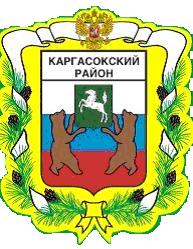 МУНИЦИПАЛЬНОЕ ОБРАЗОВАНИЕ «Каргасокский район»ТОМСКАЯ ОБЛАСТЬАДМИНИСТРАЦИЯ КАРГАСОКСКОГО РАЙОНАВ целях приведения в соответствие со Стратегией социально-экономического развития муниципального образования «Каргасокский район» до 2025 года, утвержденной решением Думы Каргасокского района от 25.02.2016 №40, решением Думы Каргасокского района от 24.12.2015 №29 «О бюджете муниципального образования «Каргасокский район» на 2016 год и на плановый период 2017 и 2018 годов», новой редакцией Порядка принятия решений о разработке муниципальных программ муниципального образования «Каргасокский район», их формирования и реализации, утвержденной постановлением Администрации Каргасокского района от 21.03.2016 №58, с учетом результатов общественного обсуждения проекта новой редакции муниципальной программы «Обеспечение безопасности населения муниципального образования «Каргасокский район», проведенного с 28.03.2016 по 10.04.2016Администрация Каргасокского района постановляет:Утвердить муниципальную программу «Обеспечение доступным  и комфортным жильем и коммунальными услугами жителей муниципального образования «Каргасокский район» (приложение к постановлению Администрации Каргасокского района от 27.10.2015 №160 «Об утверждении муниципальной программы, изложив  муниципальную программу «Обеспечение доступным  и комфортным жильем и коммунальными услугами жителей муниципального образования «Каргасокский район») в новой редакции согласно приложению к настоящему постановлению.Настоящее постановление вступает в силу со дня официального опубликования в порядке, предусмотренном Уставом муниципального образования «Каргасокский район».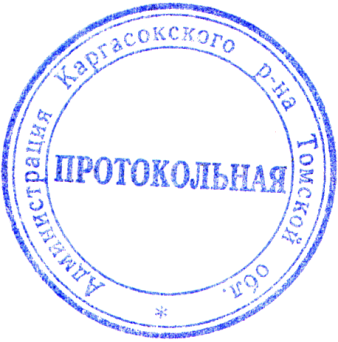  Глава Каргасокского района                                                                           А.П.АщеуловВ.В.Шевченко2-13-54Муниципальная программа «Обеспечение доступным  и комфортным жильем и коммунальными услугами жителей муниципального образования «Каргасокский район» ПАСПОРТ МУНИЦИПАЛЬНОЙ ПРОГРАММЫОБЕСПЕЧЕНИЕ ДОСТУПНЫМ  И КОМФОРТНЫМ ЖИЛЬЕМ И КОММУНАЛЬНЫМИ УСЛУГАМИ ЖИТЕЛЕЙ МУНИЦИПАЛЬНОГО ОБРАЗОВАНИЯ «КАРГАСОКСКИЙ РАЙОН» ХАРАКТЕРИСТИКА ТЕКУЩЕГО СОСТОЯНИЯ СФЕРЫ РЕАЛИЗАЦИИ МУНИЦИПАЛЬНОЙ ПРОГРАММЫ.Реализация права граждан на жилище, обеспечение достойных и доступных условий проживания – одна из фундаментальных задач правового государства. Жилищная проблема в Российской Федерации, и в частности в Каргасокском районе, определяет необходимость дальнейшего внедрения системы адресной поддержки граждан как неотъемлемой части стабилизации и осуществления структурных изменений в экономике.Актуальность решения  проблемы  обусловлена следующими факторами:1)приобрести жилье с использованием рыночных механизмов на сегодняшний день способен ограниченный круг семей с уровнем доходов выше среднего. Основными причинами низкого платежеспособного спроса на жилье являются низкая доступность долгосрочных ипотечных жилищных кредитов, а также высокий уровень рисков и издержек на этом рынке;2) 6,8% населения Каргасокского района проживают в ветхом или аварийном жилищном фонде; 3) жилье половины населения района не отвечает современным требованиям благоустройства.Особенно остро жилищная проблема стоит перед молодыми семьями, их финансовые возможности ограничены, так как в подавляющей массе они имеют низкие доходы и не имеют накоплений. В связи с чем государственную поддержку для улучшения жилищных условий в 2014 году получили 10 молодых семей. В 2014 году с поддержкой государства молодыми семьями приобретено порядка 583,8  м2 общей площади жилья. В 2015 году господдержка предоставлена 1 молодой семье (молодому специалисту в области образования). До конца 2015 года планируется предоставление господдержки 10 молодым семьям.Кроме того, существует потребность в проведении капитального ремонта в домах у ветеранов Великой Отечественной войны 1941 – 1945 годов и вдов участников Великой Отечественной войны 1941 – 1945 годов (далее – ветераны ВОВ и вдовы участников ВОВ). Так как  дома, в которых проживает указанная категория граждан были потроены в прошлом столетии и имеют значительную степень износа, а провести ремонт в своем жилище они уже не имеют ни сил ни возможностей. В 2014 году поддержку для проведения ремонта жилых помещений из  областного и районного  бюджетов получили 47 ветеранов Великой Отечественной войны 1941 – 1945 годов и вдов участников Великой Отечественной войны 1941 – 1945 годов, в 2015 году помощь оказана 15 семьям.В связи с закрытием лесозаготовительного производства и отсутствием других мест трудоустройства село Новый Тевриз  не имеет перспективы дальнейшего развития. Невозможность трудоустройства, значительное ухудшение условий проживания влекут за собой повышение социальной напряженности среди граждан, проживающих в селе Новый Тевриз. В рамках плана мероприятий по оптимизации расходов и повышению эффективности использования бюджетных средств на 2016-2020 годы с 01.07.2016 г. произойдет ликвидация Муниципального казенного общеобразовательного учреждения Тевризская начальная общеобразовательная школа. Программа предусматривает компенсацию части затрат на добровольное переселение семей, имеющих несовершеннолетних детей, выезжающих из села Новый Тевриз Каргасокского района.Объем жилищного фонда в Каргасокском районе на конец 2014 года составил 486,6 тыс. м2, из которых 5,3 %  находится в аварийном или непригодном для проживания состоянии. За период 2014-2015 годов расселено  294 м2 аварийного жилья или 24 человека (10 семей). Жилищный фонд, признанный непригодным для проживания, аварийным и подлежащим сносу, угрожает жизни и здоровью граждан, ухудшает внешний облик населенных пунктов, сдерживает развитие инженерной инфраструктуры и снижает инвестиционную привлекательность. Кроме того, проживание в подобных жилых помещениях практически всегда сопряжено с низким уровнем благоустройства, что нарушает принцип равного доступа и создания условий для потребления гражданами коммунальных ресурсов.Нерешенными продолжают оставаться проблемы в жилищно-коммунальном комплексе. К ним, в частности, относятся: высокая степень износа основных фондов коммунальной инфраструктуры, недостаточно высокое качество жилищно-коммунальных услуг, необходимость повышения уровня обеспеченности жилищного фонда муниципальных образований системами водоснабжения и газоснабжения.Обеспечение населения района чистой водой является одной из приоритетных проблем, решение которой необходимо для сохранения здоровья, улучшения условий деятельности и повышения качества жизни населения. Для снабжения потребителей Каргасокского района питьевой водой в качестве источников водоснабжения используются подземные артезианские скважины.  Протяженность водопроводных сетей  по району составляет  95,1 км. Услуга ценрализованного водоснабжения населения оказывается только в Каргасокском, Нововасюганском, Вертикосском и Сосновском поселениях. Однако в Каргасокском и Сосновском поселениях существует необходимость реконструкции водопроводных сетей, ввиду их изношенности. Только в Каргасокском  сельском поселении необходимо произвести реконструкцию 19,8 км водопроводных сетей. Кроме того полностью отсутствуют системы водоподготовки и водоснабжения населения в  Средневасюганском и Новоюгинском поселениях. А во многих населенных пунктах района несмотря на то, что услуга водоснабжения оказывается, качество воды не соответствет установленным требованиям. Это такие населенные пункты как с.Тымск и с.Сосновка. В  2013-2014 годах введено в эксплуатацию 26,4 км водопроводных сетей в с.Новый Васюган, что позволило обеспечить чистой, соответствующей всем установленным требованям водой 2113 человек. Система газоснабжения Каргасокского района включает в себя газораспределительные сети, состоящие из наружных газопроводов высокого, среднего и низкого давления. Всего в районе насчитывается 167,2 км газопроводов.  Но несмотря на то, что основной отраслью Каргасокского района считается нефтегазовая отрасль услуга газоснабжения в районе оказывается только в 7 населенных пунктах из 31-го. Стратегическая цель определена Стратегией социально-экономического развития муниципального образования «Каргасокский район до 2025 года», которая утверждена решением Думы Каргасокского района от 25.02.2016 № 40. Стратегическая цель социально-экономического развития Каргасокского района - Обеспечить высокое качество жизни населения Каргасокского района путем эффективного использования всех видов природных ресурсов территории, развития человеческого потенциала, повышения общей эффективности функционирования объектов социальной сферы и управления. Основные цели социально-экономического развития Каргасокского района:Цель 1. Повышение уровня и качества жизни населения на территории Каргасокского района, развитие человеческого капитала;Цель 2. Сбалансированное территориальное развитие Каргасокского района за счет развития инфраструктуры, развития предпринимательства и сельского хозяйства.Все перечисленные выше проблемы соответствуют целям и задачам, определенным Стратегией социально-экономического развития муниципального образования «Каргасокский район до 2025 года».Решение указанных выше проблем необходимо осуществить программно-целевым методом, что позволит снизить социльную напряженность населения, проживающего в ветхом и аварийном жилье, реализовать право на улучшение жилищных условий молодым семьям и молодым специалистам, а также гражданам, работающим в агропромышленном комплексе и социальной сфере, провести ремонт жилья   ветеранов Великой Отечественной войны 1941 – 1945 годов и вдов участников Великой Отечественной войны 1941 – 1945 годов, переселить семей, имеющих несовершеннолетних детей, выезжающих из села Новый Тевриз Каргасокского района и обеспечить необходимым набором  коммунальных услуг жителей большей части поселений Каргасокского района.II.ЦЕЛИ И ЗАДАЧИ  МУНИЦИПАЛЬНОЙ  ПРОГРАММЫ, СРОКИ И ЭТАПЫ ЕЕ РЕАЛИЗАЦИИ, ЦЕЛЕВЫЕ ПОКАЗАТЕЛИ РЕЗУЛЬТАТИВНОСТИ РЕАЛИЗАЦИИ МУНИЦИПАЛЬНОЙ ПРОГРАММЫ Цели настоящей муниципальной программы:Цель 1 -   Повышение доступности жилья и улучшение качества жилищного обеспечения населения муниципального образования «Каргасокский район»;Цель 2 - Повышение качества и надежности предоставления жилищно-коммунальных услуг населению муниципального образования «Каргасокский район».Для достижения указанных целей необходимо решить следующие задачи:Цель 1 -   Повышение доступности жилья и улучшение качества жилищного обеспечения населения муниципального образования «Каргасокский район»:Задача 1. Повышение качества условий проживания граждан путем расселения их из аварийного и непригодного для проживания жилищного фонда;Задача 2. Улучшение качества жизни сельского населения, в том числе молодых семей и молодых специалистов;Задача 3. Улучшение жилищных условий молодых семей в Каргасокском районе;Задача 4. Повышение качества условий проживания ветеранов Великой Отечественной войны 1941 – 1945 годов и вдов участников Великой Отечественной войны 1941 – 1945 годов, путем оказания помощи в ремонте жилых помещений, в которых проживают ветераны ВОВ и вдовы участников ВОВ.Задача 5. Обеспечением жильем семей, выезжающих из села Новый тевриз Каргасокского района.Цель 2 - Повышение качества и надежности предоставления жилищно-коммунальных услуг населению муниципального образования «Каргасокский район»:Задача 1. Обеспечение населения Каргасокского района чистой водой и надежными системами водоотведения;Задача 2. Улучшение социально-экономических условий жизни населения путем создания условий для газификации их домовладений.Срок реализации муниципальной программы – 2016 – 2021 годы. Этапы не предусмотрены.Сведения о составе и значениях целевых показателей результативности муниципальной программы, а также информация о периодичности и методике сбора данных приводятся в таблице 1.Целевые показатели позволяют оценить деятельность ответственного исполнителя и участников муниципальной программы.Методика расчета целевых показателей.Показатель 1. «Доля граждан, улучшивших жилищные условия в рамках подпрограмм, от общей численности, признанных участниками , %». Показатель рассчитывается как отношение суммы граждан улучшивших жилищные условия в рамках подпрограмм 1. Ликвидация ветхого и аварийного муниципального жилищного фонда, 3. Устойчивое развитие сельских территорий Каргасокского района и 4. Обеспечение жильем молодых семей в Каргасокском районе к сумме всех граждан признанных участниками подпрограмм. Дата получения фактического значения показателя – январь очередного года. Показатель  2. «Доля ветеранов Великой Отечественной войны 1941-1945 годов и вдов участников Великой Отечественной войны 1941-1945 годов, которым оказана помощь в ремонте жилых помещений, в общей численности ветеранов Великой Отечественной войны 1941-1945 годов и вдов участников Великой Отечественной войны 1941-1945 годов, %». Показатель рассчитывается как отношение суммы ветеранов ВОВ и вдов участников ВОВ, которым оказана помощь в ремонте жилых помещений, к общей численности ветеранов ВОВ и вдов участников ВОВ. Дата получения фактического значения показателя – январь очередного года.Показатель 3. «Доля жилищного фонда, оборудованного водопроводом, %». Показатель рассчитывается как отношение  общей площади жилых помещений оборудованных водопроводом к  общей площади жилых помещений. Дата получения фактического значения показателя - февраль очередного года.Показатель 4. «Доля жилищного фонда, оборудованного газом, %». Показатель рассчитывается как отношение  общей площади жилых помещений оборудованных сетевым газом к  общей площади жилых помещений. Дата получения фактического значения показателя - февраль очередного года.Показатель 5. «Количество аварий на объектах ЖКХ, ед.». Показатель предоставляется органами статистики. Дата получения фактического значения показателя – январь очередного года.Показатель 6. «Доля семей, проживающих в селе Новый Тевриз, которым оказана поддержка в решении жилищной проблемы от общей численности семей села Новый Тевриз, %». Показатель рассчитывается как отношение семей, проживающих в селе Новый Тевриз, которым оказана поддержка в решении жилищной проблемы к общей численности семей села Новый Тевриз (отдельно проживающих).Показатели задач муниципальноц программы: количество расселенных  граждан, количество реализованных инвестиционных проектов,  количество семей, улучшивших жилищные условия, количество молодых семей, улучшивших жилищные условия, количество ветеранов ВОВ и вдов участников ВОВ, которым оказана помощь в ремонте жилых помещений. Показатели задач предоставляются ответственными за реализацию подпрограмм.Таблица 1.СВЕДЕНИЯО СОСТАВЕ И ЗНАЧЕНИЯХ ЦЕЛЕВЫХ ПОКАЗАТЕЛЕЙРЕЗУЛЬТАТИВНОСТИ МУНИЦИПАЛЬНОЙ ПРОГРАММЫОБЕСПЕЧЕНИЕ ДОСТУПНЫМ  И КОМФОРТНЫМ ЖИЛЬЕМ И КОММУНАЛЬНЫМИ УСЛУГАМИ ЖИТЕЛЕЙ МУНИЦИПАЛЬНОГО ОБРАЗОВАНИЯ «КАРГАСОКСКИЙ РАЙОН»   III.ПОДПРОГРАММЫ.В состав настоящей муниципальной программы включены следующие подпрограммы:Подпрограмма 1. «Ликвидация ветхого и аварийного муниципального жилищного фонда» (приложение 1 к настоящей муниципальной программе).Подпрограмма 2. «Чистая вода Каргасокского района» (приложение 2 к настоящей муниципальной программе).Подпрограмма 3. «Устойчивое развитие сельских территорий Каргасокского района» (приложение 3 к настоящей муниципальной программе).Подпрограмма 4. «Обеспечение жильем молодых семей в Каргасокском районе» (приложение 4 к настоящей муниципальной программе).Подпрограмма 5. «Газификация Каргасокского района» (приложение 5 к настоящей муниципальной программе).Подпрограмма 6. «Оказание помощи в ремонте жилья ветеранов Великой Отечественной войны 1941-1945 годов и вдов участников  Великой Отечественной войны 1941-1945 годов» (приложение 6 к настоящей муниципальной программе).Подпрограмма 7.  Обеспечивающая подпрограмма (раздел IV настоящей муниципальной программы).Подпрограмма 8. «Обеспечение жильем семей, выезжающих из села Новый Тевриз Каргасокского района» (приложение 7 к настоящей программе). Реализация   подпрограммы 1 позволит  уменьшить  объемы аварийного или непригодного для проживания жилищного фонда, улучшить архитектурный облик населенных пунктов и снизит социальную напряженность граждан, проживающих в жилищном фонде, непригодном для проживания.Объектами регулирования подрограммы 2 являются объекты водопроводно-канализационного хозяйства муниципального образования «Каргасокский район». Результатом реализации подпрограммы 2 будет развитие систем водоснабжения и водоотведения Каргасокского района.Подпрограмма 3 является инструментом реализации государственной политики в области устойчивого развития сельских территорий. В рамках подпрограммы 3 будет осуществлено обустройство объектами социальной и инженерной инфраструктуры населенных пунктов, а также создание комфортных условий жизнедеятельности населению, в том числе молодым специалистам в сельской местности.Подпрограмма 4 направлена на оказание государственной поддержки молодым семьям, нуждающимся в улучшении жилищных условий. В результате реализации мероприятий подпрограммы 4 молодые семьи смогут улучшить свои жилищные условия путем приобретения или строительства жилых помещений.Создание условий для газификации населенных пунктов Каргасокского района возможно только при условии коплескного программного подхода к сложившейся ситуации. Для чего разработана система мероприятий  подпрограммы 5.Реализация подпрограммы 6 позволит повысить качество жизни и улучшить условия проживания ветеранов ВОВ 1941 -1945 годов и вдов участников Великой Отечественной войны 1941 – 1945 годов.Подпрограмма 8 позволит улучшить жилищные условия семей, имеющих несовершеннолетних детей, выезжающих из села Новый Тевриз Каргасокского района. Дети в данных семьях, на период обучения в школе,  смогут проживать с родителями и будут иметь возможность получать качественное полноценное образование.Обеспечивающая подпрограмма предусматривает бюджетные ассигнования на обеспечение деятельности Администрации Каргасокского района. Задачи, показатели и ресурсное обеспечение реализации обеспечивающей подпрограммы, а также информация о мерах муниципального регулирования указаны в таблице 2.ОБЕСПЕЧИВАЮЩАЯ ПОДПРОГРАММА.Таблица 2.ЗАДАЧИ, ПОКАЗАТЕЛИ И РЕСУРСНОЕ ОБЕСПЕЧЕНИЕ РЕАЛИЗАЦИИ ОБЕСПЕЧИВАЮЩЕЙ ПОДПРОГРАММЫИНФОРМАЦИЯ О МЕРАХ МУНИЦИПАЛЬНОГО РЕГУЛИРОВАНИЯСИСТЕМА МЕРОПРИЯТИЙ МУНИЦИПАЛЬНОЙ ПРОГРАММЫ И ЕЕ РЕСУРСНОЕ ОБЕСПЕЧЕНИЕ.На реализацию мероприятий муниципальной программы необходимо               1 890 029,49 рублей, в том числе:ФБ – 56 051,17 рублей;        ОБ – 1 144 085,37 рублей;        РБ – 683 296,58 рублей;БП – 1 250,00 рублей;Вн. ист. – 5 346,37 рублей.Расходы на реализацию муниципальной программы в целом и с распределением по подпрограммам приведены в таблице  3 "Ресурсное обеспечение муниципальной программы».Объем финансирования муниципальной программы  подлежит ежегодному уточнению при разработке и принятии решения Думы Каргасокского района о бюджете муниципального образования «Каргасокский район» на очередной финансовый год и на плановый период.Информация о расходах районного бюджета на реализацию муниципальной программы с расшифровкой по главным распорядителям средств районного бюджета приведена в таблице  4 "Ресурсное обеспечение реализации муниципальной программы за счет средств бюджета муниципального образования «Каргасокский район» по главным распорядителям бюджетных средств".В рамках муниципальной программы финансирование мероприятий за счет средств одного бюджета - бюджета муниципального образования «Каргасокский район» будет осуществляться   в Подпрограмме 5. Газификация Каргасокского района и Подпрограмме 8. Обеспечение жильем семей, выезжающих из села Новый Тевриз Каргасокского района. Остальные подпрограммы будут реализованы с использованием средств федерального, областного бюджета и внебюджетных источников, а именно:- в рамках Подпрограммы 3. Устойчивое развитие сельских территорий Каргасокского района и Подпрограммы 4.Обеспечение жильем молодых семей в Каргасокском районе планируется привлечение средств федерального, областного бюджетов и внебюджетных источников. Для чего в установленные нормативно-правовыми актами для реализации указанных подпрограмм сроки Администрацией Каргасокского района в Департамент по социально-экономическому развитию села Томской области и Департамент архитектуры и строительства Томской области будут направляться заявки. Привлечение средств планируется осуществить в рамках постановления Администрации Томской области от 12.12.2014 № 485а «Об утверждении государственной программы «Развитие сельского хозяйства и регулируемых рынков в Томской области»  и  постановления Администрации Томской области от 12.12.2014 №490а «Обеспечение доступности жилья и улучшение качества жилищных условий населения Томской области». Объемы привлекаемых в рамках указанных подпрограмм средств внебюджетных источников зависят от объемов привлеченных средств федерального и областного бюджетов;- в рамках Подпрограммы 1. Ликвидация ветхого и аварийного муниципального жилищного фонда в 2017 году планируется привлечение   средств федерального и областного бюджетов.  Привлечение средств федерального и областного бюджетов будет производиться в рамках распоряжения Администрации Томской области от 06.05.2013 № 362-ра «Об утверждении Региональной адресной программы по переселению граждан из аварийного жилищного фонда в 2013 – 2017 годах» (по согласованию) и определено в соответствии с требованиями части 1 статьи 14 Федерального закона от 21 июля 2007 года № 185-ФЗ «О фонде содействия реформированию жилищно-коммунального хозяйства»;- для реализации Подпрограммы 2. Чистая вода Каргасокского района планируется привлечение средств областного бюджета. Привлечение средств планируется осуществлять согласно нормативно-правовым актам Администрации Томской области путем разработки и направления в Департамент ЖКХ и государственного жилищного надзора заявочной документации. Финансирование подпрограммы за счет средств областного бюджета будет приозводиться в рамках постановления Администрации Томской области от 09.12.2014 №474а «Об утверждении государственной программы «Развитие коммунальной и коммуникационной инфраструктуры в Томской области»;- Подпрограмма 6. Повышение качества условий проживания ветеранов Великой Отечественной войны 1941 – 1945 годов и вдов участников Великой Отечественной войны 1941 – 1945 годов, путем оказания помощи в ремонте жилых помещений, в которых проживают ветераны ВОВ планирует привлечение средств областного бюджета. Привлечение средств планируется осуществить в рамках постановления Администрации Томской области   от 28 декабря 2012 г. № 544а «О порядке предоставления иных межбюджетных трансфертов на оказание помощи в ремонте и (или) переустройстве жилых помещений граждан, не стоящих на учете в качестве нуждающихся в улучшении жилищных условий и не реализовавших свое право на улучшение жилищных условий за счет средств федерального и областного бюджетов в 2009 и последующих годах, из числа: участников и инвалидов великой отечественной войны 1941 - 1945 годов; тружеников тыла военных лет; лиц, награжденных знаком "жителю блокадного ленинграда"; бывших несовершеннолетних узников концлагерей; вдов погибших (умерших) участников великой отечественной войны 1941 - 1945 годов, не вступивших в повторный брак». Для этого Администрация Каргасокского района в установленные постановлением сроки направляет в Департамент социальной защиты населения Томской области заявку на предоставление иных межбюджетных трансфертов.                                                                                                                                                                                                              Таблица 3.РЕСУРСНОЕ ОБЕСПЕЧЕНИЕ МУНИЦИПАЛЬНОЙ ПРОГРАММЫтыс. рублейТаблица 4.РЕСУРСНОЕ ОБЕСПЕЧЕНИЕРЕАЛИЗАЦИИ МУНИЦИПАЛЬНОЙ ПРОГРАММЫ ЗА СЧЕТ СРЕДСТВ БЮДЖЕТАМУНИЦИПАЛЬНОГО ОБРАЗОВАНИЯ «КАРГАСОКСКИЙ РАЙОН» ПО ГЛАВНЫМ РАСПОРЯДИТЕЛЯМ БЮДЖЕТНЫХ СРЕДСТВУПРАВЛЕНИЕ И КОНТРОЛЬ ЗА РЕАЛИЗАЦИЕЙ МУНИЦИПАЛЬНОЙ ПРОГРАММЫ.Ответственным исполнителем муниципальной программы выступает Отдел экономики и социального развития Администрации Каргасокского района.Общий контроль исполнения муниципальной программы, а также контроль за деятельностью ответственного исполнителя  осуществляет куратор муниципальной программы – заместитель Главы Каргасокского района по вопросам жизнеобеспечения района.Реализация муниципальной программы осуществляется путем выполнения предусмотренных в ней мероприятий ответственным исполнителем, соисполнителем и участниками в соответствии с их полномочиями. Соисполнителями муниципальной программы являются:Отдел экономики и социального развития Администрации Каргасокского района;Главный специалист по социальной работе Администрации Каргасокского района;Управление жилищно-коммунального хозяйства и капитального строительства муниципального образования «Каргасокский район».         Мониторинг реализации муниципальной программы осуществляет ответственный исполнитель совместно с соисполнителями.Участники мероприятий:Отдел экономики и социального развития Администрации Каргасокского района;Главный специалист по социальной  работе Администрации Каргасокского района;МКУ «Управление жилищно-коммунального хозяйства и капитального строительства» муниципального образования «Каргасокский район»;Администрации сельских поселений;МУП «Каргасокский Тепловодоканал».Механизм реализации муниципальной программы направлен на обеспечение выполнения всех программных мероприятий в рамках социальной, экономической, финансовой, а также инвестиционной политики. Необходимым условием реализации муниципальной программы является взаимодействие администрации района, Администраций сельских поселений и МКУ «Управление жилищно-коммунального хозяйства и капитального строительства» муниципального образования «Каргасокский район».Ответственный исполнитель муниципальной программы:1) осуществляет взаимодействие с ответственными исполнителями подпрограмм;2) формирует и предоставляет в установленном порядке заявки на финансирование мероприятий муниципальной программы на очередной финансовый год в Управление финансов Администрации Каргасокского района;3) обеспечивает  контроль за реализацией муниципальной программы;4) с учетом объемов финансовых средств, выделяемых на реализацию муниципальной программы уточняет целевые показатели, перечень мероприятий и затрат на них, состав соисполнителей и участников муниципальной программы, а также участников мероприятий;5) при необходимости готовит предложения о внесении изменений в муниципальную программу;6) разрабатывает и представляет в установленные сроки отчеты о ходе реализации муниципальной программы.Соисполнители муниципальной программы, участники муниципальной программы и участники мероприятий ежеквартально представляют ответственному исполнителю отчеты о реализации муниципальной программы и об использовании финансовых ресурсов. Квартальные отчеты нарастающим итогом предоставляются ответственному исполнителю в срок до 15 числа месяца, следующего за отчетным кварталом. Годовые отчеты представляются в срок до 15 февраля года, следующего за отчетным годом.Ответственный исполнитель представляет отчет о реализации муниципальной программы в Отдел экономики и социального развития Администрации Каргасокского района в установленном порядке:за первое полугодие (с 1 января по 30 июня) отчеты в срок до 20 июля отчетного года;годовые отчеты в срок до 1 марта года, следующего за отчетным годом.Основными факторами риска недостижения запланированных муниципальной программой результатов являются:недостаточность объемов строительства объектов социальной и инженерной инфраструктуры в сельской местности и неразвитость дорожной сети, в результате которых снижается территориальная доступность образовательных, медицинских, культурных, спортивных, и других социальных услуг; снижение объемов инвестиций в жилищное строительство, в объекты социальной и инженерной инфраструктуры сельских поселений, в результате которых не удается повысить качество социальной среды обитания населения. Сельские поселения все еще отстают от города по масштабам жилищного строительства и инженерному обустройству жилищного фонда.Механизмы управления риском и сокращение их влияния на динамику показателей муниципальной программы:внесение изменений в муниципальную программу для ее корректировки в установленном порядке;принятие мер организационного, нормативного или иного характера, не требующих дополнительного финансового обеспечения;проведение ежегодной корректировки показателей и мероприятий муниципальной программы по результатам мониторинга изменений внешних факторов, влияющих на реализацию муниципальной программы;повышение профессионального уровня муниципальных служащих, участвующих в реализации муниципальной программы.Приложение 1к муниципальной программе Обеспечение доступным и комфортным жильем и коммунальными услугами жителей муниципального образования «Каргасокский район» Подпрограмма 1. «Ликвидация ветхого и  аварийного муниципального жилищного фонда»ПАСПОРТПОДПРОГРАММЫ 1. «ЛИКВИДАЦИЯ ВЕТХОГО И АВАРИЙНОГО МУНИЦИПАЛЬНОГО ЖИЛИЩНОГО ФОНДА»1. ХАРАКТЕРИСТИКА ТЕКУЩЕГО СОСТОЯНИЯ СФЕРЫ РЕАЛИЗАЦИИ ПОДПРОГРАММЫ 1.Одним из приоритетов национальной жилищной политики Российской Федерации является обеспечение комфортных условий проживания  населения. Каргасокский район характеризуется высоким уровнем обеспеченности жильём, хотя, в большей мере, неблагоустроенным. Основная часть жилищного фонда Каргасокского района находится в частной собственности:  в 2014 году эта цифра составляла 81,9%, в 2015 году - 82,5%. В муниципальной собственности находится 17,4 % жилищного фонда, в 2014 году – 18,1%.  Наблюдается хороший, особенно в райцентре, рост объёмов вводимого жилья. В 2013 году введено в эксплуатацию 3410 кв.м, в 2014 году 3700 кв.м, в 2015 году планируется ввести  3600 кв.м жилья. Основные инвестиции в жилищное строительство – это сбережения населения, средства бюджета, предприятий, кредиты. Несмотря на активное строительство, проведение капитального ремонта домов, постоянно растет объем ветхого и аварийного жилья.  С 2011 по 2015 годы осуществлялась реализация муниципальной программы «Ликвидация ветхого и аварийного муниципального жилищного фонда». В рамках указанной программы ликвидировано 711 кв.м. муниципального жилищного фонда, признанного  аварийным или непригодным для проживания, расселено 46 человек (20 семей). В результате доля ветхого и аварийного жилищного фонда по Каргасокскому району по состоянию на 01.01.2015 года составила 5,3% от общей площади жилищного фонда. На начало реализации программы доля составляла 5,4%.  В дальнейшем, несмотря на принимаемые меры, динамики резкого сокращения показателя не предвидится, так как муниципальный жилищный фонд представлен, в основном, домами деревянного исполнения 1960 – 1970 годов постройки. Процент износа муниципального жилищного фонда достаточно высок и составляет  от 70 до 100 %. Наращивание объемов ветхого и аварийного жилья происходит в первую очередь в муниципальном жилищном фонде из-за естественного процесса обветшания жилых зданий. Цели и задачи социально-экономического развития Каргасокского района определены в Стратегии социально-экономического развития муниципального образования «Каргасокский район» до 2025 года, которая утверждена решением Думы Каргасокского района от 25.02.2016 № 40. Стратегическая цель социально-экономического развития Каргасокского района - Обеспечить высокое качество жизни населения Каргасокского района путем эффективного использования всех видов природных ресурсов территории, развития человеческого потенциала, повышения общей эффективности функционирования объектов социальной сферы и управления. Одна из целей Стратегии – Повышение уровня и качества жизни населения на территории Каргасокского района, развитие человеческого капитала.Реализация  данной подпрограммы позволит  уменьшить  объемы аварийного или непригодного для проживания жилищного фонда, улучшить архитектурный облик населенных пунктов и снизит социальную напряженность граждан, проживающих в жилищном фонде, непригодном для проживания.2.ЦЕЛИ И ЗАДАЧИ ПОДПРОГРАММЫ 1, СРОКИ И ЭТАПЫ ЕЁ РЕАЛИЗАЦИИ, ЦЕЛЕВЫЕ ПОКАЗАТЕЛИ РЕЗУЛЬТАТИВНОСТИ РЕАЛИЗАЦИИ ПОДПРОГРАММЫ 1.Цель настоящей подпрограммы – повышение качества условий проживания граждан путем расселения их из аварийного и непригодного для проживания жилищного фонда.Для достижения указанной цели  необходимо решить следующие задачи подпрограммы:Задача    1.  Расселение граждан из аварийного или непригодного для проживания жилищного фонда. Задача 2. Ликвидация  жилищного фонда, признанного аварийным или непригодным для проживания.Цель и задачи  подпрограммы соответствуют целям и задачам  социально-экономического развития муниципального образования «Каргасокский район», определенным Стратегией социально-экономического развития муниципального образования «Каргасокский район» до 2025 года.Срок реализации подпрограммы – 2016 – 2021 годы, этапы не предусмотрены.Целевые показатели результативности подпрограммы: количество расселенных граждан, количество расселенных жилых помещений, признанных аварийными или непригодными для проживания, доля аварийного или непригодного для проживания жилищного фонда. Сведения о составе и значениях целевых показателей результативности подпрограммы 1. приведены в таблице 1.Таблица 1СВЕДЕНИЯО СОСТАВЕ И ЗНАЧЕНИЯХ ЦЕЛЕВЫХ ПОКАЗАТЕЛЕЙ РЕЗУЛЬТАТИВНОСТИ ПОДПРОГРАММЫ 1. «ЛИКВИДАЦИЯ ВЕТХОГО И АВАРИЙНОГО МУНИЦИПАЛЬНОГО ЖИЛИЩНОГО ФОНДА»   СИСТЕМА МЕРОПРИЯТИЙ И РЕСУРСНОЕ ОБЕСПЕЧЕНИЕ ПОДПРОГРАММЫ 1.На реализацию подпрограммы необходимо 44,257 млн. рублей, в том числе:средства Фонда содействия реформирования жилищно-коммунального хозяйства (федеральный бюджет) – 37,71 млн. рублей;средства областного бюджета – 0,297 млн. рублей;средства районного бюджета – 5,0 млн. рублей;средства бюджетов сельских поселений – 1,25 млн. рублей.В рамках подпрограммы планируется расселить граждан из муниципального жилищного фонда, признанного аварийным или непригодным для проживания. Также планируется софинансирование подпрограммы из Федерального и областного бюджетов в рамках Региональной адресной программы по переселению граждан из аварийного жилищного фонда в 2013 – 2017 годах, утвержденной распоряжением Администрации Томской области от 06.05.2013 № 362-ра.Согласно условиям Региональной адресной программы по переселению граждан из аварийного жилищного фонда в 2013 - 2017 годах расселение граждан производится только из аварийного жилищного фонда, признанного таковым по состоянию на 01.01.2012 года. При этом расселяется не только муниципальный жилищный фонд, а также жилищный фонд, находящийся в частной собственности граждан. Средства бюджета Каргасокского района на расселение жилищного фонда, находящегося в частной собственности граждан использовать не планируется. Перечень основных мероприятий и ресурсное обеспечение подпрограммы 1. приведены в таблице 2. Таблица 2ПЕРЕЧЕНЬОСНОВНЫХ МЕРОПРИЯТИЙ И РЕСУРСНОЕ ОБЕСПЕЧЕНИЕ ПОДПРОГРАММЫ 1.«ЛИКВИДАЦИЯ ВЕТХОГО И АВАРИЙНОГО МУНИЦИПАЛЬНОГО ЖИЛИЩНОГО ФОНДА» 4.УСЛОВИЯ И ПОРЯДОК СОФИНАНСИРОВАНИЯ ПОДПРОГРАММЫ ИЗ ФЕДЕРАЛЬНОГО БЮДЖЕТА, ОБЛАСТНОГО БЮДЖЕТА И ВНЕБЮДЖЕТНЫХ ИСТОЧНИКОВФинансирование подпрограммы за счет средств областного или федерального бюджетов  в 2017 году будет производиться в рамках распоряжения Администрации Томской области от 06.05.2013 № 362-ра «Об утверждении Региональной адресной программы по переселению граждан из аварийного жилищного фонда в 2013 – 2017 годах» (по согласованию) и определено в соответствии с требованиями части 1 статьи 14 Федерального закона от 21 июля 2007 года № 185-ФЗ «О фонде содействия реформированию жилищно-коммунального хозяйства».Ресурсами, используемыми при реализации  Региональной адресной программы по переселению граждан из аварийного жилищного фонда в 2013 – 2017 годах, являются:средства Фонда содействия реформированию жилищно-коммунального хозяйства; средства областного бюджета в пределах бюджетных ассигнований, предусмотренные  Законом Томской области об областном бюджете на  очередной финансовый год и на плановый период.Субсидии на реализацию мероприятий  предоставляются при соблюдении муниципальным образованием «Каргасокский район» условий предоставления субсидий, предусмотренных  Региональной адресной программой по переселению граждан из аварийного жилищного фонда в 2013 – 2017 годах.Перечисление Субсидии производится в соответствии с подписанным Департаментом архитектуры и строительства Томской области и Администрацией Каргасокского района соглашением на реализацию мероприятий.Приложение 2к муниципальной программе Обеспечение доступным и комфортным жильем и коммунальными услугами жителей муниципального образования «Каргасокский район» Подпрограмма 2. «Чистая вода Каргасокского района»ПАСПОРТПОДПРОГРАММЫ 2. «ЧИСТАЯ ВОДА КАРГАСОКСКОГО РАЙОНА»1.ХАРАКТЕРИСТИКА ТЕКУЩЕГО СОСТОЯНИЯ СФЕРЫ РЕАЛИЗАЦИИ ПОДПРОГРАММЫ 2.1.1.Характеристика.Объектом регулирования Подпрограммы являются объекты водопроводно-канализационного хозяйства муниципального образования «Каргасокский район». Сферой реализации Подпрограммы является водоснабжение, водоотведение и очистка сточных вод.Особенностью водопотребления в Каргасокском районе является использование для питьевого водоснабжения подземных вод. Подземные воды достаточно защищены от поверхностного загрязнения слабопроницаемыми глинистыми отложениями. Однако по качеству они не отвечают требованиям СанПиН 2.1.4.1074-01 «Питьевая вода. Гигиенические требования к качеству воды централизованных систем питьевого водоснабжения. Контроль качества». В подземных водах наблюдается превышающее предельно-допустимые концентрации содержание железа в 17,33 раз, аммиака в 1,1 раз. Протяженность водопроводных сетей в Каргасокском районе по состоянию на 01.01.2015 года составила 95,07 км, нуждающихся в замене (ветхих) 3,2 км. Таким образом, доля ветхих сетей в 2014 году составила 3,4%. Обеспеченность населения Каргасокского района чистой водой в общем объеме населения Каргасокского района составляет 65,7 %.Протяженность водопроводных сетей за последние 3 года менялась следующим образом: 2012 г. – 91,543 км, 2013 г. – 95,712 км, 2014 г. – 95,070 км. В 2014 году введено в эксплуатацию 26,458 км водопровода в с.Новый Васюган, строительство водопровода проводилось не в рамках программных мероприятий. В рамках ранее действующей муниципальной программы «Чистая вода Каргасокского района» на 2014-2017 годы в 2014 году были проведены проектно-изыскательские работы на строительство станции водоподготовки и сетей водоснабжения в с.Средний Васюган.Установленная пропускная способность канализационных очистных сооружений в с.Каргасок составляет 700 м3/сут. На очистных сооружениях предусмотрена биологическая очистка сточных вод в аэротенках (2 шт.). Так как в сточных водах, поступающих на канализационные очистные сооружения, очень малый объем горячей воды и этого не достаточно для нормальной работы аэротенков руководством эксплуатирующей организации принято решение использовать аэротенки как сооружения механической очитки (отстойники). При этом сооружения эксплуатируются в половину установленной мощности (350м3/сут.) Несмотря на строительство сооружений дополнительной очистки сточных вод (фитополе) в очищенных сточных водах наблюдается превышение таких показателей как сухой остаток в 1,5 раза, БПКполн. в 9 раз, железа в 5 раз, фенолов в 40 раз, нефтепродуктов в 48 раз. Протяженность уличной канализационной сети в Каргасокском районе по состоянию на 01.01.2015 года составила 7,41 км, нуждающейся в замене (ветхой) 0,1 км. Обеспеченность населения централизованной канализацией составляет 4,1 %.1.2.Основные проблемы.Основными проблемами в сфере реализации настоящей Подпрограммы является недостаточная санитарная надежность систем водоснабжения, изношенность разводящих систем водопроводных сетей, их высокая аварийность, крайне низкая обеспеченность канализацией приводят к вторичному загрязнению питьевой воды, создающему угрозу для здоровья населения.Необходимость решения проблемы программно-целевым методом возникла ввиду отсутствия у Администраций сельских поселений района финансовых возможностей.Других Подпрограмм, направленных на решение вопросов по развитию и реконструкции систем водоснабжения и водоотведения в муниципальном образовании «Каргасокский район» в настоящий момент не существует.1.3.Прогноз развития.Цели и задачи социально-экономического развития Каргасокского района определены в Стратегии социально-экономического развития муниципального образования «Каргасокский район до 2025 года», которая утверждена решением Думы Каргасокского района от 25.02.2016 № 40. Стратегическая цель социально-экономического развития Каргасокского района - Обеспечить высокое качество жизни населения Каргасокского района путем эффективного использования всех видов природных ресурсов территории, развития человеческого потенциала, повышения общей эффективности функционирования объектов социальной сферы и управления. Одна из целей Стратегии - Сбалансированное территориальное развитие Каргасокского района за счет развития инфраструктуры, развития предпринимательства и сельского хозяйства.Конкретные условия проживания населения во многом определяются эффективностью деятельности местной власти по организации представления широкого спектра услуг, прежде всего в сфере жилищно-коммунального хозяйства.Пути реализации приоритета:- повышение качества и расширение перечня основных, наиболее востребованных услуг жилищно-коммунальной сферы;- обеспечение жителей района качественной питьевой водой.Экологическая эффективность Подпрограммы выражается в снижении уровня загрязнения окружающей природной среды и улучшении экологической обстановки в районе за счет снижения сбросов сточных вод от населения на рельеф.Развитие района невозможно без развития инфраструктуры и улучшения качества жилищно-коммунальных услуг.2.ЦЕЛИ И ЗАДАЧИ ПОДПРОГРАММЫ 2, СРОКИ И ЭТАПЫ ЕЕ РЕАЛИЗАЦИИ, ЦЕЛЕВЫЕ ПОКАЗАТЕЛИ РЕЗУЛЬТАТИВНОСТИ РЕАЛИЗАЦИИ ПОДПРОГРАММЫ 2.Целью настоящей Подпрограммы является Обеспечение населения Каргасокского района чистой водой и надежными системами водоотведения.Достижение поставленной цели обеспечивается за счет решения следующих задач Подпрограммы:1. Развитие системы водоснабжения.2. Повышение технического уровня и надежности функционирования систем водоотведения.Цель и задачи  подпрограммы соответствуют целям и задачам  социально-экономического развития муниципального образования «Каргасокский район», определенным Стратегией социально-экономического развития муниципального образования «Каргасокский район» до 2025 года.Срок реализации подпрограммы – 2016 – 2021 годы (этапы не предусмотрены).Целевые показатели результативности подпрограммы: обеспеченность населения Каргасокского района чистой водой в общем объеме населения Каргасокского района, количество сточных вод, сбрасываемых населением на рельеф, протяженность построенных (реконструированных) либо отремонтированных водопроводных сетей, мощность построенных станций водоподготовки, доля сточных вод очищенных до нормативного значения в общем объеме сточных вод, пропущенных через очистные сооружения. Сведения о составе и значениях целевых показателей результативности подпрограммы 2 приведены в таблице 1.Таблица 1СВЕДЕНИЯО СОСТАВЕ И ЗНАЧЕНИЯХ ЦЕЛЕВЫХ ПОКАЗАТЕЛЕЙРЕЗУЛЬТАТИВНОСТИ ПОДПРОГРАММЫ 2.3.СИСТЕМА МЕРОПРИЯТИЙ И РЕСУРСНОЕ ОБЕСПЕЧЕНИЕ ПОДПРОГРАММЫ 2.На реализацию подпрограммы необходимо – 352653,8 тыс. рублей, в том числе:средства федерального бюджета – 0 рублей;средства областного бюджет – 276449,2 тыс. рублей;средства районного бюджета – 76204,6 тыс. рублей;внебюджетные средства – 0 рублей.В рамках подпрограммы планируется построить новые объекты водоснабжения, а также повысить технический уровень и надежность функционирования систем водоотведения.Финансирование подпрограммы за счет средств областного бюджета будет производиться в рамках Постановления Администрации Томской области от 09.12.2014 № 474а «Об утверждении государственной программы «Развитие коммунальной и коммуникационной инфраструктуры в Томской области» (по согласованию).Ресурсами, используемыми при реализации Подпрограммы 2, будут являться:1)Средства областного бюджета в пределах бюджетных ассигнований, предусмотренные Законом Томской области об областном бюджете на очередной финансовый год и на плановый период.2)Средства бюджета муниципального образования «Каргасокский район».Перечень основных мероприятий и ресурсное обеспечение подпрограммы 2 приведены в таблице 2.Таблица 2ПЕРЕЧЕНЬОСНОВНЫХ МЕРОПРИЯТИЙ И РЕСУРСНОЕ ОБЕСПЕЧЕНИЕ ПОДПРОГРАММЫ 2.Приложение 3к муниципальной программе Обеспечение доступным и комфортным жильем и коммунальными услугами жителей муниципального образования «Каргасокский район» Подпрограмма 3. «Устойчивое развитие сельских территорий Каргасокского района»ПАСПОРТ ПОДПРОГРАММЫ 3.«УСТОЙЧИВОЕ РАЗВИТИЕ СЕЛЬСКИХ ТЕРРИТОРИЙ КАРГАСОКСКОГО РАЙОНА»1.ХАРАКТЕРИСТИКА ТЕКУЩЕГО СОСТОЯНИЯ СФЕРЫ РЕАЛИЗАЦИИ ПОДПРОГРАММЫ 3.Основной причиной исторически сложившейся неблагоприятной ситуации в комплексном развитии территории Каргасокского района являются отсутствие круглогодичной транспортной доступности между населенными пунктами и  высокий уровень затратности комплексного развития территорий в связи с низкой плотностью населения (степенью населенности территории). Это приводит к обезлюдиванию и запустению территорий. Этому способствует также крайне низкий уровень комфортности  проживания в сельской местности. В основной части жилищного фонда Каргасокского района  нет коммунальных удобств. Отсутствует комплекс необходимого технологического оборудования для улучшения качества воды. Водопроводом оборудовано 59,7% жилищного фонда (58,8% в 2013 году),    газопроводом 36,1% (34,3% в 2013 году). Актуальной проблемой остается  удовлетворение потребности населения в получении дошкольных образовательных услуг: в очереди на получение мест в детские сады числится 404 ребенка, в 2013 году числилось 398 детей. Отмечается превышение норматива численности детей в группах (в среднем на 22%), что негативно отражается на качестве образовательных услуг и обслуживании детей. Дошкольным образованием охвачено  64 % от общего количества детей в возрасте от 1  до 7 лет.Показатель охвата  детей в возрасте 7 – 18 лет общим образованием   составляет  99,7 %. Современным требованиям обучения, в общем количестве муниципальных общеобразовательных учреждений, соответствует 71,97%  муниципальных общеобразовательных  учреждений. Одним из приоритетов национальной политики Российской Федерации является обеспечение комфортных безопасных условий проведения образовательного процесса. Доля муниципальных общеобразовательных учреждений, здания которых находятся в аварийном состоянии или требуют капитального ремонта, в общем количестве муниципальных общеобразовательных учреждений  в 2014 году составила 35%.Обеспеченность  сельского населения врачами меньше в 1,3 раза по сравнению с городским населением.Современное состояние материально-технической базы  учреждений культуры характеризуется высокой степенью изношенностью зданий, оборудования, внутренних инженерных коммуникаций. Доля муниципальных учреждений культуры, здания которых находятся в аварийном состоянии или требуют капитального ремонта, в общем количестве муниципальных учреждений культуры в 2014 году составила 9,76%, в  2013  году – 14,71%.С каждым годом увеличивается количество людей, занимающихся физкультурой и спортом. Это связано с работой инструкторов по спорту в поселениях района, оснащением сельских поселений спортивным инвентарем и оборудованием, а так же возросшей популярностью у населения ежегодно проводимыми  спортивно-массовыми мероприятиями. Численность занимающихся в детско-юношеских спортивных школах в 2014 году составила 433 человека, в 2013 году 419 человек. Обеспеченность плоскостными сооружениями в 2014 году составила 1,3 кв.м на 1 проживающего,  обеспеченность спортивными залами 0,2 кв.м.Наиболее остро стоит вопрос  по обеспечению жильем молодых специалистов и граждан, работающих в учреждениях социальной сферы. С 2015 года начата реализация муниципальной программы «Устойчивое развитие сельских территорий Каргасокского района до 2020 года». В 2015 году господдержка предоставлена 1 молодой семье (молодому специалисту в области образования). В результате реализации мероприятия участником программы приобретено жилое помещение общей площадью 68,7 кв.м.Необходимость разработки и реализации подпрограммы обусловлена:социально-политической остротой проблемы;2)потребностью формирования базовых условий социального комфорта для закрепления на селе трудовых ресурсов;3)необходимостью обеспечения устойчивого развития сельских территорий.Настоящая подпрограмма разработана в рамках постановления Правительства Российской Федерации от 15.07.2013 №598 «О федеральной целевой программе «Устойчивое развитие сельских территорий на 2014 – 2017 годы и на период до 2020 года», постановления Администрации Томской области от 06.12.2013 №520а «Об утверждении государственной программы Томской области «Устойчивое развитие сельских территорий Томской области до 2020 года», а также с учетом приоритетов и задач, предусмотренных Стратегией социально-экономического развития муниципального образования  «Каргасокский  район» до 2025 года.2.ЦЕЛИ И ЗАДАЧИ ПОДПРОГРАММЫ 3.,  СРОКИ И ЭТАПЫ ЕЕ РЕАЛИЗАЦИИ, ЦЕЛЕВЫЕ ПОКАЗАТЕЛИ РЕЗУЛЬТАТИВНОСТИ РЕАЛИЗАЦИИ ПОДПРОГРАММЫ 3.Цель настоящей подпрограммы:Улучшение качества жизни сельского населения, в том числе молодых семей и молодых специалистов.Достижение цели обеспечивается за счет решения следующих задач подпрограммы:Задача 1. Развитие социальной и инженерной инфраструктуры.Задача 2. Предоставление государственной поддержки на улучшение жилищных условий гражданам, в том числе молодым семьям и молодым специалистам.Указанные выше цель и задачи подпрограммы соответствуют целям и задачам Стратегии социально-экономического развития  муниципального образования «Каргасокский район» до 2025 года.Срок реализации подпрограммы – 2016 – 2021 годы, этапы не предусмотрены.Целевые показатели результативности настоящей подпрограммы: количество реализованных инвестиционных проектов, количество семей, улучшивших жилищные условия в рамках подпрограмм, ввод в эксплуатацию объектов социальной инфраструктуры, количество семей, которым предоставлена государственная поддержка.Сведения о составе и значениях целевых показателей результативности подпрограммы приведены в таблице 1.Таблица 1СВЕДЕНИЯО СОСТАВЕ И ЗНАЧЕНИЯХ ЦЕЛЕВЫХ ПОКАЗАТЕЛЕЙ РЕЗУЛЬТАТИВНОСТИ ПОДПРОГРАММЫ 3.«УСТОЙЧИВОЕ РАЗВИТИЕ СЕЛЬСКИХ ТЕРРИТОРИЙ КАРГАСОКСКОГО РАЙОНА»     3.СИСТЕМА МЕРОПРИЯТИЙ  И РЕСУРСНОЕ ОБЕСПЕЧЕНИЕ ПОДПРОГРАММЫ 3.На реализацию подпрограммы необходимо 1 130 118,5 тыс. рублей, в том числе:1)средства федерального бюджета –  11 225,8  тыс. рублей;2)средства областного бюджет – 839 226,0 тыс. рублей;3)средства районного бюджета – 274 320,4 тыс. рублей;4)внебюджетные средства – 5 346,3 тыс.  рублей.Выделение средств районного бюджета на реализацию мероприятий подпрограммы осуществляется только при условии софинансирования за счет средств областного и (или) федерального бюджетов. В рамках программы планируется строительство (реконструкция) объектов коммунальной и социальной инфраструктуры, а также предоставление гражданам государственной поддержки на приобретение( строительства) жилья.Перечень основных мероприятий и ресурсное обеспечение подпрограммы 3. приведены в таблице   2.Таблица 2ПЕРЕЧЕНЬОСНОВНЫХ МЕРОПРИЯТИЙ И РЕСУРСНОЕ ОБЕСПЕЧЕНИЕ ПОДПРОГРАММЫ 3.«УСТОЙЧИВОЕ РАЗВИТИЕ СЕЛЬСКИХ ТЕРРИТОРИЙ КАРГАСОКСКОГО РАЙОНА» 4.УСЛОВИЯ И ПОРЯДОК СОФИНАНСИРОВАНИЯ ПОДПРОГРАММЫ ИЗ ФЕДЕРАЛЬНОГО БЮДЖЕТА, ОБЛАСТНОГО БЮДЖЕТА И ВНЕБЮДЖЕТНЫХ ИСТОЧНИКОВФинансирование подпрограммы за счет средств областного или федерального бюджетов  бу"дет производиться в рамках федеральной целевой программы «Устойчивое развитие сельских территорий на 2014 – 2017 годы и на период до 2020 года», утвержденной постановлением Правительства Российской Федерации от 15.07.2013 № 598 и подпрограммы «Устойчивое развитие сельских территорий Томской области до 2020 года» государственной программы «Развитие сельского хозяйства и регулируемых рынков в Томской области», утвержденной постановлением Администрации Томской области от 12.12.2014 № 485а.Порядок и условия предоставления и распределения субсидий из областного бюджета бюджетам муниципальных образований Томской области на реализацию мероприятий, в рамках федеральной целевой программы «Устойчивое развитие сельских территорий на 2014 – 2017 годы и на период до 2020 года», утвержденной постановлением Правительства Российской Федерации от 15.07.2013 № 598, подпрограммы «Устойчивое развитие сельских территорий Томской области до 2020 года» государственной программы «Развитие сельского хозяйства и регулируемых рынков в Томской области», утвержденной постановлением Администрации Томской области от 12.12.2014 № 485а установлены постановлением Администрации Томской области от 08.06.2015 № 202а.Субсидии на реализацию мероприятий  предоставляются при соблюдении муниципальным образованием «Каргасокский район» условий предоставления субсидий, предусмотренных  постановлением Администрации Томской области от 08.06.2015 № 202а.Перечисление Субсидии производится в соответствии с подписанным Департаментом по социально-экономическому развитию села Томской области и Администрацией Каргасокского района соглашением на реализацию мероприятий.Объемы привлекаемых в рамках указанной подпрограммы средств внебюджетных источников зависят от объемов привлеченных средств федерального и областного бюджетов.Приложение 4к муниципальной программе Обеспечение доступным и комфортным жильем и коммунальными услугами жителей муниципального образования «Каргасокский район» Подпрограмма 4. «Обеспечение жильем молодых семей в Каргасокском районе»ПАСПОРТПОДПРОГРАММЫ 4. «ОБЕСПЕЧЕНИЕ ЖИЛЬЕМ МОЛОДЫХ СЕМЕЙ В КАРГАСОКСКОМ РАЙОНЕ»1. Характеристика текущего состояния сферыреализации подпрограммы 4Поддержка молодых семей в улучшении жилищных условий является важнейшим направлением жилищной и демографической политики Каргасокского района.Необходимость государственной поддержки молодых семей в решении жилищной проблемы обусловлена низкой доступностью жилья и схем ипотечного жилищного кредитования в связи с отсутствием у молодых семей накоплений на оплату первоначального взноса.В то же время молодые люди в возрасте до 35 лет находятся в наиболее активном в карьерном плане трудоспособном возрасте. Многие молодые семьи при отсутствии собственных денежных накоплений имеют достаточный для получения ипотечного жилищного кредита уровень доходов.Возможность решения жилищной проблемы создаст для молодежи стимул к повышению качества трудовой деятельности, уровня квалификации в целях роста заработной платы и позволит сформировать экономически активную часть населения.Такая помощь со стороны государства станет основой стабильных условий жизни для наиболее инициативной части населения, обеспечит привлечение денежных ресурсов в жилищное строительство, а также повлияет на улучшение демографической ситуации.Реализация мероприятий подпрограммы 4 позволит обеспечить:1. Привлечение в жилищную сферу дополнительных финансовых средств кредитных и других организаций, предоставляющих кредиты и займы на приобретение или строительство жилья, а также собственных средств граждан.2. Развитие системы ипотечного жилищного кредитования.3. Создание условий для повышения уровня обеспеченности жильем молодых семей.4. Развитие и закрепление положительных демографических тенденций в районе.5. Укрепление семейных отношений и снижение уровня социальной напряженности в обществе.6. Создание условий для формирования активной жизненной позиции молодежи.Для улучшения жилищных условий молодых семей в Каргасокском районе, действует муниципальная программа «Обеспечение жильем молодых семей в Каргасокском районе на 2011-2015 годы». В рамках реализации муниципальной программы «Обеспечение жильём молодых семей в Каргасокском районе на 2011-2015 годы» достигнуты следующие результаты мероприятий: -число семей улучшавших жилищные условия 26 семей, т том числе: в 2011 году – 2 семьи, в 2012 году – 6 семей, в 2013 году – 10 семей, в 2010 году – 8 семей;- площадь приобретенного (построенного жилья) 1501,3 кв.м. в том числе: в 2011 году – 116,3 кв.м., в 2012 году – 303,4 кв.м., в 2013 году – 497,8 кв.м., в 2014 году – 583,8 кв.м.Подпрограмма разработана в целях реализации Указа Президента Российской Федерации от 07.05.2012 N 600 "О мерах по обеспечению граждан Российской Федерации доступным и комфортным жильем и повышению качества жилищно-коммунальных услуг", постановления Администрации Томской области от 12.12.2014 № 490а «Об утверждении государственной программы «Обеспечение доступности жилья и улучшения качества жилищных условий населения Томской области», а также с учетом приоритетов и задач, предусмотренных Стратегией социально-экономического развития муниципального образования  Каргасокский  район до 2025 г., утвержденной решением Думы Каргасокского района от 25.02.2016 № 40.2. Цель и задачи подпрограммы 4, срок и этапы ее реализации,целевые показатели результативности реализации подпрограммы 4Цель подпрограммы 4 - улучшение жилищных условий молодых семей в Каргасокском районе.Достижение цели обеспечивается  за счет выполнения следующей задачи:Обеспечение жильем молодых семей в Каргасокском районе.Указанные выше цель и задача подпрограммы соответствуют целям и задачам социально-экономического развития  муниципального образования «Каргасокский район», определенным Стратегией социально-экономического развития муниципального образования «Каргасокский район»   до 2025 года.Срок реализации подпрограммы – 2016 – 2020 годы, этапы не предусмотрены.В качестве целевых показателей, определяющих эффективность реализации Подпрограммы, приняты следующие ожидаемые значения показателей:- количество молодых семей, улучшивших жилищные условия, семей;- площадь приобретенного (построенного) жилья, кв.м.Сведения о составе значениях целевых показателей результативности подпрограммы приведены в таблице 1.3. Система мероприятий и ресурсное обеспечение подпрограммы 4.На реализацию подпрограммы необходимо 24905,32 тыс. рублей, в том числе:1) средства федерального бюджета 7115,2 тыс. рублей;2) средства областного бюджет 8475,8 тыс. рублей;3) средства районного бюджета 9314,32 тыс. рублей;4) внебюджетные средства 0 млн. рублей.Выделение средств районного бюджета на реализацию мероприятий подпрограммы осуществляется только при условии софинансирования за счет средств областного и (или) федерального бюджетов. Перечень основных мероприятий и ресурсное обеспечение подпрограммы приведены в таблице 2.Финансирование подпрограммы за счет средств областного и федерального бюджетов, а также порядок и условия предоставления и распределения субсидий из областного бюджета бюджетам муниципальных образований Томской области на реализацию мероприятий будет производиться в рамках федеральной целевой программы "Жилище" на 2015 - 2020 годы, утвержденной Постановлением Правительства Российской Федерации от 17.12.2010 N 1050 "О федеральной целевой программе "Жилище" на 2015 - 2020 годы" и государственной программы «Обеспечение доступности жилья и улучшения качества жилищных условий населения Томской области», утвержденной постановлением Администрации Томской области от 12.12.2014 № 490а. Механизмы реализации и управления подпрограммы 4, определены в соответствии с требованиями федеральной целевой программы "Жилище" на 2015 - 2020 годы, утвержденной Постановлением Правительства Российской Федерации от 17.12.2010 N 1050 "О федеральной целевой программе "Жилище" на 2015 - 2020 годы" и требованиями государственной программы «Обеспечение доступности жилья и улучшения качества жилищных условий населения Томской области», утвержденной постановлением Администрации Томской области от 12.12.2014 № 490а. Социальные выплаты предоставляются в соответствии с подписанным Департаментом архитектуры и строительства Томской области и Администрацией Каргасокского района соглашением на реализацию мероприятий.В рамках Подпрограммы планируется реализация основного мероприятия:Оказание молодым семьям государственной поддержки в целях улучшения жилищных условий путем предоставления социальных выплат на приобретение жилых помещений или создание объекта индивидуального жилищного строительства. Реализация мероприятия по данному направлению позволит улучшить жилищные условия молодых семей путем предоставления социальных выплат на приобретение жилых помещений или объекта индивидуального жилищного строительства.Таблица 1СВЕДЕНИЯО СОСТАВЕ И ЗНАЧЕНИЯХ ЦЕЛЕВЫХ ПОКАЗАТЕЛЕЙ РЕЗУЛЬТАТИВНОСТИ ПОДПРОГРАММЫ 4.«ОБЕСПЕЧЕНИЕ ЖИЛЬЕМ МОЛОДЫХ СЕМЕЙ В КАРГАСОКСКОМ РАЙОНЕ»Таблица 2ПЕРЕЧЕНЬОСНОВНЫХ МЕРОПРИЯТИЙ И РЕСУРСНОЕ ОБЕСПЕЧЕНИЕ ПОДПРОГРАММЫ 4.«ОБЕСПЕЧЕНИЕ ЖИЛЬЕМ МОЛОДЫХ СЕМЕЙ В КАРГАСОКСКОМ РАЙОНЕ» Приложение 5к муниципальной программе «Обеспечение доступным и комфортным жильем и коммунальными услугами  жителей  муниципального образования «Каргасокский район»      Подпрограмма 5. Газификация Каргасокского районаПАСПОРТПОДПРОГРАММЫ 5 «ГАЗИФИКАЦИЯ КАРГАСОКСКОГО РАЙОНА»I. Характеристика текущего состояниясферы реализации Подпрограммы 5Газификация является важнейшим процессом государственной политики в области использования природного газа, направленным на улучшение социально-экономических условий жизни населения. В таблице 1.1. приведены показатели уровня газификации жилищного фонда в разрезе муниципальных районов Томской области согласно статистическим данным за 2013 год. Таблица 1.1. Уровень газификации жилищного фонда по Томской области* - статистические данныеВ таблице 1.2. приведены показатели удельного веса общей площади жилья, оборудованной сетевым газом в Каргасокском районе за период с 2008 по 2013 годы.Рост данного показателя составляет 20%. Это обусловлено тем, что в районе на протяжении ряда последних лет проводилась целенаправленная работа по развитию газораспределительных сетей и подключению жилых домов к централизованному газоснабжению в рамках программ «Газификация Каргасокского района на период с 2006-2010 годы»  и «Газификация Каргасокского района на период 2011-2015 годы».Таблица 1.2. Уровень газификации  жилищного фонда на территории Каргасокского района* - статистические данныеОбъем поставки природного газа потребителям района за период с 2011 года по 2014 год увеличился на 2983 тыс. куб.м. и составил в 2014 году 18 558,9 тыс. куб.м.Таблица 1.3. Объем природного газа, потребляемого  в жилых домах на территории Каргасокского района, тыс. куб.м.* - данные ведомственной статистикиГазоснабжение природным (сетевым) газом на территории Каргасокского района охватывает жителей районного центра (с. Каргасок, п. Геологический, п. Нефтяников), с. Павлово и Пашня Каргасокского сельского поселения, с. Вертикос Вертикосского сельского поселения и с. Мыльджино Средневасюганского сельского поселения.В то же время следует отметить, что населённые пункты района находятся в зоне низкой эффективности централизованного теплоснабжения. В этой связи действующая схема теплоснабжения населенных пунктов не предусматривает расширения сложившихся ранее границ централизованного теплоснабжения и темпы развития газификации нельзя считать достаточными для удовлетворения потребности населения в данном виде топлива. К основным проблемам газификации в районе, можно отнести- удаленность негазифицированных потребителей от существующих газораспределительных систем;- высокая стоимость капитальных затрат при строительстве объектов газоснабжения;- низкая доходность проектов газификации, что вызвано относительно незначительными объемами потребления природного газа.Существующие проблемы газификации района обуславливают актуальность проведения целенаправленной политики в сфере газоснабжения природным газом и определяют необходимость комплексного программного подхода к их решению. Опыт реализации программ на территории Каргасокского района показал, что наилучшие результаты достигаются в условиях прогнозирования направлений, сроков внедрения, финансовых источников, управления процессом, то есть решения проблемы программными методами. Решение проблем газификации программным методом обусловлено следующими факторами: - для повышения эффективности газификации района необходимо комплексно и системно подходить к решению различных вопросов: финансово-экономических, организационно-методических, технических.- эффективное решение проблем газификации невозможно в рамках текущего бюджетного финансирования, требуют привлечения бюджетных и внебюджетных средств.В условиях, когда энергоресурсы становятся рыночным фактором и формируют значительную часть затрат на оплату коммунальных услуг, а повышение цен на энергоносители ведут к росту тарифов на энергетические ресурсы и росту тарифного давления на организации жилищно-коммунального хозяйства, население и организации бюджетной сферы, необходимо разработка механизма оптимизации существующей коммунальной инфраструктуры, снижения коммунальных затрат путем использования наименее затратных топливно-энергетических ресурсов.Согласно предварительным расчетам использование 1 тонны газа в пересчете на условное топливо обходится в среднем на 30% дешевле, чем использование других видов топливно-энергетических ресурсов.II. Цели и задачи Подпрограммы 5, сроки и этапы ее реализации, целевые показатели результативности реализации Подпрограммы 5Целью Подпрограммы является улучшение социально-экономических условий жизни населения путем создания условий для газификации их домовладений.Для достижения цели Подпрограммы необходимо решение задачи по развитию газораспределительных сетей, что в свою очередь обеспечит техническую возможность для подключения домовладений к сети газоснабжения.Достижение поставленной цели и задачи Подпрограммы необходимо осуществлять через систему мероприятий:- создание организационных, правовых и экономических условий, обеспечивающих решение вопросов газификации;- привлечение инвестиционных ресурсов, в том числе средств потенциальных потребителей газа:  населения, промышленных и иных организаций;- обеспечение реализации программных мероприятий в предусмотренные сроки;- обеспечение рационального использования средств бюджетных инвестиций, направленных на реализацию программных мероприятий.Подпрограмма  рассчитана на период с 2016 года по 2021 год (этапы не предусмотрены).Сведения о составе и значениях целевых показателей результативности Подпрограммы представлены в таблице 2.1. Таблица 2.1. Сведения о составе и значениях целевых показателейрезультативности Подпрограммы 5III. Система мероприятий Подпрограммы 5и ее ресурсное обеспечениеВ рамках Подпрограммы  планируется реализация основного мероприятия: развитие газораспределительных сетей. Реализация основного мероприятия планируется путем выполнения следующих мероприятий:Мероприятие 1 - Разработка проектных и инженерно-технических решений  по развитию  газораспределительных сетейРеализация мероприятия позволит выработать технические решения  для газификации населенных пунктов района и обосновать объемы финансирования строительства газопроводов. Подпрограммой предусмотрено:- разработка проектно-сметной документации на расширение сети газоснабжения в с. Каргасок;- разработка проектно-сметной документации на газификацию с. 5-ый км;- разработка проектно-сметной документации на газификацию с. Бондарка;Прогнозный объем финансирования данного мероприятия  составит 7 300,0 тыс. руб.Мероприятие 2 -  Строительство газораспределительных сетейДанным мероприятием  предусмотрено строительство объектов:- газоснабжение мкр. ЦРБ в границах ул. Кирова – ул. Восточная, пер. Южный – ул. Школьная -  возможность газификации 442 домовладения;-  сети газоснабжения в с. Каргасок – возможность газификации 37 домовладений;- газификация с. Вертикос (заключительный этап) – возможность газификации 119 домовладений;- газификация с. 5-ый км – возможность газификации 85 домовладений;Объем финансирования мероприятия составит по предварительным расчетам 23000,0 тыс. руб.  Мероприятие 3 –Выполнение кадастровых работ на объектах газификации.Объем финансирования мероприятия составит 2 200,0 тыс. рублей.Общий объем финансирования Подпрограммы 5 составит 32 500,0 тыс. рублей.Перечень мероприятий Подпрограммы, прогнозная стоимость их выполнения, сроки исполнения мероприятий, участники мероприятий и ожидаемые показатели результата реализации мероприятий представлены в  таблице 2.2. Система управления включает в себя:- отслеживание хода реализации Подпрограммы;- корректировку мероприятий Подпрограммы;- обеспечение выполнения мероприятий Подпрограммы финансовыми и другими ресурсами;- установление отчетности о ходе выполнения  мероприятий Подпрограммы.Реализация Подпрограммы осуществляется на основе муниципальных контрактов,  порядка и правил, установленных действующим законодательством и муниципальными правовыми актами. Источником финансирования являются средства бюджета муниципального образования «Каргасокский район».С учетом объема финансовых средств, ежегодно выделяемых на реализацию Программы, МКУ УЖКХ и КС уточняет целевые показатели, перечень мероприятий и затраты на них. В необходимых случаях МКУ УЖКХ и КС готовит предложения о корректировке перечня мероприятий и средств на их реализацию для утверждения в установленном порядке.Объемы финансирования Подпрограммы ежегодно уточняются, исходя из возможностей бюджета МО «Каргасокский район».Финансирование мероприятий Подпрограммы за счет средств федерального и областного бюджетов возможно в виде субсидий в порядке, предусмотренном Правительством Российской Федерации и органами государственной власти Томской области.Ведомственные целевые программы отсутствуют.Таблица 2.2. Перечень основных мероприятий и ресурсное обеспечение Подпрограммы 5Приложение 6к муниципальной программе Обеспечение доступным и комфортным жильем и коммунальными услугами жителей муниципального образования «Каргасокский район» Подпрограмма 6. «Оказание помощи в ремонте жилья  ветеранов Великой Отечественной войны 1941-1945 годов и вдов участников  Великой Отечественной войны 1941-1945 годов»ПАСПОРТПОДПРОГРАММЫ 6. «ОКАЗАНИЕ ПОМОЩИ В РЕМОНТЕ ЖИЛЬЯ ВЕТЕРАНОВ ВЕЛИКОЙ ОТЕЧЕСТВЕННОЙ ВОЙНЫ 1941-1945 ГОДОВ И ВДОВ УЧАСТНИКОВ  ВЕЛИКОЙ ОТЕЧЕСТВЕННОЙ ВОЙНЫ 1941-1945 ГОДОВ»ХАРАКТЕРИСТИКА ТЕКУЩЕГО СОСТОЯНИЯ СФЕРЫ РЕАЛИЗАЦИИ ПОДПРОГРАММЫ 6.	В последние годы приняты решения по совершенствованию системы социальной поддержки отдельных категорий граждан Томской области. Развивается законодательная база социальной поддержки ветеранов ВОВ и вдов участников ВОВ. Большое внимание уделяется ветеранам ВОВ и вдовам участников ВОВ в сфере обеспечения комфортных условий проживания, улучшения жилищных условий. Ежегодно в Каргасокском районе проводятся мероприятия по оказанию помощи в ремонте жилых помещений, в которых проживают ветераны ВОВ и вдовы участников ВОВ. 	В Каргасокском районе проживают 243 ветерана ВОВ, из них: участников ВОВ – 13 человек, вдов участников ВОВ – 40 человек, тружеников тыла – 190 человек. 	Объем денежных средств, предназначенных для ремонта жилых помещений ветеранам Великой Отечественной войны и вдовам участников ВОВ, по сравнению с 2014 годом уменьшился, в связи с уменьшением количества граждан, относящихся к категории ветеранов Великой Отечественной войны и вдовам участников ВОВ. Также к одной из причин уменьшения бюджетных ассигнований можно отнести повышения качества жизни ветеранов Великой Отечественной войны. Так, например, все участники ВОВ и большинство вдов участников ВОВ, которые нуждались в улучшении жилищных условий, приобрели жилые помещения за счет средств социальной выплаты. Большинство обращений о ремонте жилых помещений поступают от тружеников тыла. Стратегической целью социально-экономического развития муниципального образования «Каргасокский район», определенной Стратегией социально-экономического развития муниципального образования «Каргасокский район» до 2025 года,  является обеспечение высокого качества жизни населения Каргасокского района путем эффективного использования всех видов природных  ресурсов территории, развития человеческого потенциала, повышения общей эффективности функционирования объектов социальной сферы и управления. Одна из целей - Повышение уровня и качества жизни населения на территории Каргасокского района, развитие человеческого капитала.Реализация  данной подпрограммы позволит повысить качество жизни ветеранов ВОВ и вдов участников ВОВ, улучшить  условия проживания ветеранов ВОВ и вдов участников ВОВ, не состоящих на учете в качестве нуждающихся в улучшении жилищных условий и не реализовавших свое право на улучшение жилищных условий за счет средств федерального и областного бюджетов в 2009 и последующих годах.2.ЦЕЛИ И ЗАДАЧИ ПОДПРОГРАММЫ 6, СРОКИ И ЭТАПЫ ЕЕ РЕАЛИЗАЦИИ, ЦЕЛЕВЫЕ ПОКАЗАТЕЛИ РЕЗУЛЬТАТИВНОСТИ РЕАЛИЗАЦИИ ПОДПРОГРАММЫ 6.Цель настоящей подпрограммы – Повышение качества условий проживания ветеранов ВОВ и вдов участников ВОВ путем оказания помощи в ремонте жилых помещений, в которых проживают ветераны ВОВ и вдовы участников ВОВ.Для достижения указанной цели  необходимо решить следующую задачу подпрограммы:Задача 1. Оказание помощи в проведении ремонта жилых помещений ветеранов ВОВ и вдов участников ВОВ.Целевыми показателями, определяющими результативность реализации подпрограммы, будут являться:- Количество ветеранов ВОВ и вдов участников ВОВ, которым оказана помощь в ремонте жилых помещений;- Количество отремонтированных жилых помещений, в которых проживают ветераны ВОВ и вдовы участников ВОВ. Сведения о составе и значениях целевых показателей, результативности подпрограммы 6 приведены в таблице 1.Цель и задача подпрограммы соответствуют Стратегии социально-экономического развития муниципального образования «Каргасокский район» до 2025 года.Срок реализации подпрограммы – 2016 – 2021 годы, этапы не предусмотрены.СИСТЕМА МЕРОПРИЯТИЙ ПОДРОГРАММЫ 6 И ЕЁ РЕСУРСНОЕ ОБЕСПЕЧЕНИЕВ рамках подпрограммы планируется оказать помощь ветеранам ВОВ и вдовам участников ВОВ в проведении ремонта жилых помещений. Расходование средств районного и областного бюджетов производится в соответствии с решением Думы Каргасокского района и Соглашением о предоставлении иных межбюджетных трансфертов на оказание помощи в ремонте и (или) переустройстве жилых помещений отдельных категорий граждан.Перечень основных мероприятий и ресурсное обеспечение подпрограммы 6 приведены в таблице 2.На реализацию подпрограммы необходимо 6 960 000 рублей, в том числе:- средства областного бюджета – 3 480 000 рублей;- средства районного бюджета – 3 480 000 рублей.Ресурсами, используемыми при реализации  подпрограммы являются средства местного бюджета и средства областного бюджета в пределах бюджетных ассигнований, предусмотренные Законом Томской области об областном бюджете на очередной финансовый год и на плановый период.Финансирование подпрограммы за счет средств областного бюджета  в 2015-2017 г.г. будет производиться в соответствии с Законом  Томской области от 30.12.2014 № 193-ОЗ «Об областном бюджете на 2015 год и на плановый период 2016-2017 годов», Постановлением Администрации Томской области от 28.12.2012 N 544а  "О порядке предоставления иных межбюджетных трансфертов на оказание помощи в ремонте и (или) переустройстве жилых помещений граждан, не стоящих на учете в качестве нуждающихся в улучшении жилищных условий и не реализовавших свое право на улучшение жилищных условий за счет средств федерального и областного бюджетов в 2009 и последующих годах, из числа: участников и инвалидов Великой Отечественной войны 1941 - 1945 годов; тружеников тыла военных лет; лиц, награжденных знаком "Жителю блокадного Ленинграда"; бывших несовершеннолетних узников концлагерей; вдов погибших (умерших) участников Великой Отечественной войны 1941 - 1945 годов, не вступивших в повторный брак". Межбюджетные трансферты на реализацию мероприятий  предоставляются при соблюдении муниципальным образованием «Каргасокский район» условий предоставления межбюджетных трансфертов, предусмотренных  Соглашением о предоставлении иных межбюджетных трансфертов на оказание помощи в ремонте и (или) переустройстве жилых помещений отдельных категорий граждан.Перечисление межбюджетных трансфертов производится в соответствии с подписанным Департаментом социальной защиты населения Томской области и Администрацией Каргасокского района соглашением о предоставлении иных межбюджетных трансфертов на оказание помощи в ремонте и (или) переустройстве жилых помещений отдельных категорий граждан. Таблица 1СВЕДЕНИЯО СОСТАВЕ И ЗНАЧЕНИЯХ ЦЕЛЕВЫХ ПОКАЗАТЕЛЕЙ РЕЗУЛЬТАТИВНОСТИ ПОДПРОГРАММЫ 6.«ОКАЗАНИЕ ПОМОЩИ В РЕМОНТЕ ЖИЛЬЯ ВЕТЕРАНОВ ВЕЛИКОЙ ОТЕЧЕСТВЕННОЙ ВОЙНЫ 1941-1945 ГОДОВ И ВДОВ УЧАСТНИКОВ  ВЕЛИКОЙ ОТЕЧЕСТВЕННОЙ ВОЙНЫ 1941-1945 ГОДОВ»Таблица 2ПЕРЕЧЕНЬОСНОВНЫХ МЕРОПРИЯТИЙ И РЕСУРСНОЕ ОБЕСПЕЧЕНИЕ ПОДПРОГРАММЫ 6.«ОКАЗАНИЕ ПОМОЩИ В РЕМОНТЕ ЖИЛЬЯ ВЕТЕРАНОВ ВЕЛИКОЙ ОТЕЧЕСТВЕННОЙ ВОЙНЫ 1941-1945 ГОДОВ И ВДОВ УЧАСТНИКОВ  ВЕЛИКОЙ ОТЕЧЕСТВЕННОЙ ВОЙНЫ 1941-1945 ГОДОВ»Приложение 7к муниципальной программе Обеспечение доступным и комфортным жильем и коммунальными услугами жителей муниципального образования «Каргасокский район» Подпрограмма 8. «Обеспечение жильем семей, выезжающих из села Новый Тевриз Каргасокского района»ПАСПОРТПОДПРОГРАММЫ 8. «ОБЕСПЕЧЕНИЕ ЖИЛЬЕМ СЕМЕЙ, ВЫЕЗЖАЮЩИХ ИЗ СЕЛА НОВЫЙ ТЕВРИЗ КАРГАСОКСКОГО РАЙОНА»ХАРАКТЕРИСТИКА ТЕКУЩЕГО СОСТОЯНИЯ СФЕРЫ РЕАЛИЗАЦИИ ПОДПРОГРАММЫ 8.В связи с закрытием лесозаготовительного производства и отсутствием других мест трудоустройства село Новый Тевриз  не имеет перспективы дальнейшего развития. В настоящее время в селе Новый Тевриз зарегистрировано    168 человек, фактически проживает 114 человек, в том числе зарегистрирован 21 ребенок в возрасте от 0 до 18 лет, фактически проживает 7 детей.  Поселок расположен в труднодоступной части Каргасокского района на расстоянии 191 км – воздушным транспортом, 280 км – по зимнику, 400 км  - речным транспортом от районного центра. Невозможность трудоустройства, значительное ухудшение условий проживания влекут за собой повышение социальной напряженности среди граждан, проживающих в селе Новый Тевриз.В рамках плана мероприятий по оптимизации расходов и повышению эффективности использования бюджетных средств на 2016-2020 годы предусматривается с 01.07.2016 г. ликвидация Муниципального казенного общеобразовательного учреждения Тевризская начальная общеобразовательная школа. В таблице №1 приведена динамика изменения количества учащихся по годам.таблица №1Динамика изменений количества учащихся по годамчел.С 1 сентября 2013 года была закрыта группа кратковременного пребывания из-за низкой      наполняемости в группе -  3 человека и выезда педагогов за пределы населенного пункта (два человека).По состоянию на 01.09.2015 г. количество классов - 2;  количество класс - комплектов– 1; средняя наполняемость в классах – комплектах– 3 человека. Количество штатных единиц МКОУ Тевризская НОШ– 3,14: 1 ставка директора, 1,39 ставки учителя начальных классов, 0,75 ставка обслуживающего персонала. Всего работников – 3 человека, из них 2 пенсионера. Средний возраст руководителя – 59 лет, учителя – 44 года. Средняя заработная плата педагогического работника – 35 774 рублей. Затраты на содержание школы из бюджетов всех уровней приведены в таблице №2.таблица №2 Затраты на содержание школы из бюджетов:районного, областного, федеральногоруб.* Средства районного бюджета запланированы только до 01.07.2016 г.Затраты на одного учащегося приведены в таблице №3.таблица №3Затраты на одного учащегося в школах Каргасокского районаруб. * Затраты за 1 полугодие 2016 года.Как видно из таблицы №3  в МКОУ Тевризская НОШ с каждым годом  затраты на одного учащегося только увеличиваются. Затраты на одного учащегося в других школах района значительно ниже.  В дальнейшем затраты на одного учащегося в МКОУ Тевризская НОШ также будут расти в связи с ростом тарифов на коммунальные услуги, увеличением заработной платы  педагогических работников и обслуживающего персонала. Стратегической целью социально-экономического развития муниципального образования «Каргасокский район», определенной Стратегией социально-экономического развития муниципального образования «Каргасокский район»  до 2025 года, является обеспечение высокого качества жизни населения Каргасокского района путем эффективного использования всех видов природных ресурсов территории, развития человеческого потенциала, повышения общей эффективности функционирования объектов социальной сферы и управления.Одной из основных целей социально-экономического развития Каргасокского района является повышение уровня и качества жизни населения на территории Каргасокского района, развитие человеческого капитала. В связи с ликвидацией Муниципального казенного общеобразовательного учреждения Тевризская начальная общеобразовательная школа принято решение о разработке данной подпрограммы, реализация которой позволит улучшить условия проживания семей, выезжающих из села Новый Тевриз Каргасокского района, а также оптимизировать расходы и повысить эффективность использования бюджетных средств.2.ЦЕЛИ И ЗАДАЧИ ПОДПРОГРАММЫ 8, СРОКИ И ЭТАПЫ ЕЁ РЕАЛИЗАЦИИ, ЦЕЛЕВЫЕ ПОКАЗАТЕЛИ РЕЗУЛЬТАТИВНОСТИ РЕАЛИЗАЦИИ ПОДПРОГРАММЫ 8.Целью настоящей подпрограммы является обеспечение жильем семей, выезжающих из села Новый Тевриз Каргасокского района путем  предоставления социальной выплаты в размере материнского (семейного) капитала. Для достижения указанной цели  необходимо решить следующую задачу подпрограммы: Поддержка в решении жилищной проблемы семей, имеющих несовершеннолетних детей, выезжающих из села Новый Тевриз Каргасокского района.Цель и задача  подпрограммы соответствуют  целям и задачам Стратегии социально-экономического развития муниципального образования «Каргасокский район» до 2025 года. Срок реализации подпрограммы – 2016 – 2021 годы.Целевой показатель результативности подпрограммы: Количество семей, обеспеченных жилыми помещениями. Сведения о значениях целевых показателей, результативности  подпрограммы 8. приведены в таблице № 4. таблица №4СВЕДЕНИЯО СОСТАВЕ И ЗНАЧЕНИЯХ ЦЕЛЕВЫХ ПОКАЗАТЕЛЕЙ РЕЗУЛЬТАТИВНОСТИ ПОДПРОГРАММЫ 8.«ОБЕСПЕЧЕНИЕ ЖИЛЬЕМ СЕМЕЙ, ВЫЕЗЖАЮЩИХ ИЗ СЕЛА НОВЫЙ ТЕВРИЗ КАРГАСОКСКОГО РАЙОНА»3.СИСТЕМА МЕРОПРИЯТИЙ И РЕСУРСНОЕ ОБЕСПЕЧЕНИЕ ПОДПРОГРАММЫ 8.На реализацию подпрограммы необходимо 4 500 000 рублей – средства районного бюджета. В рамках подпрограммы планируется оказать поддержку в решении жилищной проблемы семей, имеющих несовершеннолетних детей, выезжающих из села Новый Тевриз Каргасокского района, путем предоставления социальной выплаты. Предоставление социальной выплаты на приобретение жилого помещения семьям, имеющим несовершеннолетних детей, выезжающим из села Новый Тевриз Каргасокского района будет производиться в соответствии с Правилами предоставления семьям, проживающим в селе Новый Тевриз Каргасокского района, социальных выплат на приобретение жилья и их использования в рамках подпрограммы «Обеспечение жильем семей, выезжающих из села Новый Тевриз Каргасокского района» муниципальной программы «Обеспечение доступным  и комфортным жильем и коммунальными услугами жителей муниципального образования «Каргасокский район», разработанными Администрацией Каргасокского района.Расходование средств районного бюджета производится в соответствии с решением Думы Каргасокского района от 25.02.2016 № 42 «О внесении изменений в решение Думы Каргасокского района от 24.12.2015 № «О бюджете муниципального образования «Каргасокский район» на 2016 год и на плановый период 2017 и 2018 годов».Перечень основных мероприятий и ресурсное обеспечение подпрограммы 8. приведены в таблице №5.таблица № 5ПЕРЕЧЕНЬОСНОВНЫХ МЕРОПРИЯТИЙ И РЕСУРСНОЕ ОБЕСПЕЧЕНИЕ ПОДПРОГРАММЫ 8.«ОБЕСПЕЧЕНИЕ ЖИЛЬЕМ СЕМЕЙ, ВЫЕЗЖАЮЩИХ ИЗ СЕЛА НОВЫЙ ТЕВРИЗ КАРГАСОКСКОГО РАЙОНА»ПОСТАНОВЛЕНИЕПОСТАНОВЛЕНИЕПОСТАНОВЛЕНИЕПОСТАНОВЛЕНИЕ27.06.2016        № 187с. Каргасокс. Каргасокс. КаргасокО внесении изменений в постановление Администрации Каргасокского района от 27.10.2015 №160 «Об утверждении муниципальной программы «Обеспечение доступным  и комфортным жильем и коммунальными услугами жителей муниципального образования «Каргасокский район»О внесении изменений в постановление Администрации Каргасокского района от 27.10.2015 №160 «Об утверждении муниципальной программы «Обеспечение доступным  и комфортным жильем и коммунальными услугами жителей муниципального образования «Каргасокский район»УТВЕРЖДЕНА постановлением Администрации Каргасокского района от 27.10.2016 от №160(в редакции постановления Администрации Каргасокского района от 27.06.2016 № 187)Приложение Наименование муниципальной программы (далее – Программа)Обеспечение доступным  и комфортным жильем и коммунальными услугами жителей муниципального образования «Каргасокский районОбеспечение доступным  и комфортным жильем и коммунальными услугами жителей муниципального образования «Каргасокский районОбеспечение доступным  и комфортным жильем и коммунальными услугами жителей муниципального образования «Каргасокский районОбеспечение доступным  и комфортным жильем и коммунальными услугами жителей муниципального образования «Каргасокский районОбеспечение доступным  и комфортным жильем и коммунальными услугами жителей муниципального образования «Каргасокский районОбеспечение доступным  и комфортным жильем и коммунальными услугами жителей муниципального образования «Каргасокский районОбеспечение доступным  и комфортным жильем и коммунальными услугами жителей муниципального образования «Каргасокский районОбеспечение доступным  и комфортным жильем и коммунальными услугами жителей муниципального образования «Каргасокский районОбеспечение доступным  и комфортным жильем и коммунальными услугами жителей муниципального образования «Каргасокский районОбеспечение доступным  и комфортным жильем и коммунальными услугами жителей муниципального образования «Каргасокский районОбеспечение доступным  и комфортным жильем и коммунальными услугами жителей муниципального образования «Каргасокский районОбеспечение доступным  и комфортным жильем и коммунальными услугами жителей муниципального образования «Каргасокский районОбеспечение доступным  и комфортным жильем и коммунальными услугами жителей муниципального образования «Каргасокский районОбеспечение доступным  и комфортным жильем и коммунальными услугами жителей муниципального образования «Каргасокский районОбеспечение доступным  и комфортным жильем и коммунальными услугами жителей муниципального образования «Каргасокский районОбеспечение доступным  и комфортным жильем и коммунальными услугами жителей муниципального образования «Каргасокский районОбеспечение доступным  и комфортным жильем и коммунальными услугами жителей муниципального образования «Каргасокский районОбеспечение доступным  и комфортным жильем и коммунальными услугами жителей муниципального образования «Каргасокский районОбеспечение доступным  и комфортным жильем и коммунальными услугами жителей муниципального образования «Каргасокский районОбеспечение доступным  и комфортным жильем и коммунальными услугами жителей муниципального образования «Каргасокский районОбеспечение доступным  и комфортным жильем и коммунальными услугами жителей муниципального образования «Каргасокский районОбеспечение доступным  и комфортным жильем и коммунальными услугами жителей муниципального образования «Каргасокский районСроки (этапы) реализации Программы2016-2021 годы2016-2021 годы2016-2021 годы2016-2021 годы2016-2021 годы2016-2021 годы2016-2021 годы2016-2021 годы2016-2021 годы2016-2021 годы2016-2021 годы2016-2021 годы2016-2021 годы2016-2021 годы2016-2021 годы2016-2021 годы2016-2021 годы2016-2021 годы2016-2021 годы2016-2021 годы2016-2021 годы2016-2021 годыКуратор ПрограммыЗаместитель Главы Каргасокского района по вопросам жизнеобеспечения районаЗаместитель Главы Каргасокского района по вопросам жизнеобеспечения районаЗаместитель Главы Каргасокского района по вопросам жизнеобеспечения районаЗаместитель Главы Каргасокского района по вопросам жизнеобеспечения районаЗаместитель Главы Каргасокского района по вопросам жизнеобеспечения районаЗаместитель Главы Каргасокского района по вопросам жизнеобеспечения районаЗаместитель Главы Каргасокского района по вопросам жизнеобеспечения районаЗаместитель Главы Каргасокского района по вопросам жизнеобеспечения районаЗаместитель Главы Каргасокского района по вопросам жизнеобеспечения районаЗаместитель Главы Каргасокского района по вопросам жизнеобеспечения районаЗаместитель Главы Каргасокского района по вопросам жизнеобеспечения районаЗаместитель Главы Каргасокского района по вопросам жизнеобеспечения районаЗаместитель Главы Каргасокского района по вопросам жизнеобеспечения районаЗаместитель Главы Каргасокского района по вопросам жизнеобеспечения районаЗаместитель Главы Каргасокского района по вопросам жизнеобеспечения районаЗаместитель Главы Каргасокского района по вопросам жизнеобеспечения районаЗаместитель Главы Каргасокского района по вопросам жизнеобеспечения районаЗаместитель Главы Каргасокского района по вопросам жизнеобеспечения районаЗаместитель Главы Каргасокского района по вопросам жизнеобеспечения районаЗаместитель Главы Каргасокского района по вопросам жизнеобеспечения районаЗаместитель Главы Каргасокского района по вопросам жизнеобеспечения районаЗаместитель Главы Каргасокского района по вопросам жизнеобеспечения районаОтветственный исполнитель ПрограммыОтдел экономики и социального развития Администрации Каргасокского районаОтдел экономики и социального развития Администрации Каргасокского районаОтдел экономики и социального развития Администрации Каргасокского районаОтдел экономики и социального развития Администрации Каргасокского районаОтдел экономики и социального развития Администрации Каргасокского районаОтдел экономики и социального развития Администрации Каргасокского районаОтдел экономики и социального развития Администрации Каргасокского районаОтдел экономики и социального развития Администрации Каргасокского районаОтдел экономики и социального развития Администрации Каргасокского районаОтдел экономики и социального развития Администрации Каргасокского районаОтдел экономики и социального развития Администрации Каргасокского районаОтдел экономики и социального развития Администрации Каргасокского районаОтдел экономики и социального развития Администрации Каргасокского районаОтдел экономики и социального развития Администрации Каргасокского районаОтдел экономики и социального развития Администрации Каргасокского районаОтдел экономики и социального развития Администрации Каргасокского районаОтдел экономики и социального развития Администрации Каргасокского районаОтдел экономики и социального развития Администрации Каргасокского районаОтдел экономики и социального развития Администрации Каргасокского районаОтдел экономики и социального развития Администрации Каргасокского районаОтдел экономики и социального развития Администрации Каргасокского районаОтдел экономики и социального развития Администрации Каргасокского районаСоисполнители ПрограммыАдминистрация Каргасокского района в лице:- Отдела экономики и социального развития Администрации Каргасокского района;- Главного специалиста по социальной работе Администрации Каргасокского района.МКУ Управление жилищно-коммунального хозяйства и капитального строительства муниципального образования «Каргасокский район».Администрация Каргасокского района в лице:- Отдела экономики и социального развития Администрации Каргасокского района;- Главного специалиста по социальной работе Администрации Каргасокского района.МКУ Управление жилищно-коммунального хозяйства и капитального строительства муниципального образования «Каргасокский район».Администрация Каргасокского района в лице:- Отдела экономики и социального развития Администрации Каргасокского района;- Главного специалиста по социальной работе Администрации Каргасокского района.МКУ Управление жилищно-коммунального хозяйства и капитального строительства муниципального образования «Каргасокский район».Администрация Каргасокского района в лице:- Отдела экономики и социального развития Администрации Каргасокского района;- Главного специалиста по социальной работе Администрации Каргасокского района.МКУ Управление жилищно-коммунального хозяйства и капитального строительства муниципального образования «Каргасокский район».Администрация Каргасокского района в лице:- Отдела экономики и социального развития Администрации Каргасокского района;- Главного специалиста по социальной работе Администрации Каргасокского района.МКУ Управление жилищно-коммунального хозяйства и капитального строительства муниципального образования «Каргасокский район».Администрация Каргасокского района в лице:- Отдела экономики и социального развития Администрации Каргасокского района;- Главного специалиста по социальной работе Администрации Каргасокского района.МКУ Управление жилищно-коммунального хозяйства и капитального строительства муниципального образования «Каргасокский район».Администрация Каргасокского района в лице:- Отдела экономики и социального развития Администрации Каргасокского района;- Главного специалиста по социальной работе Администрации Каргасокского района.МКУ Управление жилищно-коммунального хозяйства и капитального строительства муниципального образования «Каргасокский район».Администрация Каргасокского района в лице:- Отдела экономики и социального развития Администрации Каргасокского района;- Главного специалиста по социальной работе Администрации Каргасокского района.МКУ Управление жилищно-коммунального хозяйства и капитального строительства муниципального образования «Каргасокский район».Администрация Каргасокского района в лице:- Отдела экономики и социального развития Администрации Каргасокского района;- Главного специалиста по социальной работе Администрации Каргасокского района.МКУ Управление жилищно-коммунального хозяйства и капитального строительства муниципального образования «Каргасокский район».Администрация Каргасокского района в лице:- Отдела экономики и социального развития Администрации Каргасокского района;- Главного специалиста по социальной работе Администрации Каргасокского района.МКУ Управление жилищно-коммунального хозяйства и капитального строительства муниципального образования «Каргасокский район».Администрация Каргасокского района в лице:- Отдела экономики и социального развития Администрации Каргасокского района;- Главного специалиста по социальной работе Администрации Каргасокского района.МКУ Управление жилищно-коммунального хозяйства и капитального строительства муниципального образования «Каргасокский район».Администрация Каргасокского района в лице:- Отдела экономики и социального развития Администрации Каргасокского района;- Главного специалиста по социальной работе Администрации Каргасокского района.МКУ Управление жилищно-коммунального хозяйства и капитального строительства муниципального образования «Каргасокский район».Администрация Каргасокского района в лице:- Отдела экономики и социального развития Администрации Каргасокского района;- Главного специалиста по социальной работе Администрации Каргасокского района.МКУ Управление жилищно-коммунального хозяйства и капитального строительства муниципального образования «Каргасокский район».Администрация Каргасокского района в лице:- Отдела экономики и социального развития Администрации Каргасокского района;- Главного специалиста по социальной работе Администрации Каргасокского района.МКУ Управление жилищно-коммунального хозяйства и капитального строительства муниципального образования «Каргасокский район».Администрация Каргасокского района в лице:- Отдела экономики и социального развития Администрации Каргасокского района;- Главного специалиста по социальной работе Администрации Каргасокского района.МКУ Управление жилищно-коммунального хозяйства и капитального строительства муниципального образования «Каргасокский район».Администрация Каргасокского района в лице:- Отдела экономики и социального развития Администрации Каргасокского района;- Главного специалиста по социальной работе Администрации Каргасокского района.МКУ Управление жилищно-коммунального хозяйства и капитального строительства муниципального образования «Каргасокский район».Администрация Каргасокского района в лице:- Отдела экономики и социального развития Администрации Каргасокского района;- Главного специалиста по социальной работе Администрации Каргасокского района.МКУ Управление жилищно-коммунального хозяйства и капитального строительства муниципального образования «Каргасокский район».Администрация Каргасокского района в лице:- Отдела экономики и социального развития Администрации Каргасокского района;- Главного специалиста по социальной работе Администрации Каргасокского района.МКУ Управление жилищно-коммунального хозяйства и капитального строительства муниципального образования «Каргасокский район».Администрация Каргасокского района в лице:- Отдела экономики и социального развития Администрации Каргасокского района;- Главного специалиста по социальной работе Администрации Каргасокского района.МКУ Управление жилищно-коммунального хозяйства и капитального строительства муниципального образования «Каргасокский район».Администрация Каргасокского района в лице:- Отдела экономики и социального развития Администрации Каргасокского района;- Главного специалиста по социальной работе Администрации Каргасокского района.МКУ Управление жилищно-коммунального хозяйства и капитального строительства муниципального образования «Каргасокский район».Администрация Каргасокского района в лице:- Отдела экономики и социального развития Администрации Каргасокского района;- Главного специалиста по социальной работе Администрации Каргасокского района.МКУ Управление жилищно-коммунального хозяйства и капитального строительства муниципального образования «Каргасокский район».Администрация Каргасокского района в лице:- Отдела экономики и социального развития Администрации Каргасокского района;- Главного специалиста по социальной работе Администрации Каргасокского района.МКУ Управление жилищно-коммунального хозяйства и капитального строительства муниципального образования «Каргасокский район».Участники ПрограммыОтдел экономики и социального развития Администрации Каргасокского района Главный специалист по социальной  работе Администрации Каргасокского районаМКУ «Управление жилищно-коммунального хозяйства и капитального строительства» муниципального образования «Каргасокский район»Администрации сельских поселений Департамент по социально-экономическому развитию села Томской областиМУП «Каргасокский Тепловодоканал»Отдел экономики и социального развития Администрации Каргасокского района Главный специалист по социальной  работе Администрации Каргасокского районаМКУ «Управление жилищно-коммунального хозяйства и капитального строительства» муниципального образования «Каргасокский район»Администрации сельских поселений Департамент по социально-экономическому развитию села Томской областиМУП «Каргасокский Тепловодоканал»Отдел экономики и социального развития Администрации Каргасокского района Главный специалист по социальной  работе Администрации Каргасокского районаМКУ «Управление жилищно-коммунального хозяйства и капитального строительства» муниципального образования «Каргасокский район»Администрации сельских поселений Департамент по социально-экономическому развитию села Томской областиМУП «Каргасокский Тепловодоканал»Отдел экономики и социального развития Администрации Каргасокского района Главный специалист по социальной  работе Администрации Каргасокского районаМКУ «Управление жилищно-коммунального хозяйства и капитального строительства» муниципального образования «Каргасокский район»Администрации сельских поселений Департамент по социально-экономическому развитию села Томской областиМУП «Каргасокский Тепловодоканал»Отдел экономики и социального развития Администрации Каргасокского района Главный специалист по социальной  работе Администрации Каргасокского районаМКУ «Управление жилищно-коммунального хозяйства и капитального строительства» муниципального образования «Каргасокский район»Администрации сельских поселений Департамент по социально-экономическому развитию села Томской областиМУП «Каргасокский Тепловодоканал»Отдел экономики и социального развития Администрации Каргасокского района Главный специалист по социальной  работе Администрации Каргасокского районаМКУ «Управление жилищно-коммунального хозяйства и капитального строительства» муниципального образования «Каргасокский район»Администрации сельских поселений Департамент по социально-экономическому развитию села Томской областиМУП «Каргасокский Тепловодоканал»Отдел экономики и социального развития Администрации Каргасокского района Главный специалист по социальной  работе Администрации Каргасокского районаМКУ «Управление жилищно-коммунального хозяйства и капитального строительства» муниципального образования «Каргасокский район»Администрации сельских поселений Департамент по социально-экономическому развитию села Томской областиМУП «Каргасокский Тепловодоканал»Отдел экономики и социального развития Администрации Каргасокского района Главный специалист по социальной  работе Администрации Каргасокского районаМКУ «Управление жилищно-коммунального хозяйства и капитального строительства» муниципального образования «Каргасокский район»Администрации сельских поселений Департамент по социально-экономическому развитию села Томской областиМУП «Каргасокский Тепловодоканал»Отдел экономики и социального развития Администрации Каргасокского района Главный специалист по социальной  работе Администрации Каргасокского районаМКУ «Управление жилищно-коммунального хозяйства и капитального строительства» муниципального образования «Каргасокский район»Администрации сельских поселений Департамент по социально-экономическому развитию села Томской областиМУП «Каргасокский Тепловодоканал»Отдел экономики и социального развития Администрации Каргасокского района Главный специалист по социальной  работе Администрации Каргасокского районаМКУ «Управление жилищно-коммунального хозяйства и капитального строительства» муниципального образования «Каргасокский район»Администрации сельских поселений Департамент по социально-экономическому развитию села Томской областиМУП «Каргасокский Тепловодоканал»Отдел экономики и социального развития Администрации Каргасокского района Главный специалист по социальной  работе Администрации Каргасокского районаМКУ «Управление жилищно-коммунального хозяйства и капитального строительства» муниципального образования «Каргасокский район»Администрации сельских поселений Департамент по социально-экономическому развитию села Томской областиМУП «Каргасокский Тепловодоканал»Отдел экономики и социального развития Администрации Каргасокского района Главный специалист по социальной  работе Администрации Каргасокского районаМКУ «Управление жилищно-коммунального хозяйства и капитального строительства» муниципального образования «Каргасокский район»Администрации сельских поселений Департамент по социально-экономическому развитию села Томской областиМУП «Каргасокский Тепловодоканал»Отдел экономики и социального развития Администрации Каргасокского района Главный специалист по социальной  работе Администрации Каргасокского районаМКУ «Управление жилищно-коммунального хозяйства и капитального строительства» муниципального образования «Каргасокский район»Администрации сельских поселений Департамент по социально-экономическому развитию села Томской областиМУП «Каргасокский Тепловодоканал»Отдел экономики и социального развития Администрации Каргасокского района Главный специалист по социальной  работе Администрации Каргасокского районаМКУ «Управление жилищно-коммунального хозяйства и капитального строительства» муниципального образования «Каргасокский район»Администрации сельских поселений Департамент по социально-экономическому развитию села Томской областиМУП «Каргасокский Тепловодоканал»Отдел экономики и социального развития Администрации Каргасокского района Главный специалист по социальной  работе Администрации Каргасокского районаМКУ «Управление жилищно-коммунального хозяйства и капитального строительства» муниципального образования «Каргасокский район»Администрации сельских поселений Департамент по социально-экономическому развитию села Томской областиМУП «Каргасокский Тепловодоканал»Отдел экономики и социального развития Администрации Каргасокского района Главный специалист по социальной  работе Администрации Каргасокского районаМКУ «Управление жилищно-коммунального хозяйства и капитального строительства» муниципального образования «Каргасокский район»Администрации сельских поселений Департамент по социально-экономическому развитию села Томской областиМУП «Каргасокский Тепловодоканал»Отдел экономики и социального развития Администрации Каргасокского района Главный специалист по социальной  работе Администрации Каргасокского районаМКУ «Управление жилищно-коммунального хозяйства и капитального строительства» муниципального образования «Каргасокский район»Администрации сельских поселений Департамент по социально-экономическому развитию села Томской областиМУП «Каргасокский Тепловодоканал»Отдел экономики и социального развития Администрации Каргасокского района Главный специалист по социальной  работе Администрации Каргасокского районаМКУ «Управление жилищно-коммунального хозяйства и капитального строительства» муниципального образования «Каргасокский район»Администрации сельских поселений Департамент по социально-экономическому развитию села Томской областиМУП «Каргасокский Тепловодоканал»Отдел экономики и социального развития Администрации Каргасокского района Главный специалист по социальной  работе Администрации Каргасокского районаМКУ «Управление жилищно-коммунального хозяйства и капитального строительства» муниципального образования «Каргасокский район»Администрации сельских поселений Департамент по социально-экономическому развитию села Томской областиМУП «Каргасокский Тепловодоканал»Отдел экономики и социального развития Администрации Каргасокского района Главный специалист по социальной  работе Администрации Каргасокского районаМКУ «Управление жилищно-коммунального хозяйства и капитального строительства» муниципального образования «Каргасокский район»Администрации сельских поселений Департамент по социально-экономическому развитию села Томской областиМУП «Каргасокский Тепловодоканал»Отдел экономики и социального развития Администрации Каргасокского района Главный специалист по социальной  работе Администрации Каргасокского районаМКУ «Управление жилищно-коммунального хозяйства и капитального строительства» муниципального образования «Каргасокский район»Администрации сельских поселений Департамент по социально-экономическому развитию села Томской областиМУП «Каргасокский Тепловодоканал»Отдел экономики и социального развития Администрации Каргасокского района Главный специалист по социальной  работе Администрации Каргасокского районаМКУ «Управление жилищно-коммунального хозяйства и капитального строительства» муниципального образования «Каргасокский район»Администрации сельских поселений Департамент по социально-экономическому развитию села Томской областиМУП «Каргасокский Тепловодоканал»Цель социально-экономического развития муниципального образования «Каргасокский район», на реализацию которой направлена ПрограммаОсновные цели социально-экономического развития Каргасокского района:Цель 1. Повышение уровня и качества жизни населения на территории Каргасокского района, развитие человеческого капитала;Цель 2. Сбалансированное территориальное развитие Каргасокского района за счет развития инфраструктуры, развития предпринимательства и сельского хозяйства;Основные цели социально-экономического развития Каргасокского района:Цель 1. Повышение уровня и качества жизни населения на территории Каргасокского района, развитие человеческого капитала;Цель 2. Сбалансированное территориальное развитие Каргасокского района за счет развития инфраструктуры, развития предпринимательства и сельского хозяйства;Основные цели социально-экономического развития Каргасокского района:Цель 1. Повышение уровня и качества жизни населения на территории Каргасокского района, развитие человеческого капитала;Цель 2. Сбалансированное территориальное развитие Каргасокского района за счет развития инфраструктуры, развития предпринимательства и сельского хозяйства;Основные цели социально-экономического развития Каргасокского района:Цель 1. Повышение уровня и качества жизни населения на территории Каргасокского района, развитие человеческого капитала;Цель 2. Сбалансированное территориальное развитие Каргасокского района за счет развития инфраструктуры, развития предпринимательства и сельского хозяйства;Основные цели социально-экономического развития Каргасокского района:Цель 1. Повышение уровня и качества жизни населения на территории Каргасокского района, развитие человеческого капитала;Цель 2. Сбалансированное территориальное развитие Каргасокского района за счет развития инфраструктуры, развития предпринимательства и сельского хозяйства;Основные цели социально-экономического развития Каргасокского района:Цель 1. Повышение уровня и качества жизни населения на территории Каргасокского района, развитие человеческого капитала;Цель 2. Сбалансированное территориальное развитие Каргасокского района за счет развития инфраструктуры, развития предпринимательства и сельского хозяйства;Основные цели социально-экономического развития Каргасокского района:Цель 1. Повышение уровня и качества жизни населения на территории Каргасокского района, развитие человеческого капитала;Цель 2. Сбалансированное территориальное развитие Каргасокского района за счет развития инфраструктуры, развития предпринимательства и сельского хозяйства;Основные цели социально-экономического развития Каргасокского района:Цель 1. Повышение уровня и качества жизни населения на территории Каргасокского района, развитие человеческого капитала;Цель 2. Сбалансированное территориальное развитие Каргасокского района за счет развития инфраструктуры, развития предпринимательства и сельского хозяйства;Основные цели социально-экономического развития Каргасокского района:Цель 1. Повышение уровня и качества жизни населения на территории Каргасокского района, развитие человеческого капитала;Цель 2. Сбалансированное территориальное развитие Каргасокского района за счет развития инфраструктуры, развития предпринимательства и сельского хозяйства;Основные цели социально-экономического развития Каргасокского района:Цель 1. Повышение уровня и качества жизни населения на территории Каргасокского района, развитие человеческого капитала;Цель 2. Сбалансированное территориальное развитие Каргасокского района за счет развития инфраструктуры, развития предпринимательства и сельского хозяйства;Основные цели социально-экономического развития Каргасокского района:Цель 1. Повышение уровня и качества жизни населения на территории Каргасокского района, развитие человеческого капитала;Цель 2. Сбалансированное территориальное развитие Каргасокского района за счет развития инфраструктуры, развития предпринимательства и сельского хозяйства;Основные цели социально-экономического развития Каргасокского района:Цель 1. Повышение уровня и качества жизни населения на территории Каргасокского района, развитие человеческого капитала;Цель 2. Сбалансированное территориальное развитие Каргасокского района за счет развития инфраструктуры, развития предпринимательства и сельского хозяйства;Основные цели социально-экономического развития Каргасокского района:Цель 1. Повышение уровня и качества жизни населения на территории Каргасокского района, развитие человеческого капитала;Цель 2. Сбалансированное территориальное развитие Каргасокского района за счет развития инфраструктуры, развития предпринимательства и сельского хозяйства;Основные цели социально-экономического развития Каргасокского района:Цель 1. Повышение уровня и качества жизни населения на территории Каргасокского района, развитие человеческого капитала;Цель 2. Сбалансированное территориальное развитие Каргасокского района за счет развития инфраструктуры, развития предпринимательства и сельского хозяйства;Основные цели социально-экономического развития Каргасокского района:Цель 1. Повышение уровня и качества жизни населения на территории Каргасокского района, развитие человеческого капитала;Цель 2. Сбалансированное территориальное развитие Каргасокского района за счет развития инфраструктуры, развития предпринимательства и сельского хозяйства;Основные цели социально-экономического развития Каргасокского района:Цель 1. Повышение уровня и качества жизни населения на территории Каргасокского района, развитие человеческого капитала;Цель 2. Сбалансированное территориальное развитие Каргасокского района за счет развития инфраструктуры, развития предпринимательства и сельского хозяйства;Основные цели социально-экономического развития Каргасокского района:Цель 1. Повышение уровня и качества жизни населения на территории Каргасокского района, развитие человеческого капитала;Цель 2. Сбалансированное территориальное развитие Каргасокского района за счет развития инфраструктуры, развития предпринимательства и сельского хозяйства;Основные цели социально-экономического развития Каргасокского района:Цель 1. Повышение уровня и качества жизни населения на территории Каргасокского района, развитие человеческого капитала;Цель 2. Сбалансированное территориальное развитие Каргасокского района за счет развития инфраструктуры, развития предпринимательства и сельского хозяйства;Основные цели социально-экономического развития Каргасокского района:Цель 1. Повышение уровня и качества жизни населения на территории Каргасокского района, развитие человеческого капитала;Цель 2. Сбалансированное территориальное развитие Каргасокского района за счет развития инфраструктуры, развития предпринимательства и сельского хозяйства;Основные цели социально-экономического развития Каргасокского района:Цель 1. Повышение уровня и качества жизни населения на территории Каргасокского района, развитие человеческого капитала;Цель 2. Сбалансированное территориальное развитие Каргасокского района за счет развития инфраструктуры, развития предпринимательства и сельского хозяйства;Основные цели социально-экономического развития Каргасокского района:Цель 1. Повышение уровня и качества жизни населения на территории Каргасокского района, развитие человеческого капитала;Цель 2. Сбалансированное территориальное развитие Каргасокского района за счет развития инфраструктуры, развития предпринимательства и сельского хозяйства;Основные цели социально-экономического развития Каргасокского района:Цель 1. Повышение уровня и качества жизни населения на территории Каргасокского района, развитие человеческого капитала;Цель 2. Сбалансированное территориальное развитие Каргасокского района за счет развития инфраструктуры, развития предпринимательства и сельского хозяйства;Цели ПрограммыЦель 1 -   Повышение доступности жилья и улучшение качества жилищного обеспечения населения муниципального образования «Каргасокский район»Цель 2 - Повышение качества и надежности предоставления жилищно-коммунальных услуг населению муниципального образования «Каргасокский район»Цель 1 -   Повышение доступности жилья и улучшение качества жилищного обеспечения населения муниципального образования «Каргасокский район»Цель 2 - Повышение качества и надежности предоставления жилищно-коммунальных услуг населению муниципального образования «Каргасокский район»Цель 1 -   Повышение доступности жилья и улучшение качества жилищного обеспечения населения муниципального образования «Каргасокский район»Цель 2 - Повышение качества и надежности предоставления жилищно-коммунальных услуг населению муниципального образования «Каргасокский район»Цель 1 -   Повышение доступности жилья и улучшение качества жилищного обеспечения населения муниципального образования «Каргасокский район»Цель 2 - Повышение качества и надежности предоставления жилищно-коммунальных услуг населению муниципального образования «Каргасокский район»Цель 1 -   Повышение доступности жилья и улучшение качества жилищного обеспечения населения муниципального образования «Каргасокский район»Цель 2 - Повышение качества и надежности предоставления жилищно-коммунальных услуг населению муниципального образования «Каргасокский район»Цель 1 -   Повышение доступности жилья и улучшение качества жилищного обеспечения населения муниципального образования «Каргасокский район»Цель 2 - Повышение качества и надежности предоставления жилищно-коммунальных услуг населению муниципального образования «Каргасокский район»Цель 1 -   Повышение доступности жилья и улучшение качества жилищного обеспечения населения муниципального образования «Каргасокский район»Цель 2 - Повышение качества и надежности предоставления жилищно-коммунальных услуг населению муниципального образования «Каргасокский район»Цель 1 -   Повышение доступности жилья и улучшение качества жилищного обеспечения населения муниципального образования «Каргасокский район»Цель 2 - Повышение качества и надежности предоставления жилищно-коммунальных услуг населению муниципального образования «Каргасокский район»Цель 1 -   Повышение доступности жилья и улучшение качества жилищного обеспечения населения муниципального образования «Каргасокский район»Цель 2 - Повышение качества и надежности предоставления жилищно-коммунальных услуг населению муниципального образования «Каргасокский район»Цель 1 -   Повышение доступности жилья и улучшение качества жилищного обеспечения населения муниципального образования «Каргасокский район»Цель 2 - Повышение качества и надежности предоставления жилищно-коммунальных услуг населению муниципального образования «Каргасокский район»Цель 1 -   Повышение доступности жилья и улучшение качества жилищного обеспечения населения муниципального образования «Каргасокский район»Цель 2 - Повышение качества и надежности предоставления жилищно-коммунальных услуг населению муниципального образования «Каргасокский район»Цель 1 -   Повышение доступности жилья и улучшение качества жилищного обеспечения населения муниципального образования «Каргасокский район»Цель 2 - Повышение качества и надежности предоставления жилищно-коммунальных услуг населению муниципального образования «Каргасокский район»Цель 1 -   Повышение доступности жилья и улучшение качества жилищного обеспечения населения муниципального образования «Каргасокский район»Цель 2 - Повышение качества и надежности предоставления жилищно-коммунальных услуг населению муниципального образования «Каргасокский район»Цель 1 -   Повышение доступности жилья и улучшение качества жилищного обеспечения населения муниципального образования «Каргасокский район»Цель 2 - Повышение качества и надежности предоставления жилищно-коммунальных услуг населению муниципального образования «Каргасокский район»Цель 1 -   Повышение доступности жилья и улучшение качества жилищного обеспечения населения муниципального образования «Каргасокский район»Цель 2 - Повышение качества и надежности предоставления жилищно-коммунальных услуг населению муниципального образования «Каргасокский район»Цель 1 -   Повышение доступности жилья и улучшение качества жилищного обеспечения населения муниципального образования «Каргасокский район»Цель 2 - Повышение качества и надежности предоставления жилищно-коммунальных услуг населению муниципального образования «Каргасокский район»Цель 1 -   Повышение доступности жилья и улучшение качества жилищного обеспечения населения муниципального образования «Каргасокский район»Цель 2 - Повышение качества и надежности предоставления жилищно-коммунальных услуг населению муниципального образования «Каргасокский район»Цель 1 -   Повышение доступности жилья и улучшение качества жилищного обеспечения населения муниципального образования «Каргасокский район»Цель 2 - Повышение качества и надежности предоставления жилищно-коммунальных услуг населению муниципального образования «Каргасокский район»Цель 1 -   Повышение доступности жилья и улучшение качества жилищного обеспечения населения муниципального образования «Каргасокский район»Цель 2 - Повышение качества и надежности предоставления жилищно-коммунальных услуг населению муниципального образования «Каргасокский район»Цель 1 -   Повышение доступности жилья и улучшение качества жилищного обеспечения населения муниципального образования «Каргасокский район»Цель 2 - Повышение качества и надежности предоставления жилищно-коммунальных услуг населению муниципального образования «Каргасокский район»Цель 1 -   Повышение доступности жилья и улучшение качества жилищного обеспечения населения муниципального образования «Каргасокский район»Цель 2 - Повышение качества и надежности предоставления жилищно-коммунальных услуг населению муниципального образования «Каргасокский район»Цель 1 -   Повышение доступности жилья и улучшение качества жилищного обеспечения населения муниципального образования «Каргасокский район»Цель 2 - Повышение качества и надежности предоставления жилищно-коммунальных услуг населению муниципального образования «Каргасокский район»Показатели цели Программы и их значения (с детализацией по годам реализации)Показатели целиПоказатели целиПоказатели целиПоказатели целиПоказатели цели2015 год2016 год2016 год2016 год2017 год2017 год2017 год2017 год2018 год2018 год2019 год2019 год2019 год2020 год2020 год2020 год2021 годПоказатели цели Программы и их значения (с детализацией по годам реализации)Цель 1 -   Повышение доступности жилья и улучшение качества жилищного обеспечения населения муниципального образования «Каргасокский район»Цель 1 -   Повышение доступности жилья и улучшение качества жилищного обеспечения населения муниципального образования «Каргасокский район»Цель 1 -   Повышение доступности жилья и улучшение качества жилищного обеспечения населения муниципального образования «Каргасокский район»Цель 1 -   Повышение доступности жилья и улучшение качества жилищного обеспечения населения муниципального образования «Каргасокский район»Цель 1 -   Повышение доступности жилья и улучшение качества жилищного обеспечения населения муниципального образования «Каргасокский район»Цель 1 -   Повышение доступности жилья и улучшение качества жилищного обеспечения населения муниципального образования «Каргасокский район»Цель 1 -   Повышение доступности жилья и улучшение качества жилищного обеспечения населения муниципального образования «Каргасокский район»Цель 1 -   Повышение доступности жилья и улучшение качества жилищного обеспечения населения муниципального образования «Каргасокский район»Цель 1 -   Повышение доступности жилья и улучшение качества жилищного обеспечения населения муниципального образования «Каргасокский район»Цель 1 -   Повышение доступности жилья и улучшение качества жилищного обеспечения населения муниципального образования «Каргасокский район»Цель 1 -   Повышение доступности жилья и улучшение качества жилищного обеспечения населения муниципального образования «Каргасокский район»Цель 1 -   Повышение доступности жилья и улучшение качества жилищного обеспечения населения муниципального образования «Каргасокский район»Цель 1 -   Повышение доступности жилья и улучшение качества жилищного обеспечения населения муниципального образования «Каргасокский район»Цель 1 -   Повышение доступности жилья и улучшение качества жилищного обеспечения населения муниципального образования «Каргасокский район»Цель 1 -   Повышение доступности жилья и улучшение качества жилищного обеспечения населения муниципального образования «Каргасокский район»Цель 1 -   Повышение доступности жилья и улучшение качества жилищного обеспечения населения муниципального образования «Каргасокский район»Цель 1 -   Повышение доступности жилья и улучшение качества жилищного обеспечения населения муниципального образования «Каргасокский район»Цель 1 -   Повышение доступности жилья и улучшение качества жилищного обеспечения населения муниципального образования «Каргасокский район»Цель 1 -   Повышение доступности жилья и улучшение качества жилищного обеспечения населения муниципального образования «Каргасокский район»Цель 1 -   Повышение доступности жилья и улучшение качества жилищного обеспечения населения муниципального образования «Каргасокский район»Цель 1 -   Повышение доступности жилья и улучшение качества жилищного обеспечения населения муниципального образования «Каргасокский район»Цель 1 -   Повышение доступности жилья и улучшение качества жилищного обеспечения населения муниципального образования «Каргасокский район»Показатели цели Программы и их значения (с детализацией по годам реализации)1. Доля граждан, улучшивших жилищные условия в рамках подпрограмм, от общей численности, признанных участниками , %1. Доля граждан, улучшивших жилищные условия в рамках подпрограмм, от общей численности, признанных участниками , %1. Доля граждан, улучшивших жилищные условия в рамках подпрограмм, от общей численности, признанных участниками , %1. Доля граждан, улучшивших жилищные условия в рамках подпрограмм, от общей численности, признанных участниками , %1. Доля граждан, улучшивших жилищные условия в рамках подпрограмм, от общей численности, признанных участниками , %90,3251,0651,0651,0695,2495,2495,2495,2493,4893,4895,5695,5695,5697,7397,7397,73100,0Показатели цели Программы и их значения (с детализацией по годам реализации)2.  Доля ветеранов Великой Отечественной войны 1941-1945 годов и вдов участников Великой Отечественной войны 1941-1945 годов, которым оказана помощь в ремонте жилых помещений, в общей численности ветеранов Великой Отечественной войны 1941-1945 годов и вдов участников Великой Отечественной войны 1941-1945 годов, %2.  Доля ветеранов Великой Отечественной войны 1941-1945 годов и вдов участников Великой Отечественной войны 1941-1945 годов, которым оказана помощь в ремонте жилых помещений, в общей численности ветеранов Великой Отечественной войны 1941-1945 годов и вдов участников Великой Отечественной войны 1941-1945 годов, %2.  Доля ветеранов Великой Отечественной войны 1941-1945 годов и вдов участников Великой Отечественной войны 1941-1945 годов, которым оказана помощь в ремонте жилых помещений, в общей численности ветеранов Великой Отечественной войны 1941-1945 годов и вдов участников Великой Отечественной войны 1941-1945 годов, %2.  Доля ветеранов Великой Отечественной войны 1941-1945 годов и вдов участников Великой Отечественной войны 1941-1945 годов, которым оказана помощь в ремонте жилых помещений, в общей численности ветеранов Великой Отечественной войны 1941-1945 годов и вдов участников Великой Отечественной войны 1941-1945 годов, %2.  Доля ветеранов Великой Отечественной войны 1941-1945 годов и вдов участников Великой Отечественной войны 1941-1945 годов, которым оказана помощь в ремонте жилых помещений, в общей численности ветеранов Великой Отечественной войны 1941-1945 годов и вдов участников Великой Отечественной войны 1941-1945 годов, %6,16,26,26,23,83,83,83,84,44,45555,85,85,87Показатели цели Программы и их значения (с детализацией по годам реализации)Доля семей, проживающих в селе Новый Тевриз, которым оказана поддержка в решении жилищной проблемы от общей численности семей села Новый Тевриз, %Доля семей, проживающих в селе Новый Тевриз, которым оказана поддержка в решении жилищной проблемы от общей численности семей села Новый Тевриз, %Доля семей, проживающих в селе Новый Тевриз, которым оказана поддержка в решении жилищной проблемы от общей численности семей села Новый Тевриз, %Доля семей, проживающих в селе Новый Тевриз, которым оказана поддержка в решении жилищной проблемы от общей численности семей села Новый Тевриз, %Доля семей, проживающих в селе Новый Тевриз, которым оказана поддержка в решении жилищной проблемы от общей численности семей села Новый Тевриз, %013,213,213,20000000000000Показатели цели Программы и их значения (с детализацией по годам реализации)Цель 2 - Повышение качества и надежности предоставления жилищно-коммунальных услуг населению муниципального образования «Каргасокский район»Цель 2 - Повышение качества и надежности предоставления жилищно-коммунальных услуг населению муниципального образования «Каргасокский район»Цель 2 - Повышение качества и надежности предоставления жилищно-коммунальных услуг населению муниципального образования «Каргасокский район»Цель 2 - Повышение качества и надежности предоставления жилищно-коммунальных услуг населению муниципального образования «Каргасокский район»Цель 2 - Повышение качества и надежности предоставления жилищно-коммунальных услуг населению муниципального образования «Каргасокский район»Цель 2 - Повышение качества и надежности предоставления жилищно-коммунальных услуг населению муниципального образования «Каргасокский район»Цель 2 - Повышение качества и надежности предоставления жилищно-коммунальных услуг населению муниципального образования «Каргасокский район»Цель 2 - Повышение качества и надежности предоставления жилищно-коммунальных услуг населению муниципального образования «Каргасокский район»Цель 2 - Повышение качества и надежности предоставления жилищно-коммунальных услуг населению муниципального образования «Каргасокский район»Цель 2 - Повышение качества и надежности предоставления жилищно-коммунальных услуг населению муниципального образования «Каргасокский район»Цель 2 - Повышение качества и надежности предоставления жилищно-коммунальных услуг населению муниципального образования «Каргасокский район»Цель 2 - Повышение качества и надежности предоставления жилищно-коммунальных услуг населению муниципального образования «Каргасокский район»Цель 2 - Повышение качества и надежности предоставления жилищно-коммунальных услуг населению муниципального образования «Каргасокский район»Цель 2 - Повышение качества и надежности предоставления жилищно-коммунальных услуг населению муниципального образования «Каргасокский район»Цель 2 - Повышение качества и надежности предоставления жилищно-коммунальных услуг населению муниципального образования «Каргасокский район»Цель 2 - Повышение качества и надежности предоставления жилищно-коммунальных услуг населению муниципального образования «Каргасокский район»Цель 2 - Повышение качества и надежности предоставления жилищно-коммунальных услуг населению муниципального образования «Каргасокский район»Цель 2 - Повышение качества и надежности предоставления жилищно-коммунальных услуг населению муниципального образования «Каргасокский район»Цель 2 - Повышение качества и надежности предоставления жилищно-коммунальных услуг населению муниципального образования «Каргасокский район»Цель 2 - Повышение качества и надежности предоставления жилищно-коммунальных услуг населению муниципального образования «Каргасокский район»Цель 2 - Повышение качества и надежности предоставления жилищно-коммунальных услуг населению муниципального образования «Каргасокский район»Цель 2 - Повышение качества и надежности предоставления жилищно-коммунальных услуг населению муниципального образования «Каргасокский район»Показатели цели Программы и их значения (с детализацией по годам реализации)1.Доля жилищного фонда, оборудованного водопроводом, %1.Доля жилищного фонда, оборудованного водопроводом, %1.Доля жилищного фонда, оборудованного водопроводом, %1.Доля жилищного фонда, оборудованного водопроводом, %1.Доля жилищного фонда, оборудованного водопроводом, %59,7662,3362,3362,3362,3362,3362,3362,3362,9862,9864,164,164,165,265,265,259,76Показатели цели Программы и их значения (с детализацией по годам реализации)2. Доля жилищного фонда, оборудованного газом, %2. Доля жилищного фонда, оборудованного газом, %2. Доля жилищного фонда, оборудованного газом, %2. Доля жилищного фонда, оборудованного газом, %2. Доля жилищного фонда, оборудованного газом, %36,1736,9736,9736,9742,342,342,342,342,542,542,642,642,643,143,143,145,23.Количество аварий на объектах ЖКХ, ед.3.Количество аварий на объектах ЖКХ, ед.3.Количество аварий на объектах ЖКХ, ед.3.Количество аварий на объектах ЖКХ, ед.3.Количество аварий на объектах ЖКХ, ед.00000000000000000Задачи ПрограммыЦель 1 -   Повышение доступности жилья и улучшение качества жилищного обеспечения населения муниципального образования «Каргасокский район»Задача 1. Повышение качества условий проживания граждан путем расселения их из аварийного и непригодного для проживания жилищного фондаЗадача 2. Улучшение качества жизни сельского населения, в том числе молодых семей и молодых специалистовЗадача 3. Улучшение жилищных условий молодых семей в Каргасокском районеЗадача 4. Повышение качества условий проживания ветеранов Великой Отечественной войны 1941 – 1945 годов и вдов участников Великой Отечественной войны 1941 – 1945 годов, путем оказания помощи в ремонте жилых помещений, в которых проживают ветераны ВОВ и вдовы участников ВОВЗадача 5. Обеспечением жильем семей, выезжающих из села Новый Тевриз Каргасокского районаЦель 2 - Повышение качества и надежности предоставления жилищно-коммунальных услуг населению муниципального образования «Каргасокский район»Задача 1. Обеспечение населения Каргасокского района чистой водой и надежными системами водоотведенияЗадача 2. Улучшение социально-экономических условий жизни населения путем создания условий для газификации их домовладенийЦель 1 -   Повышение доступности жилья и улучшение качества жилищного обеспечения населения муниципального образования «Каргасокский район»Задача 1. Повышение качества условий проживания граждан путем расселения их из аварийного и непригодного для проживания жилищного фондаЗадача 2. Улучшение качества жизни сельского населения, в том числе молодых семей и молодых специалистовЗадача 3. Улучшение жилищных условий молодых семей в Каргасокском районеЗадача 4. Повышение качества условий проживания ветеранов Великой Отечественной войны 1941 – 1945 годов и вдов участников Великой Отечественной войны 1941 – 1945 годов, путем оказания помощи в ремонте жилых помещений, в которых проживают ветераны ВОВ и вдовы участников ВОВЗадача 5. Обеспечением жильем семей, выезжающих из села Новый Тевриз Каргасокского районаЦель 2 - Повышение качества и надежности предоставления жилищно-коммунальных услуг населению муниципального образования «Каргасокский район»Задача 1. Обеспечение населения Каргасокского района чистой водой и надежными системами водоотведенияЗадача 2. Улучшение социально-экономических условий жизни населения путем создания условий для газификации их домовладенийЦель 1 -   Повышение доступности жилья и улучшение качества жилищного обеспечения населения муниципального образования «Каргасокский район»Задача 1. Повышение качества условий проживания граждан путем расселения их из аварийного и непригодного для проживания жилищного фондаЗадача 2. Улучшение качества жизни сельского населения, в том числе молодых семей и молодых специалистовЗадача 3. Улучшение жилищных условий молодых семей в Каргасокском районеЗадача 4. Повышение качества условий проживания ветеранов Великой Отечественной войны 1941 – 1945 годов и вдов участников Великой Отечественной войны 1941 – 1945 годов, путем оказания помощи в ремонте жилых помещений, в которых проживают ветераны ВОВ и вдовы участников ВОВЗадача 5. Обеспечением жильем семей, выезжающих из села Новый Тевриз Каргасокского районаЦель 2 - Повышение качества и надежности предоставления жилищно-коммунальных услуг населению муниципального образования «Каргасокский район»Задача 1. Обеспечение населения Каргасокского района чистой водой и надежными системами водоотведенияЗадача 2. Улучшение социально-экономических условий жизни населения путем создания условий для газификации их домовладенийЦель 1 -   Повышение доступности жилья и улучшение качества жилищного обеспечения населения муниципального образования «Каргасокский район»Задача 1. Повышение качества условий проживания граждан путем расселения их из аварийного и непригодного для проживания жилищного фондаЗадача 2. Улучшение качества жизни сельского населения, в том числе молодых семей и молодых специалистовЗадача 3. Улучшение жилищных условий молодых семей в Каргасокском районеЗадача 4. Повышение качества условий проживания ветеранов Великой Отечественной войны 1941 – 1945 годов и вдов участников Великой Отечественной войны 1941 – 1945 годов, путем оказания помощи в ремонте жилых помещений, в которых проживают ветераны ВОВ и вдовы участников ВОВЗадача 5. Обеспечением жильем семей, выезжающих из села Новый Тевриз Каргасокского районаЦель 2 - Повышение качества и надежности предоставления жилищно-коммунальных услуг населению муниципального образования «Каргасокский район»Задача 1. Обеспечение населения Каргасокского района чистой водой и надежными системами водоотведенияЗадача 2. Улучшение социально-экономических условий жизни населения путем создания условий для газификации их домовладенийЦель 1 -   Повышение доступности жилья и улучшение качества жилищного обеспечения населения муниципального образования «Каргасокский район»Задача 1. Повышение качества условий проживания граждан путем расселения их из аварийного и непригодного для проживания жилищного фондаЗадача 2. Улучшение качества жизни сельского населения, в том числе молодых семей и молодых специалистовЗадача 3. Улучшение жилищных условий молодых семей в Каргасокском районеЗадача 4. Повышение качества условий проживания ветеранов Великой Отечественной войны 1941 – 1945 годов и вдов участников Великой Отечественной войны 1941 – 1945 годов, путем оказания помощи в ремонте жилых помещений, в которых проживают ветераны ВОВ и вдовы участников ВОВЗадача 5. Обеспечением жильем семей, выезжающих из села Новый Тевриз Каргасокского районаЦель 2 - Повышение качества и надежности предоставления жилищно-коммунальных услуг населению муниципального образования «Каргасокский район»Задача 1. Обеспечение населения Каргасокского района чистой водой и надежными системами водоотведенияЗадача 2. Улучшение социально-экономических условий жизни населения путем создания условий для газификации их домовладенийЦель 1 -   Повышение доступности жилья и улучшение качества жилищного обеспечения населения муниципального образования «Каргасокский район»Задача 1. Повышение качества условий проживания граждан путем расселения их из аварийного и непригодного для проживания жилищного фондаЗадача 2. Улучшение качества жизни сельского населения, в том числе молодых семей и молодых специалистовЗадача 3. Улучшение жилищных условий молодых семей в Каргасокском районеЗадача 4. Повышение качества условий проживания ветеранов Великой Отечественной войны 1941 – 1945 годов и вдов участников Великой Отечественной войны 1941 – 1945 годов, путем оказания помощи в ремонте жилых помещений, в которых проживают ветераны ВОВ и вдовы участников ВОВЗадача 5. Обеспечением жильем семей, выезжающих из села Новый Тевриз Каргасокского районаЦель 2 - Повышение качества и надежности предоставления жилищно-коммунальных услуг населению муниципального образования «Каргасокский район»Задача 1. Обеспечение населения Каргасокского района чистой водой и надежными системами водоотведенияЗадача 2. Улучшение социально-экономических условий жизни населения путем создания условий для газификации их домовладенийЦель 1 -   Повышение доступности жилья и улучшение качества жилищного обеспечения населения муниципального образования «Каргасокский район»Задача 1. Повышение качества условий проживания граждан путем расселения их из аварийного и непригодного для проживания жилищного фондаЗадача 2. Улучшение качества жизни сельского населения, в том числе молодых семей и молодых специалистовЗадача 3. Улучшение жилищных условий молодых семей в Каргасокском районеЗадача 4. Повышение качества условий проживания ветеранов Великой Отечественной войны 1941 – 1945 годов и вдов участников Великой Отечественной войны 1941 – 1945 годов, путем оказания помощи в ремонте жилых помещений, в которых проживают ветераны ВОВ и вдовы участников ВОВЗадача 5. Обеспечением жильем семей, выезжающих из села Новый Тевриз Каргасокского районаЦель 2 - Повышение качества и надежности предоставления жилищно-коммунальных услуг населению муниципального образования «Каргасокский район»Задача 1. Обеспечение населения Каргасокского района чистой водой и надежными системами водоотведенияЗадача 2. Улучшение социально-экономических условий жизни населения путем создания условий для газификации их домовладенийЦель 1 -   Повышение доступности жилья и улучшение качества жилищного обеспечения населения муниципального образования «Каргасокский район»Задача 1. Повышение качества условий проживания граждан путем расселения их из аварийного и непригодного для проживания жилищного фондаЗадача 2. Улучшение качества жизни сельского населения, в том числе молодых семей и молодых специалистовЗадача 3. Улучшение жилищных условий молодых семей в Каргасокском районеЗадача 4. Повышение качества условий проживания ветеранов Великой Отечественной войны 1941 – 1945 годов и вдов участников Великой Отечественной войны 1941 – 1945 годов, путем оказания помощи в ремонте жилых помещений, в которых проживают ветераны ВОВ и вдовы участников ВОВЗадача 5. Обеспечением жильем семей, выезжающих из села Новый Тевриз Каргасокского районаЦель 2 - Повышение качества и надежности предоставления жилищно-коммунальных услуг населению муниципального образования «Каргасокский район»Задача 1. Обеспечение населения Каргасокского района чистой водой и надежными системами водоотведенияЗадача 2. Улучшение социально-экономических условий жизни населения путем создания условий для газификации их домовладенийЦель 1 -   Повышение доступности жилья и улучшение качества жилищного обеспечения населения муниципального образования «Каргасокский район»Задача 1. Повышение качества условий проживания граждан путем расселения их из аварийного и непригодного для проживания жилищного фондаЗадача 2. Улучшение качества жизни сельского населения, в том числе молодых семей и молодых специалистовЗадача 3. Улучшение жилищных условий молодых семей в Каргасокском районеЗадача 4. Повышение качества условий проживания ветеранов Великой Отечественной войны 1941 – 1945 годов и вдов участников Великой Отечественной войны 1941 – 1945 годов, путем оказания помощи в ремонте жилых помещений, в которых проживают ветераны ВОВ и вдовы участников ВОВЗадача 5. Обеспечением жильем семей, выезжающих из села Новый Тевриз Каргасокского районаЦель 2 - Повышение качества и надежности предоставления жилищно-коммунальных услуг населению муниципального образования «Каргасокский район»Задача 1. Обеспечение населения Каргасокского района чистой водой и надежными системами водоотведенияЗадача 2. Улучшение социально-экономических условий жизни населения путем создания условий для газификации их домовладенийЦель 1 -   Повышение доступности жилья и улучшение качества жилищного обеспечения населения муниципального образования «Каргасокский район»Задача 1. Повышение качества условий проживания граждан путем расселения их из аварийного и непригодного для проживания жилищного фондаЗадача 2. Улучшение качества жизни сельского населения, в том числе молодых семей и молодых специалистовЗадача 3. Улучшение жилищных условий молодых семей в Каргасокском районеЗадача 4. Повышение качества условий проживания ветеранов Великой Отечественной войны 1941 – 1945 годов и вдов участников Великой Отечественной войны 1941 – 1945 годов, путем оказания помощи в ремонте жилых помещений, в которых проживают ветераны ВОВ и вдовы участников ВОВЗадача 5. Обеспечением жильем семей, выезжающих из села Новый Тевриз Каргасокского районаЦель 2 - Повышение качества и надежности предоставления жилищно-коммунальных услуг населению муниципального образования «Каргасокский район»Задача 1. Обеспечение населения Каргасокского района чистой водой и надежными системами водоотведенияЗадача 2. Улучшение социально-экономических условий жизни населения путем создания условий для газификации их домовладенийЦель 1 -   Повышение доступности жилья и улучшение качества жилищного обеспечения населения муниципального образования «Каргасокский район»Задача 1. Повышение качества условий проживания граждан путем расселения их из аварийного и непригодного для проживания жилищного фондаЗадача 2. Улучшение качества жизни сельского населения, в том числе молодых семей и молодых специалистовЗадача 3. Улучшение жилищных условий молодых семей в Каргасокском районеЗадача 4. Повышение качества условий проживания ветеранов Великой Отечественной войны 1941 – 1945 годов и вдов участников Великой Отечественной войны 1941 – 1945 годов, путем оказания помощи в ремонте жилых помещений, в которых проживают ветераны ВОВ и вдовы участников ВОВЗадача 5. Обеспечением жильем семей, выезжающих из села Новый Тевриз Каргасокского районаЦель 2 - Повышение качества и надежности предоставления жилищно-коммунальных услуг населению муниципального образования «Каргасокский район»Задача 1. Обеспечение населения Каргасокского района чистой водой и надежными системами водоотведенияЗадача 2. Улучшение социально-экономических условий жизни населения путем создания условий для газификации их домовладенийЦель 1 -   Повышение доступности жилья и улучшение качества жилищного обеспечения населения муниципального образования «Каргасокский район»Задача 1. Повышение качества условий проживания граждан путем расселения их из аварийного и непригодного для проживания жилищного фондаЗадача 2. Улучшение качества жизни сельского населения, в том числе молодых семей и молодых специалистовЗадача 3. Улучшение жилищных условий молодых семей в Каргасокском районеЗадача 4. Повышение качества условий проживания ветеранов Великой Отечественной войны 1941 – 1945 годов и вдов участников Великой Отечественной войны 1941 – 1945 годов, путем оказания помощи в ремонте жилых помещений, в которых проживают ветераны ВОВ и вдовы участников ВОВЗадача 5. Обеспечением жильем семей, выезжающих из села Новый Тевриз Каргасокского районаЦель 2 - Повышение качества и надежности предоставления жилищно-коммунальных услуг населению муниципального образования «Каргасокский район»Задача 1. Обеспечение населения Каргасокского района чистой водой и надежными системами водоотведенияЗадача 2. Улучшение социально-экономических условий жизни населения путем создания условий для газификации их домовладенийЦель 1 -   Повышение доступности жилья и улучшение качества жилищного обеспечения населения муниципального образования «Каргасокский район»Задача 1. Повышение качества условий проживания граждан путем расселения их из аварийного и непригодного для проживания жилищного фондаЗадача 2. Улучшение качества жизни сельского населения, в том числе молодых семей и молодых специалистовЗадача 3. Улучшение жилищных условий молодых семей в Каргасокском районеЗадача 4. Повышение качества условий проживания ветеранов Великой Отечественной войны 1941 – 1945 годов и вдов участников Великой Отечественной войны 1941 – 1945 годов, путем оказания помощи в ремонте жилых помещений, в которых проживают ветераны ВОВ и вдовы участников ВОВЗадача 5. Обеспечением жильем семей, выезжающих из села Новый Тевриз Каргасокского районаЦель 2 - Повышение качества и надежности предоставления жилищно-коммунальных услуг населению муниципального образования «Каргасокский район»Задача 1. Обеспечение населения Каргасокского района чистой водой и надежными системами водоотведенияЗадача 2. Улучшение социально-экономических условий жизни населения путем создания условий для газификации их домовладенийЦель 1 -   Повышение доступности жилья и улучшение качества жилищного обеспечения населения муниципального образования «Каргасокский район»Задача 1. Повышение качества условий проживания граждан путем расселения их из аварийного и непригодного для проживания жилищного фондаЗадача 2. Улучшение качества жизни сельского населения, в том числе молодых семей и молодых специалистовЗадача 3. Улучшение жилищных условий молодых семей в Каргасокском районеЗадача 4. Повышение качества условий проживания ветеранов Великой Отечественной войны 1941 – 1945 годов и вдов участников Великой Отечественной войны 1941 – 1945 годов, путем оказания помощи в ремонте жилых помещений, в которых проживают ветераны ВОВ и вдовы участников ВОВЗадача 5. Обеспечением жильем семей, выезжающих из села Новый Тевриз Каргасокского районаЦель 2 - Повышение качества и надежности предоставления жилищно-коммунальных услуг населению муниципального образования «Каргасокский район»Задача 1. Обеспечение населения Каргасокского района чистой водой и надежными системами водоотведенияЗадача 2. Улучшение социально-экономических условий жизни населения путем создания условий для газификации их домовладенийЦель 1 -   Повышение доступности жилья и улучшение качества жилищного обеспечения населения муниципального образования «Каргасокский район»Задача 1. Повышение качества условий проживания граждан путем расселения их из аварийного и непригодного для проживания жилищного фондаЗадача 2. Улучшение качества жизни сельского населения, в том числе молодых семей и молодых специалистовЗадача 3. Улучшение жилищных условий молодых семей в Каргасокском районеЗадача 4. Повышение качества условий проживания ветеранов Великой Отечественной войны 1941 – 1945 годов и вдов участников Великой Отечественной войны 1941 – 1945 годов, путем оказания помощи в ремонте жилых помещений, в которых проживают ветераны ВОВ и вдовы участников ВОВЗадача 5. Обеспечением жильем семей, выезжающих из села Новый Тевриз Каргасокского районаЦель 2 - Повышение качества и надежности предоставления жилищно-коммунальных услуг населению муниципального образования «Каргасокский район»Задача 1. Обеспечение населения Каргасокского района чистой водой и надежными системами водоотведенияЗадача 2. Улучшение социально-экономических условий жизни населения путем создания условий для газификации их домовладенийЦель 1 -   Повышение доступности жилья и улучшение качества жилищного обеспечения населения муниципального образования «Каргасокский район»Задача 1. Повышение качества условий проживания граждан путем расселения их из аварийного и непригодного для проживания жилищного фондаЗадача 2. Улучшение качества жизни сельского населения, в том числе молодых семей и молодых специалистовЗадача 3. Улучшение жилищных условий молодых семей в Каргасокском районеЗадача 4. Повышение качества условий проживания ветеранов Великой Отечественной войны 1941 – 1945 годов и вдов участников Великой Отечественной войны 1941 – 1945 годов, путем оказания помощи в ремонте жилых помещений, в которых проживают ветераны ВОВ и вдовы участников ВОВЗадача 5. Обеспечением жильем семей, выезжающих из села Новый Тевриз Каргасокского районаЦель 2 - Повышение качества и надежности предоставления жилищно-коммунальных услуг населению муниципального образования «Каргасокский район»Задача 1. Обеспечение населения Каргасокского района чистой водой и надежными системами водоотведенияЗадача 2. Улучшение социально-экономических условий жизни населения путем создания условий для газификации их домовладенийЦель 1 -   Повышение доступности жилья и улучшение качества жилищного обеспечения населения муниципального образования «Каргасокский район»Задача 1. Повышение качества условий проживания граждан путем расселения их из аварийного и непригодного для проживания жилищного фондаЗадача 2. Улучшение качества жизни сельского населения, в том числе молодых семей и молодых специалистовЗадача 3. Улучшение жилищных условий молодых семей в Каргасокском районеЗадача 4. Повышение качества условий проживания ветеранов Великой Отечественной войны 1941 – 1945 годов и вдов участников Великой Отечественной войны 1941 – 1945 годов, путем оказания помощи в ремонте жилых помещений, в которых проживают ветераны ВОВ и вдовы участников ВОВЗадача 5. Обеспечением жильем семей, выезжающих из села Новый Тевриз Каргасокского районаЦель 2 - Повышение качества и надежности предоставления жилищно-коммунальных услуг населению муниципального образования «Каргасокский район»Задача 1. Обеспечение населения Каргасокского района чистой водой и надежными системами водоотведенияЗадача 2. Улучшение социально-экономических условий жизни населения путем создания условий для газификации их домовладенийЦель 1 -   Повышение доступности жилья и улучшение качества жилищного обеспечения населения муниципального образования «Каргасокский район»Задача 1. Повышение качества условий проживания граждан путем расселения их из аварийного и непригодного для проживания жилищного фондаЗадача 2. Улучшение качества жизни сельского населения, в том числе молодых семей и молодых специалистовЗадача 3. Улучшение жилищных условий молодых семей в Каргасокском районеЗадача 4. Повышение качества условий проживания ветеранов Великой Отечественной войны 1941 – 1945 годов и вдов участников Великой Отечественной войны 1941 – 1945 годов, путем оказания помощи в ремонте жилых помещений, в которых проживают ветераны ВОВ и вдовы участников ВОВЗадача 5. Обеспечением жильем семей, выезжающих из села Новый Тевриз Каргасокского районаЦель 2 - Повышение качества и надежности предоставления жилищно-коммунальных услуг населению муниципального образования «Каргасокский район»Задача 1. Обеспечение населения Каргасокского района чистой водой и надежными системами водоотведенияЗадача 2. Улучшение социально-экономических условий жизни населения путем создания условий для газификации их домовладенийЦель 1 -   Повышение доступности жилья и улучшение качества жилищного обеспечения населения муниципального образования «Каргасокский район»Задача 1. Повышение качества условий проживания граждан путем расселения их из аварийного и непригодного для проживания жилищного фондаЗадача 2. Улучшение качества жизни сельского населения, в том числе молодых семей и молодых специалистовЗадача 3. Улучшение жилищных условий молодых семей в Каргасокском районеЗадача 4. Повышение качества условий проживания ветеранов Великой Отечественной войны 1941 – 1945 годов и вдов участников Великой Отечественной войны 1941 – 1945 годов, путем оказания помощи в ремонте жилых помещений, в которых проживают ветераны ВОВ и вдовы участников ВОВЗадача 5. Обеспечением жильем семей, выезжающих из села Новый Тевриз Каргасокского районаЦель 2 - Повышение качества и надежности предоставления жилищно-коммунальных услуг населению муниципального образования «Каргасокский район»Задача 1. Обеспечение населения Каргасокского района чистой водой и надежными системами водоотведенияЗадача 2. Улучшение социально-экономических условий жизни населения путем создания условий для газификации их домовладенийЦель 1 -   Повышение доступности жилья и улучшение качества жилищного обеспечения населения муниципального образования «Каргасокский район»Задача 1. Повышение качества условий проживания граждан путем расселения их из аварийного и непригодного для проживания жилищного фондаЗадача 2. Улучшение качества жизни сельского населения, в том числе молодых семей и молодых специалистовЗадача 3. Улучшение жилищных условий молодых семей в Каргасокском районеЗадача 4. Повышение качества условий проживания ветеранов Великой Отечественной войны 1941 – 1945 годов и вдов участников Великой Отечественной войны 1941 – 1945 годов, путем оказания помощи в ремонте жилых помещений, в которых проживают ветераны ВОВ и вдовы участников ВОВЗадача 5. Обеспечением жильем семей, выезжающих из села Новый Тевриз Каргасокского районаЦель 2 - Повышение качества и надежности предоставления жилищно-коммунальных услуг населению муниципального образования «Каргасокский район»Задача 1. Обеспечение населения Каргасокского района чистой водой и надежными системами водоотведенияЗадача 2. Улучшение социально-экономических условий жизни населения путем создания условий для газификации их домовладенийЦель 1 -   Повышение доступности жилья и улучшение качества жилищного обеспечения населения муниципального образования «Каргасокский район»Задача 1. Повышение качества условий проживания граждан путем расселения их из аварийного и непригодного для проживания жилищного фондаЗадача 2. Улучшение качества жизни сельского населения, в том числе молодых семей и молодых специалистовЗадача 3. Улучшение жилищных условий молодых семей в Каргасокском районеЗадача 4. Повышение качества условий проживания ветеранов Великой Отечественной войны 1941 – 1945 годов и вдов участников Великой Отечественной войны 1941 – 1945 годов, путем оказания помощи в ремонте жилых помещений, в которых проживают ветераны ВОВ и вдовы участников ВОВЗадача 5. Обеспечением жильем семей, выезжающих из села Новый Тевриз Каргасокского районаЦель 2 - Повышение качества и надежности предоставления жилищно-коммунальных услуг населению муниципального образования «Каргасокский район»Задача 1. Обеспечение населения Каргасокского района чистой водой и надежными системами водоотведенияЗадача 2. Улучшение социально-экономических условий жизни населения путем создания условий для газификации их домовладенийЦель 1 -   Повышение доступности жилья и улучшение качества жилищного обеспечения населения муниципального образования «Каргасокский район»Задача 1. Повышение качества условий проживания граждан путем расселения их из аварийного и непригодного для проживания жилищного фондаЗадача 2. Улучшение качества жизни сельского населения, в том числе молодых семей и молодых специалистовЗадача 3. Улучшение жилищных условий молодых семей в Каргасокском районеЗадача 4. Повышение качества условий проживания ветеранов Великой Отечественной войны 1941 – 1945 годов и вдов участников Великой Отечественной войны 1941 – 1945 годов, путем оказания помощи в ремонте жилых помещений, в которых проживают ветераны ВОВ и вдовы участников ВОВЗадача 5. Обеспечением жильем семей, выезжающих из села Новый Тевриз Каргасокского районаЦель 2 - Повышение качества и надежности предоставления жилищно-коммунальных услуг населению муниципального образования «Каргасокский район»Задача 1. Обеспечение населения Каргасокского района чистой водой и надежными системами водоотведенияЗадача 2. Улучшение социально-экономических условий жизни населения путем создания условий для газификации их домовладенийПоказатели задач Программы и их значения (с детализацией по годам реализации)Показатели задачПоказатели задачПоказатели задачПоказатели задачПоказатели задач2015 год2016 год2016 год2016 год2017 год2017 год2017 год2017 год2018 год2018 год2019 год2019 год2019 год2020 год2020 год2020 год2021 год Показатели задач Программы и их значения (с детализацией по годам реализации)Цель 1 -   Повышение доступности жилья и улучшение качества жилищного обеспечения населения муниципального образования «Каргасокский район»Цель 1 -   Повышение доступности жилья и улучшение качества жилищного обеспечения населения муниципального образования «Каргасокский район»Цель 1 -   Повышение доступности жилья и улучшение качества жилищного обеспечения населения муниципального образования «Каргасокский район»Цель 1 -   Повышение доступности жилья и улучшение качества жилищного обеспечения населения муниципального образования «Каргасокский район»Цель 1 -   Повышение доступности жилья и улучшение качества жилищного обеспечения населения муниципального образования «Каргасокский район»Цель 1 -   Повышение доступности жилья и улучшение качества жилищного обеспечения населения муниципального образования «Каргасокский район»Цель 1 -   Повышение доступности жилья и улучшение качества жилищного обеспечения населения муниципального образования «Каргасокский район»Цель 1 -   Повышение доступности жилья и улучшение качества жилищного обеспечения населения муниципального образования «Каргасокский район»Цель 1 -   Повышение доступности жилья и улучшение качества жилищного обеспечения населения муниципального образования «Каргасокский район»Цель 1 -   Повышение доступности жилья и улучшение качества жилищного обеспечения населения муниципального образования «Каргасокский район»Цель 1 -   Повышение доступности жилья и улучшение качества жилищного обеспечения населения муниципального образования «Каргасокский район»Цель 1 -   Повышение доступности жилья и улучшение качества жилищного обеспечения населения муниципального образования «Каргасокский район»Цель 1 -   Повышение доступности жилья и улучшение качества жилищного обеспечения населения муниципального образования «Каргасокский район»Цель 1 -   Повышение доступности жилья и улучшение качества жилищного обеспечения населения муниципального образования «Каргасокский район»Цель 1 -   Повышение доступности жилья и улучшение качества жилищного обеспечения населения муниципального образования «Каргасокский район»Цель 1 -   Повышение доступности жилья и улучшение качества жилищного обеспечения населения муниципального образования «Каргасокский район»Цель 1 -   Повышение доступности жилья и улучшение качества жилищного обеспечения населения муниципального образования «Каргасокский район»Цель 1 -   Повышение доступности жилья и улучшение качества жилищного обеспечения населения муниципального образования «Каргасокский район»Цель 1 -   Повышение доступности жилья и улучшение качества жилищного обеспечения населения муниципального образования «Каргасокский район»Цель 1 -   Повышение доступности жилья и улучшение качества жилищного обеспечения населения муниципального образования «Каргасокский район»Цель 1 -   Повышение доступности жилья и улучшение качества жилищного обеспечения населения муниципального образования «Каргасокский район»Цель 1 -   Повышение доступности жилья и улучшение качества жилищного обеспечения населения муниципального образования «Каргасокский район»Показатели задач Программы и их значения (с детализацией по годам реализации)Задача 1. Повышение качества условий проживания граждан путем расселения их из аварийного и непригодного для проживания жилищного фондаЗадача 1. Повышение качества условий проживания граждан путем расселения их из аварийного и непригодного для проживания жилищного фондаЗадача 1. Повышение качества условий проживания граждан путем расселения их из аварийного и непригодного для проживания жилищного фондаЗадача 1. Повышение качества условий проживания граждан путем расселения их из аварийного и непригодного для проживания жилищного фондаЗадача 1. Повышение качества условий проживания граждан путем расселения их из аварийного и непригодного для проживания жилищного фондаЗадача 1. Повышение качества условий проживания граждан путем расселения их из аварийного и непригодного для проживания жилищного фондаЗадача 1. Повышение качества условий проживания граждан путем расселения их из аварийного и непригодного для проживания жилищного фондаЗадача 1. Повышение качества условий проживания граждан путем расселения их из аварийного и непригодного для проживания жилищного фондаЗадача 1. Повышение качества условий проживания граждан путем расселения их из аварийного и непригодного для проживания жилищного фондаЗадача 1. Повышение качества условий проживания граждан путем расселения их из аварийного и непригодного для проживания жилищного фондаЗадача 1. Повышение качества условий проживания граждан путем расселения их из аварийного и непригодного для проживания жилищного фондаЗадача 1. Повышение качества условий проживания граждан путем расселения их из аварийного и непригодного для проживания жилищного фондаЗадача 1. Повышение качества условий проживания граждан путем расселения их из аварийного и непригодного для проживания жилищного фондаЗадача 1. Повышение качества условий проживания граждан путем расселения их из аварийного и непригодного для проживания жилищного фондаЗадача 1. Повышение качества условий проживания граждан путем расселения их из аварийного и непригодного для проживания жилищного фондаЗадача 1. Повышение качества условий проживания граждан путем расселения их из аварийного и непригодного для проживания жилищного фондаЗадача 1. Повышение качества условий проживания граждан путем расселения их из аварийного и непригодного для проживания жилищного фондаЗадача 1. Повышение качества условий проживания граждан путем расселения их из аварийного и непригодного для проживания жилищного фондаЗадача 1. Повышение качества условий проживания граждан путем расселения их из аварийного и непригодного для проживания жилищного фондаЗадача 1. Повышение качества условий проживания граждан путем расселения их из аварийного и непригодного для проживания жилищного фондаЗадача 1. Повышение качества условий проживания граждан путем расселения их из аварийного и непригодного для проживания жилищного фондаЗадача 1. Повышение качества условий проживания граждан путем расселения их из аварийного и непригодного для проживания жилищного фондаПоказатели задач Программы и их значения (с детализацией по годам реализации)Показатель задачи 1. Количество расселенных  граждан, чел. (семей)Показатель задачи 1. Количество расселенных  граждан, чел. (семей)Показатель задачи 1. Количество расселенных  граждан, чел. (семей)Показатель задачи 1. Количество расселенных  граждан, чел. (семей)Показатель задачи 1. Количество расселенных  граждан, чел. (семей)3(1)57(33)57(33)57(33)3(1)3(1)3(1)3(1)3(1)3(1)3(1)3(1)3(1)3(1)3(1)3(1)3(1)Показатели задач Программы и их значения (с детализацией по годам реализации)Задача 2. Улучшение качества жизни сельского населения, в том числе молодых семей и молодых специалистовЗадача 2. Улучшение качества жизни сельского населения, в том числе молодых семей и молодых специалистовЗадача 2. Улучшение качества жизни сельского населения, в том числе молодых семей и молодых специалистовЗадача 2. Улучшение качества жизни сельского населения, в том числе молодых семей и молодых специалистовЗадача 2. Улучшение качества жизни сельского населения, в том числе молодых семей и молодых специалистовЗадача 2. Улучшение качества жизни сельского населения, в том числе молодых семей и молодых специалистовЗадача 2. Улучшение качества жизни сельского населения, в том числе молодых семей и молодых специалистовЗадача 2. Улучшение качества жизни сельского населения, в том числе молодых семей и молодых специалистовЗадача 2. Улучшение качества жизни сельского населения, в том числе молодых семей и молодых специалистовЗадача 2. Улучшение качества жизни сельского населения, в том числе молодых семей и молодых специалистовЗадача 2. Улучшение качества жизни сельского населения, в том числе молодых семей и молодых специалистовЗадача 2. Улучшение качества жизни сельского населения, в том числе молодых семей и молодых специалистовЗадача 2. Улучшение качества жизни сельского населения, в том числе молодых семей и молодых специалистовЗадача 2. Улучшение качества жизни сельского населения, в том числе молодых семей и молодых специалистовЗадача 2. Улучшение качества жизни сельского населения, в том числе молодых семей и молодых специалистовЗадача 2. Улучшение качества жизни сельского населения, в том числе молодых семей и молодых специалистовЗадача 2. Улучшение качества жизни сельского населения, в том числе молодых семей и молодых специалистовЗадача 2. Улучшение качества жизни сельского населения, в том числе молодых семей и молодых специалистовЗадача 2. Улучшение качества жизни сельского населения, в том числе молодых семей и молодых специалистовЗадача 2. Улучшение качества жизни сельского населения, в том числе молодых семей и молодых специалистовЗадача 2. Улучшение качества жизни сельского населения, в том числе молодых семей и молодых специалистовЗадача 2. Улучшение качества жизни сельского населения, в том числе молодых семей и молодых специалистовПоказатели задач Программы и их значения (с детализацией по годам реализации)Показатели задачи 2. 2.1. Количество реализованных инвестиционных проектов, ед.Показатели задачи 2. 2.1. Количество реализованных инвестиционных проектов, ед.Показатели задачи 2. 2.1. Количество реализованных инвестиционных проектов, ед.Показатели задачи 2. 2.1. Количество реализованных инвестиционных проектов, ед.666---44121299988833Показатели задач Программы и их значения (с детализацией по годам реализации)2.2. Количество семей, улучшивших жилищные условия, семей (человек)2.2. Количество семей, улучшивших жилищные условия, семей (человек)2.2. Количество семей, улучшивших жилищные условия, семей (человек)2.2. Количество семей, улучшивших жилищные условия, семей (человек)1(2)1(2)1(2)2 (3)2 (3)2 (3)5 (15)5 (15)5 (15)5 (15)5 (15)5 (15)5 (15)5 (15)5 (15)5 (15)00Показатели задач Программы и их значения (с детализацией по годам реализации)Задача 3. Улучшение жилищных условий молодых семей в Каргасокском районеЗадача 3. Улучшение жилищных условий молодых семей в Каргасокском районеЗадача 3. Улучшение жилищных условий молодых семей в Каргасокском районеЗадача 3. Улучшение жилищных условий молодых семей в Каргасокском районеЗадача 3. Улучшение жилищных условий молодых семей в Каргасокском районеЗадача 3. Улучшение жилищных условий молодых семей в Каргасокском районеЗадача 3. Улучшение жилищных условий молодых семей в Каргасокском районеЗадача 3. Улучшение жилищных условий молодых семей в Каргасокском районеЗадача 3. Улучшение жилищных условий молодых семей в Каргасокском районеЗадача 3. Улучшение жилищных условий молодых семей в Каргасокском районеЗадача 3. Улучшение жилищных условий молодых семей в Каргасокском районеЗадача 3. Улучшение жилищных условий молодых семей в Каргасокском районеЗадача 3. Улучшение жилищных условий молодых семей в Каргасокском районеЗадача 3. Улучшение жилищных условий молодых семей в Каргасокском районеЗадача 3. Улучшение жилищных условий молодых семей в Каргасокском районеЗадача 3. Улучшение жилищных условий молодых семей в Каргасокском районеЗадача 3. Улучшение жилищных условий молодых семей в Каргасокском районеЗадача 3. Улучшение жилищных условий молодых семей в Каргасокском районеЗадача 3. Улучшение жилищных условий молодых семей в Каргасокском районеЗадача 3. Улучшение жилищных условий молодых семей в Каргасокском районеЗадача 3. Улучшение жилищных условий молодых семей в Каргасокском районеЗадача 3. Улучшение жилищных условий молодых семей в Каргасокском районеПоказатели задач Программы и их значения (с детализацией по годам реализации)Показатели задачи 3. Количество молодых семей, улучшивших жилищные условия, семей Показатели задачи 3. Количество молодых семей, улучшивших жилищные условия, семей Показатели задачи 3. Количество молодых семей, улучшивших жилищные условия, семей Показатели задачи 3. Количество молодых семей, улучшивших жилищные условия, семей Показатели задачи 3. Количество молодых семей, улучшивших жилищные условия, семей 677710101010101010101010101010Показатели задач Программы и их значения (с детализацией по годам реализации)Задача 4. Повышение качества условий проживания ветеранов Великой Отечественной войны 1941 – 1945 годов и вдов участников Великой Отечественной войны 1941 – 1945 годов, путем оказания помощи в ремонте жилых помещений, в которых проживают ветераны ВОВ и вдовы участников ВОВЗадача 4. Повышение качества условий проживания ветеранов Великой Отечественной войны 1941 – 1945 годов и вдов участников Великой Отечественной войны 1941 – 1945 годов, путем оказания помощи в ремонте жилых помещений, в которых проживают ветераны ВОВ и вдовы участников ВОВЗадача 4. Повышение качества условий проживания ветеранов Великой Отечественной войны 1941 – 1945 годов и вдов участников Великой Отечественной войны 1941 – 1945 годов, путем оказания помощи в ремонте жилых помещений, в которых проживают ветераны ВОВ и вдовы участников ВОВЗадача 4. Повышение качества условий проживания ветеранов Великой Отечественной войны 1941 – 1945 годов и вдов участников Великой Отечественной войны 1941 – 1945 годов, путем оказания помощи в ремонте жилых помещений, в которых проживают ветераны ВОВ и вдовы участников ВОВЗадача 4. Повышение качества условий проживания ветеранов Великой Отечественной войны 1941 – 1945 годов и вдов участников Великой Отечественной войны 1941 – 1945 годов, путем оказания помощи в ремонте жилых помещений, в которых проживают ветераны ВОВ и вдовы участников ВОВЗадача 4. Повышение качества условий проживания ветеранов Великой Отечественной войны 1941 – 1945 годов и вдов участников Великой Отечественной войны 1941 – 1945 годов, путем оказания помощи в ремонте жилых помещений, в которых проживают ветераны ВОВ и вдовы участников ВОВЗадача 4. Повышение качества условий проживания ветеранов Великой Отечественной войны 1941 – 1945 годов и вдов участников Великой Отечественной войны 1941 – 1945 годов, путем оказания помощи в ремонте жилых помещений, в которых проживают ветераны ВОВ и вдовы участников ВОВЗадача 4. Повышение качества условий проживания ветеранов Великой Отечественной войны 1941 – 1945 годов и вдов участников Великой Отечественной войны 1941 – 1945 годов, путем оказания помощи в ремонте жилых помещений, в которых проживают ветераны ВОВ и вдовы участников ВОВЗадача 4. Повышение качества условий проживания ветеранов Великой Отечественной войны 1941 – 1945 годов и вдов участников Великой Отечественной войны 1941 – 1945 годов, путем оказания помощи в ремонте жилых помещений, в которых проживают ветераны ВОВ и вдовы участников ВОВЗадача 4. Повышение качества условий проживания ветеранов Великой Отечественной войны 1941 – 1945 годов и вдов участников Великой Отечественной войны 1941 – 1945 годов, путем оказания помощи в ремонте жилых помещений, в которых проживают ветераны ВОВ и вдовы участников ВОВЗадача 4. Повышение качества условий проживания ветеранов Великой Отечественной войны 1941 – 1945 годов и вдов участников Великой Отечественной войны 1941 – 1945 годов, путем оказания помощи в ремонте жилых помещений, в которых проживают ветераны ВОВ и вдовы участников ВОВЗадача 4. Повышение качества условий проживания ветеранов Великой Отечественной войны 1941 – 1945 годов и вдов участников Великой Отечественной войны 1941 – 1945 годов, путем оказания помощи в ремонте жилых помещений, в которых проживают ветераны ВОВ и вдовы участников ВОВЗадача 4. Повышение качества условий проживания ветеранов Великой Отечественной войны 1941 – 1945 годов и вдов участников Великой Отечественной войны 1941 – 1945 годов, путем оказания помощи в ремонте жилых помещений, в которых проживают ветераны ВОВ и вдовы участников ВОВЗадача 4. Повышение качества условий проживания ветеранов Великой Отечественной войны 1941 – 1945 годов и вдов участников Великой Отечественной войны 1941 – 1945 годов, путем оказания помощи в ремонте жилых помещений, в которых проживают ветераны ВОВ и вдовы участников ВОВЗадача 4. Повышение качества условий проживания ветеранов Великой Отечественной войны 1941 – 1945 годов и вдов участников Великой Отечественной войны 1941 – 1945 годов, путем оказания помощи в ремонте жилых помещений, в которых проживают ветераны ВОВ и вдовы участников ВОВЗадача 4. Повышение качества условий проживания ветеранов Великой Отечественной войны 1941 – 1945 годов и вдов участников Великой Отечественной войны 1941 – 1945 годов, путем оказания помощи в ремонте жилых помещений, в которых проживают ветераны ВОВ и вдовы участников ВОВЗадача 4. Повышение качества условий проживания ветеранов Великой Отечественной войны 1941 – 1945 годов и вдов участников Великой Отечественной войны 1941 – 1945 годов, путем оказания помощи в ремонте жилых помещений, в которых проживают ветераны ВОВ и вдовы участников ВОВЗадача 4. Повышение качества условий проживания ветеранов Великой Отечественной войны 1941 – 1945 годов и вдов участников Великой Отечественной войны 1941 – 1945 годов, путем оказания помощи в ремонте жилых помещений, в которых проживают ветераны ВОВ и вдовы участников ВОВЗадача 4. Повышение качества условий проживания ветеранов Великой Отечественной войны 1941 – 1945 годов и вдов участников Великой Отечественной войны 1941 – 1945 годов, путем оказания помощи в ремонте жилых помещений, в которых проживают ветераны ВОВ и вдовы участников ВОВЗадача 4. Повышение качества условий проживания ветеранов Великой Отечественной войны 1941 – 1945 годов и вдов участников Великой Отечественной войны 1941 – 1945 годов, путем оказания помощи в ремонте жилых помещений, в которых проживают ветераны ВОВ и вдовы участников ВОВЗадача 4. Повышение качества условий проживания ветеранов Великой Отечественной войны 1941 – 1945 годов и вдов участников Великой Отечественной войны 1941 – 1945 годов, путем оказания помощи в ремонте жилых помещений, в которых проживают ветераны ВОВ и вдовы участников ВОВЗадача 4. Повышение качества условий проживания ветеранов Великой Отечественной войны 1941 – 1945 годов и вдов участников Великой Отечественной войны 1941 – 1945 годов, путем оказания помощи в ремонте жилых помещений, в которых проживают ветераны ВОВ и вдовы участников ВОВПоказатели задач Программы и их значения (с детализацией по годам реализации)Показатели задачи 4.Количество ветеранов ВОВ и вдов участников ВОВ, которым оказана помощь в ремонте жилых помещений, чел.Показатели задачи 4.Количество ветеранов ВОВ и вдов участников ВОВ, которым оказана помощь в ремонте жилых помещений, чел.Показатели задачи 4.Количество ветеранов ВОВ и вдов участников ВОВ, которым оказана помощь в ремонте жилых помещений, чел.Показатели задачи 4.Количество ветеранов ВОВ и вдов участников ВОВ, которым оказана помощь в ремонте жилых помещений, чел.Показатели задачи 4.Количество ветеранов ВОВ и вдов участников ВОВ, которым оказана помощь в ремонте жилых помещений, чел.151515157777777777777Показатели задач Программы и их значения (с детализацией по годам реализации)Задача 5. Обеспечением жильем семей, выезжающих из села Новый тевриз Каргасокского районаЗадача 5. Обеспечением жильем семей, выезжающих из села Новый тевриз Каргасокского районаЗадача 5. Обеспечением жильем семей, выезжающих из села Новый тевриз Каргасокского районаЗадача 5. Обеспечением жильем семей, выезжающих из села Новый тевриз Каргасокского районаЗадача 5. Обеспечением жильем семей, выезжающих из села Новый тевриз Каргасокского районаЗадача 5. Обеспечением жильем семей, выезжающих из села Новый тевриз Каргасокского районаЗадача 5. Обеспечением жильем семей, выезжающих из села Новый тевриз Каргасокского районаЗадача 5. Обеспечением жильем семей, выезжающих из села Новый тевриз Каргасокского районаЗадача 5. Обеспечением жильем семей, выезжающих из села Новый тевриз Каргасокского районаЗадача 5. Обеспечением жильем семей, выезжающих из села Новый тевриз Каргасокского районаЗадача 5. Обеспечением жильем семей, выезжающих из села Новый тевриз Каргасокского районаЗадача 5. Обеспечением жильем семей, выезжающих из села Новый тевриз Каргасокского районаЗадача 5. Обеспечением жильем семей, выезжающих из села Новый тевриз Каргасокского районаЗадача 5. Обеспечением жильем семей, выезжающих из села Новый тевриз Каргасокского районаЗадача 5. Обеспечением жильем семей, выезжающих из села Новый тевриз Каргасокского районаЗадача 5. Обеспечением жильем семей, выезжающих из села Новый тевриз Каргасокского районаЗадача 5. Обеспечением жильем семей, выезжающих из села Новый тевриз Каргасокского районаЗадача 5. Обеспечением жильем семей, выезжающих из села Новый тевриз Каргасокского районаЗадача 5. Обеспечением жильем семей, выезжающих из села Новый тевриз Каргасокского районаЗадача 5. Обеспечением жильем семей, выезжающих из села Новый тевриз Каргасокского районаЗадача 5. Обеспечением жильем семей, выезжающих из села Новый тевриз Каргасокского районаЗадача 5. Обеспечением жильем семей, выезжающих из села Новый тевриз Каргасокского районаПоказатели задач Программы и их значения (с детализацией по годам реализации)Показатель задачи 5. Количество семей, обеспеченных жилыми помещениямиПоказатель задачи 5. Количество семей, обеспеченных жилыми помещениямиПоказатель задачи 5. Количество семей, обеспеченных жилыми помещениямиПоказатель задачи 5. Количество семей, обеспеченных жилыми помещениямиПоказатель задачи 5. Количество семей, обеспеченных жилыми помещениями07770000000000000Показатели задач Программы и их значения (с детализацией по годам реализации)Цель 2 - Повышение качества и надежности предоставления жилищно-коммунальных услуг населению муниципального образования «Каргасокский район»Цель 2 - Повышение качества и надежности предоставления жилищно-коммунальных услуг населению муниципального образования «Каргасокский район»Цель 2 - Повышение качества и надежности предоставления жилищно-коммунальных услуг населению муниципального образования «Каргасокский район»Цель 2 - Повышение качества и надежности предоставления жилищно-коммунальных услуг населению муниципального образования «Каргасокский район»Цель 2 - Повышение качества и надежности предоставления жилищно-коммунальных услуг населению муниципального образования «Каргасокский район»Цель 2 - Повышение качества и надежности предоставления жилищно-коммунальных услуг населению муниципального образования «Каргасокский район»Цель 2 - Повышение качества и надежности предоставления жилищно-коммунальных услуг населению муниципального образования «Каргасокский район»Цель 2 - Повышение качества и надежности предоставления жилищно-коммунальных услуг населению муниципального образования «Каргасокский район»Цель 2 - Повышение качества и надежности предоставления жилищно-коммунальных услуг населению муниципального образования «Каргасокский район»Цель 2 - Повышение качества и надежности предоставления жилищно-коммунальных услуг населению муниципального образования «Каргасокский район»Цель 2 - Повышение качества и надежности предоставления жилищно-коммунальных услуг населению муниципального образования «Каргасокский район»Цель 2 - Повышение качества и надежности предоставления жилищно-коммунальных услуг населению муниципального образования «Каргасокский район»Цель 2 - Повышение качества и надежности предоставления жилищно-коммунальных услуг населению муниципального образования «Каргасокский район»Цель 2 - Повышение качества и надежности предоставления жилищно-коммунальных услуг населению муниципального образования «Каргасокский район»Цель 2 - Повышение качества и надежности предоставления жилищно-коммунальных услуг населению муниципального образования «Каргасокский район»Цель 2 - Повышение качества и надежности предоставления жилищно-коммунальных услуг населению муниципального образования «Каргасокский район»Цель 2 - Повышение качества и надежности предоставления жилищно-коммунальных услуг населению муниципального образования «Каргасокский район»Цель 2 - Повышение качества и надежности предоставления жилищно-коммунальных услуг населению муниципального образования «Каргасокский район»Цель 2 - Повышение качества и надежности предоставления жилищно-коммунальных услуг населению муниципального образования «Каргасокский район»Цель 2 - Повышение качества и надежности предоставления жилищно-коммунальных услуг населению муниципального образования «Каргасокский район»Цель 2 - Повышение качества и надежности предоставления жилищно-коммунальных услуг населению муниципального образования «Каргасокский район»Цель 2 - Повышение качества и надежности предоставления жилищно-коммунальных услуг населению муниципального образования «Каргасокский район»Показатели задач Программы и их значения (с детализацией по годам реализации)Задача 1. Обеспечение населения Каргасокского района чистой водой и надежными системами водоотведенияЗадача 1. Обеспечение населения Каргасокского района чистой водой и надежными системами водоотведенияЗадача 1. Обеспечение населения Каргасокского района чистой водой и надежными системами водоотведенияЗадача 1. Обеспечение населения Каргасокского района чистой водой и надежными системами водоотведенияЗадача 1. Обеспечение населения Каргасокского района чистой водой и надежными системами водоотведенияЗадача 1. Обеспечение населения Каргасокского района чистой водой и надежными системами водоотведенияЗадача 1. Обеспечение населения Каргасокского района чистой водой и надежными системами водоотведенияЗадача 1. Обеспечение населения Каргасокского района чистой водой и надежными системами водоотведенияЗадача 1. Обеспечение населения Каргасокского района чистой водой и надежными системами водоотведенияЗадача 1. Обеспечение населения Каргасокского района чистой водой и надежными системами водоотведенияЗадача 1. Обеспечение населения Каргасокского района чистой водой и надежными системами водоотведенияЗадача 1. Обеспечение населения Каргасокского района чистой водой и надежными системами водоотведенияЗадача 1. Обеспечение населения Каргасокского района чистой водой и надежными системами водоотведенияЗадача 1. Обеспечение населения Каргасокского района чистой водой и надежными системами водоотведенияЗадача 1. Обеспечение населения Каргасокского района чистой водой и надежными системами водоотведенияЗадача 1. Обеспечение населения Каргасокского района чистой водой и надежными системами водоотведенияЗадача 1. Обеспечение населения Каргасокского района чистой водой и надежными системами водоотведенияЗадача 1. Обеспечение населения Каргасокского района чистой водой и надежными системами водоотведенияЗадача 1. Обеспечение населения Каргасокского района чистой водой и надежными системами водоотведенияЗадача 1. Обеспечение населения Каргасокского района чистой водой и надежными системами водоотведенияЗадача 1. Обеспечение населения Каргасокского района чистой водой и надежными системами водоотведенияЗадача 1. Обеспечение населения Каргасокского района чистой водой и надежными системами водоотведенияПоказатели задач Программы и их значения (с детализацией по годам реализации)Показатели задачи 1.1.1. Обеспеченность населения Каргасокского района чистой водой в общем объеме населения Каргасокского района, %Показатели задачи 1.1.1. Обеспеченность населения Каргасокского района чистой водой в общем объеме населения Каргасокского района, %Показатели задачи 1.1.1. Обеспеченность населения Каргасокского района чистой водой в общем объеме населения Каргасокского района, %Показатели задачи 1.1.1. Обеспеченность населения Каргасокского района чистой водой в общем объеме населения Каргасокского района, %Показатели задачи 1.1.1. Обеспеченность населения Каргасокского района чистой водой в общем объеме населения Каргасокского района, %65,765,765,765,765,765,765,765,773,673,676,176,176,176,376,376,378,2Показатели задач Программы и их значения (с детализацией по годам реализации)Количество сточных вод, сбрасываемых населением на рельеф, тыс.м3/годКоличество сточных вод, сбрасываемых населением на рельеф, тыс.м3/годКоличество сточных вод, сбрасываемых населением на рельеф, тыс.м3/годКоличество сточных вод, сбрасываемых населением на рельеф, тыс.м3/годКоличество сточных вод, сбрасываемых населением на рельеф, тыс.м3/год9898989898989898989878,478,478,449494949Показатели задач Программы и их значения (с детализацией по годам реализации)Задача 2. Улучшение социально-экономических условий жизни населения путем создания условий для газификации их домовладений.Задача 2. Улучшение социально-экономических условий жизни населения путем создания условий для газификации их домовладений.Задача 2. Улучшение социально-экономических условий жизни населения путем создания условий для газификации их домовладений.Задача 2. Улучшение социально-экономических условий жизни населения путем создания условий для газификации их домовладений.Задача 2. Улучшение социально-экономических условий жизни населения путем создания условий для газификации их домовладений.Задача 2. Улучшение социально-экономических условий жизни населения путем создания условий для газификации их домовладений.Задача 2. Улучшение социально-экономических условий жизни населения путем создания условий для газификации их домовладений.Задача 2. Улучшение социально-экономических условий жизни населения путем создания условий для газификации их домовладений.Задача 2. Улучшение социально-экономических условий жизни населения путем создания условий для газификации их домовладений.Задача 2. Улучшение социально-экономических условий жизни населения путем создания условий для газификации их домовладений.Задача 2. Улучшение социально-экономических условий жизни населения путем создания условий для газификации их домовладений.Задача 2. Улучшение социально-экономических условий жизни населения путем создания условий для газификации их домовладений.Задача 2. Улучшение социально-экономических условий жизни населения путем создания условий для газификации их домовладений.Задача 2. Улучшение социально-экономических условий жизни населения путем создания условий для газификации их домовладений.Задача 2. Улучшение социально-экономических условий жизни населения путем создания условий для газификации их домовладений.Задача 2. Улучшение социально-экономических условий жизни населения путем создания условий для газификации их домовладений.Задача 2. Улучшение социально-экономических условий жизни населения путем создания условий для газификации их домовладений.Задача 2. Улучшение социально-экономических условий жизни населения путем создания условий для газификации их домовладений.Задача 2. Улучшение социально-экономических условий жизни населения путем создания условий для газификации их домовладений.Задача 2. Улучшение социально-экономических условий жизни населения путем создания условий для газификации их домовладений.Задача 2. Улучшение социально-экономических условий жизни населения путем создания условий для газификации их домовладений.Задача 2. Улучшение социально-экономических условий жизни населения путем создания условий для газификации их домовладений.Показатели задач Программы и их значения (с детализацией по годам реализации)Показатели задачи 2. Рост площади жилых помещений, имеющих централизованное снабжение природным газом, %Показатели задачи 2. Рост площади жилых помещений, имеющих централизованное снабжение природным газом, %Показатели задачи 2. Рост площади жилых помещений, имеющих централизованное снабжение природным газом, %Показатели задачи 2. Рост площади жилых помещений, имеющих централизованное снабжение природным газом, %Показатели задачи 2. Рост площади жилых помещений, имеющих централизованное снабжение природным газом, %0,70000000003,73,73,72,32,32,31,2Подпрограммы Программы Подпрограмма 1. «Ликвидация ветхого и  аварийного муниципального жилищного фонда» Подпрограмма 2. «Чистая вода Каргасокского района»Подпрограмма 3. «Устойчивое развитие  сельских территорий Каргасокского района»Подпрограмма 4. «Обеспечение жильем молодых семей в Каргасокском районе»Подпрограмма 5. «Газификация Каргасокского района»Подпрограмма 6. «Оказание помощи в ремонте жилья ветеранов Великой Отечественной войны 1941-1945 годов и вдов участников Великой Отечественной войны 1941-1945 годов»Подпрограмма 7. «Обеспечивающая подпрограмма»Подпрограмма 8. «Обеспечение жильем семей, выезжающих из села Новый Тевриз Каргасокского района»Подпрограмма 1. «Ликвидация ветхого и  аварийного муниципального жилищного фонда» Подпрограмма 2. «Чистая вода Каргасокского района»Подпрограмма 3. «Устойчивое развитие  сельских территорий Каргасокского района»Подпрограмма 4. «Обеспечение жильем молодых семей в Каргасокском районе»Подпрограмма 5. «Газификация Каргасокского района»Подпрограмма 6. «Оказание помощи в ремонте жилья ветеранов Великой Отечественной войны 1941-1945 годов и вдов участников Великой Отечественной войны 1941-1945 годов»Подпрограмма 7. «Обеспечивающая подпрограмма»Подпрограмма 8. «Обеспечение жильем семей, выезжающих из села Новый Тевриз Каргасокского района»Подпрограмма 1. «Ликвидация ветхого и  аварийного муниципального жилищного фонда» Подпрограмма 2. «Чистая вода Каргасокского района»Подпрограмма 3. «Устойчивое развитие  сельских территорий Каргасокского района»Подпрограмма 4. «Обеспечение жильем молодых семей в Каргасокском районе»Подпрограмма 5. «Газификация Каргасокского района»Подпрограмма 6. «Оказание помощи в ремонте жилья ветеранов Великой Отечественной войны 1941-1945 годов и вдов участников Великой Отечественной войны 1941-1945 годов»Подпрограмма 7. «Обеспечивающая подпрограмма»Подпрограмма 8. «Обеспечение жильем семей, выезжающих из села Новый Тевриз Каргасокского района»Подпрограмма 1. «Ликвидация ветхого и  аварийного муниципального жилищного фонда» Подпрограмма 2. «Чистая вода Каргасокского района»Подпрограмма 3. «Устойчивое развитие  сельских территорий Каргасокского района»Подпрограмма 4. «Обеспечение жильем молодых семей в Каргасокском районе»Подпрограмма 5. «Газификация Каргасокского района»Подпрограмма 6. «Оказание помощи в ремонте жилья ветеранов Великой Отечественной войны 1941-1945 годов и вдов участников Великой Отечественной войны 1941-1945 годов»Подпрограмма 7. «Обеспечивающая подпрограмма»Подпрограмма 8. «Обеспечение жильем семей, выезжающих из села Новый Тевриз Каргасокского района»Подпрограмма 1. «Ликвидация ветхого и  аварийного муниципального жилищного фонда» Подпрограмма 2. «Чистая вода Каргасокского района»Подпрограмма 3. «Устойчивое развитие  сельских территорий Каргасокского района»Подпрограмма 4. «Обеспечение жильем молодых семей в Каргасокском районе»Подпрограмма 5. «Газификация Каргасокского района»Подпрограмма 6. «Оказание помощи в ремонте жилья ветеранов Великой Отечественной войны 1941-1945 годов и вдов участников Великой Отечественной войны 1941-1945 годов»Подпрограмма 7. «Обеспечивающая подпрограмма»Подпрограмма 8. «Обеспечение жильем семей, выезжающих из села Новый Тевриз Каргасокского района»Подпрограмма 1. «Ликвидация ветхого и  аварийного муниципального жилищного фонда» Подпрограмма 2. «Чистая вода Каргасокского района»Подпрограмма 3. «Устойчивое развитие  сельских территорий Каргасокского района»Подпрограмма 4. «Обеспечение жильем молодых семей в Каргасокском районе»Подпрограмма 5. «Газификация Каргасокского района»Подпрограмма 6. «Оказание помощи в ремонте жилья ветеранов Великой Отечественной войны 1941-1945 годов и вдов участников Великой Отечественной войны 1941-1945 годов»Подпрограмма 7. «Обеспечивающая подпрограмма»Подпрограмма 8. «Обеспечение жильем семей, выезжающих из села Новый Тевриз Каргасокского района»Подпрограмма 1. «Ликвидация ветхого и  аварийного муниципального жилищного фонда» Подпрограмма 2. «Чистая вода Каргасокского района»Подпрограмма 3. «Устойчивое развитие  сельских территорий Каргасокского района»Подпрограмма 4. «Обеспечение жильем молодых семей в Каргасокском районе»Подпрограмма 5. «Газификация Каргасокского района»Подпрограмма 6. «Оказание помощи в ремонте жилья ветеранов Великой Отечественной войны 1941-1945 годов и вдов участников Великой Отечественной войны 1941-1945 годов»Подпрограмма 7. «Обеспечивающая подпрограмма»Подпрограмма 8. «Обеспечение жильем семей, выезжающих из села Новый Тевриз Каргасокского района»Подпрограмма 1. «Ликвидация ветхого и  аварийного муниципального жилищного фонда» Подпрограмма 2. «Чистая вода Каргасокского района»Подпрограмма 3. «Устойчивое развитие  сельских территорий Каргасокского района»Подпрограмма 4. «Обеспечение жильем молодых семей в Каргасокском районе»Подпрограмма 5. «Газификация Каргасокского района»Подпрограмма 6. «Оказание помощи в ремонте жилья ветеранов Великой Отечественной войны 1941-1945 годов и вдов участников Великой Отечественной войны 1941-1945 годов»Подпрограмма 7. «Обеспечивающая подпрограмма»Подпрограмма 8. «Обеспечение жильем семей, выезжающих из села Новый Тевриз Каргасокского района»Подпрограмма 1. «Ликвидация ветхого и  аварийного муниципального жилищного фонда» Подпрограмма 2. «Чистая вода Каргасокского района»Подпрограмма 3. «Устойчивое развитие  сельских территорий Каргасокского района»Подпрограмма 4. «Обеспечение жильем молодых семей в Каргасокском районе»Подпрограмма 5. «Газификация Каргасокского района»Подпрограмма 6. «Оказание помощи в ремонте жилья ветеранов Великой Отечественной войны 1941-1945 годов и вдов участников Великой Отечественной войны 1941-1945 годов»Подпрограмма 7. «Обеспечивающая подпрограмма»Подпрограмма 8. «Обеспечение жильем семей, выезжающих из села Новый Тевриз Каргасокского района»Подпрограмма 1. «Ликвидация ветхого и  аварийного муниципального жилищного фонда» Подпрограмма 2. «Чистая вода Каргасокского района»Подпрограмма 3. «Устойчивое развитие  сельских территорий Каргасокского района»Подпрограмма 4. «Обеспечение жильем молодых семей в Каргасокском районе»Подпрограмма 5. «Газификация Каргасокского района»Подпрограмма 6. «Оказание помощи в ремонте жилья ветеранов Великой Отечественной войны 1941-1945 годов и вдов участников Великой Отечественной войны 1941-1945 годов»Подпрограмма 7. «Обеспечивающая подпрограмма»Подпрограмма 8. «Обеспечение жильем семей, выезжающих из села Новый Тевриз Каргасокского района»Подпрограмма 1. «Ликвидация ветхого и  аварийного муниципального жилищного фонда» Подпрограмма 2. «Чистая вода Каргасокского района»Подпрограмма 3. «Устойчивое развитие  сельских территорий Каргасокского района»Подпрограмма 4. «Обеспечение жильем молодых семей в Каргасокском районе»Подпрограмма 5. «Газификация Каргасокского района»Подпрограмма 6. «Оказание помощи в ремонте жилья ветеранов Великой Отечественной войны 1941-1945 годов и вдов участников Великой Отечественной войны 1941-1945 годов»Подпрограмма 7. «Обеспечивающая подпрограмма»Подпрограмма 8. «Обеспечение жильем семей, выезжающих из села Новый Тевриз Каргасокского района»Подпрограмма 1. «Ликвидация ветхого и  аварийного муниципального жилищного фонда» Подпрограмма 2. «Чистая вода Каргасокского района»Подпрограмма 3. «Устойчивое развитие  сельских территорий Каргасокского района»Подпрограмма 4. «Обеспечение жильем молодых семей в Каргасокском районе»Подпрограмма 5. «Газификация Каргасокского района»Подпрограмма 6. «Оказание помощи в ремонте жилья ветеранов Великой Отечественной войны 1941-1945 годов и вдов участников Великой Отечественной войны 1941-1945 годов»Подпрограмма 7. «Обеспечивающая подпрограмма»Подпрограмма 8. «Обеспечение жильем семей, выезжающих из села Новый Тевриз Каргасокского района»Подпрограмма 1. «Ликвидация ветхого и  аварийного муниципального жилищного фонда» Подпрограмма 2. «Чистая вода Каргасокского района»Подпрограмма 3. «Устойчивое развитие  сельских территорий Каргасокского района»Подпрограмма 4. «Обеспечение жильем молодых семей в Каргасокском районе»Подпрограмма 5. «Газификация Каргасокского района»Подпрограмма 6. «Оказание помощи в ремонте жилья ветеранов Великой Отечественной войны 1941-1945 годов и вдов участников Великой Отечественной войны 1941-1945 годов»Подпрограмма 7. «Обеспечивающая подпрограмма»Подпрограмма 8. «Обеспечение жильем семей, выезжающих из села Новый Тевриз Каргасокского района»Подпрограмма 1. «Ликвидация ветхого и  аварийного муниципального жилищного фонда» Подпрограмма 2. «Чистая вода Каргасокского района»Подпрограмма 3. «Устойчивое развитие  сельских территорий Каргасокского района»Подпрограмма 4. «Обеспечение жильем молодых семей в Каргасокском районе»Подпрограмма 5. «Газификация Каргасокского района»Подпрограмма 6. «Оказание помощи в ремонте жилья ветеранов Великой Отечественной войны 1941-1945 годов и вдов участников Великой Отечественной войны 1941-1945 годов»Подпрограмма 7. «Обеспечивающая подпрограмма»Подпрограмма 8. «Обеспечение жильем семей, выезжающих из села Новый Тевриз Каргасокского района»Подпрограмма 1. «Ликвидация ветхого и  аварийного муниципального жилищного фонда» Подпрограмма 2. «Чистая вода Каргасокского района»Подпрограмма 3. «Устойчивое развитие  сельских территорий Каргасокского района»Подпрограмма 4. «Обеспечение жильем молодых семей в Каргасокском районе»Подпрограмма 5. «Газификация Каргасокского района»Подпрограмма 6. «Оказание помощи в ремонте жилья ветеранов Великой Отечественной войны 1941-1945 годов и вдов участников Великой Отечественной войны 1941-1945 годов»Подпрограмма 7. «Обеспечивающая подпрограмма»Подпрограмма 8. «Обеспечение жильем семей, выезжающих из села Новый Тевриз Каргасокского района»Подпрограмма 1. «Ликвидация ветхого и  аварийного муниципального жилищного фонда» Подпрограмма 2. «Чистая вода Каргасокского района»Подпрограмма 3. «Устойчивое развитие  сельских территорий Каргасокского района»Подпрограмма 4. «Обеспечение жильем молодых семей в Каргасокском районе»Подпрограмма 5. «Газификация Каргасокского района»Подпрограмма 6. «Оказание помощи в ремонте жилья ветеранов Великой Отечественной войны 1941-1945 годов и вдов участников Великой Отечественной войны 1941-1945 годов»Подпрограмма 7. «Обеспечивающая подпрограмма»Подпрограмма 8. «Обеспечение жильем семей, выезжающих из села Новый Тевриз Каргасокского района»Подпрограмма 1. «Ликвидация ветхого и  аварийного муниципального жилищного фонда» Подпрограмма 2. «Чистая вода Каргасокского района»Подпрограмма 3. «Устойчивое развитие  сельских территорий Каргасокского района»Подпрограмма 4. «Обеспечение жильем молодых семей в Каргасокском районе»Подпрограмма 5. «Газификация Каргасокского района»Подпрограмма 6. «Оказание помощи в ремонте жилья ветеранов Великой Отечественной войны 1941-1945 годов и вдов участников Великой Отечественной войны 1941-1945 годов»Подпрограмма 7. «Обеспечивающая подпрограмма»Подпрограмма 8. «Обеспечение жильем семей, выезжающих из села Новый Тевриз Каргасокского района»Подпрограмма 1. «Ликвидация ветхого и  аварийного муниципального жилищного фонда» Подпрограмма 2. «Чистая вода Каргасокского района»Подпрограмма 3. «Устойчивое развитие  сельских территорий Каргасокского района»Подпрограмма 4. «Обеспечение жильем молодых семей в Каргасокском районе»Подпрограмма 5. «Газификация Каргасокского района»Подпрограмма 6. «Оказание помощи в ремонте жилья ветеранов Великой Отечественной войны 1941-1945 годов и вдов участников Великой Отечественной войны 1941-1945 годов»Подпрограмма 7. «Обеспечивающая подпрограмма»Подпрограмма 8. «Обеспечение жильем семей, выезжающих из села Новый Тевриз Каргасокского района»Подпрограмма 1. «Ликвидация ветхого и  аварийного муниципального жилищного фонда» Подпрограмма 2. «Чистая вода Каргасокского района»Подпрограмма 3. «Устойчивое развитие  сельских территорий Каргасокского района»Подпрограмма 4. «Обеспечение жильем молодых семей в Каргасокском районе»Подпрограмма 5. «Газификация Каргасокского района»Подпрограмма 6. «Оказание помощи в ремонте жилья ветеранов Великой Отечественной войны 1941-1945 годов и вдов участников Великой Отечественной войны 1941-1945 годов»Подпрограмма 7. «Обеспечивающая подпрограмма»Подпрограмма 8. «Обеспечение жильем семей, выезжающих из села Новый Тевриз Каргасокского района»Подпрограмма 1. «Ликвидация ветхого и  аварийного муниципального жилищного фонда» Подпрограмма 2. «Чистая вода Каргасокского района»Подпрограмма 3. «Устойчивое развитие  сельских территорий Каргасокского района»Подпрограмма 4. «Обеспечение жильем молодых семей в Каргасокском районе»Подпрограмма 5. «Газификация Каргасокского района»Подпрограмма 6. «Оказание помощи в ремонте жилья ветеранов Великой Отечественной войны 1941-1945 годов и вдов участников Великой Отечественной войны 1941-1945 годов»Подпрограмма 7. «Обеспечивающая подпрограмма»Подпрограмма 8. «Обеспечение жильем семей, выезжающих из села Новый Тевриз Каргасокского района»Подпрограмма 1. «Ликвидация ветхого и  аварийного муниципального жилищного фонда» Подпрограмма 2. «Чистая вода Каргасокского района»Подпрограмма 3. «Устойчивое развитие  сельских территорий Каргасокского района»Подпрограмма 4. «Обеспечение жильем молодых семей в Каргасокском районе»Подпрограмма 5. «Газификация Каргасокского района»Подпрограмма 6. «Оказание помощи в ремонте жилья ветеранов Великой Отечественной войны 1941-1945 годов и вдов участников Великой Отечественной войны 1941-1945 годов»Подпрограмма 7. «Обеспечивающая подпрограмма»Подпрограмма 8. «Обеспечение жильем семей, выезжающих из села Новый Тевриз Каргасокского района»Подпрограмма 1. «Ликвидация ветхого и  аварийного муниципального жилищного фонда» Подпрограмма 2. «Чистая вода Каргасокского района»Подпрограмма 3. «Устойчивое развитие  сельских территорий Каргасокского района»Подпрограмма 4. «Обеспечение жильем молодых семей в Каргасокском районе»Подпрограмма 5. «Газификация Каргасокского района»Подпрограмма 6. «Оказание помощи в ремонте жилья ветеранов Великой Отечественной войны 1941-1945 годов и вдов участников Великой Отечественной войны 1941-1945 годов»Подпрограмма 7. «Обеспечивающая подпрограмма»Подпрограмма 8. «Обеспечение жильем семей, выезжающих из села Новый Тевриз Каргасокского района»Ведомственные целевые программы, входящие в состав Программы (далее - ВЦП) (при наличии)ОтсутствуютОтсутствуютОтсутствуютОтсутствуютОтсутствуютОтсутствуютОтсутствуютОтсутствуютОтсутствуютОтсутствуютОтсутствуютОтсутствуютОтсутствуютОтсутствуютОтсутствуютОтсутствуютОтсутствуютОтсутствуютОтсутствуютОтсутствуютОтсутствуютОтсутствуютОбъемы и источники финансирования Программы (с детализацией по годам реализации Программы)  тыс. руб.ИсточникиВсего2016 год2017 год2017 год2017 год2017 год2017 год2018 год 2018 год 2018 год 2019 год2019 год2019 год2019 год2019 год2020 год2020 год2020 год2021 год2021 год2021 годОбъемы и источники финансирования Программы (с детализацией по годам реализации Программы)  тыс. руб.Федеральный бюджет56 051,1745 885,172 241,502 241,502 241,502 241,502 241,502 241,502 241,502 241,502 241,502 241,502 241,502 241,502 241,502 241,502 241,502 241,501 200,001 200,001 200,00Объемы и источники финансирования Программы (с детализацией по годам реализации Программы)  тыс. руб.Областной бюджет1 144 085,3711 344,01200 835,56200 835,56200 835,56200 835,56200 835,56406 578,20406 578,20406 578,20201 394,30201 394,30201 394,30201 394,30201 394,30227 152,50227 152,50227 152,5096 780,8096 780,8096 780,80Объемы и источники финансирования Программы (с детализацией по годам реализации Программы)  тыс. руб.Районный бюджет683 296,5856 331,54106 500,94106 500,94106 500,94106 500,94106 500,94167 059,90167 059,90167 059,90124 296,20124 296,20124 296,20124 296,20124 296,20128 597,00128 597,00128 597,00100 511,00100 511,00100 511,00Объемы и источники финансирования Программы (с детализацией по годам реализации Программы)  тыс. руб.Бюджеты поселений1 250,0050,001 000,01 000,01 000,01 000,01 000,050,0050,0050,0050,0050,0050,0050,0050,0050,0050,0050,0050,0050,0050,00Объемы и источники финансирования Программы (с детализацией по годам реализации Программы)  тыс. руб.Внебюджетные источники5 346,37347,171 249,801 249,801 249,801 249,801 249,801 249,801 249,801 249,801 249,801 249,801 249,801 249,801 249,801 249,801 249,801 249,800,000,000,00Объемы и источники финансирования Программы (с детализацией по годам реализации Программы)  тыс. руб.Всего по источникам1 890 029,49113 957,89311 827,80311 827,80311 827,80311 827,80311 827,80577 179,40577 179,40577 179,40329 231,80329 231,80329 231,80329 231,80329 231,80359 290,80359 290,80359 290,80198 541,80198 541,80198 541,80№ п/пНаименование показателяНаименование показателяЕд. изм.Ед. изм.Значения показателейЗначения показателейЗначения показателейЗначения показателейЗначения показателейЗначения показателейЗначения показателейЗначения показателейПериодичность сбора данных Метод сбора информации № п/пНаименование показателяНаименование показателяЕд. изм.Ед. изм.2014 год2015 год2016 год2017 год2018 год2019 год2020 год2021 годПериодичность сбора данных Метод сбора информации 1223345678910111112Показатели цели 1 -   Повышение доступности жилья и улучшение качества жилищного обеспечения населения муниципального образования «Каргасокский район»Показатели цели 1 -   Повышение доступности жилья и улучшение качества жилищного обеспечения населения муниципального образования «Каргасокский район»Показатели цели 1 -   Повышение доступности жилья и улучшение качества жилищного обеспечения населения муниципального образования «Каргасокский район»Показатели цели 1 -   Повышение доступности жилья и улучшение качества жилищного обеспечения населения муниципального образования «Каргасокский район»Показатели цели 1 -   Повышение доступности жилья и улучшение качества жилищного обеспечения населения муниципального образования «Каргасокский район»Показатели цели 1 -   Повышение доступности жилья и улучшение качества жилищного обеспечения населения муниципального образования «Каргасокский район»Показатели цели 1 -   Повышение доступности жилья и улучшение качества жилищного обеспечения населения муниципального образования «Каргасокский район»Показатели цели 1 -   Повышение доступности жилья и улучшение качества жилищного обеспечения населения муниципального образования «Каргасокский район»Показатели цели 1 -   Повышение доступности жилья и улучшение качества жилищного обеспечения населения муниципального образования «Каргасокский район»Показатели цели 1 -   Повышение доступности жилья и улучшение качества жилищного обеспечения населения муниципального образования «Каргасокский район»Показатели цели 1 -   Повышение доступности жилья и улучшение качества жилищного обеспечения населения муниципального образования «Каргасокский район»Показатели цели 1 -   Повышение доступности жилья и улучшение качества жилищного обеспечения населения муниципального образования «Каргасокский район»Показатели цели 1 -   Повышение доступности жилья и улучшение качества жилищного обеспечения населения муниципального образования «Каргасокский район»Показатели цели 1 -   Повышение доступности жилья и улучшение качества жилищного обеспечения населения муниципального образования «Каргасокский район»Показатели цели 1 -   Повышение доступности жилья и улучшение качества жилищного обеспечения населения муниципального образования «Каргасокский район»1Показатель 1. Доля граждан, улучшивших жилищные условия в рамках подпрограмм, от общей численности, признанных участниками  Показатель 1. Доля граждан, улучшивших жилищные условия в рамках подпрограмм, от общей численности, признанных участниками  %%87,590,3251,0695,2493,4895,5697,73100,0годПериодическая отчетность2Показатель 2. Доля ветеранов Великой Отечественной войны 1941-1945 годов и вдов участников Великой Отечественной войны 1941-1945 годов, которым оказана помощь в ремонте жилых помещений, в общей численности ветеранов Великой Отечественной войны 1941-1945 годов и вдов участников Великой Отечественной войны 1941-1945 годовПоказатель 2. Доля ветеранов Великой Отечественной войны 1941-1945 годов и вдов участников Великой Отечественной войны 1941-1945 годов, которым оказана помощь в ремонте жилых помещений, в общей численности ветеранов Великой Отечественной войны 1941-1945 годов и вдов участников Великой Отечественной войны 1941-1945 годов%%15,76,16,23,84,45,05,87,0годПериодическая отчетность3 Показатель 3. Доля семей, проживающих в селе Новый Тевриз, которым оказана поддержка в решении жилищной проблемы от общей численности семей села Новый ТевризПоказатель 3. Доля семей, проживающих в селе Новый Тевриз, которым оказана поддержка в решении жилищной проблемы от общей численности семей села Новый Тевриз%%0013,200000кварталПериодическая отчетностьПоказатели задачи 1 муниципальной программы.  Повышение качества условий проживания граждан путем расселения их из аварийного и непригодного для проживания жилищного фонда.Показатели задачи 1 муниципальной программы.  Повышение качества условий проживания граждан путем расселения их из аварийного и непригодного для проживания жилищного фонда.Показатели задачи 1 муниципальной программы.  Повышение качества условий проживания граждан путем расселения их из аварийного и непригодного для проживания жилищного фонда.Показатели задачи 1 муниципальной программы.  Повышение качества условий проживания граждан путем расселения их из аварийного и непригодного для проживания жилищного фонда.Показатели задачи 1 муниципальной программы.  Повышение качества условий проживания граждан путем расселения их из аварийного и непригодного для проживания жилищного фонда.Показатели задачи 1 муниципальной программы.  Повышение качества условий проживания граждан путем расселения их из аварийного и непригодного для проживания жилищного фонда.Показатели задачи 1 муниципальной программы.  Повышение качества условий проживания граждан путем расселения их из аварийного и непригодного для проживания жилищного фонда.Показатели задачи 1 муниципальной программы.  Повышение качества условий проживания граждан путем расселения их из аварийного и непригодного для проживания жилищного фонда.Показатели задачи 1 муниципальной программы.  Повышение качества условий проживания граждан путем расселения их из аварийного и непригодного для проживания жилищного фонда.Показатели задачи 1 муниципальной программы.  Повышение качества условий проживания граждан путем расселения их из аварийного и непригодного для проживания жилищного фонда.Показатели задачи 1 муниципальной программы.  Повышение качества условий проживания граждан путем расселения их из аварийного и непригодного для проживания жилищного фонда.Показатели задачи 1 муниципальной программы.  Повышение качества условий проживания граждан путем расселения их из аварийного и непригодного для проживания жилищного фонда.Показатели задачи 1 муниципальной программы.  Повышение качества условий проживания граждан путем расселения их из аварийного и непригодного для проживания жилищного фонда.Показатели задачи 1 муниципальной программы.  Повышение качества условий проживания граждан путем расселения их из аварийного и непригодного для проживания жилищного фонда.Показатели задачи 1 муниципальной программы.  Повышение качества условий проживания граждан путем расселения их из аварийного и непригодного для проживания жилищного фонда.1Показатель 1.  Количество расселенных  граждан Показатель 1.  Количество расселенных  граждан чел. (семей)чел. (семей)03(1)57(33)3(1)3(1)3(1)3(1)3(1)кварталПериодическая отчетностьПоказатели задачи 2 муниципальной  программы. Улучшение качества жизни сельского населения, в том числе молодых семей и молодых специалистовПоказатели задачи 2 муниципальной  программы. Улучшение качества жизни сельского населения, в том числе молодых семей и молодых специалистовПоказатели задачи 2 муниципальной  программы. Улучшение качества жизни сельского населения, в том числе молодых семей и молодых специалистовПоказатели задачи 2 муниципальной  программы. Улучшение качества жизни сельского населения, в том числе молодых семей и молодых специалистовПоказатели задачи 2 муниципальной  программы. Улучшение качества жизни сельского населения, в том числе молодых семей и молодых специалистовПоказатели задачи 2 муниципальной  программы. Улучшение качества жизни сельского населения, в том числе молодых семей и молодых специалистовПоказатели задачи 2 муниципальной  программы. Улучшение качества жизни сельского населения, в том числе молодых семей и молодых специалистовПоказатели задачи 2 муниципальной  программы. Улучшение качества жизни сельского населения, в том числе молодых семей и молодых специалистовПоказатели задачи 2 муниципальной  программы. Улучшение качества жизни сельского населения, в том числе молодых семей и молодых специалистовПоказатели задачи 2 муниципальной  программы. Улучшение качества жизни сельского населения, в том числе молодых семей и молодых специалистовПоказатели задачи 2 муниципальной  программы. Улучшение качества жизни сельского населения, в том числе молодых семей и молодых специалистовПоказатели задачи 2 муниципальной  программы. Улучшение качества жизни сельского населения, в том числе молодых семей и молодых специалистовПоказатели задачи 2 муниципальной  программы. Улучшение качества жизни сельского населения, в том числе молодых семей и молодых специалистовПоказатели задачи 2 муниципальной  программы. Улучшение качества жизни сельского населения, в том числе молодых семей и молодых специалистовПоказатели задачи 2 муниципальной  программы. Улучшение качества жизни сельского населения, в том числе молодых семей и молодых специалистов1Показатель 1. Количество реализованных инвестиционных проектов Показатель 1. Количество реализованных инвестиционных проектов ед.ед.46-412983кварталПериодическая отчетность2Показатель 2. Количество семей, улучшивших жилищные условия  Показатель 2. Количество семей, улучшивших жилищные условия  семей (человек)семей (человек)-1(2)2 (3)5 (15)5 (15)5 (15)5 (15)5 (15)кварталПериодическая отчетностьПоказатели задачи 3 муниципальной  программы. Улучшение жилищных условий молодых семей в Каргасокском районеПоказатели задачи 3 муниципальной  программы. Улучшение жилищных условий молодых семей в Каргасокском районеПоказатели задачи 3 муниципальной  программы. Улучшение жилищных условий молодых семей в Каргасокском районеПоказатели задачи 3 муниципальной  программы. Улучшение жилищных условий молодых семей в Каргасокском районеПоказатели задачи 3 муниципальной  программы. Улучшение жилищных условий молодых семей в Каргасокском районеПоказатели задачи 3 муниципальной  программы. Улучшение жилищных условий молодых семей в Каргасокском районеПоказатели задачи 3 муниципальной  программы. Улучшение жилищных условий молодых семей в Каргасокском районеПоказатели задачи 3 муниципальной  программы. Улучшение жилищных условий молодых семей в Каргасокском районеПоказатели задачи 3 муниципальной  программы. Улучшение жилищных условий молодых семей в Каргасокском районеПоказатели задачи 3 муниципальной  программы. Улучшение жилищных условий молодых семей в Каргасокском районеПоказатели задачи 3 муниципальной  программы. Улучшение жилищных условий молодых семей в Каргасокском районеПоказатели задачи 3 муниципальной  программы. Улучшение жилищных условий молодых семей в Каргасокском районеПоказатели задачи 3 муниципальной  программы. Улучшение жилищных условий молодых семей в Каргасокском районеПоказатели задачи 3 муниципальной  программы. Улучшение жилищных условий молодых семей в Каргасокском районеПоказатели задачи 3 муниципальной  программы. Улучшение жилищных условий молодых семей в Каргасокском районе1Показатель 1. Количество молодых семей, улучшивших жилищные условия  Показатель 1. Количество молодых семей, улучшивших жилищные условия  семей семей 8671010101010кварталПериодическая отчетностьПоказатели задачи 4 муниципальной  программы. Повышение качества условий проживания ветеранов Великой Отечественной войны 1941 – 1945 годов и вдов участников Великой Отечественной войны 1941 – 1945 годов, путем оказания помощи в ремонте жилых помещений, в которых проживают ветераны ВОВ и вдовы участников ВОВ.Показатели задачи 4 муниципальной  программы. Повышение качества условий проживания ветеранов Великой Отечественной войны 1941 – 1945 годов и вдов участников Великой Отечественной войны 1941 – 1945 годов, путем оказания помощи в ремонте жилых помещений, в которых проживают ветераны ВОВ и вдовы участников ВОВ.Показатели задачи 4 муниципальной  программы. Повышение качества условий проживания ветеранов Великой Отечественной войны 1941 – 1945 годов и вдов участников Великой Отечественной войны 1941 – 1945 годов, путем оказания помощи в ремонте жилых помещений, в которых проживают ветераны ВОВ и вдовы участников ВОВ.Показатели задачи 4 муниципальной  программы. Повышение качества условий проживания ветеранов Великой Отечественной войны 1941 – 1945 годов и вдов участников Великой Отечественной войны 1941 – 1945 годов, путем оказания помощи в ремонте жилых помещений, в которых проживают ветераны ВОВ и вдовы участников ВОВ.Показатели задачи 4 муниципальной  программы. Повышение качества условий проживания ветеранов Великой Отечественной войны 1941 – 1945 годов и вдов участников Великой Отечественной войны 1941 – 1945 годов, путем оказания помощи в ремонте жилых помещений, в которых проживают ветераны ВОВ и вдовы участников ВОВ.Показатели задачи 4 муниципальной  программы. Повышение качества условий проживания ветеранов Великой Отечественной войны 1941 – 1945 годов и вдов участников Великой Отечественной войны 1941 – 1945 годов, путем оказания помощи в ремонте жилых помещений, в которых проживают ветераны ВОВ и вдовы участников ВОВ.Показатели задачи 4 муниципальной  программы. Повышение качества условий проживания ветеранов Великой Отечественной войны 1941 – 1945 годов и вдов участников Великой Отечественной войны 1941 – 1945 годов, путем оказания помощи в ремонте жилых помещений, в которых проживают ветераны ВОВ и вдовы участников ВОВ.Показатели задачи 4 муниципальной  программы. Повышение качества условий проживания ветеранов Великой Отечественной войны 1941 – 1945 годов и вдов участников Великой Отечественной войны 1941 – 1945 годов, путем оказания помощи в ремонте жилых помещений, в которых проживают ветераны ВОВ и вдовы участников ВОВ.Показатели задачи 4 муниципальной  программы. Повышение качества условий проживания ветеранов Великой Отечественной войны 1941 – 1945 годов и вдов участников Великой Отечественной войны 1941 – 1945 годов, путем оказания помощи в ремонте жилых помещений, в которых проживают ветераны ВОВ и вдовы участников ВОВ.Показатели задачи 4 муниципальной  программы. Повышение качества условий проживания ветеранов Великой Отечественной войны 1941 – 1945 годов и вдов участников Великой Отечественной войны 1941 – 1945 годов, путем оказания помощи в ремонте жилых помещений, в которых проживают ветераны ВОВ и вдовы участников ВОВ.Показатели задачи 4 муниципальной  программы. Повышение качества условий проживания ветеранов Великой Отечественной войны 1941 – 1945 годов и вдов участников Великой Отечественной войны 1941 – 1945 годов, путем оказания помощи в ремонте жилых помещений, в которых проживают ветераны ВОВ и вдовы участников ВОВ.Показатели задачи 4 муниципальной  программы. Повышение качества условий проживания ветеранов Великой Отечественной войны 1941 – 1945 годов и вдов участников Великой Отечественной войны 1941 – 1945 годов, путем оказания помощи в ремонте жилых помещений, в которых проживают ветераны ВОВ и вдовы участников ВОВ.Показатели задачи 4 муниципальной  программы. Повышение качества условий проживания ветеранов Великой Отечественной войны 1941 – 1945 годов и вдов участников Великой Отечественной войны 1941 – 1945 годов, путем оказания помощи в ремонте жилых помещений, в которых проживают ветераны ВОВ и вдовы участников ВОВ.Показатели задачи 4 муниципальной  программы. Повышение качества условий проживания ветеранов Великой Отечественной войны 1941 – 1945 годов и вдов участников Великой Отечественной войны 1941 – 1945 годов, путем оказания помощи в ремонте жилых помещений, в которых проживают ветераны ВОВ и вдовы участников ВОВ.Показатели задачи 4 муниципальной  программы. Повышение качества условий проживания ветеранов Великой Отечественной войны 1941 – 1945 годов и вдов участников Великой Отечественной войны 1941 – 1945 годов, путем оказания помощи в ремонте жилых помещений, в которых проживают ветераны ВОВ и вдовы участников ВОВ.1Показатель 1. Количество ветеранов ВОВ и вдов участников ВОВ, которым оказана помощь в ремонте жилых помещенийПоказатель 1. Количество ветеранов ВОВ и вдов участников ВОВ, которым оказана помощь в ремонте жилых помещенийчел.чел.47151577777кварталПериодическая отчетностьПоказатель задачи 5 муниципальной программы. Обеспечением жильем семей, выезжающих из села Новый тевриз Каргасокского районаПоказатель задачи 5 муниципальной программы. Обеспечением жильем семей, выезжающих из села Новый тевриз Каргасокского районаПоказатель задачи 5 муниципальной программы. Обеспечением жильем семей, выезжающих из села Новый тевриз Каргасокского районаПоказатель задачи 5 муниципальной программы. Обеспечением жильем семей, выезжающих из села Новый тевриз Каргасокского районаПоказатель задачи 5 муниципальной программы. Обеспечением жильем семей, выезжающих из села Новый тевриз Каргасокского районаПоказатель задачи 5 муниципальной программы. Обеспечением жильем семей, выезжающих из села Новый тевриз Каргасокского районаПоказатель задачи 5 муниципальной программы. Обеспечением жильем семей, выезжающих из села Новый тевриз Каргасокского районаПоказатель задачи 5 муниципальной программы. Обеспечением жильем семей, выезжающих из села Новый тевриз Каргасокского районаПоказатель задачи 5 муниципальной программы. Обеспечением жильем семей, выезжающих из села Новый тевриз Каргасокского районаПоказатель задачи 5 муниципальной программы. Обеспечением жильем семей, выезжающих из села Новый тевриз Каргасокского районаПоказатель задачи 5 муниципальной программы. Обеспечением жильем семей, выезжающих из села Новый тевриз Каргасокского районаПоказатель задачи 5 муниципальной программы. Обеспечением жильем семей, выезжающих из села Новый тевриз Каргасокского районаПоказатель задачи 5 муниципальной программы. Обеспечением жильем семей, выезжающих из села Новый тевриз Каргасокского районаПоказатель задачи 5 муниципальной программы. Обеспечением жильем семей, выезжающих из села Новый тевриз Каргасокского районаПоказатель задачи 5 муниципальной программы. Обеспечением жильем семей, выезжающих из села Новый тевриз Каргасокского района1Показатель 1. Количество семей, обеспеченных жилыми помещениямиПоказатель 1. Количество семей, обеспеченных жилыми помещениямисемейсемей00700000кварталПериодическая отчетностьПоказатели цели 2 - Повышение качества и надежности предоставления жилищно-коммунальных услуг населению муниципального образования «Каргасокский район»Показатели цели 2 - Повышение качества и надежности предоставления жилищно-коммунальных услуг населению муниципального образования «Каргасокский район»Показатели цели 2 - Повышение качества и надежности предоставления жилищно-коммунальных услуг населению муниципального образования «Каргасокский район»Показатели цели 2 - Повышение качества и надежности предоставления жилищно-коммунальных услуг населению муниципального образования «Каргасокский район»Показатели цели 2 - Повышение качества и надежности предоставления жилищно-коммунальных услуг населению муниципального образования «Каргасокский район»Показатели цели 2 - Повышение качества и надежности предоставления жилищно-коммунальных услуг населению муниципального образования «Каргасокский район»Показатели цели 2 - Повышение качества и надежности предоставления жилищно-коммунальных услуг населению муниципального образования «Каргасокский район»Показатели цели 2 - Повышение качества и надежности предоставления жилищно-коммунальных услуг населению муниципального образования «Каргасокский район»Показатели цели 2 - Повышение качества и надежности предоставления жилищно-коммунальных услуг населению муниципального образования «Каргасокский район»Показатели цели 2 - Повышение качества и надежности предоставления жилищно-коммунальных услуг населению муниципального образования «Каргасокский район»Показатели цели 2 - Повышение качества и надежности предоставления жилищно-коммунальных услуг населению муниципального образования «Каргасокский район»Показатели цели 2 - Повышение качества и надежности предоставления жилищно-коммунальных услуг населению муниципального образования «Каргасокский район»Показатели цели 2 - Повышение качества и надежности предоставления жилищно-коммунальных услуг населению муниципального образования «Каргасокский район»Показатели цели 2 - Повышение качества и надежности предоставления жилищно-коммунальных услуг населению муниципального образования «Каргасокский район»Показатели цели 2 - Повышение качества и надежности предоставления жилищно-коммунальных услуг населению муниципального образования «Каргасокский район»1Показатель 1. Доля жилищного фонда, оборудованного водопроводом Показатель 1. Доля жилищного фонда, оборудованного водопроводом %%59,4359,7662,3362,3362,9864,165,259,76годСтатистическая отчетность2Показатель 2. Доля жилищного фонда, оборудованного газом Показатель 2. Доля жилищного фонда, оборудованного газом %%35,9736,1736,9742,342,542,643,145,2годСтатистическая отчетность3Показатель 3. Количество аварий на объектах ЖКХПоказатель 3. Количество аварий на объектах ЖКХед.ед.00000000годСтатистическая отчетностьПоказатель задачи 1 муниципальной программы.  Обеспечение населения Каргасокского района чистой водой и надежными системами водоотведенияПоказатель задачи 1 муниципальной программы.  Обеспечение населения Каргасокского района чистой водой и надежными системами водоотведенияПоказатель задачи 1 муниципальной программы.  Обеспечение населения Каргасокского района чистой водой и надежными системами водоотведенияПоказатель задачи 1 муниципальной программы.  Обеспечение населения Каргасокского района чистой водой и надежными системами водоотведенияПоказатель задачи 1 муниципальной программы.  Обеспечение населения Каргасокского района чистой водой и надежными системами водоотведенияПоказатель задачи 1 муниципальной программы.  Обеспечение населения Каргасокского района чистой водой и надежными системами водоотведенияПоказатель задачи 1 муниципальной программы.  Обеспечение населения Каргасокского района чистой водой и надежными системами водоотведенияПоказатель задачи 1 муниципальной программы.  Обеспечение населения Каргасокского района чистой водой и надежными системами водоотведенияПоказатель задачи 1 муниципальной программы.  Обеспечение населения Каргасокского района чистой водой и надежными системами водоотведенияПоказатель задачи 1 муниципальной программы.  Обеспечение населения Каргасокского района чистой водой и надежными системами водоотведенияПоказатель задачи 1 муниципальной программы.  Обеспечение населения Каргасокского района чистой водой и надежными системами водоотведенияПоказатель задачи 1 муниципальной программы.  Обеспечение населения Каргасокского района чистой водой и надежными системами водоотведенияПоказатель задачи 1 муниципальной программы.  Обеспечение населения Каргасокского района чистой водой и надежными системами водоотведенияПоказатель задачи 1 муниципальной программы.  Обеспечение населения Каргасокского района чистой водой и надежными системами водоотведенияПоказатель задачи 1 муниципальной программы.  Обеспечение населения Каргасокского района чистой водой и надежными системами водоотведения1Показатель 1. Обеспеченность населения Каргасокского района чистой водой в общем объеме населения Каргасокского района%%%65,765,765,765,773,676,176,378,2кварталПериодическая отчетность2Показатель 2. Количество сточных вод, сбрасываемых населением на рельефтыс.м3/годтыс.м3/годтыс.м3/год989898989878,44949кварталПериодическая отчетностьПоказатель задачи 2 муниципальной программы. Улучшение социально-экономических условий жизни населения путем создания условий для газификации их домовладений.Показатель задачи 2 муниципальной программы. Улучшение социально-экономических условий жизни населения путем создания условий для газификации их домовладений.Показатель задачи 2 муниципальной программы. Улучшение социально-экономических условий жизни населения путем создания условий для газификации их домовладений.Показатель задачи 2 муниципальной программы. Улучшение социально-экономических условий жизни населения путем создания условий для газификации их домовладений.Показатель задачи 2 муниципальной программы. Улучшение социально-экономических условий жизни населения путем создания условий для газификации их домовладений.Показатель задачи 2 муниципальной программы. Улучшение социально-экономических условий жизни населения путем создания условий для газификации их домовладений.Показатель задачи 2 муниципальной программы. Улучшение социально-экономических условий жизни населения путем создания условий для газификации их домовладений.Показатель задачи 2 муниципальной программы. Улучшение социально-экономических условий жизни населения путем создания условий для газификации их домовладений.Показатель задачи 2 муниципальной программы. Улучшение социально-экономических условий жизни населения путем создания условий для газификации их домовладений.Показатель задачи 2 муниципальной программы. Улучшение социально-экономических условий жизни населения путем создания условий для газификации их домовладений.Показатель задачи 2 муниципальной программы. Улучшение социально-экономических условий жизни населения путем создания условий для газификации их домовладений.Показатель задачи 2 муниципальной программы. Улучшение социально-экономических условий жизни населения путем создания условий для газификации их домовладений.Показатель задачи 2 муниципальной программы. Улучшение социально-экономических условий жизни населения путем создания условий для газификации их домовладений.Показатель задачи 2 муниципальной программы. Улучшение социально-экономических условий жизни населения путем создания условий для газификации их домовладений.Показатель задачи 2 муниципальной программы. Улучшение социально-экономических условий жизни населения путем создания условий для газификации их домовладений.1Показатель 1. Рост площади жилых помещений, имеющих централизованное снабжение природным газомПоказатель 1. Рост площади жилых помещений, имеющих централизованное снабжение природным газомПоказатель 1. Рост площади жилых помещений, имеющих централизованное снабжение природным газом%5,80,70003,72,31,2годСтатистическая отчетность№ п/п№ п/пНаименование ответственного исполнителя, соисполнителя, участникаРаспределение объема финансирования обеспечивающей подпрограммы по задачам деятельности ответственного исполнителя, соисполнителя, участникаРаспределение объема финансирования обеспечивающей подпрограммы по задачам деятельности ответственного исполнителя, соисполнителя, участникаВсего2016 год2017 год2018 год2019 год2020 год2021 год11Администрация Каргасокского районаЗадача 1. Расселение граждан из аварийного или непригодного для проживания жилищного фондаЗадача 1. Расселение граждан из аварийного или непригодного для проживания жилищного фондаЗадача 1. Расселение граждан из аварийного или непригодного для проживания жилищного фондаЗадача 1. Расселение граждан из аварийного или непригодного для проживания жилищного фондаЗадача 1. Расселение граждан из аварийного или непригодного для проживания жилищного фондаЗадача 1. Расселение граждан из аварийного или непригодного для проживания жилищного фондаЗадача 1. Расселение граждан из аварийного или непригодного для проживания жилищного фондаЗадача 1. Расселение граждан из аварийного или непригодного для проживания жилищного фондаЗадача 1. Расселение граждан из аварийного или непригодного для проживания жилищного фонда11Администрация Каргасокского районаОбъем финансирования, тыс. руб. Объем финансирования, тыс. руб. 58 826,989 304,189 904,569 904,569 904,569 904,569 904,5622Администрация Каргасокского районаЗадача 2. Предоставление государственной поддержки на улучшение жилищных условий гражданам, в том числе молодым семьям и молодым специалистамЗадача 2. Предоставление государственной поддержки на улучшение жилищных условий гражданам, в том числе молодым семьям и молодым специалистамЗадача 2. Предоставление государственной поддержки на улучшение жилищных условий гражданам, в том числе молодым семьям и молодым специалистамЗадача 2. Предоставление государственной поддержки на улучшение жилищных условий гражданам, в том числе молодым семьям и молодым специалистамЗадача 2. Предоставление государственной поддержки на улучшение жилищных условий гражданам, в том числе молодым семьям и молодым специалистамЗадача 2. Предоставление государственной поддержки на улучшение жилищных условий гражданам, в том числе молодым семьям и молодым специалистамЗадача 2. Предоставление государственной поддержки на улучшение жилищных условий гражданам, в том числе молодым семьям и молодым специалистамЗадача 2. Предоставление государственной поддержки на улучшение жилищных условий гражданам, в том числе молодым семьям и молодым специалистамЗадача 2. Предоставление государственной поддержки на улучшение жилищных условий гражданам, в том числе молодым семьям и молодым специалистам22Администрация Каргасокского районаОбъем финансирования, тыс. руб. Объем финансирования, тыс. руб. 58 826,989 304,189 904,569 904,569 904,569 904,569 904,5633Администрация Каргасокского районаЗадача 3. Улучшение жилищных условий молодых семей в Каргасокском районеЗадача 3. Улучшение жилищных условий молодых семей в Каргасокском районеЗадача 3. Улучшение жилищных условий молодых семей в Каргасокском районеЗадача 3. Улучшение жилищных условий молодых семей в Каргасокском районеЗадача 3. Улучшение жилищных условий молодых семей в Каргасокском районеЗадача 3. Улучшение жилищных условий молодых семей в Каргасокском районеЗадача 3. Улучшение жилищных условий молодых семей в Каргасокском районеЗадача 3. Улучшение жилищных условий молодых семей в Каргасокском районеЗадача 3. Улучшение жилищных условий молодых семей в Каргасокском районе33Администрация Каргасокского районаОбъем финансирования, тыс. руб. Объем финансирования, тыс. руб. 58 826,989 304,189 904,569 904,569 904,569 904,56  9 904,5644Администрация Каргасокского районаЗадача 4.  Проведение ремонта жилых помещений ветеранов ВОВ и вдов участников ВОВЗадача 4.  Проведение ремонта жилых помещений ветеранов ВОВ и вдов участников ВОВЗадача 4.  Проведение ремонта жилых помещений ветеранов ВОВ и вдов участников ВОВЗадача 4.  Проведение ремонта жилых помещений ветеранов ВОВ и вдов участников ВОВЗадача 4.  Проведение ремонта жилых помещений ветеранов ВОВ и вдов участников ВОВЗадача 4.  Проведение ремонта жилых помещений ветеранов ВОВ и вдов участников ВОВЗадача 4.  Проведение ремонта жилых помещений ветеранов ВОВ и вдов участников ВОВЗадача 4.  Проведение ремонта жилых помещений ветеранов ВОВ и вдов участников ВОВЗадача 4.  Проведение ремонта жилых помещений ветеранов ВОВ и вдов участников ВОВ44Администрация Каргасокского районаОбъем финансирования, тыс. руб. Объем финансирования, тыс. руб. 58 826,999 304,199 904,569 904,569 904,569 904,569 904,5655Задача 5.   Обеспечение жильем семей, выезжающих из села Новый Тевриз Каргасокского районаЗадача 5.   Обеспечение жильем семей, выезжающих из села Новый Тевриз Каргасокского районаЗадача 5.   Обеспечение жильем семей, выезжающих из села Новый Тевриз Каргасокского районаЗадача 5.   Обеспечение жильем семей, выезжающих из села Новый Тевриз Каргасокского районаЗадача 5.   Обеспечение жильем семей, выезжающих из села Новый Тевриз Каргасокского районаЗадача 5.   Обеспечение жильем семей, выезжающих из села Новый Тевриз Каргасокского районаЗадача 5.   Обеспечение жильем семей, выезжающих из села Новый Тевриз Каргасокского районаЗадача 5.   Обеспечение жильем семей, выезжающих из села Новый Тевриз Каргасокского районаЗадача 5.   Обеспечение жильем семей, выезжающих из села Новый Тевриз Каргасокского районаОбъем финансирования, тыс. руб.58 826,99 9 304,19 9 904,56 9 904,56 9 904,56  9 904,56  9 904,56Всего объем финансирования по обеспечивающей подпрограмме, тыс. руб.Всего объем финансирования по обеспечивающей подпрограмме, тыс. руб.Всего объем финансирования по обеспечивающей подпрограмме, тыс. руб.Всего объем финансирования по обеспечивающей подпрограмме, тыс. руб.Всего объем финансирования по обеспечивающей подпрограмме, тыс. руб.294 134,9246 520,9249 522,849 522,849 522,8 49 522,8 49 522,8№ п/пНаименование меры (налоговые, бюджетные, тарифные, иные)Содержание мерыСрок реализацииСоциально-экономический эффект, ожидаемый от применения меры1БюджетныеРеализация Плана мероприятий по повышению эффективности бюджетных расходов на 2014 – 2016 г., утвержденного Распоряжением Администрации Каргасокского района от 20.03.2014 г. №1462014-2016Оптимизация расходов районного бюджета, повышение эффективности деятельности ОМСУ Каргасокского района2БюджетныеРеализация Плана мероприятий по организации разработки проекта бюджета, утвержденного Распоряжением Администрации Каргасокского района от 03.06.15 г. №297Весь периодКачественное и своевременное составление проекта бюджета№ п/пНаименование задачи муниципальной программыСрок реализацииОбъем финансированияВ том числе за счет средствВ том числе за счет средствВ том числе за счет средствВ том числе за счет средствВ том числе за счет средствВ том числе за счет средствСоисполнитель№ п/пНаименование задачи муниципальной программыСрок реализацииОбъем финансированияфедерального бюджета (по согласованию)областного бюджета (по согласованию)районного бюджетабюджетов поселенийвнебюджетныхисточников(по согласованию)внебюджетныхисточников(по согласованию)Соисполнитель123456789910Цель 1 муниципальной программы - Повышение доступности жилья и улучшение качества жилищного обеспечения населения муниципального образования «Каргасокский район»Цель 1 муниципальной программы - Повышение доступности жилья и улучшение качества жилищного обеспечения населения муниципального образования «Каргасокский район»Цель 1 муниципальной программы - Повышение доступности жилья и улучшение качества жилищного обеспечения населения муниципального образования «Каргасокский район»Цель 1 муниципальной программы - Повышение доступности жилья и улучшение качества жилищного обеспечения населения муниципального образования «Каргасокский район»Цель 1 муниципальной программы - Повышение доступности жилья и улучшение качества жилищного обеспечения населения муниципального образования «Каргасокский район»Цель 1 муниципальной программы - Повышение доступности жилья и улучшение качества жилищного обеспечения населения муниципального образования «Каргасокский район»Цель 1 муниципальной программы - Повышение доступности жилья и улучшение качества жилищного обеспечения населения муниципального образования «Каргасокский район»Цель 1 муниципальной программы - Повышение доступности жилья и улучшение качества жилищного обеспечения населения муниципального образования «Каргасокский район»Цель 1 муниципальной программы - Повышение доступности жилья и улучшение качества жилищного обеспечения населения муниципального образования «Каргасокский район»Цель 1 муниципальной программы - Повышение доступности жилья и улучшение качества жилищного обеспечения населения муниципального образования «Каргасокский район»Цель 1 муниципальной программы - Повышение доступности жилья и улучшение качества жилищного обеспечения населения муниципального образования «Каргасокский район»1Задача 1 муниципальной программы. Повышение качества условий проживания граждан путем расселения их из аварийного и непригодного для проживания жилищного фондаЗадача 1 муниципальной программы. Повышение качества условий проживания граждан путем расселения их из аварийного и непригодного для проживания жилищного фондаЗадача 1 муниципальной программы. Повышение качества условий проживания граждан путем расселения их из аварийного и непригодного для проживания жилищного фондаЗадача 1 муниципальной программы. Повышение качества условий проживания граждан путем расселения их из аварийного и непригодного для проживания жилищного фондаЗадача 1 муниципальной программы. Повышение качества условий проживания граждан путем расселения их из аварийного и непригодного для проживания жилищного фондаЗадача 1 муниципальной программы. Повышение качества условий проживания граждан путем расселения их из аварийного и непригодного для проживания жилищного фондаЗадача 1 муниципальной программы. Повышение качества условий проживания граждан путем расселения их из аварийного и непригодного для проживания жилищного фондаЗадача 1 муниципальной программы. Повышение качества условий проживания граждан путем расселения их из аварийного и непригодного для проживания жилищного фондаЗадача 1 муниципальной программы. Повышение качества условий проживания граждан путем расселения их из аварийного и непригодного для проживания жилищного фондаЗадача 1 муниципальной программы. Повышение качества условий проживания граждан путем расселения их из аварийного и непригодного для проживания жилищного фонда1.1Подпрограмма 1.Ликвидация ветхого и аварийного муниципального жилищного фондаВсего44 256,9037 710,20296,705 000,001 250,000,000,00-1.1Подпрограмма 1.Ликвидация ветхого и аварийного муниципального жилищного фонда2016 год 38 056,9037 710,2296,700,0050,000,000,00-1.1Подпрограмма 1.Ликвидация ветхого и аварийного муниципального жилищного фонда2017 год 2 000,000,000,001 000,001 000,000,000,00-1.1Подпрограмма 1.Ликвидация ветхого и аварийного муниципального жилищного фонда2018 год1 050,000,000,001 000,0050,000,000,00-1.1Подпрограмма 1.Ликвидация ветхого и аварийного муниципального жилищного фонда2019 год1 050,000,000,001 000,0050,000,000,00-1.1Подпрограмма 1.Ликвидация ветхого и аварийного муниципального жилищного фонда2020 год1 050,000,000,001 000,0050,000,000,00-1.1Подпрограмма 1.Ликвидация ветхого и аварийного муниципального жилищного фонда2021 год1 050,000,000,001 000,0050,000,000,00-2Задача 2 муниципальной программы. Улучшение качества жизни сельского населения, в том числе молодых семей и молодых специалистовЗадача 2 муниципальной программы. Улучшение качества жизни сельского населения, в том числе молодых семей и молодых специалистовЗадача 2 муниципальной программы. Улучшение качества жизни сельского населения, в том числе молодых семей и молодых специалистовЗадача 2 муниципальной программы. Улучшение качества жизни сельского населения, в том числе молодых семей и молодых специалистовЗадача 2 муниципальной программы. Улучшение качества жизни сельского населения, в том числе молодых семей и молодых специалистовЗадача 2 муниципальной программы. Улучшение качества жизни сельского населения, в том числе молодых семей и молодых специалистовЗадача 2 муниципальной программы. Улучшение качества жизни сельского населения, в том числе молодых семей и молодых специалистовЗадача 2 муниципальной программы. Улучшение качества жизни сельского населения, в том числе молодых семей и молодых специалистовЗадача 2 муниципальной программы. Улучшение качества жизни сельского населения, в том числе молодых семей и молодых специалистовЗадача 2 муниципальной программы. Улучшение качества жизни сельского населения, в том числе молодых семей и молодых специалистов2.1Подпрограмма 3. Устойчивое развитие сельских территорий Каргасокского районаВсего1 130 118,6011 225,80839 226,01274 320,400,005 346,405 346,40МКУ «Управление жилищно-коммунального хозяйства и капитального строительства» муниципального образования «Каргасокский район»2.1Подпрограмма 3. Устойчивое развитие сельских территорий Каргасокского района2016 год 16 574,757 059,85 367,83 800,00,00347,2347,2МКУ «Управление жилищно-коммунального хозяйства и капитального строительства» муниципального образования «Каргасокский район»2.1Подпрограмма 3. Устойчивое развитие сельских территорий Каргасокского района2017 год 203 918,001 041,5155 930,945 695,80,001 249,81 249,8МКУ «Управление жилищно-коммунального хозяйства и капитального строительства» муниципального образования «Каргасокский район»2.1Подпрограмма 3. Устойчивое развитие сельских территорий Каргасокского района2018 год374 835,801 041,5286 906,185 638,40,001 249,81 249,8МКУ «Управление жилищно-коммунального хозяйства и капитального строительства» муниципального образования «Каргасокский район»2.1Подпрограмма 3. Устойчивое развитие сельских территорий Каргасокского района2019 год187 627,001 041,5137 331,148 004,60,001 249,81 249,8МКУ «Управление жилищно-коммунального хозяйства и капитального строительства» муниципального образования «Каргасокский район»2.1Подпрограмма 3. Устойчивое развитие сельских территорий Каргасокского района2020 год217 226,001 041,5161 396,153 538,60,001 249,81 249,8МКУ «Управление жилищно-коммунального хозяйства и капитального строительства» муниципального образования «Каргасокский район»2.1Подпрограмма 3. Устойчивое развитие сельских территорий Каргасокского района2021 год129 937,000,092 294,037 643,00,000,00,0МКУ «Управление жилищно-коммунального хозяйства и капитального строительства» муниципального образования «Каргасокский район»4Задача 3 муниципальной программы. Улучшение жилищных условий молодых семей в Каргасокском районеЗадача 3 муниципальной программы. Улучшение жилищных условий молодых семей в Каргасокском районеЗадача 3 муниципальной программы. Улучшение жилищных условий молодых семей в Каргасокском районеЗадача 3 муниципальной программы. Улучшение жилищных условий молодых семей в Каргасокском районеЗадача 3 муниципальной программы. Улучшение жилищных условий молодых семей в Каргасокском районеЗадача 3 муниципальной программы. Улучшение жилищных условий молодых семей в Каргасокском районеЗадача 3 муниципальной программы. Улучшение жилищных условий молодых семей в Каргасокском районеЗадача 3 муниципальной программы. Улучшение жилищных условий молодых семей в Каргасокском районеЗадача 3 муниципальной программы. Улучшение жилищных условий молодых семей в Каргасокском районеЗадача 3 муниципальной программы. Улучшение жилищных условий молодых семей в Каргасокском районеПодпрограмма 4.Обеспечениежильем молодыхсемей вКаргасокскомрайонеВсего24 905,327 115,208 475,809 314,320,000,000,00-Подпрограмма 4.Обеспечениежильем молодыхсемей вКаргасокскомрайоне2016 год 4 905,321 115,201 475,802 314,320,000,000,00-Подпрограмма 4.Обеспечениежильем молодыхсемей вКаргасокскомрайоне2017 год 4 000,001 200,001 400,001 400,000,000,000,00-Подпрограмма 4.Обеспечениежильем молодыхсемей вКаргасокскомрайоне2018 год4 000,001 200,001 400,001 400,000,000,000,00-Подпрограмма 4.Обеспечениежильем молодыхсемей вКаргасокскомрайоне2019 год4 000,001 200,001 400,001 400,000,000,000,00-Подпрограмма 4.Обеспечениежильем молодыхсемей вКаргасокскомрайоне2020 год4 000,001 200,001 400,001 400,000,000,000,00-Подпрограмма 4.Обеспечениежильем молодыхсемей вКаргасокскомрайоне2021 год4 000,001 200,001 400,001 400,000,000,000,00-4Задача 4 муниципальной программы. Повышение качества условий проживания ветеранов Великой Отечественной войны 1941 – 1945 годов и вдов участников Великой Отечественной войны 1941 – 1945 годов, путем оказания помощи в ремонте жилых помещений, в которых проживают ветераны ВОВ и вдовы участников ВОВЗадача 4 муниципальной программы. Повышение качества условий проживания ветеранов Великой Отечественной войны 1941 – 1945 годов и вдов участников Великой Отечественной войны 1941 – 1945 годов, путем оказания помощи в ремонте жилых помещений, в которых проживают ветераны ВОВ и вдовы участников ВОВЗадача 4 муниципальной программы. Повышение качества условий проживания ветеранов Великой Отечественной войны 1941 – 1945 годов и вдов участников Великой Отечественной войны 1941 – 1945 годов, путем оказания помощи в ремонте жилых помещений, в которых проживают ветераны ВОВ и вдовы участников ВОВЗадача 4 муниципальной программы. Повышение качества условий проживания ветеранов Великой Отечественной войны 1941 – 1945 годов и вдов участников Великой Отечественной войны 1941 – 1945 годов, путем оказания помощи в ремонте жилых помещений, в которых проживают ветераны ВОВ и вдовы участников ВОВЗадача 4 муниципальной программы. Повышение качества условий проживания ветеранов Великой Отечественной войны 1941 – 1945 годов и вдов участников Великой Отечественной войны 1941 – 1945 годов, путем оказания помощи в ремонте жилых помещений, в которых проживают ветераны ВОВ и вдовы участников ВОВЗадача 4 муниципальной программы. Повышение качества условий проживания ветеранов Великой Отечественной войны 1941 – 1945 годов и вдов участников Великой Отечественной войны 1941 – 1945 годов, путем оказания помощи в ремонте жилых помещений, в которых проживают ветераны ВОВ и вдовы участников ВОВЗадача 4 муниципальной программы. Повышение качества условий проживания ветеранов Великой Отечественной войны 1941 – 1945 годов и вдов участников Великой Отечественной войны 1941 – 1945 годов, путем оказания помощи в ремонте жилых помещений, в которых проживают ветераны ВОВ и вдовы участников ВОВЗадача 4 муниципальной программы. Повышение качества условий проживания ветеранов Великой Отечественной войны 1941 – 1945 годов и вдов участников Великой Отечественной войны 1941 – 1945 годов, путем оказания помощи в ремонте жилых помещений, в которых проживают ветераны ВОВ и вдовы участников ВОВЗадача 4 муниципальной программы. Повышение качества условий проживания ветеранов Великой Отечественной войны 1941 – 1945 годов и вдов участников Великой Отечественной войны 1941 – 1945 годов, путем оказания помощи в ремонте жилых помещений, в которых проживают ветераны ВОВ и вдовы участников ВОВЗадача 4 муниципальной программы. Повышение качества условий проживания ветеранов Великой Отечественной войны 1941 – 1945 годов и вдов участников Великой Отечественной войны 1941 – 1945 годов, путем оказания помощи в ремонте жилых помещений, в которых проживают ветераны ВОВ и вдовы участников ВОВПодпрограмма 6. Оказание помощи в ремонте жилья ветеранов Великой Отечественной войны 1941 – 1945 годов и вдов участников Великой Отечественной войны 1941 -1945 годовВсего6 960,000,003 480,003 480,000,000,000,00-Подпрограмма 6. Оказание помощи в ремонте жилья ветеранов Великой Отечественной войны 1941 – 1945 годов и вдов участников Великой Отечественной войны 1941 -1945 годов2016 год 2 800,000,001 400,001 400,000,000,000,00-Подпрограмма 6. Оказание помощи в ремонте жилья ветеранов Великой Отечественной войны 1941 – 1945 годов и вдов участников Великой Отечественной войны 1941 -1945 годов2017 год 832,000,00416,00416,000,000,000,00-Подпрограмма 6. Оказание помощи в ремонте жилья ветеранов Великой Отечественной войны 1941 – 1945 годов и вдов участников Великой Отечественной войны 1941 -1945 годов2018 год832,000,00416,00416,000,000,000,00-Подпрограмма 6. Оказание помощи в ремонте жилья ветеранов Великой Отечественной войны 1941 – 1945 годов и вдов участников Великой Отечественной войны 1941 -1945 годов2019 год832,000,00416,00416,000,000,000,00-Подпрограмма 6. Оказание помощи в ремонте жилья ветеранов Великой Отечественной войны 1941 – 1945 годов и вдов участников Великой Отечественной войны 1941 -1945 годов2020 год832,000,00416,00416,000,000,000,00-Подпрограмма 6. Оказание помощи в ремонте жилья ветеранов Великой Отечественной войны 1941 – 1945 годов и вдов участников Великой Отечественной войны 1941 -1945 годов2021 год832,000,00416,00416,000,000,000,00-5Задача 5 муниципальной программы. Обеспечением жильем семей, выезжающих из села Новый тевриз Каргасокского районаЗадача 5 муниципальной программы. Обеспечением жильем семей, выезжающих из села Новый тевриз Каргасокского районаЗадача 5 муниципальной программы. Обеспечением жильем семей, выезжающих из села Новый тевриз Каргасокского районаЗадача 5 муниципальной программы. Обеспечением жильем семей, выезжающих из села Новый тевриз Каргасокского районаЗадача 5 муниципальной программы. Обеспечением жильем семей, выезжающих из села Новый тевриз Каргасокского районаЗадача 5 муниципальной программы. Обеспечением жильем семей, выезжающих из села Новый тевриз Каргасокского районаЗадача 5 муниципальной программы. Обеспечением жильем семей, выезжающих из села Новый тевриз Каргасокского районаЗадача 5 муниципальной программы. Обеспечением жильем семей, выезжающих из села Новый тевриз Каргасокского районаЗадача 5 муниципальной программы. Обеспечением жильем семей, выезжающих из села Новый тевриз Каргасокского районаЗадача 5 муниципальной программы. Обеспечением жильем семей, выезжающих из села Новый тевриз Каргасокского районаПодпрограмма 8. Обеспечение жильем семей, выезжающих из села Новый Тевриз Каргасокского районаВсего4 500,000,000,004 500,000,000,000,00Подпрограмма 8. Обеспечение жильем семей, выезжающих из села Новый Тевриз Каргасокского района2016 год 4 500,000,000,004 500,000,000,000,00Подпрограмма 8. Обеспечение жильем семей, выезжающих из села Новый Тевриз Каргасокского района2017 год 0,000,000,000,000,000,000,00Подпрограмма 8. Обеспечение жильем семей, выезжающих из села Новый Тевриз Каргасокского района2018 год0,000,000,000,000,000,000,00Подпрограмма 8. Обеспечение жильем семей, выезжающих из села Новый Тевриз Каргасокского района2019 год0,000,000,000,000,000,000,00Подпрограмма 8. Обеспечение жильем семей, выезжающих из села Новый Тевриз Каргасокского района2020 год0,000,000,000,000,000,000,00Подпрограмма 8. Обеспечение жильем семей, выезжающих из села Новый Тевриз Каргасокского района2021 год0,000,000,000,000,000,000,00Итого по цели 1Итого по цели 1Всего1 210 740,7756 051,17851 478,51296 614,721 250,001 250,005 346,38Итого по цели 1Итого по цели 12016 год 66 836,7745 885,178 540,3112 014,3250,0050,00347,18Итого по цели 1Итого по цели 12017 год 210 750,002 241,50157 746,9048 511,801 000,001 000,001 249,80Итого по цели 1Итого по цели 12018 год380 717,802 241,50288 722,1088 454,4050,0050,001 249,80Итого по цели 1Итого по цели 12019 год193 509,002 241,50139 147,1050 820,6050,0050,001 249,80Итого по цели 1Итого по цели 12020 год223 108,002 241,50163 212,1056 354,6050,0050,001 249,80Итого по цели 1Итого по цели 12021 год135 819,001 200,0094 110,0040 459,0050,0050,000,00Цель 2 -   Повышение качества и надежности предоставления жилищно-коммунальных услуг населению муниципального образования «Каргасокский район»Цель 2 -   Повышение качества и надежности предоставления жилищно-коммунальных услуг населению муниципального образования «Каргасокский район»Цель 2 -   Повышение качества и надежности предоставления жилищно-коммунальных услуг населению муниципального образования «Каргасокский район»Цель 2 -   Повышение качества и надежности предоставления жилищно-коммунальных услуг населению муниципального образования «Каргасокский район»Цель 2 -   Повышение качества и надежности предоставления жилищно-коммунальных услуг населению муниципального образования «Каргасокский район»Цель 2 -   Повышение качества и надежности предоставления жилищно-коммунальных услуг населению муниципального образования «Каргасокский район»Цель 2 -   Повышение качества и надежности предоставления жилищно-коммунальных услуг населению муниципального образования «Каргасокский район»Цель 2 -   Повышение качества и надежности предоставления жилищно-коммунальных услуг населению муниципального образования «Каргасокский район»Цель 2 -   Повышение качества и надежности предоставления жилищно-коммунальных услуг населению муниципального образования «Каргасокский район»Цель 2 -   Повышение качества и надежности предоставления жилищно-коммунальных услуг населению муниципального образования «Каргасокский район»Цель 2 -   Повышение качества и надежности предоставления жилищно-коммунальных услуг населению муниципального образования «Каргасокский район»2.1Задача 1 муниципальной программы. Обеспечение населения Каргасокского района чистой водой и надежными системами водоотведенияЗадача 1 муниципальной программы. Обеспечение населения Каргасокского района чистой водой и надежными системами водоотведенияЗадача 1 муниципальной программы. Обеспечение населения Каргасокского района чистой водой и надежными системами водоотведенияЗадача 1 муниципальной программы. Обеспечение населения Каргасокского района чистой водой и надежными системами водоотведенияЗадача 1 муниципальной программы. Обеспечение населения Каргасокского района чистой водой и надежными системами водоотведенияЗадача 1 муниципальной программы. Обеспечение населения Каргасокского района чистой водой и надежными системами водоотведенияЗадача 1 муниципальной программы. Обеспечение населения Каргасокского района чистой водой и надежными системами водоотведенияЗадача 1 муниципальной программы. Обеспечение населения Каргасокского района чистой водой и надежными системами водоотведенияЗадача 1 муниципальной программы. Обеспечение населения Каргасокского района чистой водой и надежными системами водоотведенияЗадача 1 муниципальной программы. Обеспечение населения Каргасокского района чистой водой и надежными системами водоотведенияПодпрограмма 2. Чистая вода Каргасокского районаВсего352 653,800,00276 449,1676 204,640,000,000,00МКУ «Управление жилищно-коммунального хозяйства и капитального строительства» муниципального образования «Каргасокский район»Подпрограмма 2. Чистая вода Каргасокского района2016 год 0,000,000,000,000,000,000,00МКУ «Управление жилищно-коммунального хозяйства и капитального строительства» муниципального образования «Каргасокский район»Подпрограмма 2. Чистая вода Каргасокского района2017 год 51 555,000,0040 417,8611 137,140,000,000,00МКУ «Управление жилищно-коммунального хозяйства и капитального строительства» муниципального образования «Каргасокский район»Подпрограмма 2. Чистая вода Каргасокского района2018 год146 938,800,00115 185,3031 753,500,000,000,00МКУ «Управление жилищно-коммунального хозяйства и капитального строительства» муниципального образования «Каргасокский район»Подпрограмма 2. Чистая вода Каргасокского района2019 год76 000,000,0059 576,4016 423,600,000,000,00МКУ «Управление жилищно-коммунального хозяйства и капитального строительства» муниципального образования «Каргасокский район»Подпрограмма 2. Чистая вода Каргасокского района2020 год78 160,000,0061 269,6016 890,400,000,000,00МКУ «Управление жилищно-коммунального хозяйства и капитального строительства» муниципального образования «Каргасокский район»Подпрограмма 2. Чистая вода Каргасокского района2021 год0,000,000,000,000,000,000,00МКУ «Управление жилищно-коммунального хозяйства и капитального строительства» муниципального образования «Каргасокский район»2.2Задача 2 муниципальной программы. Улучшение социально-экономических условий жизни населения путем создания условий для газификации их домовладенийЗадача 2 муниципальной программы. Улучшение социально-экономических условий жизни населения путем создания условий для газификации их домовладенийЗадача 2 муниципальной программы. Улучшение социально-экономических условий жизни населения путем создания условий для газификации их домовладенийЗадача 2 муниципальной программы. Улучшение социально-экономических условий жизни населения путем создания условий для газификации их домовладенийЗадача 2 муниципальной программы. Улучшение социально-экономических условий жизни населения путем создания условий для газификации их домовладенийЗадача 2 муниципальной программы. Улучшение социально-экономических условий жизни населения путем создания условий для газификации их домовладенийЗадача 2 муниципальной программы. Улучшение социально-экономических условий жизни населения путем создания условий для газификации их домовладенийЗадача 2 муниципальной программы. Улучшение социально-экономических условий жизни населения путем создания условий для газификации их домовладенийЗадача 2 муниципальной программы. Улучшение социально-экономических условий жизни населения путем создания условий для газификации их домовладенийЗадача 2 муниципальной программы. Улучшение социально-экономических условий жизни населения путем создания условий для газификации их домовладенийПодпрограмма 5. Газификация Каргасокского районаВсего32 500,000,000,0032 500,000,000,000,00-Подпрограмма 5. Газификация Каргасокского района2016 год 600,000,000,00600,000,000,000,00-Подпрограмма 5. Газификация Каргасокского района2017 год 0,000,000,000,000,000,000,00-Подпрограмма 5. Газификация Каргасокского района2018 год0,000,000,000,000,000,000,00-Подпрограмма 5. Газификация Каргасокского района2019 год10 200,000,000,0010 200,000,000,000,00-Подпрограмма 5. Газификация Каргасокского района2020 год8 500,000,000,008 500,000,000,000,00-Подпрограмма 5. Газификация Каргасокского района2021 год13 200,000,000,0013 200,000,000,000,00-Итого по цели 2Итого по цели 2Всего385 153,800,00276 449,16108 704,640,000,000,00Итого по цели 2Итого по цели 22016 год 600,000,000,00600,000,000,000,00Итого по цели 2Итого по цели 22017 год 51 555,000,0040 417,8611 137,140,000,000,00Итого по цели 2Итого по цели 22018 год146 938,800,00115 185,3031 753,500,000,000,00Итого по цели 2Итого по цели 22019 год86 200,000,0059 576,4026 623,600,000,000,00Итого по цели 2Итого по цели 22020 год86 660,000,0061 269,6025 390,400,000,000,00Итого по цели 2Итого по цели 22021 год13 200,000,000,0013 200,000,000,000,00Обеспечивающая подпрограммаОбеспечивающая подпрограммаВсего294 134,920,0016 157,70277 977,220,000,000,00Обеспечивающая подпрограммаОбеспечивающая подпрограмма2016 год 46 520,920,002 803,7043 717,220,000,000,00Обеспечивающая подпрограммаОбеспечивающая подпрограмма2017 год 49 522,800,002 670,8046 852,000,000,000,00Обеспечивающая подпрограммаОбеспечивающая подпрограмма2018 год49 522,800,002 670,8046 852,000,000,000,00Обеспечивающая подпрограммаОбеспечивающая подпрограмма2019 год49 522,800,002 670,8046 852,000,000,000,00Обеспечивающая подпрограммаОбеспечивающая подпрограмма2020 год49 522,800,002 670,8046 852,000,000,000,00Обеспечивающая подпрограммаОбеспечивающая подпрограмма2021 год49 522,800,002 670,8046 852,000,000,000,00Всего1 889 985,1756 250,971 144 185,57682 952,261 250,005346,375346,372016 год 113 913,5746 084,9711 444,2155 987,2250,00347,17347,172017 год 311 827,802 241,50200 835,56106 500,941 000,001249,801249,802018 год577 179,402 241,50406 578,20167 059,9050,001249,801249,802019 год329 231,802 241,50201 394,30124 296,2050,001249,801249,802020 год359 290,802 241,50227 152,50128 597,0050,001249,801249,802021 год198 541,801 200,0096 780,80100 511,0050,000,000,00№ п/пНаименование подпрограммы, задачи, мероприятия муниципальной программыНаименование подпрограммы, задачи, мероприятия муниципальной программыСрок исполненияОбъем бюджетных ассигнований (тыс. рублей)Главные распорядители средств бюджетных средств (ГРБС) – ответственный исполнитель, соисполнитель, участникГлавные распорядители средств бюджетных средств (ГРБС) – ответственный исполнитель, соисполнитель, участник№ п/пНаименование подпрограммы, задачи, мероприятия муниципальной программыНаименование подпрограммы, задачи, мероприятия муниципальной программыСрок исполненияОбъем бюджетных ассигнований (тыс. рублей)ГРБС 1 (Администрация Каргасокского района)ГРБС 2 (МКУ «Управление жилищно-коммунального хозяйства и капитального строительства» муниципального образования «Каргасокский район»)1223456Подпрограмма 1 муниципальной программы. Ликвидация ветхого и аварийного муниципального жилищного фонда.Подпрограмма 1 муниципальной программы. Ликвидация ветхого и аварийного муниципального жилищного фонда.Подпрограмма 1 муниципальной программы. Ликвидация ветхого и аварийного муниципального жилищного фонда.Подпрограмма 1 муниципальной программы. Ликвидация ветхого и аварийного муниципального жилищного фонда.Подпрограмма 1 муниципальной программы. Ликвидация ветхого и аварийного муниципального жилищного фонда.Подпрограмма 1 муниципальной программы. Ликвидация ветхого и аварийного муниципального жилищного фонда.Подпрограмма 1 муниципальной программы. Ликвидация ветхого и аварийного муниципального жилищного фонда.1Задача 1 подпрограммы Расселение граждан из аварийного или непригодного для проживания жилищного фондаЗадача 1 подпрограммы Расселение граждан из аварийного или непригодного для проживания жилищного фондаЗадача 1 подпрограммы Расселение граждан из аварийного или непригодного для проживания жилищного фондаЗадача 1 подпрограммы Расселение граждан из аварийного или непригодного для проживания жилищного фондаЗадача 1 подпрограммы Расселение граждан из аварийного или непригодного для проживания жилищного фондаЗадача 1 подпрограммы Расселение граждан из аварийного или непригодного для проживания жилищного фондаОсновное мероприятие:Расселение граждан из аварийного или непригодного для проживания жилищного фондаОсновное мероприятие:Расселение граждан из аварийного или непригодного для проживания жилищного фондаВсего, в том числе:5 000,005 000,000,00Основное мероприятие:Расселение граждан из аварийного или непригодного для проживания жилищного фондаОсновное мероприятие:Расселение граждан из аварийного или непригодного для проживания жилищного фонда2016 год 0,000,000,00Основное мероприятие:Расселение граждан из аварийного или непригодного для проживания жилищного фондаОсновное мероприятие:Расселение граждан из аварийного или непригодного для проживания жилищного фонда2017 год1 000,001 000,000,00Основное мероприятие:Расселение граждан из аварийного или непригодного для проживания жилищного фондаОсновное мероприятие:Расселение граждан из аварийного или непригодного для проживания жилищного фонда2018 год1 000,001 000,000,00Основное мероприятие:Расселение граждан из аварийного или непригодного для проживания жилищного фондаОсновное мероприятие:Расселение граждан из аварийного или непригодного для проживания жилищного фонда2019 год1 000,001 000,000,00Основное мероприятие:Расселение граждан из аварийного или непригодного для проживания жилищного фондаОсновное мероприятие:Расселение граждан из аварийного или непригодного для проживания жилищного фонда2020 год1 000,001 000,000,00Основное мероприятие:Расселение граждан из аварийного или непригодного для проживания жилищного фондаОсновное мероприятие:Расселение граждан из аварийного или непригодного для проживания жилищного фонда2021 год1 000,001 000,000,00Мероприятие 3.Предоставление иных межбюджетных трансфертов бюджетам сельских поселений из бюджета Каргасокского района на выполнение  мероприятий  подпрограммы 1.«Ликвидация ветхого и аварийного муниципального жилищного фонда»Мероприятие 3.Предоставление иных межбюджетных трансфертов бюджетам сельских поселений из бюджета Каргасокского района на выполнение  мероприятий  подпрограммы 1.«Ликвидация ветхого и аварийного муниципального жилищного фонда»Всего, в том числе:5 000,005 000,000,00Мероприятие 3.Предоставление иных межбюджетных трансфертов бюджетам сельских поселений из бюджета Каргасокского района на выполнение  мероприятий  подпрограммы 1.«Ликвидация ветхого и аварийного муниципального жилищного фонда»Мероприятие 3.Предоставление иных межбюджетных трансфертов бюджетам сельских поселений из бюджета Каргасокского района на выполнение  мероприятий  подпрограммы 1.«Ликвидация ветхого и аварийного муниципального жилищного фонда»2016 год 0,00 0,000,00Мероприятие 3.Предоставление иных межбюджетных трансфертов бюджетам сельских поселений из бюджета Каргасокского района на выполнение  мероприятий  подпрограммы 1.«Ликвидация ветхого и аварийного муниципального жилищного фонда»Мероприятие 3.Предоставление иных межбюджетных трансфертов бюджетам сельских поселений из бюджета Каргасокского района на выполнение  мероприятий  подпрограммы 1.«Ликвидация ветхого и аварийного муниципального жилищного фонда»2017 год1 000,001 000,000,00Мероприятие 3.Предоставление иных межбюджетных трансфертов бюджетам сельских поселений из бюджета Каргасокского района на выполнение  мероприятий  подпрограммы 1.«Ликвидация ветхого и аварийного муниципального жилищного фонда»Мероприятие 3.Предоставление иных межбюджетных трансфертов бюджетам сельских поселений из бюджета Каргасокского района на выполнение  мероприятий  подпрограммы 1.«Ликвидация ветхого и аварийного муниципального жилищного фонда»2018 год1 000,001 000,000,00Мероприятие 3.Предоставление иных межбюджетных трансфертов бюджетам сельских поселений из бюджета Каргасокского района на выполнение  мероприятий  подпрограммы 1.«Ликвидация ветхого и аварийного муниципального жилищного фонда»Мероприятие 3.Предоставление иных межбюджетных трансфертов бюджетам сельских поселений из бюджета Каргасокского района на выполнение  мероприятий  подпрограммы 1.«Ликвидация ветхого и аварийного муниципального жилищного фонда»2019 год1 000,001 000,000,00Мероприятие 3.Предоставление иных межбюджетных трансфертов бюджетам сельских поселений из бюджета Каргасокского района на выполнение  мероприятий  подпрограммы 1.«Ликвидация ветхого и аварийного муниципального жилищного фонда»Мероприятие 3.Предоставление иных межбюджетных трансфертов бюджетам сельских поселений из бюджета Каргасокского района на выполнение  мероприятий  подпрограммы 1.«Ликвидация ветхого и аварийного муниципального жилищного фонда»2020 год1 000,001 000,000,00Мероприятие 3.Предоставление иных межбюджетных трансфертов бюджетам сельских поселений из бюджета Каргасокского района на выполнение  мероприятий  подпрограммы 1.«Ликвидация ветхого и аварийного муниципального жилищного фонда»Мероприятие 3.Предоставление иных межбюджетных трансфертов бюджетам сельских поселений из бюджета Каргасокского района на выполнение  мероприятий  подпрограммы 1.«Ликвидация ветхого и аварийного муниципального жилищного фонда»2021 год1 000,001 000,000,00Итого по подпрограмме 1 муниципальной программыИтого по подпрограмме 1 муниципальной программыВсего, в том числе:5 000,005 000,000,00Итого по подпрограмме 1 муниципальной программыИтого по подпрограмме 1 муниципальной программы2016 год0,00 0,000,00Итого по подпрограмме 1 муниципальной программыИтого по подпрограмме 1 муниципальной программы2017 год1 000,001 000,000,00Итого по подпрограмме 1 муниципальной программыИтого по подпрограмме 1 муниципальной программы2018 год1 000,001 000,000,00Итого по подпрограмме 1 муниципальной программыИтого по подпрограмме 1 муниципальной программы2019 год1 000,001 000,000,00Итого по подпрограмме 1 муниципальной программыИтого по подпрограмме 1 муниципальной программы2020 год1 000,001 000,000,00Итого по подпрограмме 1 муниципальной программыИтого по подпрограмме 1 муниципальной программы2021 год1 000,001 000,000,00Подпрограмма 2 Чистая вода Каргасокского районаПодпрограмма 2 Чистая вода Каргасокского районаПодпрограмма 2 Чистая вода Каргасокского районаПодпрограмма 2 Чистая вода Каргасокского районаПодпрограмма 2 Чистая вода Каргасокского районаПодпрограмма 2 Чистая вода Каргасокского районаПодпрограмма 2 Чистая вода Каргасокского района1Задача 1 подпрограммы  Развитие системы водоснабженияЗадача 1 подпрограммы  Развитие системы водоснабженияЗадача 1 подпрограммы  Развитие системы водоснабженияЗадача 1 подпрограммы  Развитие системы водоснабженияЗадача 1 подпрограммы  Развитие системы водоснабженияЗадача 1 подпрограммы  Развитие системы водоснабженияОсновное мероприятие: Строительство объектов водоснабженияОсновное мероприятие: Строительство объектов водоснабжениявсего61945,90,0061945,9Основное мероприятие: Строительство объектов водоснабженияОсновное мероприятие: Строительство объектов водоснабжения2016 год0,00,000,0Основное мероприятие: Строительство объектов водоснабженияОсновное мероприятие: Строительство объектов водоснабжения2017 год9844,40,009844,4Основное мероприятие: Строительство объектов водоснабженияОсновное мероприятие: Строительство объектов водоснабжения2018 год25270,50,0025270,5Основное мероприятие: Строительство объектов водоснабженияОсновное мероприятие: Строительство объектов водоснабжения2019 год9940,60,009940,6Основное мероприятие: Строительство объектов водоснабженияОсновное мероприятие: Строительство объектов водоснабжения2020 год16890,40,0016890,4Основное мероприятие: Строительство объектов водоснабженияОсновное мероприятие: Строительство объектов водоснабжения2021 год0,00,000,0Мероприятие 1. Разработка проектно-сметной документации на строительство станций водоподготовки в с.Новоюгино Каргасокского района Томской областиМероприятие 1. Разработка проектно-сметной документации на строительство станций водоподготовки в с.Новоюгино Каргасокского района Томской областивсего432,20,00432,2Мероприятие 1. Разработка проектно-сметной документации на строительство станций водоподготовки в с.Новоюгино Каргасокского района Томской областиМероприятие 1. Разработка проектно-сметной документации на строительство станций водоподготовки в с.Новоюгино Каргасокского района Томской области2016 год0,00,000,0Мероприятие 1. Разработка проектно-сметной документации на строительство станций водоподготовки в с.Новоюгино Каргасокского района Томской областиМероприятие 1. Разработка проектно-сметной документации на строительство станций водоподготовки в с.Новоюгино Каргасокского района Томской области2017 год432,20,00432,2Мероприятие 1. Разработка проектно-сметной документации на строительство станций водоподготовки в с.Новоюгино Каргасокского района Томской областиМероприятие 1. Разработка проектно-сметной документации на строительство станций водоподготовки в с.Новоюгино Каргасокского района Томской области2018 год0,00,000,0Мероприятие 1. Разработка проектно-сметной документации на строительство станций водоподготовки в с.Новоюгино Каргасокского района Томской областиМероприятие 1. Разработка проектно-сметной документации на строительство станций водоподготовки в с.Новоюгино Каргасокского района Томской области2019 год0,00,000,0Мероприятие 1. Разработка проектно-сметной документации на строительство станций водоподготовки в с.Новоюгино Каргасокского района Томской областиМероприятие 1. Разработка проектно-сметной документации на строительство станций водоподготовки в с.Новоюгино Каргасокского района Томской области2020 год0,00,000,0Мероприятие 1. Разработка проектно-сметной документации на строительство станций водоподготовки в с.Новоюгино Каргасокского района Томской областиМероприятие 1. Разработка проектно-сметной документации на строительство станций водоподготовки в с.Новоюгино Каргасокского района Томской области2021 год0,00,000,0Мероприятие 2. Разработка проектно-сметной документации на строительство станций водоподготовки в с.Сосновка Каргасокского района Томской областиМероприятие 2. Разработка проектно-сметной документации на строительство станций водоподготовки в с.Сосновка Каргасокского района Томской областивсего432,20,00432,2Мероприятие 2. Разработка проектно-сметной документации на строительство станций водоподготовки в с.Сосновка Каргасокского района Томской областиМероприятие 2. Разработка проектно-сметной документации на строительство станций водоподготовки в с.Сосновка Каргасокского района Томской области2016 год0,00,000,0Мероприятие 2. Разработка проектно-сметной документации на строительство станций водоподготовки в с.Сосновка Каргасокского района Томской областиМероприятие 2. Разработка проектно-сметной документации на строительство станций водоподготовки в с.Сосновка Каргасокского района Томской области2017 год0,00,000,0Мероприятие 2. Разработка проектно-сметной документации на строительство станций водоподготовки в с.Сосновка Каргасокского района Томской областиМероприятие 2. Разработка проектно-сметной документации на строительство станций водоподготовки в с.Сосновка Каргасокского района Томской области2018 год432,20,00432,2Мероприятие 2. Разработка проектно-сметной документации на строительство станций водоподготовки в с.Сосновка Каргасокского района Томской областиМероприятие 2. Разработка проектно-сметной документации на строительство станций водоподготовки в с.Сосновка Каргасокского района Томской области2019 год0,00,000,0Мероприятие 2. Разработка проектно-сметной документации на строительство станций водоподготовки в с.Сосновка Каргасокского района Томской областиМероприятие 2. Разработка проектно-сметной документации на строительство станций водоподготовки в с.Сосновка Каргасокского района Томской области2020 год0,00,000,0Мероприятие 2. Разработка проектно-сметной документации на строительство станций водоподготовки в с.Сосновка Каргасокского района Томской областиМероприятие 2. Разработка проектно-сметной документации на строительство станций водоподготовки в с.Сосновка Каргасокского района Томской области2021 год0,00,000,0Мероприятие 3. Разработка проектно-сметной документации на строительство станций водоподготовки в с.Тымск Каргасокского района Томской областиМероприятие 3. Разработка проектно-сметной документации на строительство станций водоподготовки в с.Тымск Каргасокского района Томской областивсего432,20,00432,2Мероприятие 3. Разработка проектно-сметной документации на строительство станций водоподготовки в с.Тымск Каргасокского района Томской областиМероприятие 3. Разработка проектно-сметной документации на строительство станций водоподготовки в с.Тымск Каргасокского района Томской области2016 год0,00,000,0Мероприятие 3. Разработка проектно-сметной документации на строительство станций водоподготовки в с.Тымск Каргасокского района Томской областиМероприятие 3. Разработка проектно-сметной документации на строительство станций водоподготовки в с.Тымск Каргасокского района Томской области2017 год0,00,000,0Мероприятие 3. Разработка проектно-сметной документации на строительство станций водоподготовки в с.Тымск Каргасокского района Томской областиМероприятие 3. Разработка проектно-сметной документации на строительство станций водоподготовки в с.Тымск Каргасокского района Томской области2018 год0,00,000,0Мероприятие 3. Разработка проектно-сметной документации на строительство станций водоподготовки в с.Тымск Каргасокского района Томской областиМероприятие 3. Разработка проектно-сметной документации на строительство станций водоподготовки в с.Тымск Каргасокского района Томской области2019 год432,20,00432,2Мероприятие 3. Разработка проектно-сметной документации на строительство станций водоподготовки в с.Тымск Каргасокского района Томской областиМероприятие 3. Разработка проектно-сметной документации на строительство станций водоподготовки в с.Тымск Каргасокского района Томской области2020 год0,00,000,0Мероприятие 3. Разработка проектно-сметной документации на строительство станций водоподготовки в с.Тымск Каргасокского района Томской областиМероприятие 3. Разработка проектно-сметной документации на строительство станций водоподготовки в с.Тымск Каргасокского района Томской области2021 год0,00,000,0Мероприятие 4. Разработка проектно-сметной документации на строительство станций водоподготовки в с.Бондарка Каргасокского района Томской областиМероприятие 4. Разработка проектно-сметной документации на строительство станций водоподготовки в с.Бондарка Каргасокского района Томской областивсего432,20,00432,2Мероприятие 4. Разработка проектно-сметной документации на строительство станций водоподготовки в с.Бондарка Каргасокского района Томской областиМероприятие 4. Разработка проектно-сметной документации на строительство станций водоподготовки в с.Бондарка Каргасокского района Томской области2016 год0,00,000,0Мероприятие 4. Разработка проектно-сметной документации на строительство станций водоподготовки в с.Бондарка Каргасокского района Томской областиМероприятие 4. Разработка проектно-сметной документации на строительство станций водоподготовки в с.Бондарка Каргасокского района Томской области2017 год0,00,000,0Мероприятие 4. Разработка проектно-сметной документации на строительство станций водоподготовки в с.Бондарка Каргасокского района Томской областиМероприятие 4. Разработка проектно-сметной документации на строительство станций водоподготовки в с.Бондарка Каргасокского района Томской области2018 год0,00,000,0Мероприятие 4. Разработка проектно-сметной документации на строительство станций водоподготовки в с.Бондарка Каргасокского района Томской областиМероприятие 4. Разработка проектно-сметной документации на строительство станций водоподготовки в с.Бондарка Каргасокского района Томской области2019 год432,20,00432,2Мероприятие 4. Разработка проектно-сметной документации на строительство станций водоподготовки в с.Бондарка Каргасокского района Томской областиМероприятие 4. Разработка проектно-сметной документации на строительство станций водоподготовки в с.Бондарка Каргасокского района Томской области2020 год0,00,000,0Мероприятие 4. Разработка проектно-сметной документации на строительство станций водоподготовки в с.Бондарка Каргасокского района Томской областиМероприятие 4. Разработка проектно-сметной документации на строительство станций водоподготовки в с.Бондарка Каргасокского района Томской области2021 год0,00,000,0Мероприятие 5. Разработка проектно-сметной документации на строительство станций водоподготовки в с.Пятый км Каргасокского района Томской областиМероприятие 5. Разработка проектно-сметной документации на строительство станций водоподготовки в с.Пятый км Каргасокского района Томской областивсего432,20,00432,2Мероприятие 5. Разработка проектно-сметной документации на строительство станций водоподготовки в с.Пятый км Каргасокского района Томской областиМероприятие 5. Разработка проектно-сметной документации на строительство станций водоподготовки в с.Пятый км Каргасокского района Томской области2016 год0,00,000,0Мероприятие 5. Разработка проектно-сметной документации на строительство станций водоподготовки в с.Пятый км Каргасокского района Томской областиМероприятие 5. Разработка проектно-сметной документации на строительство станций водоподготовки в с.Пятый км Каргасокского района Томской области2017 год0,00,000,0Мероприятие 5. Разработка проектно-сметной документации на строительство станций водоподготовки в с.Пятый км Каргасокского района Томской областиМероприятие 5. Разработка проектно-сметной документации на строительство станций водоподготовки в с.Пятый км Каргасокского района Томской области2018 год0,00,000,0Мероприятие 5. Разработка проектно-сметной документации на строительство станций водоподготовки в с.Пятый км Каргасокского района Томской областиМероприятие 5. Разработка проектно-сметной документации на строительство станций водоподготовки в с.Пятый км Каргасокского района Томской области2019 год432,20,00432,2Мероприятие 5. Разработка проектно-сметной документации на строительство станций водоподготовки в с.Пятый км Каргасокского района Томской областиМероприятие 5. Разработка проектно-сметной документации на строительство станций водоподготовки в с.Пятый км Каргасокского района Томской области2020 год0,00,000,0Мероприятие 5. Разработка проектно-сметной документации на строительство станций водоподготовки в с.Пятый км Каргасокского района Томской областиМероприятие 5. Разработка проектно-сметной документации на строительство станций водоподготовки в с.Пятый км Каргасокского района Томской области2021 год0,00,000,0Мероприятие 6. Разработка проектно-сметной документации на строительство водопроводных сетей в с.Новоюгино Каргасокского района Томской областиМероприятие 6. Разработка проектно-сметной документации на строительство водопроводных сетей в с.Новоюгино Каргасокского района Томской областивсего432,20,00432,2Мероприятие 6. Разработка проектно-сметной документации на строительство водопроводных сетей в с.Новоюгино Каргасокского района Томской областиМероприятие 6. Разработка проектно-сметной документации на строительство водопроводных сетей в с.Новоюгино Каргасокского района Томской области2016 год0,00,000,0Мероприятие 6. Разработка проектно-сметной документации на строительство водопроводных сетей в с.Новоюгино Каргасокского района Томской областиМероприятие 6. Разработка проектно-сметной документации на строительство водопроводных сетей в с.Новоюгино Каргасокского района Томской области2017 год432,20,00432,2Мероприятие 6. Разработка проектно-сметной документации на строительство водопроводных сетей в с.Новоюгино Каргасокского района Томской областиМероприятие 6. Разработка проектно-сметной документации на строительство водопроводных сетей в с.Новоюгино Каргасокского района Томской области2018 год0,00,000,0Мероприятие 6. Разработка проектно-сметной документации на строительство водопроводных сетей в с.Новоюгино Каргасокского района Томской областиМероприятие 6. Разработка проектно-сметной документации на строительство водопроводных сетей в с.Новоюгино Каргасокского района Томской области2019 год0,00,000,0Мероприятие 6. Разработка проектно-сметной документации на строительство водопроводных сетей в с.Новоюгино Каргасокского района Томской областиМероприятие 6. Разработка проектно-сметной документации на строительство водопроводных сетей в с.Новоюгино Каргасокского района Томской области2020 год0,00,000,0Мероприятие 6. Разработка проектно-сметной документации на строительство водопроводных сетей в с.Новоюгино Каргасокского района Томской областиМероприятие 6. Разработка проектно-сметной документации на строительство водопроводных сетей в с.Новоюгино Каргасокского района Томской области2021 год0,00,000,0Мероприятие 7. Разработка проектно-сметной документации на реконструкцию сетей водоснабжения в с.Каргасок Томской областиМероприятие 7. Разработка проектно-сметной документации на реконструкцию сетей водоснабжения в с.Каргасок Томской областивсего432,20,00432,2Мероприятие 7. Разработка проектно-сметной документации на реконструкцию сетей водоснабжения в с.Каргасок Томской областиМероприятие 7. Разработка проектно-сметной документации на реконструкцию сетей водоснабжения в с.Каргасок Томской области2016 год0,00Мероприятие 7. Разработка проектно-сметной документации на реконструкцию сетей водоснабжения в с.Каргасок Томской областиМероприятие 7. Разработка проектно-сметной документации на реконструкцию сетей водоснабжения в с.Каргасок Томской области2017 год432,20,00432,2Мероприятие 7. Разработка проектно-сметной документации на реконструкцию сетей водоснабжения в с.Каргасок Томской областиМероприятие 7. Разработка проектно-сметной документации на реконструкцию сетей водоснабжения в с.Каргасок Томской области2018 год0,00,000,0Мероприятие 7. Разработка проектно-сметной документации на реконструкцию сетей водоснабжения в с.Каргасок Томской областиМероприятие 7. Разработка проектно-сметной документации на реконструкцию сетей водоснабжения в с.Каргасок Томской области2019 год0,00,000,0Мероприятие 7. Разработка проектно-сметной документации на реконструкцию сетей водоснабжения в с.Каргасок Томской областиМероприятие 7. Разработка проектно-сметной документации на реконструкцию сетей водоснабжения в с.Каргасок Томской области2020 год0,00,000,0Мероприятие 7. Разработка проектно-сметной документации на реконструкцию сетей водоснабжения в с.Каргасок Томской областиМероприятие 7. Разработка проектно-сметной документации на реконструкцию сетей водоснабжения в с.Каргасок Томской области2021 год0,00,000,0Мероприятие 8. Разработка проектно-сметной документации на строительство водопроводных сетей в с.Сосновка Каргасокского района Томской областиМероприятие 8. Разработка проектно-сметной документации на строительство водопроводных сетей в с.Сосновка Каргасокского района Томской областивсего432,20,00432,2Мероприятие 8. Разработка проектно-сметной документации на строительство водопроводных сетей в с.Сосновка Каргасокского района Томской областиМероприятие 8. Разработка проектно-сметной документации на строительство водопроводных сетей в с.Сосновка Каргасокского района Томской области2016 год0,00,000,0Мероприятие 8. Разработка проектно-сметной документации на строительство водопроводных сетей в с.Сосновка Каргасокского района Томской областиМероприятие 8. Разработка проектно-сметной документации на строительство водопроводных сетей в с.Сосновка Каргасокского района Томской области2017 год0,00,000,0Мероприятие 8. Разработка проектно-сметной документации на строительство водопроводных сетей в с.Сосновка Каргасокского района Томской областиМероприятие 8. Разработка проектно-сметной документации на строительство водопроводных сетей в с.Сосновка Каргасокского района Томской области2018 год432,20,00432,2Мероприятие 8. Разработка проектно-сметной документации на строительство водопроводных сетей в с.Сосновка Каргасокского района Томской областиМероприятие 8. Разработка проектно-сметной документации на строительство водопроводных сетей в с.Сосновка Каргасокского района Томской области2019 год0,00,000,0Мероприятие 8. Разработка проектно-сметной документации на строительство водопроводных сетей в с.Сосновка Каргасокского района Томской областиМероприятие 8. Разработка проектно-сметной документации на строительство водопроводных сетей в с.Сосновка Каргасокского района Томской области2020 год0,00,000,0Мероприятие 8. Разработка проектно-сметной документации на строительство водопроводных сетей в с.Сосновка Каргасокского района Томской областиМероприятие 8. Разработка проектно-сметной документации на строительство водопроводных сетей в с.Сосновка Каргасокского района Томской области2021 год0,00,000,0Мероприятие 9. Разработка проектно-сметной документации на строительство водопроводных сетей в с.Тымск Каргасокского района Томской областиМероприятие 9. Разработка проектно-сметной документации на строительство водопроводных сетей в с.Тымск Каргасокского района Томской областивсего432,20,00432,2Мероприятие 9. Разработка проектно-сметной документации на строительство водопроводных сетей в с.Тымск Каргасокского района Томской областиМероприятие 9. Разработка проектно-сметной документации на строительство водопроводных сетей в с.Тымск Каргасокского района Томской области2016 год0,00,000,0Мероприятие 9. Разработка проектно-сметной документации на строительство водопроводных сетей в с.Тымск Каргасокского района Томской областиМероприятие 9. Разработка проектно-сметной документации на строительство водопроводных сетей в с.Тымск Каргасокского района Томской области2017 год0,00,000,0Мероприятие 9. Разработка проектно-сметной документации на строительство водопроводных сетей в с.Тымск Каргасокского района Томской областиМероприятие 9. Разработка проектно-сметной документации на строительство водопроводных сетей в с.Тымск Каргасокского района Томской области2018 год0,00,000,0Мероприятие 9. Разработка проектно-сметной документации на строительство водопроводных сетей в с.Тымск Каргасокского района Томской областиМероприятие 9. Разработка проектно-сметной документации на строительство водопроводных сетей в с.Тымск Каргасокского района Томской области2019 год432,20,00432,2Мероприятие 9. Разработка проектно-сметной документации на строительство водопроводных сетей в с.Тымск Каргасокского района Томской областиМероприятие 9. Разработка проектно-сметной документации на строительство водопроводных сетей в с.Тымск Каргасокского района Томской области2020 год0,00,000,0Мероприятие 9. Разработка проектно-сметной документации на строительство водопроводных сетей в с.Тымск Каргасокского района Томской областиМероприятие 9. Разработка проектно-сметной документации на строительство водопроводных сетей в с.Тымск Каргасокского района Томской области2021 год0,00,000,0Мероприятие 10. Разработка проектно-сметной документации на строительство водопроводных сетей в с.Бондарка Каргасокского района Томской областиМероприятие 10. Разработка проектно-сметной документации на строительство водопроводных сетей в с.Бондарка Каргасокского района Томской областивсего432,20,00432,2Мероприятие 10. Разработка проектно-сметной документации на строительство водопроводных сетей в с.Бондарка Каргасокского района Томской областиМероприятие 10. Разработка проектно-сметной документации на строительство водопроводных сетей в с.Бондарка Каргасокского района Томской области2016 год0,00,000,0Мероприятие 10. Разработка проектно-сметной документации на строительство водопроводных сетей в с.Бондарка Каргасокского района Томской областиМероприятие 10. Разработка проектно-сметной документации на строительство водопроводных сетей в с.Бондарка Каргасокского района Томской области2017 год0,00,000,0Мероприятие 10. Разработка проектно-сметной документации на строительство водопроводных сетей в с.Бондарка Каргасокского района Томской областиМероприятие 10. Разработка проектно-сметной документации на строительство водопроводных сетей в с.Бондарка Каргасокского района Томской области2018 год0,00,000,0Мероприятие 10. Разработка проектно-сметной документации на строительство водопроводных сетей в с.Бондарка Каргасокского района Томской областиМероприятие 10. Разработка проектно-сметной документации на строительство водопроводных сетей в с.Бондарка Каргасокского района Томской области2019 год432,20,00432,2Мероприятие 10. Разработка проектно-сметной документации на строительство водопроводных сетей в с.Бондарка Каргасокского района Томской областиМероприятие 10. Разработка проектно-сметной документации на строительство водопроводных сетей в с.Бондарка Каргасокского района Томской области2020 год0,00,000,0Мероприятие 10. Разработка проектно-сметной документации на строительство водопроводных сетей в с.Бондарка Каргасокского района Томской областиМероприятие 10. Разработка проектно-сметной документации на строительство водопроводных сетей в с.Бондарка Каргасокского района Томской области2021 год0,00,000,0Мероприятие 11. Разработка проектно-сметной документации на строительство водопроводных сетей в с.Пятый км Каргасокского района Томской областиМероприятие 11. Разработка проектно-сметной документации на строительство водопроводных сетей в с.Пятый км Каргасокского района Томской областивсего432,20,00432,2Мероприятие 11. Разработка проектно-сметной документации на строительство водопроводных сетей в с.Пятый км Каргасокского района Томской областиМероприятие 11. Разработка проектно-сметной документации на строительство водопроводных сетей в с.Пятый км Каргасокского района Томской области2016 год0,00,000,0Мероприятие 11. Разработка проектно-сметной документации на строительство водопроводных сетей в с.Пятый км Каргасокского района Томской областиМероприятие 11. Разработка проектно-сметной документации на строительство водопроводных сетей в с.Пятый км Каргасокского района Томской области2017 год0,00,000,0Мероприятие 11. Разработка проектно-сметной документации на строительство водопроводных сетей в с.Пятый км Каргасокского района Томской областиМероприятие 11. Разработка проектно-сметной документации на строительство водопроводных сетей в с.Пятый км Каргасокского района Томской области2018 год0,00,000,0Мероприятие 11. Разработка проектно-сметной документации на строительство водопроводных сетей в с.Пятый км Каргасокского района Томской областиМероприятие 11. Разработка проектно-сметной документации на строительство водопроводных сетей в с.Пятый км Каргасокского района Томской области2019 год432,20,00432,2Мероприятие 11. Разработка проектно-сметной документации на строительство водопроводных сетей в с.Пятый км Каргасокского района Томской областиМероприятие 11. Разработка проектно-сметной документации на строительство водопроводных сетей в с.Пятый км Каргасокского района Томской области2020 год0,00,000,0Мероприятие 11. Разработка проектно-сметной документации на строительство водопроводных сетей в с.Пятый км Каргасокского района Томской областиМероприятие 11. Разработка проектно-сметной документации на строительство водопроводных сетей в с.Пятый км Каргасокского района Томской области2021 год0,00,000,0Мероприятие 12. Строительство станции водоподготовки и водопроводных сетей в с.Средний Васюган Каргасокского района Томской областиМероприятие 12. Строительство станции водоподготовки и водопроводных сетей в с.Средний Васюган Каргасокского района Томской областивсего25390,40,0025390,4Мероприятие 12. Строительство станции водоподготовки и водопроводных сетей в с.Средний Васюган Каргасокского района Томской областиМероприятие 12. Строительство станции водоподготовки и водопроводных сетей в с.Средний Васюган Каргасокского района Томской области2016 год0,00,000,0Мероприятие 12. Строительство станции водоподготовки и водопроводных сетей в с.Средний Васюган Каргасокского района Томской областиМероприятие 12. Строительство станции водоподготовки и водопроводных сетей в с.Средний Васюган Каргасокского района Томской области2017 год8547,80,008547,8Мероприятие 12. Строительство станции водоподготовки и водопроводных сетей в с.Средний Васюган Каргасокского района Томской областиМероприятие 12. Строительство станции водоподготовки и водопроводных сетей в с.Средний Васюган Каргасокского района Томской области2018 год16842,60,0016842,6Мероприятие 12. Строительство станции водоподготовки и водопроводных сетей в с.Средний Васюган Каргасокского района Томской областиМероприятие 12. Строительство станции водоподготовки и водопроводных сетей в с.Средний Васюган Каргасокского района Томской области2019 год0,00,000,0Мероприятие 12. Строительство станции водоподготовки и водопроводных сетей в с.Средний Васюган Каргасокского района Томской областиМероприятие 12. Строительство станции водоподготовки и водопроводных сетей в с.Средний Васюган Каргасокского района Томской области2020 год0,00,000,0Мероприятие 12. Строительство станции водоподготовки и водопроводных сетей в с.Средний Васюган Каргасокского района Томской областиМероприятие 12. Строительство станции водоподготовки и водопроводных сетей в с.Средний Васюган Каргасокского района Томской области2021 год0,00,000,0Мероприятие 13. Строительство станции водоподготовки и водопроводных сетей в с.Новоюгино Каргасокского района Томской областиМероприятие 13. Строительство станции водоподготовки и водопроводных сетей в с.Новоюгино Каргасокского района Томской областивсего6266,90,006266,9Мероприятие 13. Строительство станции водоподготовки и водопроводных сетей в с.Новоюгино Каргасокского района Томской областиМероприятие 13. Строительство станции водоподготовки и водопроводных сетей в с.Новоюгино Каргасокского района Томской области2016 год0,00,000,0Мероприятие 13. Строительство станции водоподготовки и водопроводных сетей в с.Новоюгино Каргасокского района Томской областиМероприятие 13. Строительство станции водоподготовки и водопроводных сетей в с.Новоюгино Каргасокского района Томской области2017 год0,00,000,0Мероприятие 13. Строительство станции водоподготовки и водопроводных сетей в с.Новоюгино Каргасокского района Томской областиМероприятие 13. Строительство станции водоподготовки и водопроводных сетей в с.Новоюгино Каргасокского района Томской области2018 год4538,10,004538,1Мероприятие 13. Строительство станции водоподготовки и водопроводных сетей в с.Новоюгино Каргасокского района Томской областиМероприятие 13. Строительство станции водоподготовки и водопроводных сетей в с.Новоюгино Каргасокского района Томской области2019 год1728,80,001728,8Мероприятие 13. Строительство станции водоподготовки и водопроводных сетей в с.Новоюгино Каргасокского района Томской областиМероприятие 13. Строительство станции водоподготовки и водопроводных сетей в с.Новоюгино Каргасокского района Томской области2020 год0,00,000,0Мероприятие 13. Строительство станции водоподготовки и водопроводных сетей в с.Новоюгино Каргасокского района Томской областиМероприятие 13. Строительство станции водоподготовки и водопроводных сетей в с.Новоюгино Каргасокского района Томской области2021 год0,00,000,0Мероприятие 14. Реконструкция сетей водоснабжения в с.Каргасок Томской областиМероприятие 14. Реконструкция сетей водоснабжения в с.Каргасок Томской областивсего8246,40,008246,4Мероприятие 14. Реконструкция сетей водоснабжения в с.Каргасок Томской областиМероприятие 14. Реконструкция сетей водоснабжения в с.Каргасок Томской области2016 год0,00,000,0Мероприятие 14. Реконструкция сетей водоснабжения в с.Каргасок Томской областиМероприятие 14. Реконструкция сетей водоснабжения в с.Каргасок Томской области2017 год0,00,000,0Мероприятие 14. Реконструкция сетей водоснабжения в с.Каргасок Томской областиМероприятие 14. Реконструкция сетей водоснабжения в с.Каргасок Томской области2018 год3025,40,003025,4Мероприятие 14. Реконструкция сетей водоснабжения в с.Каргасок Томской областиМероприятие 14. Реконструкция сетей водоснабжения в с.Каргасок Томской области2019 год3457,60,003457,6Мероприятие 14. Реконструкция сетей водоснабжения в с.Каргасок Томской областиМероприятие 14. Реконструкция сетей водоснабжения в с.Каргасок Томской области2020 год1763,40,001763,4Мероприятие 14. Реконструкция сетей водоснабжения в с.Каргасок Томской областиМероприятие 14. Реконструкция сетей водоснабжения в с.Каргасок Томской области2021 год0,00,000,0Мероприятие 15. Строительство станции водоподготовки и водопроводных сетей в с.Сосновка Каргасокского района Томской областиМероприятие 15. Строительство станции водоподготовки и водопроводных сетей в с.Сосновка Каргасокского района Томской областивсего4322,00,004322,0Мероприятие 15. Строительство станции водоподготовки и водопроводных сетей в с.Сосновка Каргасокского района Томской областиМероприятие 15. Строительство станции водоподготовки и водопроводных сетей в с.Сосновка Каргасокского района Томской области2016 год0,00,000,0Мероприятие 15. Строительство станции водоподготовки и водопроводных сетей в с.Сосновка Каргасокского района Томской областиМероприятие 15. Строительство станции водоподготовки и водопроводных сетей в с.Сосновка Каргасокского района Томской области2017 год0,00,000,0Мероприятие 15. Строительство станции водоподготовки и водопроводных сетей в с.Сосновка Каргасокского района Томской областиМероприятие 15. Строительство станции водоподготовки и водопроводных сетей в с.Сосновка Каргасокского района Томской области2018 год0,00,000,0Мероприятие 15. Строительство станции водоподготовки и водопроводных сетей в с.Сосновка Каргасокского района Томской областиМероприятие 15. Строительство станции водоподготовки и водопроводных сетей в с.Сосновка Каргасокского района Томской области2019 год2161,00,002161,0Мероприятие 15. Строительство станции водоподготовки и водопроводных сетей в с.Сосновка Каргасокского района Томской областиМероприятие 15. Строительство станции водоподготовки и водопроводных сетей в с.Сосновка Каргасокского района Томской области2020 год2161,00,002161,0Мероприятие 15. Строительство станции водоподготовки и водопроводных сетей в с.Сосновка Каргасокского района Томской областиМероприятие 15. Строительство станции водоподготовки и водопроводных сетей в с.Сосновка Каргасокского района Томской области2021 год0,00,000,0Мероприятие 16. Строительство станции водоподготовки и водопроводных сетей в с.Тымск Каргасокского района Томской областиМероприятие 16. Строительство станции водоподготовки и водопроводных сетей в с.Тымск Каргасокского района Томской областивсего4322,00,004322,0Мероприятие 16. Строительство станции водоподготовки и водопроводных сетей в с.Тымск Каргасокского района Томской областиМероприятие 16. Строительство станции водоподготовки и водопроводных сетей в с.Тымск Каргасокского района Томской области2016 год0,00,000,0Мероприятие 16. Строительство станции водоподготовки и водопроводных сетей в с.Тымск Каргасокского района Томской областиМероприятие 16. Строительство станции водоподготовки и водопроводных сетей в с.Тымск Каргасокского района Томской области2017 год0,00,000,0Мероприятие 16. Строительство станции водоподготовки и водопроводных сетей в с.Тымск Каргасокского района Томской областиМероприятие 16. Строительство станции водоподготовки и водопроводных сетей в с.Тымск Каргасокского района Томской области2018 год0,00,000,0Мероприятие 16. Строительство станции водоподготовки и водопроводных сетей в с.Тымск Каргасокского района Томской областиМероприятие 16. Строительство станции водоподготовки и водопроводных сетей в с.Тымск Каргасокского района Томской области2019 год0,00,000,0Мероприятие 16. Строительство станции водоподготовки и водопроводных сетей в с.Тымск Каргасокского района Томской областиМероприятие 16. Строительство станции водоподготовки и водопроводных сетей в с.Тымск Каргасокского района Томской области2020 год4322,00,004322,0Мероприятие 16. Строительство станции водоподготовки и водопроводных сетей в с.Тымск Каргасокского района Томской областиМероприятие 16. Строительство станции водоподготовки и водопроводных сетей в с.Тымск Каргасокского района Томской области2021 год0,00,000,0Мероприятие 17. Строительство станции водоподготовки с артезианской скважиной и водопроводных сетей в с.Бондарка Каргасокского района Томской областиМероприятие 17. Строительство станции водоподготовки с артезианской скважиной и водопроводных сетей в с.Бондарка Каргасокского района Томской областивсего4322,00,004322,0Мероприятие 17. Строительство станции водоподготовки с артезианской скважиной и водопроводных сетей в с.Бондарка Каргасокского района Томской областиМероприятие 17. Строительство станции водоподготовки с артезианской скважиной и водопроводных сетей в с.Бондарка Каргасокского района Томской области2016 год0,00,000,0Мероприятие 17. Строительство станции водоподготовки с артезианской скважиной и водопроводных сетей в с.Бондарка Каргасокского района Томской областиМероприятие 17. Строительство станции водоподготовки с артезианской скважиной и водопроводных сетей в с.Бондарка Каргасокского района Томской области2017 год0,00,000,0Мероприятие 17. Строительство станции водоподготовки с артезианской скважиной и водопроводных сетей в с.Бондарка Каргасокского района Томской областиМероприятие 17. Строительство станции водоподготовки с артезианской скважиной и водопроводных сетей в с.Бондарка Каргасокского района Томской области2018 год0,00,000,0Мероприятие 17. Строительство станции водоподготовки с артезианской скважиной и водопроводных сетей в с.Бондарка Каргасокского района Томской областиМероприятие 17. Строительство станции водоподготовки с артезианской скважиной и водопроводных сетей в с.Бондарка Каргасокского района Томской области2019 год0,00,000,0Мероприятие 17. Строительство станции водоподготовки с артезианской скважиной и водопроводных сетей в с.Бондарка Каргасокского района Томской областиМероприятие 17. Строительство станции водоподготовки с артезианской скважиной и водопроводных сетей в с.Бондарка Каргасокского района Томской области2020 год4322,00,004322,0Мероприятие 17. Строительство станции водоподготовки с артезианской скважиной и водопроводных сетей в с.Бондарка Каргасокского района Томской областиМероприятие 17. Строительство станции водоподготовки с артезианской скважиной и водопроводных сетей в с.Бондарка Каргасокского района Томской области2021 год0,00,000,0Мероприятие 18. Строительство станции водоподготовки с артезианской скважиной и водопроводных сетей в с.Пятый км Каргасокского района Томской областиМероприятие 18. Строительство станции водоподготовки с артезианской скважиной и водопроводных сетей в с.Пятый км Каргасокского района Томской областивсего4322,00,004322,0Мероприятие 18. Строительство станции водоподготовки с артезианской скважиной и водопроводных сетей в с.Пятый км Каргасокского района Томской областиМероприятие 18. Строительство станции водоподготовки с артезианской скважиной и водопроводных сетей в с.Пятый км Каргасокского района Томской области2016 год0,00,000,0Мероприятие 18. Строительство станции водоподготовки с артезианской скважиной и водопроводных сетей в с.Пятый км Каргасокского района Томской областиМероприятие 18. Строительство станции водоподготовки с артезианской скважиной и водопроводных сетей в с.Пятый км Каргасокского района Томской области2017 год0,00,000,0Мероприятие 18. Строительство станции водоподготовки с артезианской скважиной и водопроводных сетей в с.Пятый км Каргасокского района Томской областиМероприятие 18. Строительство станции водоподготовки с артезианской скважиной и водопроводных сетей в с.Пятый км Каргасокского района Томской области2018 год0,00,000,0Мероприятие 18. Строительство станции водоподготовки с артезианской скважиной и водопроводных сетей в с.Пятый км Каргасокского района Томской областиМероприятие 18. Строительство станции водоподготовки с артезианской скважиной и водопроводных сетей в с.Пятый км Каргасокского района Томской области2019 год0,00,000,0Мероприятие 18. Строительство станции водоподготовки с артезианской скважиной и водопроводных сетей в с.Пятый км Каргасокского района Томской областиМероприятие 18. Строительство станции водоподготовки с артезианской скважиной и водопроводных сетей в с.Пятый км Каргасокского района Томской области2020 год4322,00,004322,0Мероприятие 18. Строительство станции водоподготовки с артезианской скважиной и водопроводных сетей в с.Пятый км Каргасокского района Томской областиМероприятие 18. Строительство станции водоподготовки с артезианской скважиной и водопроводных сетей в с.Пятый км Каргасокского района Томской области2021 год0,00,000,02Задача 2 подпрограммы Повышение технического уровня и надежности функционирования систем водоотведенияЗадача 2 подпрограммы Повышение технического уровня и надежности функционирования систем водоотведенияЗадача 2 подпрограммы Повышение технического уровня и надежности функционирования систем водоотведенияЗадача 2 подпрограммы Повышение технического уровня и надежности функционирования систем водоотведенияЗадача 2 подпрограммы Повышение технического уровня и надежности функционирования систем водоотведенияЗадача 2 подпрограммы Повышение технического уровня и надежности функционирования систем водоотведенияОсновное мероприятие:Повышение технического уровня и надежности функционирования систем водоотведенияОсновное мероприятие:Повышение технического уровня и надежности функционирования систем водоотведенияВсего, в том числе:14258,70,0014258,7Основное мероприятие:Повышение технического уровня и надежности функционирования систем водоотведенияОсновное мероприятие:Повышение технического уровня и надежности функционирования систем водоотведения2016 год0,00,000,0Основное мероприятие:Повышение технического уровня и надежности функционирования систем водоотведенияОсновное мероприятие:Повышение технического уровня и надежности функционирования систем водоотведения2017 год1292,70,001292,7Основное мероприятие:Повышение технического уровня и надежности функционирования систем водоотведенияОсновное мероприятие:Повышение технического уровня и надежности функционирования систем водоотведения2018 год6483,00,006483,0Основное мероприятие:Повышение технического уровня и надежности функционирования систем водоотведенияОсновное мероприятие:Повышение технического уровня и надежности функционирования систем водоотведения2019 год6483,00,006483,0Основное мероприятие:Повышение технического уровня и надежности функционирования систем водоотведенияОсновное мероприятие:Повышение технического уровня и надежности функционирования систем водоотведения2020 год0,00,000,0Основное мероприятие:Повышение технического уровня и надежности функционирования систем водоотведенияОсновное мероприятие:Повышение технического уровня и надежности функционирования систем водоотведения2021 год0,00,000,0Мероприятие 1.Разработка проектно-сметной документации на объекты водоотведенияМероприятие 1.Разработка проектно-сметной документации на объекты водоотведенияВсего, в том числе:1292,70,001292,7Мероприятие 1.Разработка проектно-сметной документации на объекты водоотведенияМероприятие 1.Разработка проектно-сметной документации на объекты водоотведения2016 год0,00,000,0Мероприятие 1.Разработка проектно-сметной документации на объекты водоотведенияМероприятие 1.Разработка проектно-сметной документации на объекты водоотведения2017 год1292,70,001292,7Мероприятие 1.Разработка проектно-сметной документации на объекты водоотведенияМероприятие 1.Разработка проектно-сметной документации на объекты водоотведения2018 год0,00,000,0Мероприятие 1.Разработка проектно-сметной документации на объекты водоотведенияМероприятие 1.Разработка проектно-сметной документации на объекты водоотведения2019 год0,00,000,0Мероприятие 1.Разработка проектно-сметной документации на объекты водоотведенияМероприятие 1.Разработка проектно-сметной документации на объекты водоотведения2020 год0,00,000,0Мероприятие 1.Разработка проектно-сметной документации на объекты водоотведенияМероприятие 1.Разработка проектно-сметной документации на объекты водоотведения2021 год0,00,000,0Мероприятие 2. Строительство новых канализационных очистных сооружений в с.КаргасокМероприятие 2. Строительство новых канализационных очистных сооружений в с.КаргасокВсего, в том числе:6 483,000,006 483,00Мероприятие 2. Строительство новых канализационных очистных сооружений в с.КаргасокМероприятие 2. Строительство новых канализационных очистных сооружений в с.Каргасок2016 год0,000,000,00Мероприятие 2. Строительство новых канализационных очистных сооружений в с.КаргасокМероприятие 2. Строительство новых канализационных очистных сооружений в с.Каргасок2017 год0,000,000,00Мероприятие 2. Строительство новых канализационных очистных сооружений в с.КаргасокМероприятие 2. Строительство новых канализационных очистных сооружений в с.Каргасок2018 год6 483,000,006 483,00Мероприятие 2. Строительство новых канализационных очистных сооружений в с.КаргасокМероприятие 2. Строительство новых канализационных очистных сооружений в с.Каргасок2019 год0,000,000,00Мероприятие 2. Строительство новых канализационных очистных сооружений в с.КаргасокМероприятие 2. Строительство новых канализационных очистных сооружений в с.Каргасок2020 год0,000,000,00Мероприятие 2. Строительство новых канализационных очистных сооружений в с.КаргасокМероприятие 2. Строительство новых канализационных очистных сооружений в с.Каргасок2021 год0,000,000,00Мероприятие 3.Техническое перевооружение действующих канализационных очистных сооружений в с.КаргасокМероприятие 3.Техническое перевооружение действующих канализационных очистных сооружений в с.КаргасокВсего, в том числе:6 483,000,006 483,00Мероприятие 3.Техническое перевооружение действующих канализационных очистных сооружений в с.КаргасокМероприятие 3.Техническое перевооружение действующих канализационных очистных сооружений в с.Каргасок2016 год0,000,000,00Мероприятие 3.Техническое перевооружение действующих канализационных очистных сооружений в с.КаргасокМероприятие 3.Техническое перевооружение действующих канализационных очистных сооружений в с.Каргасок2017 год0,000,000,00Мероприятие 3.Техническое перевооружение действующих канализационных очистных сооружений в с.КаргасокМероприятие 3.Техническое перевооружение действующих канализационных очистных сооружений в с.Каргасок2018 год0,000,000,00Мероприятие 3.Техническое перевооружение действующих канализационных очистных сооружений в с.КаргасокМероприятие 3.Техническое перевооружение действующих канализационных очистных сооружений в с.Каргасок2019 год6 483,000,006 483,00Мероприятие 3.Техническое перевооружение действующих канализационных очистных сооружений в с.КаргасокМероприятие 3.Техническое перевооружение действующих канализационных очистных сооружений в с.Каргасок2020 год0,000,000,00Мероприятие 3.Техническое перевооружение действующих канализационных очистных сооружений в с.КаргасокМероприятие 3.Техническое перевооружение действующих канализационных очистных сооружений в с.Каргасок2021 год0,000,000,00Итого по подпрограмме 2 муниципальной программыИтого по подпрограмме 2 муниципальной программыВсего, в том числе:76 204,640,0076 204,64Итого по подпрограмме 2 муниципальной программыИтого по подпрограмме 2 муниципальной программы2016 год0,00,000,0Итого по подпрограмме 2 муниципальной программыИтого по подпрограмме 2 муниципальной программы2017 год11137,10,0011137,1Итого по подпрограмме 2 муниципальной программыИтого по подпрограмме 2 муниципальной программы2018 год31753,50,0031753,5Итого по подпрограмме 2 муниципальной программыИтого по подпрограмме 2 муниципальной программы2019 год16423,60,0016423,6Итого по подпрограмме 2 муниципальной программыИтого по подпрограмме 2 муниципальной программы2020 год16890,40,0016890,4Итого по подпрограмме 2 муниципальной программыИтого по подпрограмме 2 муниципальной программы2021 год0,00,000,0Подпрограмма 3 Устойчивое развитие сельских территорий Каргасокского районаПодпрограмма 3 Устойчивое развитие сельских территорий Каргасокского районаПодпрограмма 3 Устойчивое развитие сельских территорий Каргасокского районаПодпрограмма 3 Устойчивое развитие сельских территорий Каргасокского районаПодпрограмма 3 Устойчивое развитие сельских территорий Каргасокского районаПодпрограмма 3 Устойчивое развитие сельских территорий Каргасокского районаПодпрограмма 3 Устойчивое развитие сельских территорий Каргасокского района1Задача 1 подпрограммы Развитие социальной и инженерной инфраструктурыЗадача 1 подпрограммы Развитие социальной и инженерной инфраструктурыЗадача 1 подпрограммы Развитие социальной и инженерной инфраструктурыЗадача 1 подпрограммы Развитие социальной и инженерной инфраструктурыЗадача 1 подпрограммы Развитие социальной и инженерной инфраструктурыЗадача 1 подпрограммы Развитие социальной и инженерной инфраструктурыОсновное мероприятие:Строительство  объектов социальной и инженерной инфраструктурыОсновное мероприятие:Строительство  объектов социальной и инженерной инфраструктурыВсего, в том числе:270787,60,00270787,6Основное мероприятие:Строительство  объектов социальной и инженерной инфраструктурыОсновное мероприятие:Строительство  объектов социальной и инженерной инфраструктуры2016 год3600,00,003600,0Основное мероприятие:Строительство  объектов социальной и инженерной инфраструктурыОсновное мероприятие:Строительство  объектов социальной и инженерной инфраструктуры2017 год44862,60,0044862,6Основное мероприятие:Строительство  объектов социальной и инженерной инфраструктурыОсновное мероприятие:Строительство  объектов социальной и инженерной инфраструктуры2018 год84805,20,0084805,2Основное мероприятие:Строительство  объектов социальной и инженерной инфраструктурыОсновное мероприятие:Строительство  объектов социальной и инженерной инфраструктуры2019 год47171,40,0047171,4Основное мероприятие:Строительство  объектов социальной и инженерной инфраструктурыОсновное мероприятие:Строительство  объектов социальной и инженерной инфраструктуры2020 год52705,40,0052705,4Основное мероприятие:Строительство  объектов социальной и инженерной инфраструктурыОсновное мероприятие:Строительство  объектов социальной и инженерной инфраструктуры2021 год37643,00,0037643,0Мероприятие 1.Изготовление проектно-сметной документации на объекты капитального строительства муниципальной собственностиМероприятие 1.Изготовление проектно-сметной документации на объекты капитального строительства муниципальной собственностиВсего, в том числе:16054,20,0016054,2Мероприятие 1.Изготовление проектно-сметной документации на объекты капитального строительства муниципальной собственностиМероприятие 1.Изготовление проектно-сметной документации на объекты капитального строительства муниципальной собственности2016 год00,000Мероприятие 1.Изготовление проектно-сметной документации на объекты капитального строительства муниципальной собственностиМероприятие 1.Изготовление проектно-сметной документации на объекты капитального строительства муниципальной собственности2017 год3296,60,003296,6Мероприятие 1.Изготовление проектно-сметной документации на объекты капитального строительства муниципальной собственностиМероприятие 1.Изготовление проектно-сметной документации на объекты капитального строительства муниципальной собственности2018 год2864,40,002864,4Мероприятие 1.Изготовление проектно-сметной документации на объекты капитального строительства муниципальной собственностиМероприятие 1.Изготовление проектно-сметной документации на объекты капитального строительства муниципальной собственности2019 год6193,20,006193,2Мероприятие 1.Изготовление проектно-сметной документации на объекты капитального строительства муниципальной собственностиМероприятие 1.Изготовление проектно-сметной документации на объекты капитального строительства муниципальной собственности2020 год0,00Мероприятие 1.Изготовление проектно-сметной документации на объекты капитального строительства муниципальной собственностиМероприятие 1.Изготовление проектно-сметной документации на объекты капитального строительства муниципальной собственности2021 год3700,00,003700,0Мероприятие 2.Строительство станции водоподготовки и водопроводных сетей в с.Средний Васюган Каргасокского района Томской областиМероприятие 2.Строительство станции водоподготовки и водопроводных сетей в с.Средний Васюган Каргасокского района Томской областиВсего, в том числе:25390,40,0025390,4Мероприятие 2.Строительство станции водоподготовки и водопроводных сетей в с.Средний Васюган Каргасокского района Томской областиМероприятие 2.Строительство станции водоподготовки и водопроводных сетей в с.Средний Васюган Каргасокского района Томской области2016 год 00,00 0Мероприятие 2.Строительство станции водоподготовки и водопроводных сетей в с.Средний Васюган Каргасокского района Томской областиМероприятие 2.Строительство станции водоподготовки и водопроводных сетей в с.Средний Васюган Каргасокского района Томской области2017 год8547,80,008547,8Мероприятие 2.Строительство станции водоподготовки и водопроводных сетей в с.Средний Васюган Каргасокского района Томской областиМероприятие 2.Строительство станции водоподготовки и водопроводных сетей в с.Средний Васюган Каргасокского района Томской области2018 год16842,60,0016842,6Мероприятие 2.Строительство станции водоподготовки и водопроводных сетей в с.Средний Васюган Каргасокского района Томской областиМероприятие 2.Строительство станции водоподготовки и водопроводных сетей в с.Средний Васюган Каргасокского района Томской области2019 год00,000Мероприятие 2.Строительство станции водоподготовки и водопроводных сетей в с.Средний Васюган Каргасокского района Томской областиМероприятие 2.Строительство станции водоподготовки и водопроводных сетей в с.Средний Васюган Каргасокского района Томской области2020 год00,000Мероприятие 2.Строительство станции водоподготовки и водопроводных сетей в с.Средний Васюган Каргасокского района Томской областиМероприятие 2.Строительство станции водоподготовки и водопроводных сетей в с.Средний Васюган Каргасокского района Томской области2021 год00,000Мероприятие 3.Строительство станции водоподготовки и водопроводных сетей в с.Новоюгино Каргасокского района Томской областиМероприятие 3.Строительство станции водоподготовки и водопроводных сетей в с.Новоюгино Каргасокского района Томской областиВсего, в том числе:6266,90,006266,9Мероприятие 3.Строительство станции водоподготовки и водопроводных сетей в с.Новоюгино Каргасокского района Томской областиМероприятие 3.Строительство станции водоподготовки и водопроводных сетей в с.Новоюгино Каргасокского района Томской области2016 год00,000Мероприятие 3.Строительство станции водоподготовки и водопроводных сетей в с.Новоюгино Каргасокского района Томской областиМероприятие 3.Строительство станции водоподготовки и водопроводных сетей в с.Новоюгино Каргасокского района Томской области2017 год00,000Мероприятие 3.Строительство станции водоподготовки и водопроводных сетей в с.Новоюгино Каргасокского района Томской областиМероприятие 3.Строительство станции водоподготовки и водопроводных сетей в с.Новоюгино Каргасокского района Томской области2018 год4538,10,004538,1Мероприятие 3.Строительство станции водоподготовки и водопроводных сетей в с.Новоюгино Каргасокского района Томской областиМероприятие 3.Строительство станции водоподготовки и водопроводных сетей в с.Новоюгино Каргасокского района Томской области2019 год1728,80,001728,8Мероприятие 3.Строительство станции водоподготовки и водопроводных сетей в с.Новоюгино Каргасокского района Томской областиМероприятие 3.Строительство станции водоподготовки и водопроводных сетей в с.Новоюгино Каргасокского района Томской области2020 год00,000Мероприятие 3.Строительство станции водоподготовки и водопроводных сетей в с.Новоюгино Каргасокского района Томской областиМероприятие 3.Строительство станции водоподготовки и водопроводных сетей в с.Новоюгино Каргасокского района Томской области2021 год00,000Мероприятие 4.Реконструкция сетей водоснабжения в с.Каргасок Томской областиМероприятие 4.Реконструкция сетей водоснабжения в с.Каргасок Томской областиВсего, в том числе:8246,40,008246,4Мероприятие 4.Реконструкция сетей водоснабжения в с.Каргасок Томской областиМероприятие 4.Реконструкция сетей водоснабжения в с.Каргасок Томской области2016 год00,000Мероприятие 4.Реконструкция сетей водоснабжения в с.Каргасок Томской областиМероприятие 4.Реконструкция сетей водоснабжения в с.Каргасок Томской области2017 год00,000Мероприятие 4.Реконструкция сетей водоснабжения в с.Каргасок Томской областиМероприятие 4.Реконструкция сетей водоснабжения в с.Каргасок Томской области2018 год3025,40,003025,4Мероприятие 4.Реконструкция сетей водоснабжения в с.Каргасок Томской областиМероприятие 4.Реконструкция сетей водоснабжения в с.Каргасок Томской области2019 год3457,60,003457,6Мероприятие 4.Реконструкция сетей водоснабжения в с.Каргасок Томской областиМероприятие 4.Реконструкция сетей водоснабжения в с.Каргасок Томской области2020 год1763,40,001763,4Мероприятие 4.Реконструкция сетей водоснабжения в с.Каргасок Томской областиМероприятие 4.Реконструкция сетей водоснабжения в с.Каргасок Томской области2021 год00,000Мероприятие 5.Строительство станции водоподготовки и водопроводных сетей в с.Сосновка Каргасокского района Томской областиМероприятие 5.Строительство станции водоподготовки и водопроводных сетей в с.Сосновка Каргасокского района Томской областиВсего, в том числе:4322,00,004322,0Мероприятие 5.Строительство станции водоподготовки и водопроводных сетей в с.Сосновка Каргасокского района Томской областиМероприятие 5.Строительство станции водоподготовки и водопроводных сетей в с.Сосновка Каргасокского района Томской области2016 год00,000Мероприятие 5.Строительство станции водоподготовки и водопроводных сетей в с.Сосновка Каргасокского района Томской областиМероприятие 5.Строительство станции водоподготовки и водопроводных сетей в с.Сосновка Каргасокского района Томской области2017 год00,000Мероприятие 5.Строительство станции водоподготовки и водопроводных сетей в с.Сосновка Каргасокского района Томской областиМероприятие 5.Строительство станции водоподготовки и водопроводных сетей в с.Сосновка Каргасокского района Томской области2018 год00,000Мероприятие 5.Строительство станции водоподготовки и водопроводных сетей в с.Сосновка Каргасокского района Томской областиМероприятие 5.Строительство станции водоподготовки и водопроводных сетей в с.Сосновка Каргасокского района Томской области2019 год2161,00,002161,0Мероприятие 5.Строительство станции водоподготовки и водопроводных сетей в с.Сосновка Каргасокского района Томской областиМероприятие 5.Строительство станции водоподготовки и водопроводных сетей в с.Сосновка Каргасокского района Томской области2020 год2161,00,002161,0Мероприятие 5.Строительство станции водоподготовки и водопроводных сетей в с.Сосновка Каргасокского района Томской областиМероприятие 5.Строительство станции водоподготовки и водопроводных сетей в с.Сосновка Каргасокского района Томской области2021 год00,000Мероприятие 6.Строительство станции водоподготовки и водопроводных сетей в с.Тымск Каргасокского района Томской областиМероприятие 6.Строительство станции водоподготовки и водопроводных сетей в с.Тымск Каргасокского района Томской областиВсего, в том числе:4322,00,004322,0Мероприятие 6.Строительство станции водоподготовки и водопроводных сетей в с.Тымск Каргасокского района Томской областиМероприятие 6.Строительство станции водоподготовки и водопроводных сетей в с.Тымск Каргасокского района Томской области2016 год00,000Мероприятие 6.Строительство станции водоподготовки и водопроводных сетей в с.Тымск Каргасокского района Томской областиМероприятие 6.Строительство станции водоподготовки и водопроводных сетей в с.Тымск Каргасокского района Томской области2017 год00,000Мероприятие 6.Строительство станции водоподготовки и водопроводных сетей в с.Тымск Каргасокского района Томской областиМероприятие 6.Строительство станции водоподготовки и водопроводных сетей в с.Тымск Каргасокского района Томской области2018 год00,000Мероприятие 6.Строительство станции водоподготовки и водопроводных сетей в с.Тымск Каргасокского района Томской областиМероприятие 6.Строительство станции водоподготовки и водопроводных сетей в с.Тымск Каргасокского района Томской области2019 год00,000Мероприятие 6.Строительство станции водоподготовки и водопроводных сетей в с.Тымск Каргасокского района Томской областиМероприятие 6.Строительство станции водоподготовки и водопроводных сетей в с.Тымск Каргасокского района Томской области2020 год4322,00,004322,0Мероприятие 6.Строительство станции водоподготовки и водопроводных сетей в с.Тымск Каргасокского района Томской областиМероприятие 6.Строительство станции водоподготовки и водопроводных сетей в с.Тымск Каргасокского района Томской области2021 год00,000Мероприятие 7.Строительство станции водоподготовки с артезианской скважиной и водопроводных сетей в с.Бондарка Каргасокского района Томской областиМероприятие 7.Строительство станции водоподготовки с артезианской скважиной и водопроводных сетей в с.Бондарка Каргасокского района Томской областиВсего, в том числе:4322,00,004322,0Мероприятие 7.Строительство станции водоподготовки с артезианской скважиной и водопроводных сетей в с.Бондарка Каргасокского района Томской областиМероприятие 7.Строительство станции водоподготовки с артезианской скважиной и водопроводных сетей в с.Бондарка Каргасокского района Томской области2016 год00,000Мероприятие 7.Строительство станции водоподготовки с артезианской скважиной и водопроводных сетей в с.Бондарка Каргасокского района Томской областиМероприятие 7.Строительство станции водоподготовки с артезианской скважиной и водопроводных сетей в с.Бондарка Каргасокского района Томской области2017 год00,000Мероприятие 7.Строительство станции водоподготовки с артезианской скважиной и водопроводных сетей в с.Бондарка Каргасокского района Томской областиМероприятие 7.Строительство станции водоподготовки с артезианской скважиной и водопроводных сетей в с.Бондарка Каргасокского района Томской области2018 год00,000Мероприятие 7.Строительство станции водоподготовки с артезианской скважиной и водопроводных сетей в с.Бондарка Каргасокского района Томской областиМероприятие 7.Строительство станции водоподготовки с артезианской скважиной и водопроводных сетей в с.Бондарка Каргасокского района Томской области2019 год00,000Мероприятие 7.Строительство станции водоподготовки с артезианской скважиной и водопроводных сетей в с.Бондарка Каргасокского района Томской областиМероприятие 7.Строительство станции водоподготовки с артезианской скважиной и водопроводных сетей в с.Бондарка Каргасокского района Томской области2020 год4322,00,004322,0Мероприятие 7.Строительство станции водоподготовки с артезианской скважиной и водопроводных сетей в с.Бондарка Каргасокского района Томской областиМероприятие 7.Строительство станции водоподготовки с артезианской скважиной и водопроводных сетей в с.Бондарка Каргасокского района Томской области2021 год00,000Мероприятие 8.Строительство станции водоподготовки с артезианской скважиной и водопроводных сетей в с.Пятый км Каргасокского района Томской областиМероприятие 8.Строительство станции водоподготовки с артезианской скважиной и водопроводных сетей в с.Пятый км Каргасокского района Томской областиВсего, в том числе:4322,00,004322,0Мероприятие 8.Строительство станции водоподготовки с артезианской скважиной и водопроводных сетей в с.Пятый км Каргасокского района Томской областиМероприятие 8.Строительство станции водоподготовки с артезианской скважиной и водопроводных сетей в с.Пятый км Каргасокского района Томской области2016 год00,000Мероприятие 8.Строительство станции водоподготовки с артезианской скважиной и водопроводных сетей в с.Пятый км Каргасокского района Томской областиМероприятие 8.Строительство станции водоподготовки с артезианской скважиной и водопроводных сетей в с.Пятый км Каргасокского района Томской области2017 год00,000Мероприятие 8.Строительство станции водоподготовки с артезианской скважиной и водопроводных сетей в с.Пятый км Каргасокского района Томской областиМероприятие 8.Строительство станции водоподготовки с артезианской скважиной и водопроводных сетей в с.Пятый км Каргасокского района Томской области2018 год00,000Мероприятие 8.Строительство станции водоподготовки с артезианской скважиной и водопроводных сетей в с.Пятый км Каргасокского района Томской областиМероприятие 8.Строительство станции водоподготовки с артезианской скважиной и водопроводных сетей в с.Пятый км Каргасокского района Томской области2019 год00,000Мероприятие 8.Строительство станции водоподготовки с артезианской скважиной и водопроводных сетей в с.Пятый км Каргасокского района Томской областиМероприятие 8.Строительство станции водоподготовки с артезианской скважиной и водопроводных сетей в с.Пятый км Каргасокского района Томской области2020 год4322,00,004322,0Мероприятие 8.Строительство станции водоподготовки с артезианской скважиной и водопроводных сетей в с.Пятый км Каргасокского района Томской областиМероприятие 8.Строительство станции водоподготовки с артезианской скважиной и водопроводных сетей в с.Пятый км Каргасокского района Томской области2021 год00,000Мероприятие 9.Газоснабжение мкр.ЦРБ в границах ул.Кирова-ул.Восточная, пер.Южный-ул.ШкольнаяМероприятие 9.Газоснабжение мкр.ЦРБ в границах ул.Кирова-ул.Восточная, пер.Южный-ул.ШкольнаяВсего, в том числе:7754,70,007754,7Мероприятие 9.Газоснабжение мкр.ЦРБ в границах ул.Кирова-ул.Восточная, пер.Южный-ул.ШкольнаяМероприятие 9.Газоснабжение мкр.ЦРБ в границах ул.Кирова-ул.Восточная, пер.Южный-ул.Школьная2016 год3600,00,003600,0Мероприятие 9.Газоснабжение мкр.ЦРБ в границах ул.Кирова-ул.Восточная, пер.Южный-ул.ШкольнаяМероприятие 9.Газоснабжение мкр.ЦРБ в границах ул.Кирова-ул.Восточная, пер.Южный-ул.Школьная2017 год4154,70,004154,7Мероприятие 9.Газоснабжение мкр.ЦРБ в границах ул.Кирова-ул.Восточная, пер.Южный-ул.ШкольнаяМероприятие 9.Газоснабжение мкр.ЦРБ в границах ул.Кирова-ул.Восточная, пер.Южный-ул.Школьная2018 год00,000Мероприятие 9.Газоснабжение мкр.ЦРБ в границах ул.Кирова-ул.Восточная, пер.Южный-ул.ШкольнаяМероприятие 9.Газоснабжение мкр.ЦРБ в границах ул.Кирова-ул.Восточная, пер.Южный-ул.Школьная2019 год00,000Мероприятие 9.Газоснабжение мкр.ЦРБ в границах ул.Кирова-ул.Восточная, пер.Южный-ул.ШкольнаяМероприятие 9.Газоснабжение мкр.ЦРБ в границах ул.Кирова-ул.Восточная, пер.Южный-ул.Школьная2020 год00,000Мероприятие 9.Газоснабжение мкр.ЦРБ в границах ул.Кирова-ул.Восточная, пер.Южный-ул.ШкольнаяМероприятие 9.Газоснабжение мкр.ЦРБ в границах ул.Кирова-ул.Восточная, пер.Южный-ул.Школьная2021 год00,000Мероприятие 10.Расширение существующих сетей  газоснабжения в с.Каргасок: Мероприятие 10.Расширение существующих сетей  газоснабжения в с.Каргасок: Всего, в том числе:4000,00,004000,0Мероприятие 10.Расширение существующих сетей  газоснабжения в с.Каргасок: Мероприятие 10.Расширение существующих сетей  газоснабжения в с.Каргасок: 2016 год00,000Мероприятие 10.Расширение существующих сетей  газоснабжения в с.Каргасок: Мероприятие 10.Расширение существующих сетей  газоснабжения в с.Каргасок: 2017 год00,000Мероприятие 10.Расширение существующих сетей  газоснабжения в с.Каргасок: Мероприятие 10.Расширение существующих сетей  газоснабжения в с.Каргасок: 2018 год4000,00,004000,0Мероприятие 10.Расширение существующих сетей  газоснабжения в с.Каргасок: Мероприятие 10.Расширение существующих сетей  газоснабжения в с.Каргасок: 2019 год00,000Мероприятие 10.Расширение существующих сетей  газоснабжения в с.Каргасок: Мероприятие 10.Расширение существующих сетей  газоснабжения в с.Каргасок: 2020 год00,000Мероприятие 10.Расширение существующих сетей  газоснабжения в с.Каргасок: Мероприятие 10.Расширение существующих сетей  газоснабжения в с.Каргасок: 2021 год00,000Мероприятие 11.Газификация с.Вертикос (заключительный этап)Мероприятие 11.Газификация с.Вертикос (заключительный этап)Всего, в том числе:6000,00,006000,0Мероприятие 11.Газификация с.Вертикос (заключительный этап)Мероприятие 11.Газификация с.Вертикос (заключительный этап)2016 год00,000Мероприятие 11.Газификация с.Вертикос (заключительный этап)Мероприятие 11.Газификация с.Вертикос (заключительный этап)2017 год00,000Мероприятие 11.Газификация с.Вертикос (заключительный этап)Мероприятие 11.Газификация с.Вертикос (заключительный этап)2018 год00,000Мероприятие 11.Газификация с.Вертикос (заключительный этап)Мероприятие 11.Газификация с.Вертикос (заключительный этап)2019 год6000,00,006000,0Мероприятие 11.Газификация с.Вертикос (заключительный этап)Мероприятие 11.Газификация с.Вертикос (заключительный этап)2020 год00,000Мероприятие 11.Газификация с.Вертикос (заключительный этап)Мероприятие 11.Газификация с.Вертикос (заключительный этап)2021 год00,000Мероприятие 12.Газификация с.Пятый кмМероприятие 12.Газификация с.Пятый кмВсего, в том числе:17000,00,0017000,0Мероприятие 12.Газификация с.Пятый кмМероприятие 12.Газификация с.Пятый км2016 год00,000Мероприятие 12.Газификация с.Пятый кмМероприятие 12.Газификация с.Пятый км2017 год00,000Мероприятие 12.Газификация с.Пятый кмМероприятие 12.Газификация с.Пятый км2018 год00,000Мероприятие 12.Газификация с.Пятый кмМероприятие 12.Газификация с.Пятый км2019 год00,000Мероприятие 12.Газификация с.Пятый кмМероприятие 12.Газификация с.Пятый км2020 год8500,00,008500,0Мероприятие 12.Газификация с.Пятый кмМероприятие 12.Газификация с.Пятый км2021 год8500,00,008500,0Мероприятия 13.Строительство СОШ на 80 уч-ся в п.Молодежный Каргасокского района Томской областиМероприятия 13.Строительство СОШ на 80 уч-ся в п.Молодежный Каргасокского района Томской областиВсего, в том числе:22276,50,0022276,5Мероприятия 13.Строительство СОШ на 80 уч-ся в п.Молодежный Каргасокского района Томской областиМероприятия 13.Строительство СОШ на 80 уч-ся в п.Молодежный Каргасокского района Томской области2016 год0,00Мероприятия 13.Строительство СОШ на 80 уч-ся в п.Молодежный Каргасокского района Томской областиМероприятия 13.Строительство СОШ на 80 уч-ся в п.Молодежный Каргасокского района Томской области2017 год13182,10,0013182,1Мероприятия 13.Строительство СОШ на 80 уч-ся в п.Молодежный Каргасокского района Томской областиМероприятия 13.Строительство СОШ на 80 уч-ся в п.Молодежный Каргасокского района Томской области2018 год9094,40,009094,4Мероприятия 13.Строительство СОШ на 80 уч-ся в п.Молодежный Каргасокского района Томской областиМероприятия 13.Строительство СОШ на 80 уч-ся в п.Молодежный Каргасокского района Томской области2019 год00,000Мероприятия 13.Строительство СОШ на 80 уч-ся в п.Молодежный Каргасокского района Томской областиМероприятия 13.Строительство СОШ на 80 уч-ся в п.Молодежный Каргасокского района Томской области2020 год00,000Мероприятия 13.Строительство СОШ на 80 уч-ся в п.Молодежный Каргасокского района Томской областиМероприятия 13.Строительство СОШ на 80 уч-ся в п.Молодежный Каргасокского района Томской области2021 год00,000Мероприятие 14.Строительство детского сада на 120 мест в с.КаргасокМероприятие 14.Строительство детского сада на 120 мест в с.КаргасокВсего, в том числе:27690,40,0027690,4Мероприятие 14.Строительство детского сада на 120 мест в с.КаргасокМероприятие 14.Строительство детского сада на 120 мест в с.Каргасок2016 год00,000Мероприятие 14.Строительство детского сада на 120 мест в с.КаргасокМероприятие 14.Строительство детского сада на 120 мест в с.Каргасок2017 год00,000Мероприятие 14.Строительство детского сада на 120 мест в с.КаргасокМероприятие 14.Строительство детского сада на 120 мест в с.Каргасок2018 год00,000Мероприятие 14.Строительство детского сада на 120 мест в с.КаргасокМероприятие 14.Строительство детского сада на 120 мест в с.Каргасок2019 год00,000Мероприятие 14.Строительство детского сада на 120 мест в с.КаргасокМероприятие 14.Строительство детского сада на 120 мест в с.Каргасок2020 год27690,40,0027690,4Мероприятие 14.Строительство детского сада на 120 мест в с.КаргасокМероприятие 14.Строительство детского сада на 120 мест в с.Каргасок2021 год00,000Мероприятие 15.Реконструкция музея народов Севера в с.Каргасок Томской областиМероприятие 15.Реконструкция музея народов Севера в с.Каргасок Томской областиВсего, в том числе:13225,30,0013225,3Мероприятие 15.Реконструкция музея народов Севера в с.Каргасок Томской областиМероприятие 15.Реконструкция музея народов Севера в с.Каргасок Томской области2016 год00,000Мероприятие 15.Реконструкция музея народов Севера в с.Каргасок Томской областиМероприятие 15.Реконструкция музея народов Севера в с.Каргасок Томской области2017 год5294,40,005294,4Мероприятие 15.Реконструкция музея народов Севера в с.Каргасок Томской областиМероприятие 15.Реконструкция музея народов Севера в с.Каргасок Томской области2018 год7930,90,007930,9Мероприятие 15.Реконструкция музея народов Севера в с.Каргасок Томской областиМероприятие 15.Реконструкция музея народов Севера в с.Каргасок Томской области2019 год00,000Мероприятие 15.Реконструкция музея народов Севера в с.Каргасок Томской областиМероприятие 15.Реконструкция музея народов Севера в с.Каргасок Томской области2020 год00,000Мероприятие 15.Реконструкция музея народов Севера в с.Каргасок Томской областиМероприятие 15.Реконструкция музея народов Севера в с.Каргасок Томской области2021 год00,000Мероприятие 16.Реконструкция культурно-досугового центра Средневасю-ганского сельского поселенияМероприятие 16.Реконструкция культурно-досугового центра Средневасю-ганского сельского поселенияВсего, в том числе:7730,50,007730,5Мероприятие 16.Реконструкция культурно-досугового центра Средневасю-ганского сельского поселенияМероприятие 16.Реконструкция культурно-досугового центра Средневасю-ганского сельского поселения2016 год00,000Мероприятие 16.Реконструкция культурно-досугового центра Средневасю-ганского сельского поселенияМероприятие 16.Реконструкция культурно-досугового центра Средневасю-ганского сельского поселения2017 год3777,60,003777,6Мероприятие 16.Реконструкция культурно-досугового центра Средневасю-ганского сельского поселенияМероприятие 16.Реконструкция культурно-досугового центра Средневасю-ганского сельского поселения2018 год3952,90,003952,9Мероприятие 16.Реконструкция культурно-досугового центра Средневасю-ганского сельского поселенияМероприятие 16.Реконструкция культурно-досугового центра Средневасю-ганского сельского поселения2019 год00,000Мероприятие 16.Реконструкция культурно-досугового центра Средневасю-ганского сельского поселенияМероприятие 16.Реконструкция культурно-досугового центра Средневасю-ганского сельского поселения2020 год00,000Мероприятие 16.Реконструкция культурно-досугового центра Средневасю-ганского сельского поселенияМероприятие 16.Реконструкция культурно-досугового центра Средневасю-ганского сельского поселения2021 год00,000Мероприятие 17.Строительство центра культуры в с.Павлово Каргасокского района Томской областиМероприятие 17.Строительство центра культуры в с.Павлово Каргасокского района Томской областиВсего, в том числе:8471,10,008471,1Мероприятие 17.Строительство центра культуры в с.Павлово Каргасокского района Томской областиМероприятие 17.Строительство центра культуры в с.Павлово Каргасокского района Томской области2016 год00,000Мероприятие 17.Строительство центра культуры в с.Павлово Каргасокского района Томской областиМероприятие 17.Строительство центра культуры в с.Павлово Каргасокского района Томской области2017 год4149,10,004149,1Мероприятие 17.Строительство центра культуры в с.Павлово Каргасокского района Томской областиМероприятие 17.Строительство центра культуры в с.Павлово Каргасокского района Томской области2018 год4322,00,004322,0Мероприятие 17.Строительство центра культуры в с.Павлово Каргасокского района Томской областиМероприятие 17.Строительство центра культуры в с.Павлово Каргасокского района Томской области2019 год00,000Мероприятие 17.Строительство центра культуры в с.Павлово Каргасокского района Томской областиМероприятие 17.Строительство центра культуры в с.Павлово Каргасокского района Томской области2020 год00,000Мероприятие 17.Строительство центра культуры в с.Павлово Каргасокского района Томской областиМероприятие 17.Строительство центра культуры в с.Павлово Каргасокского района Томской области2021 год00,000Мероприятие 18.Строительство дома культуры в с.Новоюгино Каргасокского района Томской областиМероприятие 18.Строительство дома культуры в с.Новоюгино Каргасокского района Томской областиВсего, в том числе:8471,10,008471,1Мероприятие 18.Строительство дома культуры в с.Новоюгино Каргасокского района Томской областиМероприятие 18.Строительство дома культуры в с.Новоюгино Каргасокского района Томской области2016 год00,000Мероприятие 18.Строительство дома культуры в с.Новоюгино Каргасокского района Томской областиМероприятие 18.Строительство дома культуры в с.Новоюгино Каргасокского района Томской области2017 год00,000Мероприятие 18.Строительство дома культуры в с.Новоюгино Каргасокского района Томской областиМероприятие 18.Строительство дома культуры в с.Новоюгино Каргасокского района Томской области2018 год4149,10,004149,1Мероприятие 18.Строительство дома культуры в с.Новоюгино Каргасокского района Томской областиМероприятие 18.Строительство дома культуры в с.Новоюгино Каргасокского района Томской области2019 год4322,00,004322,0Мероприятие 18.Строительство дома культуры в с.Новоюгино Каргасокского района Томской областиМероприятие 18.Строительство дома культуры в с.Новоюгино Каргасокского района Томской области2020 год00,000Мероприятие 18.Строительство дома культуры в с.Новоюгино Каргасокского района Томской областиМероприятие 18.Строительство дома культуры в с.Новоюгино Каргасокского района Томской области2021 год00,000Мероприятие 19.Строительство дома культуры в с.Староюгино Каргасокского района Томской областиМероприятие 19.Строительство дома культуры в с.Староюгино Каргасокского района Томской областиВсего, в том числе:5402,50,005402,5Мероприятие 19.Строительство дома культуры в с.Староюгино Каргасокского района Томской областиМероприятие 19.Строительство дома культуры в с.Староюгино Каргасокского района Томской области2016 год00,000Мероприятие 19.Строительство дома культуры в с.Староюгино Каргасокского района Томской областиМероприятие 19.Строительство дома культуры в с.Староюгино Каргасокского района Томской области2017 год00,000Мероприятие 19.Строительство дома культуры в с.Староюгино Каргасокского района Томской областиМероприятие 19.Строительство дома культуры в с.Староюгино Каргасокского района Томской области2018 год00,000Мероприятие 19.Строительство дома культуры в с.Староюгино Каргасокского района Томской областиМероприятие 19.Строительство дома культуры в с.Староюгино Каргасокского района Томской области2019 год3241,50,003241,5Мероприятие 19.Строительство дома культуры в с.Староюгино Каргасокского района Томской областиМероприятие 19.Строительство дома культуры в с.Староюгино Каргасокского района Томской области2020 год2161,00,002161,0Мероприятие 19.Строительство дома культуры в с.Староюгино Каргасокского района Томской областиМероприятие 19.Строительство дома культуры в с.Староюгино Каргасокского района Томской области2021 год00,000Мероприятие 20.Строительство спорткомплекса в с.Каргасок Томской области на 103 чел/сменаМероприятие 20.Строительство спорткомплекса в с.Каргасок Томской области на 103 чел/сменаВсего, в том числе:40380,70,0040380,7Мероприятие 20.Строительство спорткомплекса в с.Каргасок Томской области на 103 чел/сменаМероприятие 20.Строительство спорткомплекса в с.Каргасок Томской области на 103 чел/смена2016 год00,000Мероприятие 20.Строительство спорткомплекса в с.Каргасок Томской области на 103 чел/сменаМероприятие 20.Строительство спорткомплекса в с.Каргасок Томской области на 103 чел/смена2017 год00,000Мероприятие 20.Строительство спорткомплекса в с.Каргасок Томской области на 103 чел/сменаМероприятие 20.Строительство спорткомплекса в с.Каргасок Томской области на 103 чел/смена2018 год21610,00,0021610,0Мероприятие 20.Строительство спорткомплекса в с.Каргасок Томской области на 103 чел/сменаМероприятие 20.Строительство спорткомплекса в с.Каргасок Томской области на 103 чел/смена2019 год18770,70,0018770,7Мероприятие 20.Строительство спорткомплекса в с.Каргасок Томской области на 103 чел/сменаМероприятие 20.Строительство спорткомплекса в с.Каргасок Томской области на 103 чел/смена2020 год00,000Мероприятие 20.Строительство спорткомплекса в с.Каргасок Томской области на 103 чел/сменаМероприятие 20.Строительство спорткомплекса в с.Каргасок Томской области на 103 чел/смена2021 год00,000Мероприятие 21.Строительство бассейна с.Каргасок Томской областиМероприятие 21.Строительство бассейна с.Каргасок Томской областиВсего, в том числе:21610,00,0021610,0Мероприятие 21.Строительство бассейна с.Каргасок Томской областиМероприятие 21.Строительство бассейна с.Каргасок Томской области2016 год00,000Мероприятие 21.Строительство бассейна с.Каргасок Томской областиМероприятие 21.Строительство бассейна с.Каргасок Томской области2017 год00,000Мероприятие 21.Строительство бассейна с.Каргасок Томской областиМероприятие 21.Строительство бассейна с.Каргасок Томской области2018 год00,000Мероприятие 21.Строительство бассейна с.Каргасок Томской областиМероприятие 21.Строительство бассейна с.Каргасок Томской области2019 год00,000Мероприятие 21.Строительство бассейна с.Каргасок Томской областиМероприятие 21.Строительство бассейна с.Каргасок Томской области2020 год21610,00,0021610,0Мероприятие 21.Строительство бассейна с.Каргасок Томской областиМероприятие 21.Строительство бассейна с.Каргасок Томской области2021 год00,000Мероприятие 22.Строительство комплексных спортивных  площадок (10 шт.)Мероприятие 22.Строительство комплексных спортивных  площадок (10 шт.)Всего, в том числе:5186,40,005186,4Мероприятие 22.Строительство комплексных спортивных  площадок (10 шт.)Мероприятие 22.Строительство комплексных спортивных  площадок (10 шт.)2016 год00,000Мероприятие 22.Строительство комплексных спортивных  площадок (10 шт.)Мероприятие 22.Строительство комплексных спортивных  площадок (10 шт.)2017 год1296,60,001296,6Мероприятие 22.Строительство комплексных спортивных  площадок (10 шт.)Мероприятие 22.Строительство комплексных спортивных  площадок (10 шт.)2018 год1296,60,001296,6Мероприятие 22.Строительство комплексных спортивных  площадок (10 шт.)Мероприятие 22.Строительство комплексных спортивных  площадок (10 шт.)2019 год1296,60,001296,6Мероприятие 22.Строительство комплексных спортивных  площадок (10 шт.)Мероприятие 22.Строительство комплексных спортивных  площадок (10 шт.)2020 год1296,60,001296,6Мероприятие 22.Строительство комплексных спортивных  площадок (10 шт.)Мероприятие 22.Строительство комплексных спортивных  площадок (10 шт.)2021 год00,000Мероприятие 23.Реализация проекта комплексного обустройства площадки под компактную жилищную застройку в с.Каргасок -мкр.РадужныйМероприятие 23.Реализация проекта комплексного обустройства площадки под компактную жилищную застройку в с.Каргасок -мкр.РадужныйВсего, в том числе:2342,50,002342,5Мероприятие 23.Реализация проекта комплексного обустройства площадки под компактную жилищную застройку в с.Каргасок -мкр.РадужныйМероприятие 23.Реализация проекта комплексного обустройства площадки под компактную жилищную застройку в с.Каргасок -мкр.Радужный2016 год00,000Мероприятие 23.Реализация проекта комплексного обустройства площадки под компактную жилищную застройку в с.Каргасок -мкр.РадужныйМероприятие 23.Реализация проекта комплексного обустройства площадки под компактную жилищную застройку в с.Каргасок -мкр.Радужный2017 год1163,70,001163,7Мероприятие 23.Реализация проекта комплексного обустройства площадки под компактную жилищную застройку в с.Каргасок -мкр.РадужныйМероприятие 23.Реализация проекта комплексного обустройства площадки под компактную жилищную застройку в с.Каргасок -мкр.Радужный2018 год1178,80,001178,8Мероприятие 23.Реализация проекта комплексного обустройства площадки под компактную жилищную застройку в с.Каргасок -мкр.РадужныйМероприятие 23.Реализация проекта комплексного обустройства площадки под компактную жилищную застройку в с.Каргасок -мкр.Радужный2019 год00,000Мероприятие 23.Реализация проекта комплексного обустройства площадки под компактную жилищную застройку в с.Каргасок -мкр.РадужныйМероприятие 23.Реализация проекта комплексного обустройства площадки под компактную жилищную застройку в с.Каргасок -мкр.Радужный2020 год00,000Мероприятие 23.Реализация проекта комплексного обустройства площадки под компактную жилищную застройку в с.Каргасок -мкр.РадужныйМероприятие 23.Реализация проекта комплексного обустройства площадки под компактную жилищную застройку в с.Каргасок -мкр.Радужный2021 год00,0002Задача 2 подпрограммы Предоставление государственной поддержки на улучшение жилищных условий гражданам,  в том числе молодым семьям и молодым специалистамЗадача 2 подпрограммы Предоставление государственной поддержки на улучшение жилищных условий гражданам,  в том числе молодым семьям и молодым специалистамЗадача 2 подпрограммы Предоставление государственной поддержки на улучшение жилищных условий гражданам,  в том числе молодым семьям и молодым специалистамЗадача 2 подпрограммы Предоставление государственной поддержки на улучшение жилищных условий гражданам,  в том числе молодым семьям и молодым специалистамЗадача 2 подпрограммы Предоставление государственной поддержки на улучшение жилищных условий гражданам,  в том числе молодым семьям и молодым специалистамЗадача 2 подпрограммы Предоставление государственной поддержки на улучшение жилищных условий гражданам,  в том числе молодым семьям и молодым специалистамОсновное мероприятие:Предоставление государственной поддержки на улучшение жилищных условий гражданам,  в том числе молодым семьям и молодым специалистамОсновное мероприятие:Предоставление государственной поддержки на улучшение жилищных условий гражданам,  в том числе молодым семьям и молодым специалистамВсего, в том числе:3 532,83 532,80,00Основное мероприятие:Предоставление государственной поддержки на улучшение жилищных условий гражданам,  в том числе молодым семьям и молодым специалистамОсновное мероприятие:Предоставление государственной поддержки на улучшение жилищных условий гражданам,  в том числе молодым семьям и молодым специалистам2016 год200,0200,00,00Основное мероприятие:Предоставление государственной поддержки на улучшение жилищных условий гражданам,  в том числе молодым семьям и молодым специалистамОсновное мероприятие:Предоставление государственной поддержки на улучшение жилищных условий гражданам,  в том числе молодым семьям и молодым специалистам2017 год833,20833,20,00Основное мероприятие:Предоставление государственной поддержки на улучшение жилищных условий гражданам,  в том числе молодым семьям и молодым специалистамОсновное мероприятие:Предоставление государственной поддержки на улучшение жилищных условий гражданам,  в том числе молодым семьям и молодым специалистам2018 год833,20833,20,00Основное мероприятие:Предоставление государственной поддержки на улучшение жилищных условий гражданам,  в том числе молодым семьям и молодым специалистамОсновное мероприятие:Предоставление государственной поддержки на улучшение жилищных условий гражданам,  в том числе молодым семьям и молодым специалистам2019 год833,20833,20,00Основное мероприятие:Предоставление государственной поддержки на улучшение жилищных условий гражданам,  в том числе молодым семьям и молодым специалистамОсновное мероприятие:Предоставление государственной поддержки на улучшение жилищных условий гражданам,  в том числе молодым семьям и молодым специалистам2020 год833,20833,20,00Основное мероприятие:Предоставление государственной поддержки на улучшение жилищных условий гражданам,  в том числе молодым семьям и молодым специалистамОсновное мероприятие:Предоставление государственной поддержки на улучшение жилищных условий гражданам,  в том числе молодым семьям и молодым специалистам2021 год0,000,00,00Мероприятие 1.Приобретение (строительство) жилых помещенийМероприятие 1.Приобретение (строительство) жилых помещенийВсего, в том числе:3 532,83 532,80,00Мероприятие 1.Приобретение (строительство) жилых помещенийМероприятие 1.Приобретение (строительство) жилых помещений2016 год200,0200,00,00Мероприятие 1.Приобретение (строительство) жилых помещенийМероприятие 1.Приобретение (строительство) жилых помещений2017 год833,20833,20,00Мероприятие 1.Приобретение (строительство) жилых помещенийМероприятие 1.Приобретение (строительство) жилых помещений2018 год833,20833,20,00Мероприятие 1.Приобретение (строительство) жилых помещенийМероприятие 1.Приобретение (строительство) жилых помещений2019 год833,20833,20,00Мероприятие 1.Приобретение (строительство) жилых помещенийМероприятие 1.Приобретение (строительство) жилых помещений2020 год833,20833,20,00Мероприятие 1.Приобретение (строительство) жилых помещенийМероприятие 1.Приобретение (строительство) жилых помещений2021 год0,000,00,00Итого по подпрограмме 3Итого по подпрограмме 3Всего, в том числе:274 320,403532,80270787,60Итого по подпрограмме 3Итого по подпрограмме 32016 год3 800,00200,003600,00Итого по подпрограмме 3Итого по подпрограмме 32017 год45 695,80833,2044862,60Итого по подпрограмме 3Итого по подпрограмме 32018 год85 638,40833,20   84805,20Итого по подпрограмме 3Итого по подпрограмме 32019 год48 004,60833,2047171,40Итого по подпрограмме 3Итого по подпрограмме 32020 год53 538,60833,2052705,40Итого по подпрограмме 3Итого по подпрограмме 32021 год37 643,00833,2036809,80Подпрограмма 4 Обеспечение жильем молодых семей в Каргасокском районеПодпрограмма 4 Обеспечение жильем молодых семей в Каргасокском районеПодпрограмма 4 Обеспечение жильем молодых семей в Каргасокском районеПодпрограмма 4 Обеспечение жильем молодых семей в Каргасокском районеПодпрограмма 4 Обеспечение жильем молодых семей в Каргасокском районеПодпрограмма 4 Обеспечение жильем молодых семей в Каргасокском районеПодпрограмма 4 Обеспечение жильем молодых семей в Каргасокском районе1Задача 1 Обеспечение жильем молодых семей в Каргасокском районеЗадача 1 Обеспечение жильем молодых семей в Каргасокском районеЗадача 1 Обеспечение жильем молодых семей в Каргасокском районеЗадача 1 Обеспечение жильем молодых семей в Каргасокском районеЗадача 1 Обеспечение жильем молодых семей в Каргасокском районеЗадача 1 Обеспечение жильем молодых семей в Каргасокском районеОсновное мероприятие:Оказание молодым семьям государственной поддержки в целях улучшения жилищных условий путем предоставления социальных выплат на приобретение жилых помещений или создание объекта индивидуального жилищного строительстваОсновное мероприятие:Оказание молодым семьям государственной поддержки в целях улучшения жилищных условий путем предоставления социальных выплат на приобретение жилых помещений или создание объекта индивидуального жилищного строительстваВсего, в том числе:9314,329314,320,00Основное мероприятие:Оказание молодым семьям государственной поддержки в целях улучшения жилищных условий путем предоставления социальных выплат на приобретение жилых помещений или создание объекта индивидуального жилищного строительстваОсновное мероприятие:Оказание молодым семьям государственной поддержки в целях улучшения жилищных условий путем предоставления социальных выплат на приобретение жилых помещений или создание объекта индивидуального жилищного строительства2016 год2314,322314,320,00Основное мероприятие:Оказание молодым семьям государственной поддержки в целях улучшения жилищных условий путем предоставления социальных выплат на приобретение жилых помещений или создание объекта индивидуального жилищного строительстваОсновное мероприятие:Оказание молодым семьям государственной поддержки в целях улучшения жилищных условий путем предоставления социальных выплат на приобретение жилых помещений или создание объекта индивидуального жилищного строительства2017 год1400,001400,000,00Основное мероприятие:Оказание молодым семьям государственной поддержки в целях улучшения жилищных условий путем предоставления социальных выплат на приобретение жилых помещений или создание объекта индивидуального жилищного строительстваОсновное мероприятие:Оказание молодым семьям государственной поддержки в целях улучшения жилищных условий путем предоставления социальных выплат на приобретение жилых помещений или создание объекта индивидуального жилищного строительства2018 год1400,001400,000,00Основное мероприятие:Оказание молодым семьям государственной поддержки в целях улучшения жилищных условий путем предоставления социальных выплат на приобретение жилых помещений или создание объекта индивидуального жилищного строительстваОсновное мероприятие:Оказание молодым семьям государственной поддержки в целях улучшения жилищных условий путем предоставления социальных выплат на приобретение жилых помещений или создание объекта индивидуального жилищного строительства2019 год1400,001400,000,00Основное мероприятие:Оказание молодым семьям государственной поддержки в целях улучшения жилищных условий путем предоставления социальных выплат на приобретение жилых помещений или создание объекта индивидуального жилищного строительстваОсновное мероприятие:Оказание молодым семьям государственной поддержки в целях улучшения жилищных условий путем предоставления социальных выплат на приобретение жилых помещений или создание объекта индивидуального жилищного строительства2020 год1400,001400,000,00Основное мероприятие:Оказание молодым семьям государственной поддержки в целях улучшения жилищных условий путем предоставления социальных выплат на приобретение жилых помещений или создание объекта индивидуального жилищного строительстваОсновное мероприятие:Оказание молодым семьям государственной поддержки в целях улучшения жилищных условий путем предоставления социальных выплат на приобретение жилых помещений или создание объекта индивидуального жилищного строительства2021 год1400,001400,000,001Мероприятие 1.Предоставление  молодым семьям социальных выплат на приобретение жилых помещений или создание объекта индивидуального жилищного строительстваМероприятие 1.Предоставление  молодым семьям социальных выплат на приобретение жилых помещений или создание объекта индивидуального жилищного строительстваВсего, в том числе:8970,08970,00,001Мероприятие 1.Предоставление  молодым семьям социальных выплат на приобретение жилых помещений или создание объекта индивидуального жилищного строительстваМероприятие 1.Предоставление  молодым семьям социальных выплат на приобретение жилых помещений или создание объекта индивидуального жилищного строительства2016 год1970,01970,00,001Мероприятие 1.Предоставление  молодым семьям социальных выплат на приобретение жилых помещений или создание объекта индивидуального жилищного строительстваМероприятие 1.Предоставление  молодым семьям социальных выплат на приобретение жилых помещений или создание объекта индивидуального жилищного строительства2017 год1400,01400,00,001Мероприятие 1.Предоставление  молодым семьям социальных выплат на приобретение жилых помещений или создание объекта индивидуального жилищного строительстваМероприятие 1.Предоставление  молодым семьям социальных выплат на приобретение жилых помещений или создание объекта индивидуального жилищного строительства2018 год1400,01400,00,001Мероприятие 1.Предоставление  молодым семьям социальных выплат на приобретение жилых помещений или создание объекта индивидуального жилищного строительстваМероприятие 1.Предоставление  молодым семьям социальных выплат на приобретение жилых помещений или создание объекта индивидуального жилищного строительства2019 год1400,01400,00,001Мероприятие 1.Предоставление  молодым семьям социальных выплат на приобретение жилых помещений или создание объекта индивидуального жилищного строительстваМероприятие 1.Предоставление  молодым семьям социальных выплат на приобретение жилых помещений или создание объекта индивидуального жилищного строительства2020 год1400,01400,00,001Мероприятие 1.Предоставление  молодым семьям социальных выплат на приобретение жилых помещений или создание объекта индивидуального жилищного строительстваМероприятие 1.Предоставление  молодым семьям социальных выплат на приобретение жилых помещений или создание объекта индивидуального жилищного строительства2021 год1400,01400,00,00Итого по подпрограмме 4Итого по подпрограмме 4Всего, в том числе:8970,08970,00,00Итого по подпрограмме 4Итого по подпрограмме 42016 год1970,01970,00,00Итого по подпрограмме 4Итого по подпрограмме 42017 год1400,01400,00,00Итого по подпрограмме 4Итого по подпрограмме 42018 год1400,01400,00,00Итого по подпрограмме 4Итого по подпрограмме 42019 год1400,01400,00,00Итого по подпрограмме 4Итого по подпрограмме 42020 год1400,01400,00,00Итого по подпрограмме 4Итого по подпрограмме 42021 год1400,01400,00,00Подпрограмма 5 Газификация Каргасокского районаПодпрограмма 5 Газификация Каргасокского районаПодпрограмма 5 Газификация Каргасокского районаПодпрограмма 5 Газификация Каргасокского районаПодпрограмма 5 Газификация Каргасокского районаПодпрограмма 5 Газификация Каргасокского районаПодпрограмма 5 Газификация Каргасокского района1Задача 1 подпрограммы. Развитие газораспределительных сетейЗадача 1 подпрограммы. Развитие газораспределительных сетейЗадача 1 подпрограммы. Развитие газораспределительных сетейЗадача 1 подпрограммы. Развитие газораспределительных сетейЗадача 1 подпрограммы. Развитие газораспределительных сетейЗадача 1 подпрограммы. Развитие газораспределительных сетейОсновное мероприятие: Развитие газораспределительных сетейОсновное мероприятие: Развитие газораспределительных сетейвсего32500,00,0032500,0Основное мероприятие: Развитие газораспределительных сетейОсновное мероприятие: Развитие газораспределительных сетей2016 г.600,00,00600,0Основное мероприятие: Развитие газораспределительных сетейОсновное мероприятие: Развитие газораспределительных сетей2017 г.0,00,000,0Основное мероприятие: Развитие газораспределительных сетейОсновное мероприятие: Развитие газораспределительных сетей2018 г.0,00,000,0Основное мероприятие: Развитие газораспределительных сетейОсновное мероприятие: Развитие газораспределительных сетей2019 г.10200,00,0010200,0Основное мероприятие: Развитие газораспределительных сетейОсновное мероприятие: Развитие газораспределительных сетей2020 г.8500,00,008500,0Основное мероприятие: Развитие газораспределительных сетейОсновное мероприятие: Развитие газораспределительных сетей2021 г.13200,00,0013200,0Мероприятие 1:Разработка проектных и инженерно-технических решений  по развитию  газораспределительных сетейМероприятие 1:Разработка проектных и инженерно-технических решений  по развитию  газораспределительных сетейвсего7300,00,007300,0Мероприятие 1:Разработка проектных и инженерно-технических решений  по развитию  газораспределительных сетейМероприятие 1:Разработка проектных и инженерно-технических решений  по развитию  газораспределительных сетей2016 г.0,00,000,0Мероприятие 1:Разработка проектных и инженерно-технических решений  по развитию  газораспределительных сетейМероприятие 1:Разработка проектных и инженерно-технических решений  по развитию  газораспределительных сетей2017 г.0,00,000,0Мероприятие 1:Разработка проектных и инженерно-технических решений  по развитию  газораспределительных сетейМероприятие 1:Разработка проектных и инженерно-технических решений  по развитию  газораспределительных сетей2018 г.0,00,000,0Мероприятие 1:Разработка проектных и инженерно-технических решений  по развитию  газораспределительных сетейМероприятие 1:Разработка проектных и инженерно-технических решений  по развитию  газораспределительных сетей2019 г.3600,00,003600,0Мероприятие 1:Разработка проектных и инженерно-технических решений  по развитию  газораспределительных сетейМероприятие 1:Разработка проектных и инженерно-технических решений  по развитию  газораспределительных сетей2020 г.0,00,000,0Мероприятие 1:Разработка проектных и инженерно-технических решений  по развитию  газораспределительных сетейМероприятие 1:Разработка проектных и инженерно-технических решений  по развитию  газораспределительных сетей2021 г.3700,00,003700,0Мероприятие 2:Строительство газораспределительных сетейМероприятие 2:Строительство газораспределительных сетейвсего23000,00,0023000,0Мероприятие 2:Строительство газораспределительных сетейМероприятие 2:Строительство газораспределительных сетей2016 г.0,00,000,0Мероприятие 2:Строительство газораспределительных сетейМероприятие 2:Строительство газораспределительных сетей2017 г.0,00,000,0Мероприятие 2:Строительство газораспределительных сетейМероприятие 2:Строительство газораспределительных сетей2018 г.0,00,000,0Мероприятие 2:Строительство газораспределительных сетейМероприятие 2:Строительство газораспределительных сетей2019 г.6000,00,006000,0Мероприятие 2:Строительство газораспределительных сетейМероприятие 2:Строительство газораспределительных сетей2020 г.8500,00,008500,0Мероприятие 2:Строительство газораспределительных сетейМероприятие 2:Строительство газораспределительных сетей2021 г.8500,00,008500,0Мероприятие 3: Выполнение кадастровых работ на объекты газификацииМероприятие 3: Выполнение кадастровых работ на объекты газификациивсего2200,00,002200,0Мероприятие 3: Выполнение кадастровых работ на объекты газификацииМероприятие 3: Выполнение кадастровых работ на объекты газификации2016 г.600,00,00600,0Мероприятие 3: Выполнение кадастровых работ на объекты газификацииМероприятие 3: Выполнение кадастровых работ на объекты газификации2017 г.0,00,000,0Мероприятие 3: Выполнение кадастровых работ на объекты газификацииМероприятие 3: Выполнение кадастровых работ на объекты газификации2018 г.0,00,000,0Мероприятие 3: Выполнение кадастровых работ на объекты газификацииМероприятие 3: Выполнение кадастровых работ на объекты газификации2019 г.600,00,00600,0Мероприятие 3: Выполнение кадастровых работ на объекты газификацииМероприятие 3: Выполнение кадастровых работ на объекты газификации2020 г.0,00,000,0Мероприятие 3: Выполнение кадастровых работ на объекты газификацииМероприятие 3: Выполнение кадастровых работ на объекты газификации2021 г.1000,00,001000,0Итого по подпрограмме 5   Итого по подпрограмме 5   всего32 500,000,0032 500,00Итого по подпрограмме 5   Итого по подпрограмме 5   2016 г.600,000,00600,00Итого по подпрограмме 5   Итого по подпрограмме 5   2017 г.0,000,000,00Итого по подпрограмме 5   Итого по подпрограмме 5   2018 г.0,000,000,00Итого по подпрограмме 5   Итого по подпрограмме 5   2019 г.10 200,000,0010 200,00Итого по подпрограмме 5   Итого по подпрограмме 5   2020 г.8 500,000,008 500,00Итого по подпрограмме 5   Итого по подпрограмме 5   2021 г.13 200,000,0013 200,00Подпрограмма 6 Оказание помощи в ремонте жилья ветеранов Великой Отечественной войны 1941-1945 годов и вдов участников  Великой Отечественной войны 1941-1945 годовПодпрограмма 6 Оказание помощи в ремонте жилья ветеранов Великой Отечественной войны 1941-1945 годов и вдов участников  Великой Отечественной войны 1941-1945 годовПодпрограмма 6 Оказание помощи в ремонте жилья ветеранов Великой Отечественной войны 1941-1945 годов и вдов участников  Великой Отечественной войны 1941-1945 годовПодпрограмма 6 Оказание помощи в ремонте жилья ветеранов Великой Отечественной войны 1941-1945 годов и вдов участников  Великой Отечественной войны 1941-1945 годовПодпрограмма 6 Оказание помощи в ремонте жилья ветеранов Великой Отечественной войны 1941-1945 годов и вдов участников  Великой Отечественной войны 1941-1945 годовПодпрограмма 6 Оказание помощи в ремонте жилья ветеранов Великой Отечественной войны 1941-1945 годов и вдов участников  Великой Отечественной войны 1941-1945 годовПодпрограмма 6 Оказание помощи в ремонте жилья ветеранов Великой Отечественной войны 1941-1945 годов и вдов участников  Великой Отечественной войны 1941-1945 годов11Задача 1 подпрограммы Оказание помощи в проведении ремонта жилых помещений ветеранов ВОВ и вдов участников ВОВЗадача 1 подпрограммы Оказание помощи в проведении ремонта жилых помещений ветеранов ВОВ и вдов участников ВОВЗадача 1 подпрограммы Оказание помощи в проведении ремонта жилых помещений ветеранов ВОВ и вдов участников ВОВЗадача 1 подпрограммы Оказание помощи в проведении ремонта жилых помещений ветеранов ВОВ и вдов участников ВОВЗадача 1 подпрограммы Оказание помощи в проведении ремонта жилых помещений ветеранов ВОВ и вдов участников ВОВОсновное мероприятие.Проведение ремонта жилых помещений ветеранов ВОВ и вдов участников ВОВВсего, в том числе:3 480,003 480,000,00Основное мероприятие.Проведение ремонта жилых помещений ветеранов ВОВ и вдов участников ВОВ2016 год1 400,001 400,000,00Основное мероприятие.Проведение ремонта жилых помещений ветеранов ВОВ и вдов участников ВОВ2017 год416,00416,000,00Основное мероприятие.Проведение ремонта жилых помещений ветеранов ВОВ и вдов участников ВОВ2018 год416,00416,000,00Основное мероприятие.Проведение ремонта жилых помещений ветеранов ВОВ и вдов участников ВОВ2019 год416,00416,000,00Основное мероприятие.Проведение ремонта жилых помещений ветеранов ВОВ и вдов участников ВОВ2020 год416,00416,000,00Основное мероприятие.Проведение ремонта жилых помещений ветеранов ВОВ и вдов участников ВОВ2021 год416,00416,000,00Мероприятие 2.Отбор сельских поселений Карга-сокского района на предоставление иных межбюджет-ных трансфертов бюджетам сельских поселений из бюджета Каргасокского района на выполнение мероприятия подпрограммы 6.Всего, в том числе:3 480,003 480,000,00Мероприятие 2.Отбор сельских поселений Карга-сокского района на предоставление иных межбюджет-ных трансфертов бюджетам сельских поселений из бюджета Каргасокского района на выполнение мероприятия подпрограммы 6.2016 год1 400,001 400,000,00Мероприятие 2.Отбор сельских поселений Карга-сокского района на предоставление иных межбюджет-ных трансфертов бюджетам сельских поселений из бюджета Каргасокского района на выполнение мероприятия подпрограммы 6.2017 год416,00416,000,00Мероприятие 2.Отбор сельских поселений Карга-сокского района на предоставление иных межбюджет-ных трансфертов бюджетам сельских поселений из бюджета Каргасокского района на выполнение мероприятия подпрограммы 6.2018 год416,00416,000,00Мероприятие 2.Отбор сельских поселений Карга-сокского района на предоставление иных межбюджет-ных трансфертов бюджетам сельских поселений из бюджета Каргасокского района на выполнение мероприятия подпрограммы 6.2019 год416,00416,000,00Мероприятие 2.Отбор сельских поселений Карга-сокского района на предоставление иных межбюджет-ных трансфертов бюджетам сельских поселений из бюджета Каргасокского района на выполнение мероприятия подпрограммы 6.2020 год416,00416,000,00Мероприятие 2.Отбор сельских поселений Карга-сокского района на предоставление иных межбюджет-ных трансфертов бюджетам сельских поселений из бюджета Каргасокского района на выполнение мероприятия подпрограммы 6.2021 год416,00416,000,00Итого по подпрограмме 6Всего, в том числе:3 480,003 480,000,00Итого по подпрограмме 62016 год1 400,001 400,000,00Итого по подпрограмме 62017 год416,00416,000,00Итого по подпрограмме 62018 год416,00416,000,00Итого по подпрограмме 62019 год416,00416,000,00Итого по подпрограмме 62020 год416,00416,000,00Итого по подпрограмме 62021 год416,00416,000,00Подпрограмма 8 Обеспечение жильем семей, выезжающих из села Новый Тевриз Каргасокского районаПодпрограмма 8 Обеспечение жильем семей, выезжающих из села Новый Тевриз Каргасокского районаПодпрограмма 8 Обеспечение жильем семей, выезжающих из села Новый Тевриз Каргасокского районаПодпрограмма 8 Обеспечение жильем семей, выезжающих из села Новый Тевриз Каргасокского районаПодпрограмма 8 Обеспечение жильем семей, выезжающих из села Новый Тевриз Каргасокского районаПодпрограмма 8 Обеспечение жильем семей, выезжающих из села Новый Тевриз Каргасокского районаПодпрограмма 8 Обеспечение жильем семей, выезжающих из села Новый Тевриз Каргасокского района1Задача 1 подпрограммы Поддержка в решении жилищной проблемы семей, имеющих несовершеннолетних детей, выезжающих из села Новый Тевриз Каргасокского районаЗадача 1 подпрограммы Поддержка в решении жилищной проблемы семей, имеющих несовершеннолетних детей, выезжающих из села Новый Тевриз Каргасокского районаЗадача 1 подпрограммы Поддержка в решении жилищной проблемы семей, имеющих несовершеннолетних детей, выезжающих из села Новый Тевриз Каргасокского районаЗадача 1 подпрограммы Поддержка в решении жилищной проблемы семей, имеющих несовершеннолетних детей, выезжающих из села Новый Тевриз Каргасокского районаЗадача 1 подпрограммы Поддержка в решении жилищной проблемы семей, имеющих несовершеннолетних детей, выезжающих из села Новый Тевриз Каргасокского районаЗадача 1 подпрограммы Поддержка в решении жилищной проблемы семей, имеющих несовершеннолетних детей, выезжающих из села Новый Тевриз Каргасокского районаОсновное мероприятие: Поддержка в решении жилищной проблемы семей, имеющих несовершеннолетних детей, выезжающих из села Новый Тевриз Каргасокского района Основное мероприятие: Поддержка в решении жилищной проблемы семей, имеющих несовершеннолетних детей, выезжающих из села Новый Тевриз Каргасокского района Всего, в том числе:4500,04500,00,00Основное мероприятие: Поддержка в решении жилищной проблемы семей, имеющих несовершеннолетних детей, выезжающих из села Новый Тевриз Каргасокского района Основное мероприятие: Поддержка в решении жилищной проблемы семей, имеющих несовершеннолетних детей, выезжающих из села Новый Тевриз Каргасокского района 2016 год4500,04500,00,00Основное мероприятие: Поддержка в решении жилищной проблемы семей, имеющих несовершеннолетних детей, выезжающих из села Новый Тевриз Каргасокского района Основное мероприятие: Поддержка в решении жилищной проблемы семей, имеющих несовершеннолетних детей, выезжающих из села Новый Тевриз Каргасокского района 2017 год0,000,000,00Основное мероприятие: Поддержка в решении жилищной проблемы семей, имеющих несовершеннолетних детей, выезжающих из села Новый Тевриз Каргасокского района Основное мероприятие: Поддержка в решении жилищной проблемы семей, имеющих несовершеннолетних детей, выезжающих из села Новый Тевриз Каргасокского района 2018 год0,000,000,00Основное мероприятие: Поддержка в решении жилищной проблемы семей, имеющих несовершеннолетних детей, выезжающих из села Новый Тевриз Каргасокского района Основное мероприятие: Поддержка в решении жилищной проблемы семей, имеющих несовершеннолетних детей, выезжающих из села Новый Тевриз Каргасокского района 2019 год0,000,000,00Основное мероприятие: Поддержка в решении жилищной проблемы семей, имеющих несовершеннолетних детей, выезжающих из села Новый Тевриз Каргасокского района Основное мероприятие: Поддержка в решении жилищной проблемы семей, имеющих несовершеннолетних детей, выезжающих из села Новый Тевриз Каргасокского района 2020 год0,000,000,00Основное мероприятие: Поддержка в решении жилищной проблемы семей, имеющих несовершеннолетних детей, выезжающих из села Новый Тевриз Каргасокского района Основное мероприятие: Поддержка в решении жилищной проблемы семей, имеющих несовершеннолетних детей, выезжающих из села Новый Тевриз Каргасокского района 2021 год0,000,000,00Мероприятие №1: Предоставление социальной  выплаты на приобретение жилья на территории Каргасокского района семьям, имеющим несовершеннолетних детей, выезжающим из села Новый Тевриз Каргасокского района Мероприятие №1: Предоставление социальной  выплаты на приобретение жилья на территории Каргасокского района семьям, имеющим несовершеннолетних детей, выезжающим из села Новый Тевриз Каргасокского района Всего, в том числе:4500,04500,00,00Мероприятие №1: Предоставление социальной  выплаты на приобретение жилья на территории Каргасокского района семьям, имеющим несовершеннолетних детей, выезжающим из села Новый Тевриз Каргасокского района Мероприятие №1: Предоставление социальной  выплаты на приобретение жилья на территории Каргасокского района семьям, имеющим несовершеннолетних детей, выезжающим из села Новый Тевриз Каргасокского района 2016 год4500,04500,00,00Мероприятие №1: Предоставление социальной  выплаты на приобретение жилья на территории Каргасокского района семьям, имеющим несовершеннолетних детей, выезжающим из села Новый Тевриз Каргасокского района Мероприятие №1: Предоставление социальной  выплаты на приобретение жилья на территории Каргасокского района семьям, имеющим несовершеннолетних детей, выезжающим из села Новый Тевриз Каргасокского района 2017 год0,000,000,00Мероприятие №1: Предоставление социальной  выплаты на приобретение жилья на территории Каргасокского района семьям, имеющим несовершеннолетних детей, выезжающим из села Новый Тевриз Каргасокского района Мероприятие №1: Предоставление социальной  выплаты на приобретение жилья на территории Каргасокского района семьям, имеющим несовершеннолетних детей, выезжающим из села Новый Тевриз Каргасокского района 2018 год0,000,000,00Мероприятие №1: Предоставление социальной  выплаты на приобретение жилья на территории Каргасокского района семьям, имеющим несовершеннолетних детей, выезжающим из села Новый Тевриз Каргасокского района Мероприятие №1: Предоставление социальной  выплаты на приобретение жилья на территории Каргасокского района семьям, имеющим несовершеннолетних детей, выезжающим из села Новый Тевриз Каргасокского района 2019 год0,000,000,00Мероприятие №1: Предоставление социальной  выплаты на приобретение жилья на территории Каргасокского района семьям, имеющим несовершеннолетних детей, выезжающим из села Новый Тевриз Каргасокского района Мероприятие №1: Предоставление социальной  выплаты на приобретение жилья на территории Каргасокского района семьям, имеющим несовершеннолетних детей, выезжающим из села Новый Тевриз Каргасокского района 2020 год0,000,000,00Мероприятие №1: Предоставление социальной  выплаты на приобретение жилья на территории Каргасокского района семьям, имеющим несовершеннолетних детей, выезжающим из села Новый Тевриз Каргасокского района Мероприятие №1: Предоставление социальной  выплаты на приобретение жилья на территории Каргасокского района семьям, имеющим несовершеннолетних детей, выезжающим из села Новый Тевриз Каргасокского района 2021 год0,000,000,00Итого по подпрограмме 8Итого по подпрограмме 8Всего, в том числе:4500,04500,00,00Итого по подпрограмме 8Итого по подпрограмме 82016 год4500,04500,00,00Итого по подпрограмме 8Итого по подпрограмме 82017 год0,000,000,00Итого по подпрограмме 8Итого по подпрограмме 82018 год0,000,000,00Итого по подпрограмме 8Итого по подпрограмме 82019 год0,000,000,00Итого по подпрограмме 8Итого по подпрограмме 82020 год0,000,000,00Итого по подпрограмме 8Итого по подпрограмме 82021 год0,000,000,00Обеспечивающая подпрограммаОбеспечивающая подпрограммаВсего, в том числе:277 977,22277 977,220,00Обеспечивающая подпрограммаОбеспечивающая подпрограмма2016 год43 717,2243 717,220,00Обеспечивающая подпрограммаОбеспечивающая подпрограмма2017 год46 852,0046 852,000,00Обеспечивающая подпрограммаОбеспечивающая подпрограмма2018 год46 852,0046 852,000,00Обеспечивающая подпрограммаОбеспечивающая подпрограмма2019 год46 852,0046 852,000,00Обеспечивающая подпрограммаОбеспечивающая подпрограмма2020 год46 852,0046 852,000,00Обеспечивающая подпрограммаОбеспечивающая подпрограмма2021 год46 852,0046 852,000,00Всего по ПрограммеВсего по ПрограммеВсего, в том числе:683 296,58303 804,34379 492,24Всего по ПрограммеВсего по Программе2016 год55 987,2252 131,544 200,00Всего по ПрограммеВсего по Программе2017 год106 500,9450 501,2055 999,74Всего по ПрограммеВсего по Программе2018 год167 059,9050 501,20116 558,70Всего по ПрограммеВсего по Программе2019 год124 296,2050 501,2073 795,00Всего по ПрограммеВсего по Программе2020 год128 597,0050 501,2078 095,80Всего по ПрограммеВсего по Программе2021 год100 511,0049 668,0050 843,00Наименование подпрограммы Ликвидация ветхого и аварийного муниципального жилищного фонда (далее - подпрограмма)Ликвидация ветхого и аварийного муниципального жилищного фонда (далее - подпрограмма)Ликвидация ветхого и аварийного муниципального жилищного фонда (далее - подпрограмма)Ликвидация ветхого и аварийного муниципального жилищного фонда (далее - подпрограмма)Ликвидация ветхого и аварийного муниципального жилищного фонда (далее - подпрограмма)Ликвидация ветхого и аварийного муниципального жилищного фонда (далее - подпрограмма)Ликвидация ветхого и аварийного муниципального жилищного фонда (далее - подпрограмма)Ликвидация ветхого и аварийного муниципального жилищного фонда (далее - подпрограмма)Ликвидация ветхого и аварийного муниципального жилищного фонда (далее - подпрограмма)Ликвидация ветхого и аварийного муниципального жилищного фонда (далее - подпрограмма)Ликвидация ветхого и аварийного муниципального жилищного фонда (далее - подпрограмма)Ликвидация ветхого и аварийного муниципального жилищного фонда (далее - подпрограмма)Ликвидация ветхого и аварийного муниципального жилищного фонда (далее - подпрограмма)Ликвидация ветхого и аварийного муниципального жилищного фонда (далее - подпрограмма)Ликвидация ветхого и аварийного муниципального жилищного фонда (далее - подпрограмма)Ликвидация ветхого и аварийного муниципального жилищного фонда (далее - подпрограмма)Ликвидация ветхого и аварийного муниципального жилищного фонда (далее - подпрограмма)Ликвидация ветхого и аварийного муниципального жилищного фонда (далее - подпрограмма)Ликвидация ветхого и аварийного муниципального жилищного фонда (далее - подпрограмма)Ликвидация ветхого и аварийного муниципального жилищного фонда (далее - подпрограмма)Ликвидация ветхого и аварийного муниципального жилищного фонда (далее - подпрограмма)Ликвидация ветхого и аварийного муниципального жилищного фонда (далее - подпрограмма)Ликвидация ветхого и аварийного муниципального жилищного фонда (далее - подпрограмма)Ликвидация ветхого и аварийного муниципального жилищного фонда (далее - подпрограмма)Ликвидация ветхого и аварийного муниципального жилищного фонда (далее - подпрограмма)Ликвидация ветхого и аварийного муниципального жилищного фонда (далее - подпрограмма)Сроки (этапы) реализации подпрограммы2016-2021 годы2016-2021 годы2016-2021 годы2016-2021 годы2016-2021 годы2016-2021 годы2016-2021 годы2016-2021 годы2016-2021 годы2016-2021 годы2016-2021 годы2016-2021 годы2016-2021 годы2016-2021 годы2016-2021 годы2016-2021 годы2016-2021 годы2016-2021 годы2016-2021 годы2016-2021 годы2016-2021 годы2016-2021 годы2016-2021 годы2016-2021 годы2016-2021 годы2016-2021 годыКуратор подпрограммыЗаместитель Главы Каргасокского района по вопросам жизнеобеспечения районаЗаместитель Главы Каргасокского района по вопросам жизнеобеспечения районаЗаместитель Главы Каргасокского района по вопросам жизнеобеспечения районаЗаместитель Главы Каргасокского района по вопросам жизнеобеспечения районаЗаместитель Главы Каргасокского района по вопросам жизнеобеспечения районаЗаместитель Главы Каргасокского района по вопросам жизнеобеспечения районаЗаместитель Главы Каргасокского района по вопросам жизнеобеспечения районаЗаместитель Главы Каргасокского района по вопросам жизнеобеспечения районаЗаместитель Главы Каргасокского района по вопросам жизнеобеспечения районаЗаместитель Главы Каргасокского района по вопросам жизнеобеспечения районаЗаместитель Главы Каргасокского района по вопросам жизнеобеспечения районаЗаместитель Главы Каргасокского района по вопросам жизнеобеспечения районаЗаместитель Главы Каргасокского района по вопросам жизнеобеспечения районаЗаместитель Главы Каргасокского района по вопросам жизнеобеспечения районаЗаместитель Главы Каргасокского района по вопросам жизнеобеспечения районаЗаместитель Главы Каргасокского района по вопросам жизнеобеспечения районаЗаместитель Главы Каргасокского района по вопросам жизнеобеспечения районаЗаместитель Главы Каргасокского района по вопросам жизнеобеспечения районаЗаместитель Главы Каргасокского района по вопросам жизнеобеспечения районаЗаместитель Главы Каргасокского района по вопросам жизнеобеспечения районаЗаместитель Главы Каргасокского района по вопросам жизнеобеспечения районаЗаместитель Главы Каргасокского района по вопросам жизнеобеспечения районаЗаместитель Главы Каргасокского района по вопросам жизнеобеспечения районаЗаместитель Главы Каргасокского района по вопросам жизнеобеспечения районаЗаместитель Главы Каргасокского района по вопросам жизнеобеспечения районаЗаместитель Главы Каргасокского района по вопросам жизнеобеспечения районаОтветственный исполнитель подпрограммы Отдел экономики и социального развития Администрации Каргасокского районаОтдел экономики и социального развития Администрации Каргасокского районаОтдел экономики и социального развития Администрации Каргасокского районаОтдел экономики и социального развития Администрации Каргасокского районаОтдел экономики и социального развития Администрации Каргасокского районаОтдел экономики и социального развития Администрации Каргасокского районаОтдел экономики и социального развития Администрации Каргасокского районаОтдел экономики и социального развития Администрации Каргасокского районаОтдел экономики и социального развития Администрации Каргасокского районаОтдел экономики и социального развития Администрации Каргасокского районаОтдел экономики и социального развития Администрации Каргасокского районаОтдел экономики и социального развития Администрации Каргасокского районаОтдел экономики и социального развития Администрации Каргасокского районаОтдел экономики и социального развития Администрации Каргасокского районаОтдел экономики и социального развития Администрации Каргасокского районаОтдел экономики и социального развития Администрации Каргасокского районаОтдел экономики и социального развития Администрации Каргасокского районаОтдел экономики и социального развития Администрации Каргасокского районаОтдел экономики и социального развития Администрации Каргасокского районаОтдел экономики и социального развития Администрации Каргасокского районаОтдел экономики и социального развития Администрации Каргасокского районаОтдел экономики и социального развития Администрации Каргасокского районаОтдел экономики и социального развития Администрации Каргасокского районаОтдел экономики и социального развития Администрации Каргасокского районаОтдел экономики и социального развития Администрации Каргасокского районаОтдел экономики и социального развития Администрации Каргасокского районаСоисполнители подпрограммыУчастники подпрограммыОтдел экономики и социального развития Администрации Каргасокского района Администрации сельских поселенийОтдел экономики и социального развития Администрации Каргасокского района Администрации сельских поселенийОтдел экономики и социального развития Администрации Каргасокского района Администрации сельских поселенийОтдел экономики и социального развития Администрации Каргасокского района Администрации сельских поселенийОтдел экономики и социального развития Администрации Каргасокского района Администрации сельских поселенийОтдел экономики и социального развития Администрации Каргасокского района Администрации сельских поселенийОтдел экономики и социального развития Администрации Каргасокского района Администрации сельских поселенийОтдел экономики и социального развития Администрации Каргасокского района Администрации сельских поселенийОтдел экономики и социального развития Администрации Каргасокского района Администрации сельских поселенийОтдел экономики и социального развития Администрации Каргасокского района Администрации сельских поселенийОтдел экономики и социального развития Администрации Каргасокского района Администрации сельских поселенийОтдел экономики и социального развития Администрации Каргасокского района Администрации сельских поселенийОтдел экономики и социального развития Администрации Каргасокского района Администрации сельских поселенийОтдел экономики и социального развития Администрации Каргасокского района Администрации сельских поселенийОтдел экономики и социального развития Администрации Каргасокского района Администрации сельских поселенийОтдел экономики и социального развития Администрации Каргасокского района Администрации сельских поселенийОтдел экономики и социального развития Администрации Каргасокского района Администрации сельских поселенийОтдел экономики и социального развития Администрации Каргасокского района Администрации сельских поселенийОтдел экономики и социального развития Администрации Каргасокского района Администрации сельских поселенийОтдел экономики и социального развития Администрации Каргасокского района Администрации сельских поселенийОтдел экономики и социального развития Администрации Каргасокского района Администрации сельских поселенийОтдел экономики и социального развития Администрации Каргасокского района Администрации сельских поселенийОтдел экономики и социального развития Администрации Каргасокского района Администрации сельских поселенийОтдел экономики и социального развития Администрации Каргасокского района Администрации сельских поселенийОтдел экономики и социального развития Администрации Каргасокского района Администрации сельских поселенийОтдел экономики и социального развития Администрации Каргасокского района Администрации сельских поселенийЦель подпрограммыПовышение качества условий проживания граждан путем расселения их из аварийного и непригодного для проживания жилищного фондаПовышение качества условий проживания граждан путем расселения их из аварийного и непригодного для проживания жилищного фондаПовышение качества условий проживания граждан путем расселения их из аварийного и непригодного для проживания жилищного фондаПовышение качества условий проживания граждан путем расселения их из аварийного и непригодного для проживания жилищного фондаПовышение качества условий проживания граждан путем расселения их из аварийного и непригодного для проживания жилищного фондаПовышение качества условий проживания граждан путем расселения их из аварийного и непригодного для проживания жилищного фондаПовышение качества условий проживания граждан путем расселения их из аварийного и непригодного для проживания жилищного фондаПовышение качества условий проживания граждан путем расселения их из аварийного и непригодного для проживания жилищного фондаПовышение качества условий проживания граждан путем расселения их из аварийного и непригодного для проживания жилищного фондаПовышение качества условий проживания граждан путем расселения их из аварийного и непригодного для проживания жилищного фондаПовышение качества условий проживания граждан путем расселения их из аварийного и непригодного для проживания жилищного фондаПовышение качества условий проживания граждан путем расселения их из аварийного и непригодного для проживания жилищного фондаПовышение качества условий проживания граждан путем расселения их из аварийного и непригодного для проживания жилищного фондаПовышение качества условий проживания граждан путем расселения их из аварийного и непригодного для проживания жилищного фондаПовышение качества условий проживания граждан путем расселения их из аварийного и непригодного для проживания жилищного фондаПовышение качества условий проживания граждан путем расселения их из аварийного и непригодного для проживания жилищного фондаПовышение качества условий проживания граждан путем расселения их из аварийного и непригодного для проживания жилищного фондаПовышение качества условий проживания граждан путем расселения их из аварийного и непригодного для проживания жилищного фондаПовышение качества условий проживания граждан путем расселения их из аварийного и непригодного для проживания жилищного фондаПовышение качества условий проживания граждан путем расселения их из аварийного и непригодного для проживания жилищного фондаПовышение качества условий проживания граждан путем расселения их из аварийного и непригодного для проживания жилищного фондаПовышение качества условий проживания граждан путем расселения их из аварийного и непригодного для проживания жилищного фондаПовышение качества условий проживания граждан путем расселения их из аварийного и непригодного для проживания жилищного фондаПовышение качества условий проживания граждан путем расселения их из аварийного и непригодного для проживания жилищного фондаПовышение качества условий проживания граждан путем расселения их из аварийного и непригодного для проживания жилищного фондаПовышение качества условий проживания граждан путем расселения их из аварийного и непригодного для проживания жилищного фондаПоказатели цели подпрограммы и их значения (с детализацией по годам реализации)Показатели цели2015 год2015 год2015 год2016 год2016 год2016 год2016 год2017 год2017 год2017 год2017 год2018 год2018 год2018 год2018 год2019 год2019 год2019 год2019 год2020 год2020 год2020 год2020 год2021 год2021 годПоказатели цели подпрограммы и их значения (с детализацией по годам реализации)Количество расселенных граждан, чел. (семей)3(1)3(1)3(1)57(33)57(33)57(33)57(33)3(1)3(1)3(1)3(1)3(1)3(1)3(1)3(1)3(1)3(1)3(1)3(1)3(1)3(1)3(1)3(1)3(1)3(1)Задачи подпрограммыЗадача 1. Расселение граждан из аварийного или непригодного для проживания жилищного фонда.Задача 2. Ликвидация  жилищного фонда, признанного аварийным или непригодным для проживания.Задача 1. Расселение граждан из аварийного или непригодного для проживания жилищного фонда.Задача 2. Ликвидация  жилищного фонда, признанного аварийным или непригодным для проживания.Задача 1. Расселение граждан из аварийного или непригодного для проживания жилищного фонда.Задача 2. Ликвидация  жилищного фонда, признанного аварийным или непригодным для проживания.Задача 1. Расселение граждан из аварийного или непригодного для проживания жилищного фонда.Задача 2. Ликвидация  жилищного фонда, признанного аварийным или непригодным для проживания.Задача 1. Расселение граждан из аварийного или непригодного для проживания жилищного фонда.Задача 2. Ликвидация  жилищного фонда, признанного аварийным или непригодным для проживания.Задача 1. Расселение граждан из аварийного или непригодного для проживания жилищного фонда.Задача 2. Ликвидация  жилищного фонда, признанного аварийным или непригодным для проживания.Задача 1. Расселение граждан из аварийного или непригодного для проживания жилищного фонда.Задача 2. Ликвидация  жилищного фонда, признанного аварийным или непригодным для проживания.Задача 1. Расселение граждан из аварийного или непригодного для проживания жилищного фонда.Задача 2. Ликвидация  жилищного фонда, признанного аварийным или непригодным для проживания.Задача 1. Расселение граждан из аварийного или непригодного для проживания жилищного фонда.Задача 2. Ликвидация  жилищного фонда, признанного аварийным или непригодным для проживания.Задача 1. Расселение граждан из аварийного или непригодного для проживания жилищного фонда.Задача 2. Ликвидация  жилищного фонда, признанного аварийным или непригодным для проживания.Задача 1. Расселение граждан из аварийного или непригодного для проживания жилищного фонда.Задача 2. Ликвидация  жилищного фонда, признанного аварийным или непригодным для проживания.Задача 1. Расселение граждан из аварийного или непригодного для проживания жилищного фонда.Задача 2. Ликвидация  жилищного фонда, признанного аварийным или непригодным для проживания.Задача 1. Расселение граждан из аварийного или непригодного для проживания жилищного фонда.Задача 2. Ликвидация  жилищного фонда, признанного аварийным или непригодным для проживания.Задача 1. Расселение граждан из аварийного или непригодного для проживания жилищного фонда.Задача 2. Ликвидация  жилищного фонда, признанного аварийным или непригодным для проживания.Задача 1. Расселение граждан из аварийного или непригодного для проживания жилищного фонда.Задача 2. Ликвидация  жилищного фонда, признанного аварийным или непригодным для проживания.Задача 1. Расселение граждан из аварийного или непригодного для проживания жилищного фонда.Задача 2. Ликвидация  жилищного фонда, признанного аварийным или непригодным для проживания.Задача 1. Расселение граждан из аварийного или непригодного для проживания жилищного фонда.Задача 2. Ликвидация  жилищного фонда, признанного аварийным или непригодным для проживания.Задача 1. Расселение граждан из аварийного или непригодного для проживания жилищного фонда.Задача 2. Ликвидация  жилищного фонда, признанного аварийным или непригодным для проживания.Задача 1. Расселение граждан из аварийного или непригодного для проживания жилищного фонда.Задача 2. Ликвидация  жилищного фонда, признанного аварийным или непригодным для проживания.Задача 1. Расселение граждан из аварийного или непригодного для проживания жилищного фонда.Задача 2. Ликвидация  жилищного фонда, признанного аварийным или непригодным для проживания.Задача 1. Расселение граждан из аварийного или непригодного для проживания жилищного фонда.Задача 2. Ликвидация  жилищного фонда, признанного аварийным или непригодным для проживания.Задача 1. Расселение граждан из аварийного или непригодного для проживания жилищного фонда.Задача 2. Ликвидация  жилищного фонда, признанного аварийным или непригодным для проживания.Задача 1. Расселение граждан из аварийного или непригодного для проживания жилищного фонда.Задача 2. Ликвидация  жилищного фонда, признанного аварийным или непригодным для проживания.Задача 1. Расселение граждан из аварийного или непригодного для проживания жилищного фонда.Задача 2. Ликвидация  жилищного фонда, признанного аварийным или непригодным для проживания.Задача 1. Расселение граждан из аварийного или непригодного для проживания жилищного фонда.Задача 2. Ликвидация  жилищного фонда, признанного аварийным или непригодным для проживания.Задача 1. Расселение граждан из аварийного или непригодного для проживания жилищного фонда.Задача 2. Ликвидация  жилищного фонда, признанного аварийным или непригодным для проживания.Показатели задач подпрограммы и их значения (с детализацией по годам реализации)Показатели задачПоказатели задачПоказатели задач2015год2015год2015год2015год2016год2016год2016год2017год2017год2017год2017год2018 год2018 год2018 год2018 год2019 год2019 год2019 год2019 год2020год2020год2020год2021 годПоказатели задач подпрограммы и их значения (с детализацией по годам реализации)Задача 1. Расселение граждан из аварийного или непригодного для проживания жилищного фондаЗадача 1. Расселение граждан из аварийного или непригодного для проживания жилищного фондаЗадача 1. Расселение граждан из аварийного или непригодного для проживания жилищного фондаЗадача 1. Расселение граждан из аварийного или непригодного для проживания жилищного фондаЗадача 1. Расселение граждан из аварийного или непригодного для проживания жилищного фондаЗадача 1. Расселение граждан из аварийного или непригодного для проживания жилищного фондаЗадача 1. Расселение граждан из аварийного или непригодного для проживания жилищного фондаЗадача 1. Расселение граждан из аварийного или непригодного для проживания жилищного фондаЗадача 1. Расселение граждан из аварийного или непригодного для проживания жилищного фондаЗадача 1. Расселение граждан из аварийного или непригодного для проживания жилищного фондаЗадача 1. Расселение граждан из аварийного или непригодного для проживания жилищного фондаЗадача 1. Расселение граждан из аварийного или непригодного для проживания жилищного фондаЗадача 1. Расселение граждан из аварийного или непригодного для проживания жилищного фондаЗадача 1. Расселение граждан из аварийного или непригодного для проживания жилищного фондаЗадача 1. Расселение граждан из аварийного или непригодного для проживания жилищного фондаЗадача 1. Расселение граждан из аварийного или непригодного для проживания жилищного фондаЗадача 1. Расселение граждан из аварийного или непригодного для проживания жилищного фондаЗадача 1. Расселение граждан из аварийного или непригодного для проживания жилищного фондаЗадача 1. Расселение граждан из аварийного или непригодного для проживания жилищного фондаЗадача 1. Расселение граждан из аварийного или непригодного для проживания жилищного фондаЗадача 1. Расселение граждан из аварийного или непригодного для проживания жилищного фондаЗадача 1. Расселение граждан из аварийного или непригодного для проживания жилищного фондаЗадача 1. Расселение граждан из аварийного или непригодного для проживания жилищного фондаЗадача 1. Расселение граждан из аварийного или непригодного для проживания жилищного фондаЗадача 1. Расселение граждан из аварийного или непригодного для проживания жилищного фондаЗадача 1. Расселение граждан из аварийного или непригодного для проживания жилищного фондаПоказатели задач подпрограммы и их значения (с детализацией по годам реализации)Количество расселенных жилых помещений, признанных аварийными или непригодными для проживания, ед.Количество расселенных жилых помещений, признанных аварийными или непригодными для проживания, ед.Количество расселенных жилых помещений, признанных аварийными или непригодными для проживания, ед.113333333311111111111111111Показатели задач подпрограммы и их значения (с детализацией по годам реализации)Задача 2. Ликвидация  жилищного фонда, признанного аварийным или непригодным для проживанияЗадача 2. Ликвидация  жилищного фонда, признанного аварийным или непригодным для проживанияЗадача 2. Ликвидация  жилищного фонда, признанного аварийным или непригодным для проживанияЗадача 2. Ликвидация  жилищного фонда, признанного аварийным или непригодным для проживанияЗадача 2. Ликвидация  жилищного фонда, признанного аварийным или непригодным для проживанияЗадача 2. Ликвидация  жилищного фонда, признанного аварийным или непригодным для проживанияЗадача 2. Ликвидация  жилищного фонда, признанного аварийным или непригодным для проживанияЗадача 2. Ликвидация  жилищного фонда, признанного аварийным или непригодным для проживанияЗадача 2. Ликвидация  жилищного фонда, признанного аварийным или непригодным для проживанияЗадача 2. Ликвидация  жилищного фонда, признанного аварийным или непригодным для проживанияЗадача 2. Ликвидация  жилищного фонда, признанного аварийным или непригодным для проживанияЗадача 2. Ликвидация  жилищного фонда, признанного аварийным или непригодным для проживанияЗадача 2. Ликвидация  жилищного фонда, признанного аварийным или непригодным для проживанияЗадача 2. Ликвидация  жилищного фонда, признанного аварийным или непригодным для проживанияЗадача 2. Ликвидация  жилищного фонда, признанного аварийным или непригодным для проживанияЗадача 2. Ликвидация  жилищного фонда, признанного аварийным или непригодным для проживанияЗадача 2. Ликвидация  жилищного фонда, признанного аварийным или непригодным для проживанияЗадача 2. Ликвидация  жилищного фонда, признанного аварийным или непригодным для проживанияЗадача 2. Ликвидация  жилищного фонда, признанного аварийным или непригодным для проживанияЗадача 2. Ликвидация  жилищного фонда, признанного аварийным или непригодным для проживанияЗадача 2. Ликвидация  жилищного фонда, признанного аварийным или непригодным для проживанияЗадача 2. Ликвидация  жилищного фонда, признанного аварийным или непригодным для проживанияЗадача 2. Ликвидация  жилищного фонда, признанного аварийным или непригодным для проживанияЗадача 2. Ликвидация  жилищного фонда, признанного аварийным или непригодным для проживанияЗадача 2. Ликвидация  жилищного фонда, признанного аварийным или непригодным для проживанияЗадача 2. Ликвидация  жилищного фонда, признанного аварийным или непригодным для проживанияПоказатели задач подпрограммы и их значения (с детализацией по годам реализации)Доля аварийного или непригодного для проживания жилищного фонда, % Доля аварийного или непригодного для проживания жилищного фонда, % Доля аварийного или непригодного для проживания жилищного фонда, %  5,34 5,345,335,335,335,335,25,25,25,25,195,195,195,195,185,185,185,185,175,175,175,175,16Ведомственные целевые программы, входящие в состав подпрограммы (далее - ВЦП) ОтсутствуютОтсутствуютОтсутствуютОтсутствуютОтсутствуютОтсутствуютОтсутствуютОтсутствуютОтсутствуютОтсутствуютОтсутствуютОтсутствуютОтсутствуютОтсутствуютОтсутствуютОтсутствуютОтсутствуютОтсутствуютОтсутствуютОтсутствуютОтсутствуютОтсутствуютОтсутствуютОтсутствуютОтсутствуютОтсутствуютОбъемы и источники финансирования подпрограммы (с детализацией по годам реализации подпрограммы) тыс. руб.ИсточникиИсточникиВсегоВсегоВсегоВсего2016 год2016 год2016 год2016 год2016 год2017 год2017 год2017 год2017 год2018 год2018 год2018 год2018 год2019 год2019 год2019 год2019 год2020год2020год2021годОбъемы и источники финансирования подпрограммы (с детализацией по годам реализации подпрограммы) тыс. руб.Федеральный бюджетФедеральный бюджет37710,237710,237710,237710,237710,237710,237710,237710,237710,2000000000000000Объемы и источники финансирования подпрограммы (с детализацией по годам реализации подпрограммы) тыс. руб.Областной бюджетОбластной бюджет296,7296,7296,7296,7296,7296,7296,7296,7296,7000000000000000Объемы и источники финансирования подпрограммы (с детализацией по годам реализации подпрограммы) тыс. руб.Районный бюджетРайонный бюджет500050005000500000000100010001000100010001000100010001000100010001000100010001000Объемы и источники финансирования подпрограммы (с детализацией по годам реализации подпрограммы) тыс. руб.Бюджет поселенийБюджет поселений1250125012501250505050505010001000100010005050505050505050505050Объемы и источники финансирования подпрограммы (с детализацией по годам реализации подпрограммы) тыс. руб.Всего по источникамВсего по источникам44256,944256,944256,944256,938056,938056,938056,938056,938056,92000,02000,02000,02000,010501050105010501050105010501050105010501050№ п/пНаименование показателяЕд. изм.Значения показателейЗначения показателейЗначения показателейЗначения показателейЗначения показателейЗначения показателейЗначения показателейЗначения показателейЗначения показателейЗначения показателейЗначения показателейЗначения показателейЗначения показателейЗначения показателейЗначения показателейЗначения показателейЗначения показателейЗначения показателейПериодичность сбора данных Метод сбора информации № п/пНаименование показателяЕд. изм.2014 год2015 год2016 год2016 год2016 год2017 год2017 год2017 год2018 год2018 год2019 год2019 год2019 год2019 год2020 год2020 год2020 год2021 годПериодичность сбора данных Метод сбора информации 12345666777889999101010111213Показатели цели подпрограммы Повышение качества условий проживания граждан путем расселения их из аварийного и непригодного для проживания жилищного фондаПоказатели цели подпрограммы Повышение качества условий проживания граждан путем расселения их из аварийного и непригодного для проживания жилищного фондаПоказатели цели подпрограммы Повышение качества условий проживания граждан путем расселения их из аварийного и непригодного для проживания жилищного фондаПоказатели цели подпрограммы Повышение качества условий проживания граждан путем расселения их из аварийного и непригодного для проживания жилищного фондаПоказатели цели подпрограммы Повышение качества условий проживания граждан путем расселения их из аварийного и непригодного для проживания жилищного фондаПоказатели цели подпрограммы Повышение качества условий проживания граждан путем расселения их из аварийного и непригодного для проживания жилищного фондаПоказатели цели подпрограммы Повышение качества условий проживания граждан путем расселения их из аварийного и непригодного для проживания жилищного фондаПоказатели цели подпрограммы Повышение качества условий проживания граждан путем расселения их из аварийного и непригодного для проживания жилищного фондаПоказатели цели подпрограммы Повышение качества условий проживания граждан путем расселения их из аварийного и непригодного для проживания жилищного фондаПоказатели цели подпрограммы Повышение качества условий проживания граждан путем расселения их из аварийного и непригодного для проживания жилищного фондаПоказатели цели подпрограммы Повышение качества условий проживания граждан путем расселения их из аварийного и непригодного для проживания жилищного фондаПоказатели цели подпрограммы Повышение качества условий проживания граждан путем расселения их из аварийного и непригодного для проживания жилищного фондаПоказатели цели подпрограммы Повышение качества условий проживания граждан путем расселения их из аварийного и непригодного для проживания жилищного фондаПоказатели цели подпрограммы Повышение качества условий проживания граждан путем расселения их из аварийного и непригодного для проживания жилищного фондаПоказатели цели подпрограммы Повышение качества условий проживания граждан путем расселения их из аварийного и непригодного для проживания жилищного фондаПоказатели цели подпрограммы Повышение качества условий проживания граждан путем расселения их из аварийного и непригодного для проживания жилищного фондаПоказатели цели подпрограммы Повышение качества условий проживания граждан путем расселения их из аварийного и непригодного для проживания жилищного фондаПоказатели цели подпрограммы Повышение качества условий проживания граждан путем расселения их из аварийного и непригодного для проживания жилищного фондаПоказатели цели подпрограммы Повышение качества условий проживания граждан путем расселения их из аварийного и непригодного для проживания жилищного фондаПоказатели цели подпрограммы Повышение качества условий проживания граждан путем расселения их из аварийного и непригодного для проживания жилищного фондаПоказатели цели подпрограммы Повышение качества условий проживания граждан путем расселения их из аварийного и непригодного для проживания жилищного фондаПоказатели цели подпрограммы Повышение качества условий проживания граждан путем расселения их из аварийного и непригодного для проживания жилищного фондаПоказатели цели подпрограммы Повышение качества условий проживания граждан путем расселения их из аварийного и непригодного для проживания жилищного фонда1Количество расселенных гражданчел.(семей)21(9)3(1)57(33)57(33)3(1)3(1)3(1)3(1)3(1)3(1)3(1)3(1)3(1)3(1)3(1)3(1)3(1)3(1)кварталпериодическая отчетностьПоказатели задачи 1 подпрограммы Расселение граждан из аварийного или непригодного для проживания жилищного фондаПоказатели задачи 1 подпрограммы Расселение граждан из аварийного или непригодного для проживания жилищного фондаПоказатели задачи 1 подпрограммы Расселение граждан из аварийного или непригодного для проживания жилищного фондаПоказатели задачи 1 подпрограммы Расселение граждан из аварийного или непригодного для проживания жилищного фондаПоказатели задачи 1 подпрограммы Расселение граждан из аварийного или непригодного для проживания жилищного фондаПоказатели задачи 1 подпрограммы Расселение граждан из аварийного или непригодного для проживания жилищного фондаПоказатели задачи 1 подпрограммы Расселение граждан из аварийного или непригодного для проживания жилищного фондаПоказатели задачи 1 подпрограммы Расселение граждан из аварийного или непригодного для проживания жилищного фондаПоказатели задачи 1 подпрограммы Расселение граждан из аварийного или непригодного для проживания жилищного фондаПоказатели задачи 1 подпрограммы Расселение граждан из аварийного или непригодного для проживания жилищного фондаПоказатели задачи 1 подпрограммы Расселение граждан из аварийного или непригодного для проживания жилищного фондаПоказатели задачи 1 подпрограммы Расселение граждан из аварийного или непригодного для проживания жилищного фондаПоказатели задачи 1 подпрограммы Расселение граждан из аварийного или непригодного для проживания жилищного фондаПоказатели задачи 1 подпрограммы Расселение граждан из аварийного или непригодного для проживания жилищного фондаПоказатели задачи 1 подпрограммы Расселение граждан из аварийного или непригодного для проживания жилищного фондаПоказатели задачи 1 подпрограммы Расселение граждан из аварийного или непригодного для проживания жилищного фондаПоказатели задачи 1 подпрограммы Расселение граждан из аварийного или непригодного для проживания жилищного фондаПоказатели задачи 1 подпрограммы Расселение граждан из аварийного или непригодного для проживания жилищного фондаПоказатели задачи 1 подпрограммы Расселение граждан из аварийного или непригодного для проживания жилищного фондаПоказатели задачи 1 подпрограммы Расселение граждан из аварийного или непригодного для проживания жилищного фондаПоказатели задачи 1 подпрограммы Расселение граждан из аварийного или непригодного для проживания жилищного фондаПоказатели задачи 1 подпрограммы Расселение граждан из аварийного или непригодного для проживания жилищного фондаПоказатели задачи 1 подпрограммы Расселение граждан из аварийного или непригодного для проживания жилищного фонда1Количество расселенных жилых помещений, признанных аварийными или непригодными для проживания ед.613333331111111111111кварталпериодическая отчетностьПоказатели задачи 2 подпрограммы Ликвидация  жилищного фонда, признанного аварийным или непригодным для проживанияПоказатели задачи 2 подпрограммы Ликвидация  жилищного фонда, признанного аварийным или непригодным для проживанияПоказатели задачи 2 подпрограммы Ликвидация  жилищного фонда, признанного аварийным или непригодным для проживанияПоказатели задачи 2 подпрограммы Ликвидация  жилищного фонда, признанного аварийным или непригодным для проживанияПоказатели задачи 2 подпрограммы Ликвидация  жилищного фонда, признанного аварийным или непригодным для проживанияПоказатели задачи 2 подпрограммы Ликвидация  жилищного фонда, признанного аварийным или непригодным для проживанияПоказатели задачи 2 подпрограммы Ликвидация  жилищного фонда, признанного аварийным или непригодным для проживанияПоказатели задачи 2 подпрограммы Ликвидация  жилищного фонда, признанного аварийным или непригодным для проживанияПоказатели задачи 2 подпрограммы Ликвидация  жилищного фонда, признанного аварийным или непригодным для проживанияПоказатели задачи 2 подпрограммы Ликвидация  жилищного фонда, признанного аварийным или непригодным для проживанияПоказатели задачи 2 подпрограммы Ликвидация  жилищного фонда, признанного аварийным или непригодным для проживанияПоказатели задачи 2 подпрограммы Ликвидация  жилищного фонда, признанного аварийным или непригодным для проживанияПоказатели задачи 2 подпрограммы Ликвидация  жилищного фонда, признанного аварийным или непригодным для проживанияПоказатели задачи 2 подпрограммы Ликвидация  жилищного фонда, признанного аварийным или непригодным для проживанияПоказатели задачи 2 подпрограммы Ликвидация  жилищного фонда, признанного аварийным или непригодным для проживанияПоказатели задачи 2 подпрограммы Ликвидация  жилищного фонда, признанного аварийным или непригодным для проживанияПоказатели задачи 2 подпрограммы Ликвидация  жилищного фонда, признанного аварийным или непригодным для проживанияПоказатели задачи 2 подпрограммы Ликвидация  жилищного фонда, признанного аварийным или непригодным для проживанияПоказатели задачи 2 подпрограммы Ликвидация  жилищного фонда, признанного аварийным или непригодным для проживанияПоказатели задачи 2 подпрограммы Ликвидация  жилищного фонда, признанного аварийным или непригодным для проживанияПоказатели задачи 2 подпрограммы Ликвидация  жилищного фонда, признанного аварийным или непригодным для проживанияПоказатели задачи 2 подпрограммы Ликвидация  жилищного фонда, признанного аварийным или непригодным для проживанияПоказатели задачи 2 подпрограммы Ликвидация  жилищного фонда, признанного аварийным или непригодным для проживания2Доля аварийного или непригодного для проживания жилищного фонда%5,75,345,345,335,335,335,25,25,195,195,195,185,175,175,175,175,165,16кварталпериодическая отчетностьНаименование подпрограммы, задачи подпрограммы, ВЦП (основного мероприятия) муниципальной программыСрок реализацииОбъем финанси-рования(тыс. рублей)В том числе за счет средствВ том числе за счет средствВ том числе за счет средствВ том числе за счет средствУчастник/участник мероприятияПоказатели конечного результата ВЦП (основного мероприятия), показатели непосредственного результата мероприятий, входящих в состав основного мероприятия, по годам реализацииПоказатели конечного результата ВЦП (основного мероприятия), показатели непосредственного результата мероприятий, входящих в состав основного мероприятия, по годам реализацииНаименование подпрограммы, задачи подпрограммы, ВЦП (основного мероприятия) муниципальной программыСрок реализацииОбъем финанси-рования(тыс. рублей)федерального бюджета (по согласованию)областного бюджета (по согласованию)районный бюджетбюджет поселений (по согласованию)Участник/участник мероприятияПоказатели конечного результата ВЦП (основного мероприятия), показатели непосредственного результата мероприятий, входящих в состав основного мероприятия, по годам реализацииПоказатели конечного результата ВЦП (основного мероприятия), показатели непосредственного результата мероприятий, входящих в состав основного мероприятия, по годам реализацииНаименование подпрограммы, задачи подпрограммы, ВЦП (основного мероприятия) муниципальной программыСрок реализацииОбъем финанси-рования(тыс. рублей)федерального бюджета (по согласованию)областного бюджета (по согласованию)районный бюджетбюджет поселений (по согласованию)Участник/участник мероприятиянаименование и единица измерениязначения по годам реализации12345678910Подпрограмма Подпрограмма Подпрограмма Подпрограмма Подпрограмма Подпрограмма Подпрограмма Подпрограмма Подпрограмма Подпрограмма Задача 1 подпрограммы. Расселение граждан из аварийного или непригодного для проживания жилищного фондаЗадача 1 подпрограммы. Расселение граждан из аварийного или непригодного для проживания жилищного фондаЗадача 1 подпрограммы. Расселение граждан из аварийного или непригодного для проживания жилищного фондаЗадача 1 подпрограммы. Расселение граждан из аварийного или непригодного для проживания жилищного фондаЗадача 1 подпрограммы. Расселение граждан из аварийного или непригодного для проживания жилищного фондаЗадача 1 подпрограммы. Расселение граждан из аварийного или непригодного для проживания жилищного фондаЗадача 1 подпрограммы. Расселение граждан из аварийного или непригодного для проживания жилищного фондаЗадача 1 подпрограммы. Расселение граждан из аварийного или непригодного для проживания жилищного фондаЗадача 1 подпрограммы. Расселение граждан из аварийного или непригодного для проживания жилищного фондаЗадача 1 подпрограммы. Расселение граждан из аварийного или непригодного для проживания жилищного фондаОсновное мероприятие:Расселение граждан из аварийного или непригодного для проживания жилищного фондавсего43006,937710,2296,75000,00Отдел экономики и социального развития Администрации Каргасокского района, Администрации сельских поселенийКоличество расселенных жилых помещений, признанных аварийными или непригодными для проживания, ед.ХОсновное мероприятие:Расселение граждан из аварийного или непригодного для проживания жилищного фонда2016 год38006,937710,2296,700Отдел экономики и социального развития Администрации Каргасокского района, Администрации сельских поселенийКоличество расселенных жилых помещений, признанных аварийными или непригодными для проживания, ед.33Основное мероприятие:Расселение граждан из аварийного или непригодного для проживания жилищного фонда2017 год1000,0001000,00Отдел экономики и социального развития Администрации Каргасокского района, Администрации сельских поселенийКоличество расселенных жилых помещений, признанных аварийными или непригодными для проживания, ед.1Основное мероприятие:Расселение граждан из аварийного или непригодного для проживания жилищного фонда2018 год1000,0001000,00Отдел экономики и социального развития Администрации Каргасокского района, Администрации сельских поселенийКоличество расселенных жилых помещений, признанных аварийными или непригодными для проживания, ед.1Основное мероприятие:Расселение граждан из аварийного или непригодного для проживания жилищного фонда2019 год1000,0001000,00Отдел экономики и социального развития Администрации Каргасокского района, Администрации сельских поселенийКоличество расселенных жилых помещений, признанных аварийными или непригодными для проживания, ед.1Основное мероприятие:Расселение граждан из аварийного или непригодного для проживания жилищного фонда2020 год1000,0001000,00Отдел экономики и социального развития Администрации Каргасокского района, Администрации сельских поселенийКоличество расселенных жилых помещений, признанных аварийными или непригодными для проживания, ед.1Основное мероприятие:Расселение граждан из аварийного или непригодного для проживания жилищного фонда2021 год1000,0001000,00Отдел экономики и социального развития Администрации Каргасокского района, Администрации сельских поселенийКоличество расселенных жилых помещений, признанных аварийными или непригодными для проживания, ед.1Мероприятие 1.Формирование сводного реестра ветхих и аварийных жилых помещений по Каргасокскому районувсего00000Отдел экономики и социального развития Администрации Каргасокского района, Администрации сельских поселенийХХМероприятие 1.Формирование сводного реестра ветхих и аварийных жилых помещений по Каргасокскому району2016 год00000Отдел экономики и социального развития Администрации Каргасокского района, Администрации сельских поселенийПлощадь ветхого  и аварийного жилищного фонда, кв.м22,97Мероприятие 1.Формирование сводного реестра ветхих и аварийных жилых помещений по Каргасокскому району2017 год00000Отдел экономики и социального развития Администрации Каргасокского района, Администрации сельских поселенийПлощадь ветхого  и аварийного жилищного фонда, кв.м21,59Мероприятие 1.Формирование сводного реестра ветхих и аварийных жилых помещений по Каргасокскому району2018 год00000Отдел экономики и социального развития Администрации Каргасокского района, Администрации сельских поселенийПлощадь ветхого  и аварийного жилищного фонда, кв.м20,29Мероприятие 1.Формирование сводного реестра ветхих и аварийных жилых помещений по Каргасокскому району2019 год00000Отдел экономики и социального развития Администрации Каргасокского района, Администрации сельских поселенийПлощадь ветхого  и аварийного жилищного фонда, кв.м19,07Мероприятие 1.Формирование сводного реестра ветхих и аварийных жилых помещений по Каргасокскому району2020 год00000Отдел экономики и социального развития Администрации Каргасокского района, Администрации сельских поселенийПлощадь ветхого  и аварийного жилищного фонда, кв.м17,93Мероприятие 1.Формирование сводного реестра ветхих и аварийных жилых помещений по Каргасокскому району2021 год00000Отдел экономики и социального развития Администрации Каргасокского района, Администрации сельских поселенийПлощадь ветхого  и аварийного жилищного фонда, кв.м16,85Мероприятие 2.Отбор сельских поселений Каргасокского района на реализацию мероприятий   подпрограммы 1. «Ликвидация ветхого и аварийного муниципального жилищного фонда»всего00000Отдел экономики и социального развития Администрации Каргасокского районаХХМероприятие 2.Отбор сельских поселений Каргасокского района на реализацию мероприятий   подпрограммы 1. «Ликвидация ветхого и аварийного муниципального жилищного фонда»2016 год00000Отдел экономики и социального развития Администрации Каргасокского районаКоличество поселений, отобранных для реализации мероприятий   подпрограммы 1. «Ликвидация ветхого и аварийного муниципального жилищного фонда», ед.1Мероприятие 2.Отбор сельских поселений Каргасокского района на реализацию мероприятий   подпрограммы 1. «Ликвидация ветхого и аварийного муниципального жилищного фонда»2017 год00000Отдел экономики и социального развития Администрации Каргасокского районаКоличество поселений, отобранных для реализации мероприятий   подпрограммы 1. «Ликвидация ветхого и аварийного муниципального жилищного фонда», ед.2Мероприятие 2.Отбор сельских поселений Каргасокского района на реализацию мероприятий   подпрограммы 1. «Ликвидация ветхого и аварийного муниципального жилищного фонда»2018 год00000Отдел экономики и социального развития Администрации Каргасокского районаКоличество поселений, отобранных для реализации мероприятий   подпрограммы 1. «Ликвидация ветхого и аварийного муниципального жилищного фонда», ед.1Мероприятие 2.Отбор сельских поселений Каргасокского района на реализацию мероприятий   подпрограммы 1. «Ликвидация ветхого и аварийного муниципального жилищного фонда»2019 год00000Отдел экономики и социального развития Администрации Каргасокского районаКоличество поселений, отобранных для реализации мероприятий   подпрограммы 1. «Ликвидация ветхого и аварийного муниципального жилищного фонда», ед.1Мероприятие 2.Отбор сельских поселений Каргасокского района на реализацию мероприятий   подпрограммы 1. «Ликвидация ветхого и аварийного муниципального жилищного фонда»2020 год00000Отдел экономики и социального развития Администрации Каргасокского районаКоличество поселений, отобранных для реализации мероприятий   подпрограммы 1. «Ликвидация ветхого и аварийного муниципального жилищного фонда», ед.1Мероприятие 2.Отбор сельских поселений Каргасокского района на реализацию мероприятий   подпрограммы 1. «Ликвидация ветхого и аварийного муниципального жилищного фонда»2021 год00000Отдел экономики и социального развития Администрации Каргасокского районаКоличество поселений, отобранных для реализации мероприятий   подпрограммы 1. «Ликвидация ветхого и аварийного муниципального жилищного фонда», ед.1Мероприятие 3.Предоставление иных межбюджетных трансфертов бюджетам сельских поселений из бюджета Каргасокского района на выполнение  мероприятий  подпрограммы 1.«Ликвидация ветхого и аварийного муниципального жилищного фонда»всего43006,937710,2296,75000,00Отдел экономики и социального развития Администрации Каргасокского районаХХМероприятие 3.Предоставление иных межбюджетных трансфертов бюджетам сельских поселений из бюджета Каргасокского района на выполнение  мероприятий  подпрограммы 1.«Ликвидация ветхого и аварийного муниципального жилищного фонда»2016 год38006,937710,2296,700Отдел экономики и социального развития Администрации Каргасокского районаПлощадь приобретенных  или реконструированных жилых помещений, кв.м967,74Мероприятие 3.Предоставление иных межбюджетных трансфертов бюджетам сельских поселений из бюджета Каргасокского района на выполнение  мероприятий  подпрограммы 1.«Ликвидация ветхого и аварийного муниципального жилищного фонда»2017 год1000,0001000,00Отдел экономики и социального развития Администрации Каргасокского районаПлощадь приобретенных  или реконструированных жилых помещений, кв.м42,0Мероприятие 3.Предоставление иных межбюджетных трансфертов бюджетам сельских поселений из бюджета Каргасокского района на выполнение  мероприятий  подпрограммы 1.«Ликвидация ветхого и аварийного муниципального жилищного фонда»2018 год1000,0001000,00Отдел экономики и социального развития Администрации Каргасокского районаПлощадь приобретенных  или реконструированных жилых помещений, кв.м42,0Мероприятие 3.Предоставление иных межбюджетных трансфертов бюджетам сельских поселений из бюджета Каргасокского района на выполнение  мероприятий  подпрограммы 1.«Ликвидация ветхого и аварийного муниципального жилищного фонда»2019 год1000,0001000,00Отдел экономики и социального развития Администрации Каргасокского районаПлощадь приобретенных  или реконструированных жилых помещений, кв.м42,0Мероприятие 3.Предоставление иных межбюджетных трансфертов бюджетам сельских поселений из бюджета Каргасокского района на выполнение  мероприятий  подпрограммы 1.«Ликвидация ветхого и аварийного муниципального жилищного фонда»2020 год1000,0001000,00Отдел экономики и социального развития Администрации Каргасокского районаПлощадь приобретенных  или реконструированных жилых помещений, кв.м42,0Мероприятие 3.Предоставление иных межбюджетных трансфертов бюджетам сельских поселений из бюджета Каргасокского района на выполнение  мероприятий  подпрограммы 1.«Ликвидация ветхого и аварийного муниципального жилищного фонда»2021 год1000,0001000,00Отдел экономики и социального развития Администрации Каргасокского районаПлощадь приобретенных  или реконструированных жилых помещений, кв.м42,0Задача 2 подпрограммы 1. Ликвидация  жилищного фонда, признанного аварийным или непригодным для проживанияЗадача 2 подпрограммы 1. Ликвидация  жилищного фонда, признанного аварийным или непригодным для проживанияЗадача 2 подпрограммы 1. Ликвидация  жилищного фонда, признанного аварийным или непригодным для проживанияЗадача 2 подпрограммы 1. Ликвидация  жилищного фонда, признанного аварийным или непригодным для проживанияЗадача 2 подпрограммы 1. Ликвидация  жилищного фонда, признанного аварийным или непригодным для проживанияЗадача 2 подпрограммы 1. Ликвидация  жилищного фонда, признанного аварийным или непригодным для проживанияЗадача 2 подпрограммы 1. Ликвидация  жилищного фонда, признанного аварийным или непригодным для проживанияЗадача 2 подпрограммы 1. Ликвидация  жилищного фонда, признанного аварийным или непригодным для проживанияЗадача 2 подпрограммы 1. Ликвидация  жилищного фонда, признанного аварийным или непригодным для проживанияЗадача 2 подпрограммы 1. Ликвидация  жилищного фонда, признанного аварийным или непригодным для проживанияОсновное мероприятие:Ликвидация  жилищного фонда, признанного аварийным или непригодным для проживаниявсего1250,00001250,0Администрации сельских поселенийКоличество ликвидированных жилых помещений, ед.ХОсновное мероприятие:Ликвидация  жилищного фонда, признанного аварийным или непригодным для проживания2016  год50,000050,028Основное мероприятие:Ликвидация  жилищного фонда, признанного аварийным или непригодным для проживания2017 год1000,00001000,01Основное мероприятие:Ликвидация  жилищного фонда, признанного аварийным или непригодным для проживания2018 год50,000050,01Основное мероприятие:Ликвидация  жилищного фонда, признанного аварийным или непригодным для проживания2019 год50,000050,01Основное мероприятие:Ликвидация  жилищного фонда, признанного аварийным или непригодным для проживания2020 год50,000050,01Основное мероприятие:Ликвидация  жилищного фонда, признанного аварийным или непригодным для проживания2021 год50,000050,01Мероприятие 1.Ликвидация расселенных жилых помещенийвсего1250,00001250,0Администрации сельских поселенийПлощадь ликвидированных жилых помещений, кв.мХМероприятие 1.Ликвидация расселенных жилых помещений2016  год50,000050,0Администрации сельских поселенийПлощадь ликвидированных жилых помещений, кв.м42,0Мероприятие 1.Ликвидация расселенных жилых помещений2017 год1000,00001000,0Администрации сельских поселенийПлощадь ликвидированных жилых помещений, кв.м967,74Мероприятие 1.Ликвидация расселенных жилых помещений2018 год50,000050,0Администрации сельских поселенийПлощадь ликвидированных жилых помещений, кв.м42,0Мероприятие 1.Ликвидация расселенных жилых помещений2019 год50,000050,0Администрации сельских поселенийПлощадь ликвидированных жилых помещений, кв.м42,0Мероприятие 1.Ликвидация расселенных жилых помещений2020 год50,000050,0Администрации сельских поселенийПлощадь ликвидированных жилых помещений, кв.м42,0Мероприятие 1.Ликвидация расселенных жилых помещений2021 год50,000050,0Администрации сельских поселенийПлощадь ликвидированных жилых помещений, кв.м42,0Итого по подпрограмме всего44 256,9037 710,20296,705 000,001250,0Итого по подпрограмме 2016  год38 056,9037 710,20296,70 050,0Итого по подпрограмме 2017 год2 000,0001 000,001000,0Итого по подпрограмме 2018 год1 050,00001 000,0050,0Итого по подпрограмме 2019 год1 050,00001 000,0050,0Итого по подпрограмме 2020 год1 050,00001 000,0050,02021 год1 050,00001 000,0050,0Наименование подпрограммы Чистая вода Каргасокского районаЧистая вода Каргасокского районаЧистая вода Каргасокского районаЧистая вода Каргасокского районаЧистая вода Каргасокского районаЧистая вода Каргасокского районаЧистая вода Каргасокского районаЧистая вода Каргасокского районаЧистая вода Каргасокского районаЧистая вода Каргасокского районаЧистая вода Каргасокского районаЧистая вода Каргасокского районаЧистая вода Каргасокского районаЧистая вода Каргасокского районаЧистая вода Каргасокского районаСроки (этапы) реализации подпрограммы2016-2021г.г.2016-2021г.г.2016-2021г.г.2016-2021г.г.2016-2021г.г.2016-2021г.г.2016-2021г.г.2016-2021г.г.2016-2021г.г.2016-2021г.г.2016-2021г.г.2016-2021г.г.2016-2021г.г.2016-2021г.г.2016-2021г.г.Куратор подпрограммыЗаместитель Главы Каргасокского района по вопросам жизнеобеспечения районаЗаместитель Главы Каргасокского района по вопросам жизнеобеспечения районаЗаместитель Главы Каргасокского района по вопросам жизнеобеспечения районаЗаместитель Главы Каргасокского района по вопросам жизнеобеспечения районаЗаместитель Главы Каргасокского района по вопросам жизнеобеспечения районаЗаместитель Главы Каргасокского района по вопросам жизнеобеспечения районаЗаместитель Главы Каргасокского района по вопросам жизнеобеспечения районаЗаместитель Главы Каргасокского района по вопросам жизнеобеспечения районаЗаместитель Главы Каргасокского района по вопросам жизнеобеспечения районаЗаместитель Главы Каргасокского района по вопросам жизнеобеспечения районаЗаместитель Главы Каргасокского района по вопросам жизнеобеспечения районаЗаместитель Главы Каргасокского района по вопросам жизнеобеспечения районаЗаместитель Главы Каргасокского района по вопросам жизнеобеспечения районаЗаместитель Главы Каргасокского района по вопросам жизнеобеспечения районаЗаместитель Главы Каргасокского района по вопросам жизнеобеспечения районаОтветственный исполнитель подпрограммы Отдел экономики и социального развития Администрации Каргасокского района;Отдел экономики и социального развития Администрации Каргасокского района;Отдел экономики и социального развития Администрации Каргасокского района;Отдел экономики и социального развития Администрации Каргасокского района;Отдел экономики и социального развития Администрации Каргасокского района;Отдел экономики и социального развития Администрации Каргасокского района;Отдел экономики и социального развития Администрации Каргасокского района;Отдел экономики и социального развития Администрации Каргасокского района;Отдел экономики и социального развития Администрации Каргасокского района;Отдел экономики и социального развития Администрации Каргасокского района;Отдел экономики и социального развития Администрации Каргасокского района;Отдел экономики и социального развития Администрации Каргасокского района;Отдел экономики и социального развития Администрации Каргасокского района;Отдел экономики и социального развития Администрации Каргасокского района;Отдел экономики и социального развития Администрации Каргасокского района;Соисполнители подпрограммыМКУ «Управление жилищно-коммунального хозяйства и капитального строительства муниципального образования «Каргасокский район»МКУ «Управление жилищно-коммунального хозяйства и капитального строительства муниципального образования «Каргасокский район»МКУ «Управление жилищно-коммунального хозяйства и капитального строительства муниципального образования «Каргасокский район»МКУ «Управление жилищно-коммунального хозяйства и капитального строительства муниципального образования «Каргасокский район»МКУ «Управление жилищно-коммунального хозяйства и капитального строительства муниципального образования «Каргасокский район»МКУ «Управление жилищно-коммунального хозяйства и капитального строительства муниципального образования «Каргасокский район»МКУ «Управление жилищно-коммунального хозяйства и капитального строительства муниципального образования «Каргасокский район»МКУ «Управление жилищно-коммунального хозяйства и капитального строительства муниципального образования «Каргасокский район»МКУ «Управление жилищно-коммунального хозяйства и капитального строительства муниципального образования «Каргасокский район»МКУ «Управление жилищно-коммунального хозяйства и капитального строительства муниципального образования «Каргасокский район»МКУ «Управление жилищно-коммунального хозяйства и капитального строительства муниципального образования «Каргасокский район»МКУ «Управление жилищно-коммунального хозяйства и капитального строительства муниципального образования «Каргасокский район»МКУ «Управление жилищно-коммунального хозяйства и капитального строительства муниципального образования «Каргасокский район»МКУ «Управление жилищно-коммунального хозяйства и капитального строительства муниципального образования «Каргасокский район»МКУ «Управление жилищно-коммунального хозяйства и капитального строительства муниципального образования «Каргасокский район»Участники подпрограммыМКУ «Управление жилищно-коммунального хозяйства и капитального строительства» муниципального образования «Каргасокский район», Отдел экономики и социального развития Администрации Каргасокского района, Администрация Каргасокского сельского поселения, МУП «Каргасокский ТВК»МКУ «Управление жилищно-коммунального хозяйства и капитального строительства» муниципального образования «Каргасокский район», Отдел экономики и социального развития Администрации Каргасокского района, Администрация Каргасокского сельского поселения, МУП «Каргасокский ТВК»МКУ «Управление жилищно-коммунального хозяйства и капитального строительства» муниципального образования «Каргасокский район», Отдел экономики и социального развития Администрации Каргасокского района, Администрация Каргасокского сельского поселения, МУП «Каргасокский ТВК»МКУ «Управление жилищно-коммунального хозяйства и капитального строительства» муниципального образования «Каргасокский район», Отдел экономики и социального развития Администрации Каргасокского района, Администрация Каргасокского сельского поселения, МУП «Каргасокский ТВК»МКУ «Управление жилищно-коммунального хозяйства и капитального строительства» муниципального образования «Каргасокский район», Отдел экономики и социального развития Администрации Каргасокского района, Администрация Каргасокского сельского поселения, МУП «Каргасокский ТВК»МКУ «Управление жилищно-коммунального хозяйства и капитального строительства» муниципального образования «Каргасокский район», Отдел экономики и социального развития Администрации Каргасокского района, Администрация Каргасокского сельского поселения, МУП «Каргасокский ТВК»МКУ «Управление жилищно-коммунального хозяйства и капитального строительства» муниципального образования «Каргасокский район», Отдел экономики и социального развития Администрации Каргасокского района, Администрация Каргасокского сельского поселения, МУП «Каргасокский ТВК»МКУ «Управление жилищно-коммунального хозяйства и капитального строительства» муниципального образования «Каргасокский район», Отдел экономики и социального развития Администрации Каргасокского района, Администрация Каргасокского сельского поселения, МУП «Каргасокский ТВК»МКУ «Управление жилищно-коммунального хозяйства и капитального строительства» муниципального образования «Каргасокский район», Отдел экономики и социального развития Администрации Каргасокского района, Администрация Каргасокского сельского поселения, МУП «Каргасокский ТВК»МКУ «Управление жилищно-коммунального хозяйства и капитального строительства» муниципального образования «Каргасокский район», Отдел экономики и социального развития Администрации Каргасокского района, Администрация Каргасокского сельского поселения, МУП «Каргасокский ТВК»МКУ «Управление жилищно-коммунального хозяйства и капитального строительства» муниципального образования «Каргасокский район», Отдел экономики и социального развития Администрации Каргасокского района, Администрация Каргасокского сельского поселения, МУП «Каргасокский ТВК»МКУ «Управление жилищно-коммунального хозяйства и капитального строительства» муниципального образования «Каргасокский район», Отдел экономики и социального развития Администрации Каргасокского района, Администрация Каргасокского сельского поселения, МУП «Каргасокский ТВК»МКУ «Управление жилищно-коммунального хозяйства и капитального строительства» муниципального образования «Каргасокский район», Отдел экономики и социального развития Администрации Каргасокского района, Администрация Каргасокского сельского поселения, МУП «Каргасокский ТВК»МКУ «Управление жилищно-коммунального хозяйства и капитального строительства» муниципального образования «Каргасокский район», Отдел экономики и социального развития Администрации Каргасокского района, Администрация Каргасокского сельского поселения, МУП «Каргасокский ТВК»МКУ «Управление жилищно-коммунального хозяйства и капитального строительства» муниципального образования «Каргасокский район», Отдел экономики и социального развития Администрации Каргасокского района, Администрация Каргасокского сельского поселения, МУП «Каргасокский ТВК»Цель подпрограммыОбеспечение населения Каргасокского района чистой водой и надежными системами водоотведенияОбеспечение населения Каргасокского района чистой водой и надежными системами водоотведенияОбеспечение населения Каргасокского района чистой водой и надежными системами водоотведенияОбеспечение населения Каргасокского района чистой водой и надежными системами водоотведенияОбеспечение населения Каргасокского района чистой водой и надежными системами водоотведенияОбеспечение населения Каргасокского района чистой водой и надежными системами водоотведенияОбеспечение населения Каргасокского района чистой водой и надежными системами водоотведенияОбеспечение населения Каргасокского района чистой водой и надежными системами водоотведенияОбеспечение населения Каргасокского района чистой водой и надежными системами водоотведенияОбеспечение населения Каргасокского района чистой водой и надежными системами водоотведенияОбеспечение населения Каргасокского района чистой водой и надежными системами водоотведенияОбеспечение населения Каргасокского района чистой водой и надежными системами водоотведенияОбеспечение населения Каргасокского района чистой водой и надежными системами водоотведенияОбеспечение населения Каргасокского района чистой водой и надежными системами водоотведенияОбеспечение населения Каргасокского района чистой водой и надежными системами водоотведенияПоказатели цели подпрограммы и их значения (с детализацией по годам реализации)Показатели целиПоказатели цели2015 год2015 год2015 год2016 год2016 год2016 год2017 год2017 год2018 год2018 год2019 год2020 год2021 годПоказатели цели подпрограммы и их значения (с детализацией по годам реализации)1. Обеспеченность населения Каргасокского района чистой водой в общем объеме населения Каргасокского района, %1. Обеспеченность населения Каргасокского района чистой водой в общем объеме населения Каргасокского района, %65,765,765,765,765,765,765,765,773,673,676,176,378,2Показатели цели подпрограммы и их значения (с детализацией по годам реализации)2. Количество сточных вод, сбрасываемых населением на рельеф, тыс.м3/год2. Количество сточных вод, сбрасываемых населением на рельеф, тыс.м3/год9898989898989898989878,44949Задачи подпрограммы1. Развитие системы водоснабжения.2. Повышение технического уровня и надежности функционирования систем водоотведения.1. Развитие системы водоснабжения.2. Повышение технического уровня и надежности функционирования систем водоотведения.1. Развитие системы водоснабжения.2. Повышение технического уровня и надежности функционирования систем водоотведения.1. Развитие системы водоснабжения.2. Повышение технического уровня и надежности функционирования систем водоотведения.1. Развитие системы водоснабжения.2. Повышение технического уровня и надежности функционирования систем водоотведения.1. Развитие системы водоснабжения.2. Повышение технического уровня и надежности функционирования систем водоотведения.1. Развитие системы водоснабжения.2. Повышение технического уровня и надежности функционирования систем водоотведения.1. Развитие системы водоснабжения.2. Повышение технического уровня и надежности функционирования систем водоотведения.1. Развитие системы водоснабжения.2. Повышение технического уровня и надежности функционирования систем водоотведения.1. Развитие системы водоснабжения.2. Повышение технического уровня и надежности функционирования систем водоотведения.1. Развитие системы водоснабжения.2. Повышение технического уровня и надежности функционирования систем водоотведения.1. Развитие системы водоснабжения.2. Повышение технического уровня и надежности функционирования систем водоотведения.1. Развитие системы водоснабжения.2. Повышение технического уровня и надежности функционирования систем водоотведения.1. Развитие системы водоснабжения.2. Повышение технического уровня и надежности функционирования систем водоотведения.1. Развитие системы водоснабжения.2. Повышение технического уровня и надежности функционирования систем водоотведения.Показатели задач Программы и их значения (с детализацией по годам реализации)Показатели задачПоказатели задачПоказатели задач2015 год2015 год2015 год2016 год2016 год2016 год2017 год2017 год2018 год2019 год2020 год2021 годПоказатели задач Программы и их значения (с детализацией по годам реализации)Задача 1. Развитие системы водоснабжения.Задача 1. Развитие системы водоснабжения.Задача 1. Развитие системы водоснабжения.Задача 1. Развитие системы водоснабжения.Задача 1. Развитие системы водоснабжения.Задача 1. Развитие системы водоснабжения.Задача 1. Развитие системы водоснабжения.Задача 1. Развитие системы водоснабжения.Задача 1. Развитие системы водоснабжения.Задача 1. Развитие системы водоснабжения.Задача 1. Развитие системы водоснабжения.Задача 1. Развитие системы водоснабжения.Задача 1. Развитие системы водоснабжения.Задача 1. Развитие системы водоснабжения.Задача 1. Развитие системы водоснабжения.Показатели задач Программы и их значения (с детализацией по годам реализации)Протяженность построенных (реконструированных) либо отремонтированных водопроводных сетей, кмПротяженность построенных (реконструированных) либо отремонтированных водопроводных сетей, кмПротяженность построенных (реконструированных) либо отремонтированных водопроводных сетей, км--------28,41321,18-Показатели задач Программы и их значения (с детализацией по годам реализации)Мощность построенных станций водоподготовки, м3Мощность построенных станций водоподготовки, м3Мощность построенных станций водоподготовки, м3------1818503035-Показатели задач Программы и их значения (с детализацией по годам реализации)Задача 2. Повышение технического уровня и надежности функционирования систем водоотведения.Задача 2. Повышение технического уровня и надежности функционирования систем водоотведения.Задача 2. Повышение технического уровня и надежности функционирования систем водоотведения.Задача 2. Повышение технического уровня и надежности функционирования систем водоотведения.Задача 2. Повышение технического уровня и надежности функционирования систем водоотведения.Задача 2. Повышение технического уровня и надежности функционирования систем водоотведения.Задача 2. Повышение технического уровня и надежности функционирования систем водоотведения.Задача 2. Повышение технического уровня и надежности функционирования систем водоотведения.Задача 2. Повышение технического уровня и надежности функционирования систем водоотведения.Задача 2. Повышение технического уровня и надежности функционирования систем водоотведения.Задача 2. Повышение технического уровня и надежности функционирования систем водоотведения.Задача 2. Повышение технического уровня и надежности функционирования систем водоотведения.Задача 2. Повышение технического уровня и надежности функционирования систем водоотведения.Задача 2. Повышение технического уровня и надежности функционирования систем водоотведения.Задача 2. Повышение технического уровня и надежности функционирования систем водоотведения.Показатели задач Программы и их значения (с детализацией по годам реализации)Доля сточных вод очищенных до нормативного значения в общем объеме сточных вод, пропущенных через очистные сооружения, %Доля сточных вод очищенных до нормативного значения в общем объеме сточных вод, пропущенных через очистные сооружения, %Доля сточных вод очищенных до нормативного значения в общем объеме сточных вод, пропущенных через очистные сооружения, %56,456,456,456,456,456,484,584,5100100100100Ведомственные целевые программы, входящие в состав подпрограммы (далее - ВЦП) ОтсутствуютОтсутствуютОтсутствуютОтсутствуютОтсутствуютОтсутствуютОтсутствуютОтсутствуютОтсутствуютОтсутствуютОтсутствуютОтсутствуютОтсутствуютОтсутствуютОтсутствуютОбъемы и источники финансирования подпрограммы (с детализацией по годам реализации подпрограммы) тыс. руб.ИсточникиВсегоВсегоВсего2016 год2016 год2016 год2017 год2017 год2017 год2018 год2018 год2019 год2020 год2021 годОбъемы и источники финансирования подпрограммы (с детализацией по годам реализации подпрограммы) тыс. руб.Федеральный бюджет00000000000000Объемы и источники финансирования подпрограммы (с детализацией по годам реализации подпрограммы) тыс. руб.Областной бюджет276449,2276449,2276449,200040417,940417,940417,9115185,3115185,359576,461269,60Объемы и источники финансирования подпрограммы (с детализацией по годам реализации подпрограммы) тыс. руб.Местные бюджеты76204,6476204,6476204,6400011137,111137,111137,131753,531753,516423,616890,40Объемы и источники финансирования подпрограммы (с детализацией по годам реализации подпрограммы) тыс. руб.Внебюджетные источники00000000000000Объемы и источники финансирования подпрограммы (с детализацией по годам реализации подпрограммы) тыс. руб.Всего по источникам352653,8352653,8352653,800051555,051555,051555,0146938,8146938,876000,078160,00№ п/пНаименование показателяЕд. изм.Значения показателейЗначения показателейЗначения показателейЗначения показателейЗначения показателейЗначения показателейЗначения показателейЗначения показателейЗначения показателейЗначения показателейЗначения показателейЗначения показателейЗначения показателейЗначения показателейЗначения показателейЗначения показателейЗначения показателейЗначения показателейПериодичность сбора данныхМетод сбора информации № п/пНаименование показателяЕд. изм.2014год2015год2015год2016год2016год2017год2017год2017год2018год2018год2019год2019год2019год2020год2020год2020год2020год2021годПериодичность сбора данныхМетод сбора информации 123455667778899910101010111213Показатели цели подпрограммы 2Обеспечение населения Каргасокского района чистой водой и надежными системами водоотведенияПоказатели цели подпрограммы 2Обеспечение населения Каргасокского района чистой водой и надежными системами водоотведенияПоказатели цели подпрограммы 2Обеспечение населения Каргасокского района чистой водой и надежными системами водоотведенияПоказатели цели подпрограммы 2Обеспечение населения Каргасокского района чистой водой и надежными системами водоотведенияПоказатели цели подпрограммы 2Обеспечение населения Каргасокского района чистой водой и надежными системами водоотведенияПоказатели цели подпрограммы 2Обеспечение населения Каргасокского района чистой водой и надежными системами водоотведенияПоказатели цели подпрограммы 2Обеспечение населения Каргасокского района чистой водой и надежными системами водоотведенияПоказатели цели подпрограммы 2Обеспечение населения Каргасокского района чистой водой и надежными системами водоотведенияПоказатели цели подпрограммы 2Обеспечение населения Каргасокского района чистой водой и надежными системами водоотведенияПоказатели цели подпрограммы 2Обеспечение населения Каргасокского района чистой водой и надежными системами водоотведенияПоказатели цели подпрограммы 2Обеспечение населения Каргасокского района чистой водой и надежными системами водоотведенияПоказатели цели подпрограммы 2Обеспечение населения Каргасокского района чистой водой и надежными системами водоотведенияПоказатели цели подпрограммы 2Обеспечение населения Каргасокского района чистой водой и надежными системами водоотведенияПоказатели цели подпрограммы 2Обеспечение населения Каргасокского района чистой водой и надежными системами водоотведенияПоказатели цели подпрограммы 2Обеспечение населения Каргасокского района чистой водой и надежными системами водоотведенияПоказатели цели подпрограммы 2Обеспечение населения Каргасокского района чистой водой и надежными системами водоотведенияПоказатели цели подпрограммы 2Обеспечение населения Каргасокского района чистой водой и надежными системами водоотведенияПоказатели цели подпрограммы 2Обеспечение населения Каргасокского района чистой водой и надежными системами водоотведенияПоказатели цели подпрограммы 2Обеспечение населения Каргасокского района чистой водой и надежными системами водоотведенияПоказатели цели подпрограммы 2Обеспечение населения Каргасокского района чистой водой и надежными системами водоотведенияПоказатели цели подпрограммы 2Обеспечение населения Каргасокского района чистой водой и надежными системами водоотведенияПоказатели цели подпрограммы 2Обеспечение населения Каргасокского района чистой водой и надежными системами водоотведенияПоказатели цели подпрограммы 2Обеспечение населения Каргасокского района чистой водой и надежными системами водоотведения1Обеспеченность населения Каргасокского района чистой водой в общем объеме населения Каргасокского района.%65,765,765,765,765,765,765,773,673,676,176,176,176,376,376,378,278,278,2кварталпериодическая отчетность2Количество сточных вод, сбрасываемых населением на рельефтыс.м3/год98989898989898989878,478,478,4494949494949кварталпериодическая отчетностьПоказатели задачи 1 подпрограммы 2Развитие системы водоснабженияПоказатели задачи 1 подпрограммы 2Развитие системы водоснабженияПоказатели задачи 1 подпрограммы 2Развитие системы водоснабженияПоказатели задачи 1 подпрограммы 2Развитие системы водоснабженияПоказатели задачи 1 подпрограммы 2Развитие системы водоснабженияПоказатели задачи 1 подпрограммы 2Развитие системы водоснабженияПоказатели задачи 1 подпрограммы 2Развитие системы водоснабженияПоказатели задачи 1 подпрограммы 2Развитие системы водоснабженияПоказатели задачи 1 подпрограммы 2Развитие системы водоснабженияПоказатели задачи 1 подпрограммы 2Развитие системы водоснабженияПоказатели задачи 1 подпрограммы 2Развитие системы водоснабженияПоказатели задачи 1 подпрограммы 2Развитие системы водоснабженияПоказатели задачи 1 подпрограммы 2Развитие системы водоснабженияПоказатели задачи 1 подпрограммы 2Развитие системы водоснабженияПоказатели задачи 1 подпрограммы 2Развитие системы водоснабженияПоказатели задачи 1 подпрограммы 2Развитие системы водоснабженияПоказатели задачи 1 подпрограммы 2Развитие системы водоснабженияПоказатели задачи 1 подпрограммы 2Развитие системы водоснабженияПоказатели задачи 1 подпрограммы 2Развитие системы водоснабженияПоказатели задачи 1 подпрограммы 2Развитие системы водоснабженияПоказатели задачи 1 подпрограммы 2Развитие системы водоснабженияПоказатели задачи 1 подпрограммы 2Развитие системы водоснабженияПоказатели задачи 1 подпрограммы 2Развитие системы водоснабжения1Протяженность построенных (реконструированных) либо отремонтированных водопроводных сетей.км0000000028,428,413131321,1821,1821,1821,180кварталпериодическая отчетность2Мощность построенных станций водоподготовки.м3000001818185050303030353535350кварталпериодическая отчетностьПоказатели задачи 2 подпрограммы 2Повышение технического уровня и надежности функционирования систем водоотведенияПоказатели задачи 2 подпрограммы 2Повышение технического уровня и надежности функционирования систем водоотведенияПоказатели задачи 2 подпрограммы 2Повышение технического уровня и надежности функционирования систем водоотведенияПоказатели задачи 2 подпрограммы 2Повышение технического уровня и надежности функционирования систем водоотведенияПоказатели задачи 2 подпрограммы 2Повышение технического уровня и надежности функционирования систем водоотведенияПоказатели задачи 2 подпрограммы 2Повышение технического уровня и надежности функционирования систем водоотведенияПоказатели задачи 2 подпрограммы 2Повышение технического уровня и надежности функционирования систем водоотведенияПоказатели задачи 2 подпрограммы 2Повышение технического уровня и надежности функционирования систем водоотведенияПоказатели задачи 2 подпрограммы 2Повышение технического уровня и надежности функционирования систем водоотведенияПоказатели задачи 2 подпрограммы 2Повышение технического уровня и надежности функционирования систем водоотведенияПоказатели задачи 2 подпрограммы 2Повышение технического уровня и надежности функционирования систем водоотведенияПоказатели задачи 2 подпрограммы 2Повышение технического уровня и надежности функционирования систем водоотведенияПоказатели задачи 2 подпрограммы 2Повышение технического уровня и надежности функционирования систем водоотведенияПоказатели задачи 2 подпрограммы 2Повышение технического уровня и надежности функционирования систем водоотведенияПоказатели задачи 2 подпрограммы 2Повышение технического уровня и надежности функционирования систем водоотведенияПоказатели задачи 2 подпрограммы 2Повышение технического уровня и надежности функционирования систем водоотведенияПоказатели задачи 2 подпрограммы 2Повышение технического уровня и надежности функционирования систем водоотведенияПоказатели задачи 2 подпрограммы 2Повышение технического уровня и надежности функционирования систем водоотведенияПоказатели задачи 2 подпрограммы 2Повышение технического уровня и надежности функционирования систем водоотведенияПоказатели задачи 2 подпрограммы 2Повышение технического уровня и надежности функционирования систем водоотведенияПоказатели задачи 2 подпрограммы 2Повышение технического уровня и надежности функционирования систем водоотведенияПоказатели задачи 2 подпрограммы 2Повышение технического уровня и надежности функционирования систем водоотведенияПоказатели задачи 2 подпрограммы 2Повышение технического уровня и надежности функционирования систем водоотведения1Доля сточных вод очищенных до нормативного значения в общем объеме сточных вод, пропущенных через очистные сооружения%56,456,484,584,584,584,5100100100100100100100100100100100100кварталпериодическая отчетностьНаименование подпрограммы, задачи подпрограммы, ВЦП (основного мероприятия) муниципальной программыСрок реализацииОбъем финансирования(тыс. рублей)В том числе за счет средствВ том числе за счет средствВ том числе за счет средствВ том числе за счет средствВ том числе за счет средствУчастник/участник мероприятияПоказатели конечного результата ВЦП (основного мероприятия), показатели непосредственного результата мероприятий, входящих в состав основного мероприятия, по годам реализацииПоказатели конечного результата ВЦП (основного мероприятия), показатели непосредственного результата мероприятий, входящих в состав основного мероприятия, по годам реализацииНаименование подпрограммы, задачи подпрограммы, ВЦП (основного мероприятия) муниципальной программыСрок реализацииОбъем финансирования(тыс. рублей)федерального бюджета (по согласованию)областного бюджета (по согласованию)местного бюджетавнебюджетных источников (по согласованию)внебюджетных источников (по согласованию)Участник/участник мероприятияПоказатели конечного результата ВЦП (основного мероприятия), показатели непосредственного результата мероприятий, входящих в состав основного мероприятия, по годам реализацииПоказатели конечного результата ВЦП (основного мероприятия), показатели непосредственного результата мероприятий, входящих в состав основного мероприятия, по годам реализацииНаименование подпрограммы, задачи подпрограммы, ВЦП (основного мероприятия) муниципальной программыСрок реализацииОбъем финансирования(тыс. рублей)федерального бюджета (по согласованию)областного бюджета (по согласованию)местного бюджетавнебюджетных источников (по согласованию)внебюджетных источников (по согласованию)Участник/участник мероприятиянаименование и единица измерениязначения по годам реализации123456778910Подпрограмма 2. Чистая вода Каргасокского районаПодпрограмма 2. Чистая вода Каргасокского районаПодпрограмма 2. Чистая вода Каргасокского районаПодпрограмма 2. Чистая вода Каргасокского районаПодпрограмма 2. Чистая вода Каргасокского районаПодпрограмма 2. Чистая вода Каргасокского районаПодпрограмма 2. Чистая вода Каргасокского районаПодпрограмма 2. Чистая вода Каргасокского районаПодпрограмма 2. Чистая вода Каргасокского районаПодпрограмма 2. Чистая вода Каргасокского районаПодпрограмма 2. Чистая вода Каргасокского районаЗадача 1 подпрограммы Развитие системы водоснабженияЗадача 1 подпрограммы Развитие системы водоснабженияЗадача 1 подпрограммы Развитие системы водоснабженияЗадача 1 подпрограммы Развитие системы водоснабженияЗадача 1 подпрограммы Развитие системы водоснабженияЗадача 1 подпрограммы Развитие системы водоснабженияЗадача 1 подпрограммы Развитие системы водоснабженияЗадача 1 подпрограммы Развитие системы водоснабженияЗадача 1 подпрограммы Развитие системы водоснабженияЗадача 1 подпрограммы Развитие системы водоснабженияЗадача 1 подпрограммы Развитие системы водоснабженияОсновное мероприятие: Строительство объектов водоснабжениявсего286653,80,0224707,961945,90,00,0МКУ «Управление жилищно-коммунального хозяйства и капитального строительства» муниципального образования «Каргасокский район», Отдел экономики и социального развития Администрации Каргасокского районаХХОсновное мероприятие: Строительство объектов водоснабжения2016 год0,00,00,00,00,00,0МКУ «Управление жилищно-коммунального хозяйства и капитального строительства» муниципального образования «Каргасокский район», Отдел экономики и социального развития Администрации Каргасокского районаДоля населения, обеспеченного питьевой водой нормативного качества в общем объеме населения, обеспеченного питьевой водой, %90,0Основное мероприятие: Строительство объектов водоснабжения2017 год45555,00,035710,69844,40,00,0МКУ «Управление жилищно-коммунального хозяйства и капитального строительства» муниципального образования «Каргасокский район», Отдел экономики и социального развития Администрации Каргасокского районаДоля населения, обеспеченного питьевой водой нормативного качества в общем объеме населения, обеспеченного питьевой водой, %90,0Основное мероприятие: Строительство объектов водоснабжения2018 год116938,80,091668,325270,50,00,0МКУ «Управление жилищно-коммунального хозяйства и капитального строительства» муниципального образования «Каргасокский район», Отдел экономики и социального развития Администрации Каргасокского районаДоля населения, обеспеченного питьевой водой нормативного качества в общем объеме населения, обеспеченного питьевой водой, %90,9Основное мероприятие: Строительство объектов водоснабжения2019 год46000,00,036059,49940,60,00,0МКУ «Управление жилищно-коммунального хозяйства и капитального строительства» муниципального образования «Каргасокский район», Отдел экономики и социального развития Администрации Каргасокского районаДоля населения, обеспеченного питьевой водой нормативного качества в общем объеме населения, обеспеченного питьевой водой, %91,2Основное мероприятие: Строительство объектов водоснабжения2020 год78160,00,061269,616890,40,00,0МКУ «Управление жилищно-коммунального хозяйства и капитального строительства» муниципального образования «Каргасокский район», Отдел экономики и социального развития Администрации Каргасокского районаДоля населения, обеспеченного питьевой водой нормативного качества в общем объеме населения, обеспеченного питьевой водой, %94,8Основное мероприятие: Строительство объектов водоснабжения2021 год0,00,00,00,00,00,0МКУ «Управление жилищно-коммунального хозяйства и капитального строительства» муниципального образования «Каргасокский район», Отдел экономики и социального развития Администрации Каргасокского районаДоля населения, обеспеченного питьевой водой нормативного качества в общем объеме населения, обеспеченного питьевой водой, %94,8Мероприятие 1. Разработка проектно-сметной документации на строительство станций водоподготовки в с.Новоюгино Каргасокского района Томской областивсего2000,00,01567,8432,20,00,0МКУ «Управление жилищно-коммунального хозяйства и капитального строительства» муниципального образования «Каргасокский район»ХХМероприятие 1. Разработка проектно-сметной документации на строительство станций водоподготовки в с.Новоюгино Каргасокского района Томской области2016 год0,00,00,00,00,00,0МКУ «Управление жилищно-коммунального хозяйства и капитального строительства» муниципального образования «Каргасокский район»Количество разработанной проектно-сметной документации, ед.-Мероприятие 1. Разработка проектно-сметной документации на строительство станций водоподготовки в с.Новоюгино Каргасокского района Томской области2017 год2000,00,01567,8432,20,00,0МКУ «Управление жилищно-коммунального хозяйства и капитального строительства» муниципального образования «Каргасокский район»Количество разработанной проектно-сметной документации, ед.1Мероприятие 1. Разработка проектно-сметной документации на строительство станций водоподготовки в с.Новоюгино Каргасокского района Томской области2018 год0,00,00,00,00,00,0МКУ «Управление жилищно-коммунального хозяйства и капитального строительства» муниципального образования «Каргасокский район»Количество разработанной проектно-сметной документации, ед.-Мероприятие 1. Разработка проектно-сметной документации на строительство станций водоподготовки в с.Новоюгино Каргасокского района Томской области2019 год0,00,00,00,00,00,0МКУ «Управление жилищно-коммунального хозяйства и капитального строительства» муниципального образования «Каргасокский район»Количество разработанной проектно-сметной документации, ед.-Мероприятие 1. Разработка проектно-сметной документации на строительство станций водоподготовки в с.Новоюгино Каргасокского района Томской области2020 год0,00,00,00,00,00,0МКУ «Управление жилищно-коммунального хозяйства и капитального строительства» муниципального образования «Каргасокский район»Количество разработанной проектно-сметной документации, ед.-Мероприятие 1. Разработка проектно-сметной документации на строительство станций водоподготовки в с.Новоюгино Каргасокского района Томской области2021 год0,00,00,00,00,00,0МКУ «Управление жилищно-коммунального хозяйства и капитального строительства» муниципального образования «Каргасокский район»Количество разработанной проектно-сметной документации, ед.-Мероприятие 2. Разработка проектно-сметной документации на строительство станций водоподготовки в с.Сосновка Каргасокского района Томской областивсего2000,00,01567,8432,20,00,0МКУ «Управление жилищно-коммунального хозяйства и капитального строительства» муниципального образования «Каргасокский район»ХХМероприятие 2. Разработка проектно-сметной документации на строительство станций водоподготовки в с.Сосновка Каргасокского района Томской области2016 год0,00,00,00,00,00,0МКУ «Управление жилищно-коммунального хозяйства и капитального строительства» муниципального образования «Каргасокский район»Количество разработанной проектно-сметной документации, ед.-Мероприятие 2. Разработка проектно-сметной документации на строительство станций водоподготовки в с.Сосновка Каргасокского района Томской области2017 год0,00,00,00,00,00,0МКУ «Управление жилищно-коммунального хозяйства и капитального строительства» муниципального образования «Каргасокский район»Количество разработанной проектно-сметной документации, ед.-Мероприятие 2. Разработка проектно-сметной документации на строительство станций водоподготовки в с.Сосновка Каргасокского района Томской области2018 год2000,00,01567,8432,20,00,0МКУ «Управление жилищно-коммунального хозяйства и капитального строительства» муниципального образования «Каргасокский район»Количество разработанной проектно-сметной документации, ед.1Мероприятие 2. Разработка проектно-сметной документации на строительство станций водоподготовки в с.Сосновка Каргасокского района Томской области2019 год0,00,00,00,00,00,0МКУ «Управление жилищно-коммунального хозяйства и капитального строительства» муниципального образования «Каргасокский район»Количество разработанной проектно-сметной документации, ед.-Мероприятие 2. Разработка проектно-сметной документации на строительство станций водоподготовки в с.Сосновка Каргасокского района Томской области2020 год0,00,00,00,00,00,0МКУ «Управление жилищно-коммунального хозяйства и капитального строительства» муниципального образования «Каргасокский район»Количество разработанной проектно-сметной документации, ед.-Мероприятие 2. Разработка проектно-сметной документации на строительство станций водоподготовки в с.Сосновка Каргасокского района Томской области2021 год0,00,00,00,00,00,0МКУ «Управление жилищно-коммунального хозяйства и капитального строительства» муниципального образования «Каргасокский район»Количество разработанной проектно-сметной документации, ед.-Мероприятие 3. Разработка проектно-сметной документации на строительство станций водоподготовки в с.Тымск Каргасокского района Томской областивсего2000,00,01567,8432,20,00,0МКУ «Управление жилищно-коммунального хозяйства и капитального строительства» муниципального образования «Каргасокский район»ХХМероприятие 3. Разработка проектно-сметной документации на строительство станций водоподготовки в с.Тымск Каргасокского района Томской области2016 год0,00,00,00,00,00,0МКУ «Управление жилищно-коммунального хозяйства и капитального строительства» муниципального образования «Каргасокский район»Количество разработанной проектно-сметной документации, ед.-Мероприятие 3. Разработка проектно-сметной документации на строительство станций водоподготовки в с.Тымск Каргасокского района Томской области2017 год0,00,00,00,00,00,0МКУ «Управление жилищно-коммунального хозяйства и капитального строительства» муниципального образования «Каргасокский район»Количество разработанной проектно-сметной документации, ед.-Мероприятие 3. Разработка проектно-сметной документации на строительство станций водоподготовки в с.Тымск Каргасокского района Томской области2018 год0,00,00,00,00,00,0МКУ «Управление жилищно-коммунального хозяйства и капитального строительства» муниципального образования «Каргасокский район»Количество разработанной проектно-сметной документации, ед.-Мероприятие 3. Разработка проектно-сметной документации на строительство станций водоподготовки в с.Тымск Каргасокского района Томской области2019 год2000,00,01567,8432,20,00,0МКУ «Управление жилищно-коммунального хозяйства и капитального строительства» муниципального образования «Каргасокский район»Количество разработанной проектно-сметной документации, ед.1Мероприятие 3. Разработка проектно-сметной документации на строительство станций водоподготовки в с.Тымск Каргасокского района Томской области2020 год0,00,00,00,00,00,0МКУ «Управление жилищно-коммунального хозяйства и капитального строительства» муниципального образования «Каргасокский район»Количество разработанной проектно-сметной документации, ед.-Мероприятие 3. Разработка проектно-сметной документации на строительство станций водоподготовки в с.Тымск Каргасокского района Томской области2021 год0,00,00,00,00,00,0МКУ «Управление жилищно-коммунального хозяйства и капитального строительства» муниципального образования «Каргасокский район»Количество разработанной проектно-сметной документации, ед.-Мероприятие 4. Разработка проектно-сметной документации на строительство станций водоподготовки в с.Бондарка Каргасокского района Томской областивсего2000,00,01567,8432,20,00,0МКУ «Управление жилищно-коммунального хозяйства и капитального строительства» муниципального образования «Каргасокский район»ХХМероприятие 4. Разработка проектно-сметной документации на строительство станций водоподготовки в с.Бондарка Каргасокского района Томской области2016 год0,00,00,00,00,00,0МКУ «Управление жилищно-коммунального хозяйства и капитального строительства» муниципального образования «Каргасокский район»Количество разработанной проектно-сметной документации, ед.-Мероприятие 4. Разработка проектно-сметной документации на строительство станций водоподготовки в с.Бондарка Каргасокского района Томской области2017 год0,00,00,00,00,00,0МКУ «Управление жилищно-коммунального хозяйства и капитального строительства» муниципального образования «Каргасокский район»Количество разработанной проектно-сметной документации, ед.-Мероприятие 4. Разработка проектно-сметной документации на строительство станций водоподготовки в с.Бондарка Каргасокского района Томской области2018 год0,00,00,00,00,00,0МКУ «Управление жилищно-коммунального хозяйства и капитального строительства» муниципального образования «Каргасокский район»Количество разработанной проектно-сметной документации, ед.-Мероприятие 4. Разработка проектно-сметной документации на строительство станций водоподготовки в с.Бондарка Каргасокского района Томской области2019 год2000,00,01567,8432,20,00,0МКУ «Управление жилищно-коммунального хозяйства и капитального строительства» муниципального образования «Каргасокский район»Количество разработанной проектно-сметной документации, ед.1Мероприятие 4. Разработка проектно-сметной документации на строительство станций водоподготовки в с.Бондарка Каргасокского района Томской области2020 год0,00,00,00,00,00,0МКУ «Управление жилищно-коммунального хозяйства и капитального строительства» муниципального образования «Каргасокский район»Количество разработанной проектно-сметной документации, ед.-Мероприятие 4. Разработка проектно-сметной документации на строительство станций водоподготовки в с.Бондарка Каргасокского района Томской области2021 год0,00,00,00,00,00,0МКУ «Управление жилищно-коммунального хозяйства и капитального строительства» муниципального образования «Каргасокский район»Количество разработанной проектно-сметной документации, ед.-Мероприятие 5. Разработка проектно-сметной документации на строительство станций водоподготовки в с.Пятый км Каргасокского района Томской областивсего2000,00,01567,8432,20,00,0МКУ «Управление жилищно-коммунального хозяйства и капитального строительства» муниципального образования «Каргасокский район»ХХМероприятие 5. Разработка проектно-сметной документации на строительство станций водоподготовки в с.Пятый км Каргасокского района Томской области2016 год0,00,00,00,00,00,0МКУ «Управление жилищно-коммунального хозяйства и капитального строительства» муниципального образования «Каргасокский район»Количество разработанной проектно-сметной документации, ед.-Мероприятие 5. Разработка проектно-сметной документации на строительство станций водоподготовки в с.Пятый км Каргасокского района Томской области2017 год0,00,00,00,00,00,0МКУ «Управление жилищно-коммунального хозяйства и капитального строительства» муниципального образования «Каргасокский район»Количество разработанной проектно-сметной документации, ед.-Мероприятие 5. Разработка проектно-сметной документации на строительство станций водоподготовки в с.Пятый км Каргасокского района Томской области2018 год0,00,00,00,00,00,0МКУ «Управление жилищно-коммунального хозяйства и капитального строительства» муниципального образования «Каргасокский район»Количество разработанной проектно-сметной документации, ед.-Мероприятие 5. Разработка проектно-сметной документации на строительство станций водоподготовки в с.Пятый км Каргасокского района Томской области2019 год2000,00,01567,8432,20,00,0МКУ «Управление жилищно-коммунального хозяйства и капитального строительства» муниципального образования «Каргасокский район»Количество разработанной проектно-сметной документации, ед.1Мероприятие 5. Разработка проектно-сметной документации на строительство станций водоподготовки в с.Пятый км Каргасокского района Томской области2020 год0,00,00,00,00,00,0МКУ «Управление жилищно-коммунального хозяйства и капитального строительства» муниципального образования «Каргасокский район»Количество разработанной проектно-сметной документации, ед.-Мероприятие 5. Разработка проектно-сметной документации на строительство станций водоподготовки в с.Пятый км Каргасокского района Томской области2021 год0,00,00,00,00,00,0МКУ «Управление жилищно-коммунального хозяйства и капитального строительства» муниципального образования «Каргасокский район»Количество разработанной проектно-сметной документации, ед.-Мероприятие 6. Разработка проектно-сметной документации на строительство водопроводных сетей в с.Новоюгино Каргасокского района Томской областивсего2000,00,01567,8432,20,00,0МКУ «Управление жилищно-коммунального хозяйства и капитального строительства» муниципального образования «Каргасокский район»XXМероприятие 6. Разработка проектно-сметной документации на строительство водопроводных сетей в с.Новоюгино Каргасокского района Томской области2016 год0,00,00,00,00,00,0МКУ «Управление жилищно-коммунального хозяйства и капитального строительства» муниципального образования «Каргасокский район»Количество разработанной проектно-сметной документации, ед.-Мероприятие 6. Разработка проектно-сметной документации на строительство водопроводных сетей в с.Новоюгино Каргасокского района Томской области2017 год2000,00,01567,8432,20,00,0МКУ «Управление жилищно-коммунального хозяйства и капитального строительства» муниципального образования «Каргасокский район»Количество разработанной проектно-сметной документации, ед.1Мероприятие 6. Разработка проектно-сметной документации на строительство водопроводных сетей в с.Новоюгино Каргасокского района Томской области2018 год0,00,00,00,00,00,0МКУ «Управление жилищно-коммунального хозяйства и капитального строительства» муниципального образования «Каргасокский район»Количество разработанной проектно-сметной документации, ед.-Мероприятие 6. Разработка проектно-сметной документации на строительство водопроводных сетей в с.Новоюгино Каргасокского района Томской области2019 год0,00,00,00,00,00,0МКУ «Управление жилищно-коммунального хозяйства и капитального строительства» муниципального образования «Каргасокский район»Количество разработанной проектно-сметной документации, ед.-Мероприятие 6. Разработка проектно-сметной документации на строительство водопроводных сетей в с.Новоюгино Каргасокского района Томской области2020 год0,00,00,00,00,00,0МКУ «Управление жилищно-коммунального хозяйства и капитального строительства» муниципального образования «Каргасокский район»Количество разработанной проектно-сметной документации, ед.-Мероприятие 6. Разработка проектно-сметной документации на строительство водопроводных сетей в с.Новоюгино Каргасокского района Томской области2021 год0,00,00,00,00,00,0МКУ «Управление жилищно-коммунального хозяйства и капитального строительства» муниципального образования «Каргасокский район»Количество разработанной проектно-сметной документации, ед.-Мероприятие 7. Разработка проектно-сметной документации на реконструкцию сетей водоснабжения в с.Каргасок Томской областивсего2000,00,01567,8432,20,00,0МКУ «Управление жилищно-коммунального хозяйства и капитального строительства» муниципального образования «Каргасокский район»XXМероприятие 7. Разработка проектно-сметной документации на реконструкцию сетей водоснабжения в с.Каргасок Томской области2016 год0,00,00,00,0МКУ «Управление жилищно-коммунального хозяйства и капитального строительства» муниципального образования «Каргасокский район»Количество разработанной проектно-сметной документации, ед.-Мероприятие 7. Разработка проектно-сметной документации на реконструкцию сетей водоснабжения в с.Каргасок Томской области2017 год2000,00,01567,8432,20,00,0МКУ «Управление жилищно-коммунального хозяйства и капитального строительства» муниципального образования «Каргасокский район»Количество разработанной проектно-сметной документации, ед.1Мероприятие 7. Разработка проектно-сметной документации на реконструкцию сетей водоснабжения в с.Каргасок Томской области2018 год0,00,00,00,00,00,0МКУ «Управление жилищно-коммунального хозяйства и капитального строительства» муниципального образования «Каргасокский район»Количество разработанной проектно-сметной документации, ед.-Мероприятие 7. Разработка проектно-сметной документации на реконструкцию сетей водоснабжения в с.Каргасок Томской области2019 год0,00,00,00,00,00,0МКУ «Управление жилищно-коммунального хозяйства и капитального строительства» муниципального образования «Каргасокский район»Количество разработанной проектно-сметной документации, ед.-Мероприятие 7. Разработка проектно-сметной документации на реконструкцию сетей водоснабжения в с.Каргасок Томской области2020 год0,00,00,00,00,00,0МКУ «Управление жилищно-коммунального хозяйства и капитального строительства» муниципального образования «Каргасокский район»Количество разработанной проектно-сметной документации, ед.-Мероприятие 7. Разработка проектно-сметной документации на реконструкцию сетей водоснабжения в с.Каргасок Томской области2021 год0,00,00,00,00,00,0МКУ «Управление жилищно-коммунального хозяйства и капитального строительства» муниципального образования «Каргасокский район»Количество разработанной проектно-сметной документации, ед.-Мероприятие 8. Разработка проектно-сметной документации на строительство водопроводных сетей в с.Сосновка Каргасокского района Томской областивсего2000,00,01567,8432,20,00,0МКУ «Управление жилищно-коммунального хозяйства и капитального строительства» муниципального образования «Каргасокский район»XXМероприятие 8. Разработка проектно-сметной документации на строительство водопроводных сетей в с.Сосновка Каргасокского района Томской области2016 год0,00,00,00,00,00,0МКУ «Управление жилищно-коммунального хозяйства и капитального строительства» муниципального образования «Каргасокский район»Количество разработанной проектно-сметной документации, ед.-Мероприятие 8. Разработка проектно-сметной документации на строительство водопроводных сетей в с.Сосновка Каргасокского района Томской области2017 год0,00,00,00,00,00,0МКУ «Управление жилищно-коммунального хозяйства и капитального строительства» муниципального образования «Каргасокский район»Количество разработанной проектно-сметной документации, ед.-Мероприятие 8. Разработка проектно-сметной документации на строительство водопроводных сетей в с.Сосновка Каргасокского района Томской области2018 год2000,00,01567,8432,20,00,0МКУ «Управление жилищно-коммунального хозяйства и капитального строительства» муниципального образования «Каргасокский район»Количество разработанной проектно-сметной документации, ед.1Мероприятие 8. Разработка проектно-сметной документации на строительство водопроводных сетей в с.Сосновка Каргасокского района Томской области2019 год0,00,00,00,00,00,0МКУ «Управление жилищно-коммунального хозяйства и капитального строительства» муниципального образования «Каргасокский район»Количество разработанной проектно-сметной документации, ед.-Мероприятие 8. Разработка проектно-сметной документации на строительство водопроводных сетей в с.Сосновка Каргасокского района Томской области2020 год0,00,00,00,00,00,0МКУ «Управление жилищно-коммунального хозяйства и капитального строительства» муниципального образования «Каргасокский район»Количество разработанной проектно-сметной документации, ед.-Мероприятие 8. Разработка проектно-сметной документации на строительство водопроводных сетей в с.Сосновка Каргасокского района Томской области2021 год0,00,00,00,00,00,0МКУ «Управление жилищно-коммунального хозяйства и капитального строительства» муниципального образования «Каргасокский район»Количество разработанной проектно-сметной документации, ед.-Мероприятие 9. Разработка проектно-сметной документации на строительство водопроводных сетей в с.Тымск Каргасокского района Томской областивсего2000,00,01567,8432,20,00,0МКУ «Управление жилищно-коммунального хозяйства и капитального строительства» муниципального образования «Каргасокский район»XXМероприятие 9. Разработка проектно-сметной документации на строительство водопроводных сетей в с.Тымск Каргасокского района Томской области2016 год0,00,00,00,00,00,0МКУ «Управление жилищно-коммунального хозяйства и капитального строительства» муниципального образования «Каргасокский район»Количество разработанной проектно-сметной документации, ед.-Мероприятие 9. Разработка проектно-сметной документации на строительство водопроводных сетей в с.Тымск Каргасокского района Томской области2017 год0,00,00,00,00,00,0МКУ «Управление жилищно-коммунального хозяйства и капитального строительства» муниципального образования «Каргасокский район»Количество разработанной проектно-сметной документации, ед.-Мероприятие 9. Разработка проектно-сметной документации на строительство водопроводных сетей в с.Тымск Каргасокского района Томской области2018 год0,00,00,00,00,00,0МКУ «Управление жилищно-коммунального хозяйства и капитального строительства» муниципального образования «Каргасокский район»Количество разработанной проектно-сметной документации, ед.-Мероприятие 9. Разработка проектно-сметной документации на строительство водопроводных сетей в с.Тымск Каргасокского района Томской области2019 год2000,00,01567,8432,20,00,0МКУ «Управление жилищно-коммунального хозяйства и капитального строительства» муниципального образования «Каргасокский район»Количество разработанной проектно-сметной документации, ед.1Мероприятие 9. Разработка проектно-сметной документации на строительство водопроводных сетей в с.Тымск Каргасокского района Томской области2020 год0,00,00,00,00,00,0МКУ «Управление жилищно-коммунального хозяйства и капитального строительства» муниципального образования «Каргасокский район»Количество разработанной проектно-сметной документации, ед.-Мероприятие 9. Разработка проектно-сметной документации на строительство водопроводных сетей в с.Тымск Каргасокского района Томской области2021 год0,00,00,00,00,00,0МКУ «Управление жилищно-коммунального хозяйства и капитального строительства» муниципального образования «Каргасокский район»Количество разработанной проектно-сметной документации, ед.-Мероприятие 10. Разработка проектно-сметной документации на строительство водопроводных сетей в с.Бондарка Каргасокского района Томской областивсего2000,00,01567,8432,20,00,0МКУ «Управление жилищно-коммунального хозяйства и капитального строительства» муниципального образования «Каргасокский район»XXМероприятие 10. Разработка проектно-сметной документации на строительство водопроводных сетей в с.Бондарка Каргасокского района Томской области2016 год0,00,00,00,00,00,0МКУ «Управление жилищно-коммунального хозяйства и капитального строительства» муниципального образования «Каргасокский район»Количество разработанной проектно-сметной документации, ед.-Мероприятие 10. Разработка проектно-сметной документации на строительство водопроводных сетей в с.Бондарка Каргасокского района Томской области2017 год0,00,00,00,00,00,0МКУ «Управление жилищно-коммунального хозяйства и капитального строительства» муниципального образования «Каргасокский район»Количество разработанной проектно-сметной документации, ед.-Мероприятие 10. Разработка проектно-сметной документации на строительство водопроводных сетей в с.Бондарка Каргасокского района Томской области2018 год0,00,00,00,00,00,0МКУ «Управление жилищно-коммунального хозяйства и капитального строительства» муниципального образования «Каргасокский район»Количество разработанной проектно-сметной документации, ед.-Мероприятие 10. Разработка проектно-сметной документации на строительство водопроводных сетей в с.Бондарка Каргасокского района Томской области2019 год2000,00,01567,8432,20,00,0МКУ «Управление жилищно-коммунального хозяйства и капитального строительства» муниципального образования «Каргасокский район»Количество разработанной проектно-сметной документации, ед.1Мероприятие 10. Разработка проектно-сметной документации на строительство водопроводных сетей в с.Бондарка Каргасокского района Томской области2020 год0,00,00,00,00,00,0МКУ «Управление жилищно-коммунального хозяйства и капитального строительства» муниципального образования «Каргасокский район»Количество разработанной проектно-сметной документации, ед.-Мероприятие 10. Разработка проектно-сметной документации на строительство водопроводных сетей в с.Бондарка Каргасокского района Томской области2021 год0,00,00,00,00,00,0МКУ «Управление жилищно-коммунального хозяйства и капитального строительства» муниципального образования «Каргасокский район»Количество разработанной проектно-сметной документации, ед.-Мероприятие 11. Разработка проектно-сметной документации на строительство водопроводных сетей в с.Пятый км Каргасокского района Томской областивсего2000,00,01567,8432,20,00,0МКУ «Управление жилищно-коммунального хозяйства и капитального строительства» муниципального образования «Каргасокский район»XXМероприятие 11. Разработка проектно-сметной документации на строительство водопроводных сетей в с.Пятый км Каргасокского района Томской области2016 год0,00,00,00,00,00,0МКУ «Управление жилищно-коммунального хозяйства и капитального строительства» муниципального образования «Каргасокский район»Количество разработанной проектно-сметной документации, ед.-Мероприятие 11. Разработка проектно-сметной документации на строительство водопроводных сетей в с.Пятый км Каргасокского района Томской области2017 год0,00,00,00,00,00,0МКУ «Управление жилищно-коммунального хозяйства и капитального строительства» муниципального образования «Каргасокский район»Количество разработанной проектно-сметной документации, ед.-Мероприятие 11. Разработка проектно-сметной документации на строительство водопроводных сетей в с.Пятый км Каргасокского района Томской области2018 год0,00,00,00,00,00,0МКУ «Управление жилищно-коммунального хозяйства и капитального строительства» муниципального образования «Каргасокский район»Количество разработанной проектно-сметной документации, ед.-Мероприятие 11. Разработка проектно-сметной документации на строительство водопроводных сетей в с.Пятый км Каргасокского района Томской области2019 год2000,00,01567,8432,20,00,0МКУ «Управление жилищно-коммунального хозяйства и капитального строительства» муниципального образования «Каргасокский район»Количество разработанной проектно-сметной документации, ед.1Мероприятие 11. Разработка проектно-сметной документации на строительство водопроводных сетей в с.Пятый км Каргасокского района Томской области2020 год0,00,00,00,00,00,0МКУ «Управление жилищно-коммунального хозяйства и капитального строительства» муниципального образования «Каргасокский район»Количество разработанной проектно-сметной документации, ед.-Мероприятие 11. Разработка проектно-сметной документации на строительство водопроводных сетей в с.Пятый км Каргасокского района Томской области2021 год0,00,00,00,00,00,0МКУ «Управление жилищно-коммунального хозяйства и капитального строительства» муниципального образования «Каргасокский район»Количество разработанной проектно-сметной документации, ед.-Мероприятие 12. Строительство станции водоподготовки и водопроводных сетей в с.Средний Васюган Каргасокского района Томской областивсего117493,80,092103,425390,40,00,0МКУ «Управление жилищно-коммунального хозяйства и капитального строительства» муниципального образования «Каргасокский район», Отдел экономики и социального развития Администрации Каргасокского районаХХМероприятие 12. Строительство станции водоподготовки и водопроводных сетей в с.Средний Васюган Каргасокского района Томской области2016 год0,00,00,00,00,00,0МКУ «Управление жилищно-коммунального хозяйства и капитального строительства» муниципального образования «Каргасокский район», Отдел экономики и социального развития Администрации Каргасокского района1.Мощность станции водоподготовки, м32. Протяженность построенных сетей, км-Мероприятие 12. Строительство станции водоподготовки и водопроводных сетей в с.Средний Васюган Каргасокского района Томской области2017 год39555,00,031007,28547,80,00,0МКУ «Управление жилищно-коммунального хозяйства и капитального строительства» муниципального образования «Каргасокский район», Отдел экономики и социального развития Администрации Каргасокского района1.Мощность станции водоподготовки, м32. Протяженность построенных сетей, км1. 18 м3Мероприятие 12. Строительство станции водоподготовки и водопроводных сетей в с.Средний Васюган Каргасокского района Томской области2018 год77938,80,061096,216842,60,00,0МКУ «Управление жилищно-коммунального хозяйства и капитального строительства» муниципального образования «Каргасокский район», Отдел экономики и социального развития Администрации Каргасокского района1.Мощность станции водоподготовки, м32. Протяженность построенных сетей, км2. 21,4 кмМероприятие 12. Строительство станции водоподготовки и водопроводных сетей в с.Средний Васюган Каргасокского района Томской области2019 год0,00,00,00,00,00,0МКУ «Управление жилищно-коммунального хозяйства и капитального строительства» муниципального образования «Каргасокский район», Отдел экономики и социального развития Администрации Каргасокского района1.Мощность станции водоподготовки, м32. Протяженность построенных сетей, км-Мероприятие 12. Строительство станции водоподготовки и водопроводных сетей в с.Средний Васюган Каргасокского района Томской области2020 год0,00,00,00,00,00,0МКУ «Управление жилищно-коммунального хозяйства и капитального строительства» муниципального образования «Каргасокский район», Отдел экономики и социального развития Администрации Каргасокского района1.Мощность станции водоподготовки, м32. Протяженность построенных сетей, км-Мероприятие 12. Строительство станции водоподготовки и водопроводных сетей в с.Средний Васюган Каргасокского района Томской области2021 год0,00,00,00,00,00,0МКУ «Управление жилищно-коммунального хозяйства и капитального строительства» муниципального образования «Каргасокский район», Отдел экономики и социального развития Администрации Каргасокского района1.Мощность станции водоподготовки, м32. Протяженность построенных сетей, км-Мероприятие 13. Строительство станции водоподготовки и водопроводных сетей в с.Новоюгино Каргасокского района Томской областивсего29000,00,022733,16266,90,00,0МКУ «Управление жилищно-коммунального хозяйства и капитального строительства» муниципального образования «Каргасокский район», Отдел экономики и социального развития Администрации Каргасокского районаХХМероприятие 13. Строительство станции водоподготовки и водопроводных сетей в с.Новоюгино Каргасокского района Томской области2016 год0,00,00,00,00,00,0МКУ «Управление жилищно-коммунального хозяйства и капитального строительства» муниципального образования «Каргасокский район», Отдел экономики и социального развития Администрации Каргасокского района1.Мощность станции водоподготовки, м32. Протяженность построенных сетей, км-Мероприятие 13. Строительство станции водоподготовки и водопроводных сетей в с.Новоюгино Каргасокского района Томской области2017 год0,00,00,00,00,00,0МКУ «Управление жилищно-коммунального хозяйства и капитального строительства» муниципального образования «Каргасокский район», Отдел экономики и социального развития Администрации Каргасокского района1.Мощность станции водоподготовки, м32. Протяженность построенных сетей, км-Мероприятие 13. Строительство станции водоподготовки и водопроводных сетей в с.Новоюгино Каргасокского района Томской области2018 год21000,00,016461,94538,10,00,0МКУ «Управление жилищно-коммунального хозяйства и капитального строительства» муниципального образования «Каргасокский район», Отдел экономики и социального развития Администрации Каргасокского района1.Мощность станции водоподготовки, м32. Протяженность построенных сетей, км1. 50 м3Мероприятие 13. Строительство станции водоподготовки и водопроводных сетей в с.Новоюгино Каргасокского района Томской области2019 год8000,00,06271,21728,80,00,0МКУ «Управление жилищно-коммунального хозяйства и капитального строительства» муниципального образования «Каргасокский район», Отдел экономики и социального развития Администрации Каргасокского района1.Мощность станции водоподготовки, м32. Протяженность построенных сетей, км2. 5 кмМероприятие 13. Строительство станции водоподготовки и водопроводных сетей в с.Новоюгино Каргасокского района Томской области2020 год0,00,00,00,00,00,0МКУ «Управление жилищно-коммунального хозяйства и капитального строительства» муниципального образования «Каргасокский район», Отдел экономики и социального развития Администрации Каргасокского района1.Мощность станции водоподготовки, м32. Протяженность построенных сетей, км-Мероприятие 13. Строительство станции водоподготовки и водопроводных сетей в с.Новоюгино Каргасокского района Томской области2021 год0,00,00,00,00,00,0МКУ «Управление жилищно-коммунального хозяйства и капитального строительства» муниципального образования «Каргасокский район», Отдел экономики и социального развития Администрации Каргасокского района1.Мощность станции водоподготовки, м32. Протяженность построенных сетей, км-Мероприятие 14. Реконструкция сетей водоснабжения в с.Каргасок Томской областивсего38160,00,029913,68246,40,00,0МКУ «Управление жилищно-коммунального хозяйства и капитального строительства» муниципального образования «Каргасокский район», Отдел экономики и социального развития Администрации Каргасокского районаХXМероприятие 14. Реконструкция сетей водоснабжения в с.Каргасок Томской области2016 год0,00,00,00,00,00,0МКУ «Управление жилищно-коммунального хозяйства и капитального строительства» муниципального образования «Каргасокский район», Отдел экономики и социального развития Администрации Каргасокского районаПротяженность реконструированных сетей, км-Мероприятие 14. Реконструкция сетей водоснабжения в с.Каргасок Томской области2017 год0,00,00,00,00,00,0МКУ «Управление жилищно-коммунального хозяйства и капитального строительства» муниципального образования «Каргасокский район», Отдел экономики и социального развития Администрации Каргасокского районаПротяженность реконструированных сетей, км-Мероприятие 14. Реконструкция сетей водоснабжения в с.Каргасок Томской области2018 год14000,00,010974,63025,40,00,0МКУ «Управление жилищно-коммунального хозяйства и капитального строительства» муниципального образования «Каргасокский район», Отдел экономики и социального развития Администрации Каргасокского районаПротяженность реконструированных сетей, км7Мероприятие 14. Реконструкция сетей водоснабжения в с.Каргасок Томской области2019 год16000,00,012542,43457,60,00,0МКУ «Управление жилищно-коммунального хозяйства и капитального строительства» муниципального образования «Каргасокский район», Отдел экономики и социального развития Администрации Каргасокского районаПротяженность реконструированных сетей, км8Мероприятие 14. Реконструкция сетей водоснабжения в с.Каргасок Томской области2020 год8160,00,06396,61763,40,00,0МКУ «Управление жилищно-коммунального хозяйства и капитального строительства» муниципального образования «Каргасокский район», Отдел экономики и социального развития Администрации Каргасокского районаПротяженность реконструированных сетей, км4,08Мероприятие 14. Реконструкция сетей водоснабжения в с.Каргасок Томской области2021 год0,00,00,00,00,00,0МКУ «Управление жилищно-коммунального хозяйства и капитального строительства» муниципального образования «Каргасокский район», Отдел экономики и социального развития Администрации Каргасокского районаПротяженность реконструированных сетей, км-Мероприятие 15. Строительство станции водоподготовки и водопроводных сетей в с.Сосновка Каргасокского района Томской областивсего20000,00,015678,04322,00,00,0МКУ «Управление жилищно-коммунального хозяйства и капитального строительства» муниципального образования «Каргасокский район», Отдел экономики и социального развития Администрации Каргасокского районаХХМероприятие 15. Строительство станции водоподготовки и водопроводных сетей в с.Сосновка Каргасокского района Томской области2016 год0,00,00,00,00,00,0МКУ «Управление жилищно-коммунального хозяйства и капитального строительства» муниципального образования «Каргасокский район», Отдел экономики и социального развития Администрации Каргасокского района1.Мощность станции водоподготовки, м32. Протяженность построенных сетей, км-Мероприятие 15. Строительство станции водоподготовки и водопроводных сетей в с.Сосновка Каргасокского района Томской области2017 год0,00,00,00,00,00,0МКУ «Управление жилищно-коммунального хозяйства и капитального строительства» муниципального образования «Каргасокский район», Отдел экономики и социального развития Администрации Каргасокского района1.Мощность станции водоподготовки, м32. Протяженность построенных сетей, км-Мероприятие 15. Строительство станции водоподготовки и водопроводных сетей в с.Сосновка Каргасокского района Томской области2018 год0,00,00,00,00,00,0МКУ «Управление жилищно-коммунального хозяйства и капитального строительства» муниципального образования «Каргасокский район», Отдел экономики и социального развития Администрации Каргасокского района1.Мощность станции водоподготовки, м32. Протяженность построенных сетей, км-Мероприятие 15. Строительство станции водоподготовки и водопроводных сетей в с.Сосновка Каргасокского района Томской области2019 год10000,00,07839,02161,00,00,0МКУ «Управление жилищно-коммунального хозяйства и капитального строительства» муниципального образования «Каргасокский район», Отдел экономики и социального развития Администрации Каргасокского района1.Мощность станции водоподготовки, м32. Протяженность построенных сетей, км30 м3Мероприятие 15. Строительство станции водоподготовки и водопроводных сетей в с.Сосновка Каргасокского района Томской области2020 год10000,00,07839,02161,00,00,0МКУ «Управление жилищно-коммунального хозяйства и капитального строительства» муниципального образования «Каргасокский район», Отдел экономики и социального развития Администрации Каргасокского района1.Мощность станции водоподготовки, м32. Протяженность построенных сетей, км4,6 кмМероприятие 15. Строительство станции водоподготовки и водопроводных сетей в с.Сосновка Каргасокского района Томской области2021 год0,00,00,00,00,00,0МКУ «Управление жилищно-коммунального хозяйства и капитального строительства» муниципального образования «Каргасокский район», Отдел экономики и социального развития Администрации Каргасокского района1.Мощность станции водоподготовки, м32. Протяженность построенных сетей, км-Мероприятие 16. Строительство станции водоподготовки и водопроводных сетей в с.Тымск Каргасокского района Томской областивсего20000,00,015678,04322,00,00,0МКУ «Управление жилищно-коммунального хозяйства и капитального строительства» муниципального образования «Каргасокский район», Отдел экономики и социального развития Администрации Каргасокского районаХХМероприятие 16. Строительство станции водоподготовки и водопроводных сетей в с.Тымск Каргасокского района Томской области2016 год0,00,00,00,00,00,0МКУ «Управление жилищно-коммунального хозяйства и капитального строительства» муниципального образования «Каргасокский район», Отдел экономики и социального развития Администрации Каргасокского района1.Мощность станции водоподготовки, м32. Протяженность построенных сетей, км-Мероприятие 16. Строительство станции водоподготовки и водопроводных сетей в с.Тымск Каргасокского района Томской области2017 год0,00,00,00,00,00,0МКУ «Управление жилищно-коммунального хозяйства и капитального строительства» муниципального образования «Каргасокский район», Отдел экономики и социального развития Администрации Каргасокского района1.Мощность станции водоподготовки, м32. Протяженность построенных сетей, км-Мероприятие 16. Строительство станции водоподготовки и водопроводных сетей в с.Тымск Каргасокского района Томской области2018 год0,00,00,00,00,00,0МКУ «Управление жилищно-коммунального хозяйства и капитального строительства» муниципального образования «Каргасокский район», Отдел экономики и социального развития Администрации Каргасокского района1.Мощность станции водоподготовки, м32. Протяженность построенных сетей, км-Мероприятие 16. Строительство станции водоподготовки и водопроводных сетей в с.Тымск Каргасокского района Томской области2019 год0,00,00,00,00,00,0МКУ «Управление жилищно-коммунального хозяйства и капитального строительства» муниципального образования «Каргасокский район», Отдел экономики и социального развития Администрации Каргасокского района1.Мощность станции водоподготовки, м32. Протяженность построенных сетей, км-Мероприятие 16. Строительство станции водоподготовки и водопроводных сетей в с.Тымск Каргасокского района Томской области2020 год20000,00,015678,04322,00,00,0МКУ «Управление жилищно-коммунального хозяйства и капитального строительства» муниципального образования «Каргасокский район», Отдел экономики и социального развития Администрации Каргасокского района1.Мощность станции водоподготовки, м32. Протяженность построенных сетей, км1. 15м32. 4,5 км.Мероприятие 16. Строительство станции водоподготовки и водопроводных сетей в с.Тымск Каргасокского района Томской области2021 год0,00,00,00,00,00,0МКУ «Управление жилищно-коммунального хозяйства и капитального строительства» муниципального образования «Каргасокский район», Отдел экономики и социального развития Администрации Каргасокского района1.Мощность станции водоподготовки, м32. Протяженность построенных сетей, км-Мероприятие 17. Строительство станции водоподготовки с артезианской скважиной и водопроводных сетей в с.Бондарка Каргасокского района Томской областивсего20000,00,015678,04322,00,00,0МКУ «Управление жилищно-коммунального хозяйства и капитального строительства» муниципального образования «Каргасокский район», Отдел экономики и социального развития Администрации Каргасокского районаХХМероприятие 17. Строительство станции водоподготовки с артезианской скважиной и водопроводных сетей в с.Бондарка Каргасокского района Томской области2016 год0,00,00,00,00,00,0МКУ «Управление жилищно-коммунального хозяйства и капитального строительства» муниципального образования «Каргасокский район», Отдел экономики и социального развития Администрации Каргасокского района1.Мощность станции водоподготовки, м32. Протяженность построенных сетей, км-Мероприятие 17. Строительство станции водоподготовки с артезианской скважиной и водопроводных сетей в с.Бондарка Каргасокского района Томской области2017 год0,00,00,00,00,00,0МКУ «Управление жилищно-коммунального хозяйства и капитального строительства» муниципального образования «Каргасокский район», Отдел экономики и социального развития Администрации Каргасокского района1.Мощность станции водоподготовки, м32. Протяженность построенных сетей, км-Мероприятие 17. Строительство станции водоподготовки с артезианской скважиной и водопроводных сетей в с.Бондарка Каргасокского района Томской области2018 год0,00,00,00,00,00,0МКУ «Управление жилищно-коммунального хозяйства и капитального строительства» муниципального образования «Каргасокский район», Отдел экономики и социального развития Администрации Каргасокского района1.Мощность станции водоподготовки, м32. Протяженность построенных сетей, км-Мероприятие 17. Строительство станции водоподготовки с артезианской скважиной и водопроводных сетей в с.Бондарка Каргасокского района Томской области2019 год0,00,00,00,00,00,0МКУ «Управление жилищно-коммунального хозяйства и капитального строительства» муниципального образования «Каргасокский район», Отдел экономики и социального развития Администрации Каргасокского района1.Мощность станции водоподготовки, м32. Протяженность построенных сетей, км-Мероприятие 17. Строительство станции водоподготовки с артезианской скважиной и водопроводных сетей в с.Бондарка Каргасокского района Томской области2020 год20000,00,015678,04322,00,00,0МКУ «Управление жилищно-коммунального хозяйства и капитального строительства» муниципального образования «Каргасокский район», Отдел экономики и социального развития Администрации Каргасокского района1.Мощность станции водоподготовки, м32. Протяженность построенных сетей, км10 м34 кмМероприятие 17. Строительство станции водоподготовки с артезианской скважиной и водопроводных сетей в с.Бондарка Каргасокского района Томской области2021 год0,00,00,00,00,00,0МКУ «Управление жилищно-коммунального хозяйства и капитального строительства» муниципального образования «Каргасокский район», Отдел экономики и социального развития Администрации Каргасокского района1.Мощность станции водоподготовки, м32. Протяженность построенных сетей, км-Мероприятие 18. Строительство станции водоподготовки с артезианской скважиной и водопроводных сетей в с.Пятый км Каргасокского района Томской областивсего20000,00,015678,04322,00,00,0МКУ «Управление жилищно-коммунального хозяйства и капитального строительства» муниципального образования «Каргасокский район», Отдел экономики и социального развития Администрации Каргасокского районаХХМероприятие 18. Строительство станции водоподготовки с артезианской скважиной и водопроводных сетей в с.Пятый км Каргасокского района Томской области2016 год0,00,00,00,00,00,0МКУ «Управление жилищно-коммунального хозяйства и капитального строительства» муниципального образования «Каргасокский район», Отдел экономики и социального развития Администрации Каргасокского района1.Мощность станции водоподготовки, м32. Протяженность построенных сетей, км-Мероприятие 18. Строительство станции водоподготовки с артезианской скважиной и водопроводных сетей в с.Пятый км Каргасокского района Томской области2017 год0,00,00,00,00,00,0МКУ «Управление жилищно-коммунального хозяйства и капитального строительства» муниципального образования «Каргасокский район», Отдел экономики и социального развития Администрации Каргасокского района1.Мощность станции водоподготовки, м32. Протяженность построенных сетей, км-Мероприятие 18. Строительство станции водоподготовки с артезианской скважиной и водопроводных сетей в с.Пятый км Каргасокского района Томской области2018 год0,00,00,00,00,00,0МКУ «Управление жилищно-коммунального хозяйства и капитального строительства» муниципального образования «Каргасокский район», Отдел экономики и социального развития Администрации Каргасокского района1.Мощность станции водоподготовки, м32. Протяженность построенных сетей, км-Мероприятие 18. Строительство станции водоподготовки с артезианской скважиной и водопроводных сетей в с.Пятый км Каргасокского района Томской области2019 год0,00,00,00,00,00,0МКУ «Управление жилищно-коммунального хозяйства и капитального строительства» муниципального образования «Каргасокский район», Отдел экономики и социального развития Администрации Каргасокского района1.Мощность станции водоподготовки, м32. Протяженность построенных сетей, км-Мероприятие 18. Строительство станции водоподготовки с артезианской скважиной и водопроводных сетей в с.Пятый км Каргасокского района Томской области2020 год20000,00,015678,04322,00,00,0МКУ «Управление жилищно-коммунального хозяйства и капитального строительства» муниципального образования «Каргасокский район», Отдел экономики и социального развития Администрации Каргасокского района1.Мощность станции водоподготовки, м32. Протяженность построенных сетей, км10 м34 кмМероприятие 18. Строительство станции водоподготовки с артезианской скважиной и водопроводных сетей в с.Пятый км Каргасокского района Томской области2021 год0,00,00,00,00,00,0МКУ «Управление жилищно-коммунального хозяйства и капитального строительства» муниципального образования «Каргасокский район», Отдел экономики и социального развития Администрации Каргасокского района1.Мощность станции водоподготовки, м32. Протяженность построенных сетей, км-Задача 2 подпрограммы Повышение технического уровня и надежности функционирования систем водоотведенияЗадача 2 подпрограммы Повышение технического уровня и надежности функционирования систем водоотведенияЗадача 2 подпрограммы Повышение технического уровня и надежности функционирования систем водоотведенияЗадача 2 подпрограммы Повышение технического уровня и надежности функционирования систем водоотведенияЗадача 2 подпрограммы Повышение технического уровня и надежности функционирования систем водоотведенияЗадача 2 подпрограммы Повышение технического уровня и надежности функционирования систем водоотведенияЗадача 2 подпрограммы Повышение технического уровня и надежности функционирования систем водоотведенияЗадача 2 подпрограммы Повышение технического уровня и надежности функционирования систем водоотведенияЗадача 2 подпрограммы Повышение технического уровня и надежности функционирования систем водоотведенияЗадача 2 подпрограммы Повышение технического уровня и надежности функционирования систем водоотведенияЗадача 2 подпрограммы Повышение технического уровня и надежности функционирования систем водоотведенияОсновное мероприятие: Повышение технического уровня и надежности функционирования систем водоотведениявсего66000,00,051741,314258,714258,7Администрация Каргасокского сельского поселения, МУП «Каргасокский ТВК», МКУ «Управление жилищно-коммунального хозяйства и капитального строительства» муниципального образования «Каргасокский район», Отдел экономики и социального развития Администрации Каргасокского районаХХОсновное мероприятие: Повышение технического уровня и надежности функционирования систем водоотведения2016 год0,00,00,00,00,00,0Администрация Каргасокского сельского поселения, МУП «Каргасокский ТВК», МКУ «Управление жилищно-коммунального хозяйства и капитального строительства» муниципального образования «Каргасокский район», Отдел экономики и социального развития Администрации Каргасокского районаДоля сточных вод очищенных до нормативного значения в общем объеме сточных вод, пропущенных через очистные сооружения, %56,4Основное мероприятие: Повышение технического уровня и надежности функционирования систем водоотведения2017 год6000,00,04707,31292,71292,70,0Администрация Каргасокского сельского поселения, МУП «Каргасокский ТВК», МКУ «Управление жилищно-коммунального хозяйства и капитального строительства» муниципального образования «Каргасокский район», Отдел экономики и социального развития Администрации Каргасокского районаДоля сточных вод очищенных до нормативного значения в общем объеме сточных вод, пропущенных через очистные сооружения, %84,5Основное мероприятие: Повышение технического уровня и надежности функционирования систем водоотведения2018 год30000,00,023517,06483,06483,00,0Администрация Каргасокского сельского поселения, МУП «Каргасокский ТВК», МКУ «Управление жилищно-коммунального хозяйства и капитального строительства» муниципального образования «Каргасокский район», Отдел экономики и социального развития Администрации Каргасокского районаДоля сточных вод очищенных до нормативного значения в общем объеме сточных вод, пропущенных через очистные сооружения, %100Основное мероприятие: Повышение технического уровня и надежности функционирования систем водоотведения2019 год30000,00,023517,06483,06483,00,0Администрация Каргасокского сельского поселения, МУП «Каргасокский ТВК», МКУ «Управление жилищно-коммунального хозяйства и капитального строительства» муниципального образования «Каргасокский район», Отдел экономики и социального развития Администрации Каргасокского районаДоля сточных вод очищенных до нормативного значения в общем объеме сточных вод, пропущенных через очистные сооружения, %100Основное мероприятие: Повышение технического уровня и надежности функционирования систем водоотведения2020 год0,00,00,00,00,00,0Администрация Каргасокского сельского поселения, МУП «Каргасокский ТВК», МКУ «Управление жилищно-коммунального хозяйства и капитального строительства» муниципального образования «Каргасокский район», Отдел экономики и социального развития Администрации Каргасокского районаДоля сточных вод очищенных до нормативного значения в общем объеме сточных вод, пропущенных через очистные сооружения, %100Основное мероприятие: Повышение технического уровня и надежности функционирования систем водоотведения2021 год0,00,00,00,00,00,0Администрация Каргасокского сельского поселения, МУП «Каргасокский ТВК», МКУ «Управление жилищно-коммунального хозяйства и капитального строительства» муниципального образования «Каргасокский район», Отдел экономики и социального развития Администрации Каргасокского районаДоля сточных вод очищенных до нормативного значения в общем объеме сточных вод, пропущенных через очистные сооружения, %100Мероприятие 1. Разработка проектно-сметной документации на объекты водоотведениявсего6000,00,04707,31292,71292,70,0МКУ «Управление жилищно-коммунального хозяйства и капитального строительства» муниципального образования «Каргасокский район»ХХМероприятие 1. Разработка проектно-сметной документации на объекты водоотведения2016 год0,00,00,00,00,00,0МКУ «Управление жилищно-коммунального хозяйства и капитального строительства» муниципального образования «Каргасокский район»Количество разработанной проектно-сметной документации, ед.1Мероприятие 1. Разработка проектно-сметной документации на объекты водоотведения2017 год6000,00,04707,31292,71292,70,0МКУ «Управление жилищно-коммунального хозяйства и капитального строительства» муниципального образования «Каргасокский район»Количество разработанной проектно-сметной документации, ед.1Мероприятие 1. Разработка проектно-сметной документации на объекты водоотведения2018 год0,00,00,00,00,00,0МКУ «Управление жилищно-коммунального хозяйства и капитального строительства» муниципального образования «Каргасокский район»Количество разработанной проектно-сметной документации, ед.-Мероприятие 1. Разработка проектно-сметной документации на объекты водоотведения2019 год0,00,00,00,00,00,0МКУ «Управление жилищно-коммунального хозяйства и капитального строительства» муниципального образования «Каргасокский район»Количество разработанной проектно-сметной документации, ед.-Мероприятие 1. Разработка проектно-сметной документации на объекты водоотведения2020 год0,00,00,00,00,00,0МКУ «Управление жилищно-коммунального хозяйства и капитального строительства» муниципального образования «Каргасокский район»Количество разработанной проектно-сметной документации, ед.-Мероприятие 1. Разработка проектно-сметной документации на объекты водоотведения2021 год0,00,00,00,00,00,0МКУ «Управление жилищно-коммунального хозяйства и капитального строительства» муниципального образования «Каргасокский район»Количество разработанной проектно-сметной документации, ед.-Мероприятие 2. Строительство новых канализационных очистных сооружений в с.Каргасоквсего30000,00,023517,06483,06483,00,0МКУ «Управление жилищно-коммунального хозяйства и капитального строительства» муниципального образования «Каргасокский район», Отдел экономики и социального развития Администрации Каргасокского районаXXМероприятие 2. Строительство новых канализационных очистных сооружений в с.Каргасок2016 год0,00,00,00,00,00,0МКУ «Управление жилищно-коммунального хозяйства и капитального строительства» муниципального образования «Каргасокский район», Отдел экономики и социального развития Администрации Каргасокского районаМощность построенных очистных сооружений, м3/сут.-Мероприятие 2. Строительство новых канализационных очистных сооружений в с.Каргасок2017 год0,00,00,00,00,00,0МКУ «Управление жилищно-коммунального хозяйства и капитального строительства» муниципального образования «Каргасокский район», Отдел экономики и социального развития Администрации Каргасокского районаМощность построенных очистных сооружений, м3/сут.-Мероприятие 2. Строительство новых канализационных очистных сооружений в с.Каргасок2018 год30000,00,023517,06483,06483,00,0МКУ «Управление жилищно-коммунального хозяйства и капитального строительства» муниципального образования «Каргасокский район», Отдел экономики и социального развития Администрации Каргасокского районаМощность построенных очистных сооружений, м3/сут.350Мероприятие 2. Строительство новых канализационных очистных сооружений в с.Каргасок2019 год0,00,00,00,00,00,0МКУ «Управление жилищно-коммунального хозяйства и капитального строительства» муниципального образования «Каргасокский район», Отдел экономики и социального развития Администрации Каргасокского районаМощность построенных очистных сооружений, м3/сут.-Мероприятие 2. Строительство новых канализационных очистных сооружений в с.Каргасок2020 год0,00,00,00,00,00,0МКУ «Управление жилищно-коммунального хозяйства и капитального строительства» муниципального образования «Каргасокский район», Отдел экономики и социального развития Администрации Каргасокского районаМощность построенных очистных сооружений, м3/сут.-Мероприятие 2. Строительство новых канализационных очистных сооружений в с.Каргасок2021 год0,00,00,00,00,00,0МКУ «Управление жилищно-коммунального хозяйства и капитального строительства» муниципального образования «Каргасокский район», Отдел экономики и социального развития Администрации Каргасокского районаМощность построенных очистных сооружений, м3/сут.-Мероприятие 3. Техническое перевооружение действующих канализационных очистных сооружений в с.Каргасоквсего30000,00,023517648364830,0Администрация Каргасокского сельского поселения, МУП «Каргасокский ТВК»XXМероприятие 3. Техническое перевооружение действующих канализационных очистных сооружений в с.Каргасок2016 год0,00,00,00,00,00,0Администрация Каргасокского сельского поселения, МУП «Каргасокский ТВК»Увеличение мощности действующих очистных сооружений до мощности, установленной проектно-сметной документацией, м3/сут.-Мероприятие 3. Техническое перевооружение действующих канализационных очистных сооружений в с.Каргасок2017 год0,00,00,00,00,00,0Администрация Каргасокского сельского поселения, МУП «Каргасокский ТВК»Увеличение мощности действующих очистных сооружений до мощности, установленной проектно-сметной документацией, м3/сут.-Мероприятие 3. Техническое перевооружение действующих канализационных очистных сооружений в с.Каргасок2018 год0,00,00,00,00,00,0Администрация Каргасокского сельского поселения, МУП «Каргасокский ТВК»Увеличение мощности действующих очистных сооружений до мощности, установленной проектно-сметной документацией, м3/сут.-Мероприятие 3. Техническое перевооружение действующих канализационных очистных сооружений в с.Каргасок2019 год30000,00,023517648364830,0Администрация Каргасокского сельского поселения, МУП «Каргасокский ТВК»Увеличение мощности действующих очистных сооружений до мощности, установленной проектно-сметной документацией, м3/сут.700Мероприятие 3. Техническое перевооружение действующих канализационных очистных сооружений в с.Каргасок2020 год0,00,00,00,00,00,0Администрация Каргасокского сельского поселения, МУП «Каргасокский ТВК»Увеличение мощности действующих очистных сооружений до мощности, установленной проектно-сметной документацией, м3/сут.-Мероприятие 3. Техническое перевооружение действующих канализационных очистных сооружений в с.Каргасок2021 год0,00,00,00,00,00,0Администрация Каргасокского сельского поселения, МУП «Каргасокский ТВК»Увеличение мощности действующих очистных сооружений до мощности, установленной проектно-сметной документацией, м3/сут.-Итого по подпрограммевсего352 653,800,00276 449,1676 204,6476 204,640,0-Итого по подпрограмме2016 год0,000,00,00,00,00,0-Итого по подпрограмме2017 год51 555,000,040417,911137,111137,10,0-Итого по подпрограмме2018 год146 938,800,0115185,331753,531753,50,0-Итого по подпрограмме2019 год76 000,000,059576,416423,616423,60,0Итого по подпрограмме2020 год78 160,000,061269,616890,416890,40,0-Итого по подпрограмме2021 год0,000,00,00,00,00,0-Наименование подпрограммы Устойчивое развитие сельских территорий Каргасокского районаУстойчивое развитие сельских территорий Каргасокского районаУстойчивое развитие сельских территорий Каргасокского районаУстойчивое развитие сельских территорий Каргасокского районаУстойчивое развитие сельских территорий Каргасокского районаУстойчивое развитие сельских территорий Каргасокского районаУстойчивое развитие сельских территорий Каргасокского районаУстойчивое развитие сельских территорий Каргасокского районаУстойчивое развитие сельских территорий Каргасокского районаУстойчивое развитие сельских территорий Каргасокского районаУстойчивое развитие сельских территорий Каргасокского районаУстойчивое развитие сельских территорий Каргасокского районаУстойчивое развитие сельских территорий Каргасокского районаУстойчивое развитие сельских территорий Каргасокского районаУстойчивое развитие сельских территорий Каргасокского районаУстойчивое развитие сельских территорий Каргасокского районаУстойчивое развитие сельских территорий Каргасокского районаУстойчивое развитие сельских территорий Каргасокского районаУстойчивое развитие сельских территорий Каргасокского районаУстойчивое развитие сельских территорий Каргасокского районаУстойчивое развитие сельских территорий Каргасокского районаСроки (этапы) реализации подпрограммы2016 - 2021 годы2016 - 2021 годы2016 - 2021 годы2016 - 2021 годы2016 - 2021 годы2016 - 2021 годы2016 - 2021 годы2016 - 2021 годы2016 - 2021 годы2016 - 2021 годы2016 - 2021 годы2016 - 2021 годы2016 - 2021 годы2016 - 2021 годы2016 - 2021 годы2016 - 2021 годы2016 - 2021 годы2016 - 2021 годы2016 - 2021 годы2016 - 2021 годы2016 - 2021 годыКуратор подпрограммыЗаместитель Главы Каргасокского района по вопросам жизнеобеспечения районаЗаместитель Главы Каргасокского района по вопросам жизнеобеспечения районаЗаместитель Главы Каргасокского района по вопросам жизнеобеспечения районаЗаместитель Главы Каргасокского района по вопросам жизнеобеспечения районаЗаместитель Главы Каргасокского района по вопросам жизнеобеспечения районаЗаместитель Главы Каргасокского района по вопросам жизнеобеспечения районаЗаместитель Главы Каргасокского района по вопросам жизнеобеспечения районаЗаместитель Главы Каргасокского района по вопросам жизнеобеспечения районаЗаместитель Главы Каргасокского района по вопросам жизнеобеспечения районаЗаместитель Главы Каргасокского района по вопросам жизнеобеспечения районаЗаместитель Главы Каргасокского района по вопросам жизнеобеспечения районаЗаместитель Главы Каргасокского района по вопросам жизнеобеспечения районаЗаместитель Главы Каргасокского района по вопросам жизнеобеспечения районаЗаместитель Главы Каргасокского района по вопросам жизнеобеспечения районаЗаместитель Главы Каргасокского района по вопросам жизнеобеспечения районаЗаместитель Главы Каргасокского района по вопросам жизнеобеспечения районаЗаместитель Главы Каргасокского района по вопросам жизнеобеспечения районаЗаместитель Главы Каргасокского района по вопросам жизнеобеспечения районаЗаместитель Главы Каргасокского района по вопросам жизнеобеспечения районаЗаместитель Главы Каргасокского района по вопросам жизнеобеспечения районаЗаместитель Главы Каргасокского района по вопросам жизнеобеспечения районаОтветственный исполнитель подпрограммы Отдел экономики и социального развития Администрации Каргасокского районаОтдел экономики и социального развития Администрации Каргасокского районаОтдел экономики и социального развития Администрации Каргасокского районаОтдел экономики и социального развития Администрации Каргасокского районаОтдел экономики и социального развития Администрации Каргасокского районаОтдел экономики и социального развития Администрации Каргасокского районаОтдел экономики и социального развития Администрации Каргасокского районаОтдел экономики и социального развития Администрации Каргасокского районаОтдел экономики и социального развития Администрации Каргасокского районаОтдел экономики и социального развития Администрации Каргасокского районаОтдел экономики и социального развития Администрации Каргасокского районаОтдел экономики и социального развития Администрации Каргасокского районаОтдел экономики и социального развития Администрации Каргасокского районаОтдел экономики и социального развития Администрации Каргасокского районаОтдел экономики и социального развития Администрации Каргасокского районаОтдел экономики и социального развития Администрации Каргасокского районаОтдел экономики и социального развития Администрации Каргасокского районаОтдел экономики и социального развития Администрации Каргасокского районаОтдел экономики и социального развития Администрации Каргасокского районаОтдел экономики и социального развития Администрации Каргасокского районаОтдел экономики и социального развития Администрации Каргасокского районаСоисполнители подпрограммыМКУ «Управление жилищно-коммунального хозяйства и капитального строительства» муниципального образования «Каргасокский район»МКУ «Управление жилищно-коммунального хозяйства и капитального строительства» муниципального образования «Каргасокский район»МКУ «Управление жилищно-коммунального хозяйства и капитального строительства» муниципального образования «Каргасокский район»МКУ «Управление жилищно-коммунального хозяйства и капитального строительства» муниципального образования «Каргасокский район»МКУ «Управление жилищно-коммунального хозяйства и капитального строительства» муниципального образования «Каргасокский район»МКУ «Управление жилищно-коммунального хозяйства и капитального строительства» муниципального образования «Каргасокский район»МКУ «Управление жилищно-коммунального хозяйства и капитального строительства» муниципального образования «Каргасокский район»МКУ «Управление жилищно-коммунального хозяйства и капитального строительства» муниципального образования «Каргасокский район»МКУ «Управление жилищно-коммунального хозяйства и капитального строительства» муниципального образования «Каргасокский район»МКУ «Управление жилищно-коммунального хозяйства и капитального строительства» муниципального образования «Каргасокский район»МКУ «Управление жилищно-коммунального хозяйства и капитального строительства» муниципального образования «Каргасокский район»МКУ «Управление жилищно-коммунального хозяйства и капитального строительства» муниципального образования «Каргасокский район»МКУ «Управление жилищно-коммунального хозяйства и капитального строительства» муниципального образования «Каргасокский район»МКУ «Управление жилищно-коммунального хозяйства и капитального строительства» муниципального образования «Каргасокский район»МКУ «Управление жилищно-коммунального хозяйства и капитального строительства» муниципального образования «Каргасокский район»МКУ «Управление жилищно-коммунального хозяйства и капитального строительства» муниципального образования «Каргасокский район»МКУ «Управление жилищно-коммунального хозяйства и капитального строительства» муниципального образования «Каргасокский район»МКУ «Управление жилищно-коммунального хозяйства и капитального строительства» муниципального образования «Каргасокский район»МКУ «Управление жилищно-коммунального хозяйства и капитального строительства» муниципального образования «Каргасокский район»МКУ «Управление жилищно-коммунального хозяйства и капитального строительства» муниципального образования «Каргасокский район»МКУ «Управление жилищно-коммунального хозяйства и капитального строительства» муниципального образования «Каргасокский район»Участники подпрограммыОтдел экономики и социального развития Администрации Каргасокского районаМКУ «Управление жилищно-коммунального хозяйства и капитального строительства» муниципального образования «Каргасокский район»Отдел культуры Администрации Каргасокского районаУправление образования, опеки и попечительства муниципального образования «Каргасокский районДепартамент по социально-экономическому развитию села Томской областиОтдел экономики и социального развития Администрации Каргасокского районаМКУ «Управление жилищно-коммунального хозяйства и капитального строительства» муниципального образования «Каргасокский район»Отдел культуры Администрации Каргасокского районаУправление образования, опеки и попечительства муниципального образования «Каргасокский районДепартамент по социально-экономическому развитию села Томской областиОтдел экономики и социального развития Администрации Каргасокского районаМКУ «Управление жилищно-коммунального хозяйства и капитального строительства» муниципального образования «Каргасокский район»Отдел культуры Администрации Каргасокского районаУправление образования, опеки и попечительства муниципального образования «Каргасокский районДепартамент по социально-экономическому развитию села Томской областиОтдел экономики и социального развития Администрации Каргасокского районаМКУ «Управление жилищно-коммунального хозяйства и капитального строительства» муниципального образования «Каргасокский район»Отдел культуры Администрации Каргасокского районаУправление образования, опеки и попечительства муниципального образования «Каргасокский районДепартамент по социально-экономическому развитию села Томской областиОтдел экономики и социального развития Администрации Каргасокского районаМКУ «Управление жилищно-коммунального хозяйства и капитального строительства» муниципального образования «Каргасокский район»Отдел культуры Администрации Каргасокского районаУправление образования, опеки и попечительства муниципального образования «Каргасокский районДепартамент по социально-экономическому развитию села Томской областиОтдел экономики и социального развития Администрации Каргасокского районаМКУ «Управление жилищно-коммунального хозяйства и капитального строительства» муниципального образования «Каргасокский район»Отдел культуры Администрации Каргасокского районаУправление образования, опеки и попечительства муниципального образования «Каргасокский районДепартамент по социально-экономическому развитию села Томской областиОтдел экономики и социального развития Администрации Каргасокского районаМКУ «Управление жилищно-коммунального хозяйства и капитального строительства» муниципального образования «Каргасокский район»Отдел культуры Администрации Каргасокского районаУправление образования, опеки и попечительства муниципального образования «Каргасокский районДепартамент по социально-экономическому развитию села Томской областиОтдел экономики и социального развития Администрации Каргасокского районаМКУ «Управление жилищно-коммунального хозяйства и капитального строительства» муниципального образования «Каргасокский район»Отдел культуры Администрации Каргасокского районаУправление образования, опеки и попечительства муниципального образования «Каргасокский районДепартамент по социально-экономическому развитию села Томской областиОтдел экономики и социального развития Администрации Каргасокского районаМКУ «Управление жилищно-коммунального хозяйства и капитального строительства» муниципального образования «Каргасокский район»Отдел культуры Администрации Каргасокского районаУправление образования, опеки и попечительства муниципального образования «Каргасокский районДепартамент по социально-экономическому развитию села Томской областиОтдел экономики и социального развития Администрации Каргасокского районаМКУ «Управление жилищно-коммунального хозяйства и капитального строительства» муниципального образования «Каргасокский район»Отдел культуры Администрации Каргасокского районаУправление образования, опеки и попечительства муниципального образования «Каргасокский районДепартамент по социально-экономическому развитию села Томской областиОтдел экономики и социального развития Администрации Каргасокского районаМКУ «Управление жилищно-коммунального хозяйства и капитального строительства» муниципального образования «Каргасокский район»Отдел культуры Администрации Каргасокского районаУправление образования, опеки и попечительства муниципального образования «Каргасокский районДепартамент по социально-экономическому развитию села Томской областиОтдел экономики и социального развития Администрации Каргасокского районаМКУ «Управление жилищно-коммунального хозяйства и капитального строительства» муниципального образования «Каргасокский район»Отдел культуры Администрации Каргасокского районаУправление образования, опеки и попечительства муниципального образования «Каргасокский районДепартамент по социально-экономическому развитию села Томской областиОтдел экономики и социального развития Администрации Каргасокского районаМКУ «Управление жилищно-коммунального хозяйства и капитального строительства» муниципального образования «Каргасокский район»Отдел культуры Администрации Каргасокского районаУправление образования, опеки и попечительства муниципального образования «Каргасокский районДепартамент по социально-экономическому развитию села Томской областиОтдел экономики и социального развития Администрации Каргасокского районаМКУ «Управление жилищно-коммунального хозяйства и капитального строительства» муниципального образования «Каргасокский район»Отдел культуры Администрации Каргасокского районаУправление образования, опеки и попечительства муниципального образования «Каргасокский районДепартамент по социально-экономическому развитию села Томской областиОтдел экономики и социального развития Администрации Каргасокского районаМКУ «Управление жилищно-коммунального хозяйства и капитального строительства» муниципального образования «Каргасокский район»Отдел культуры Администрации Каргасокского районаУправление образования, опеки и попечительства муниципального образования «Каргасокский районДепартамент по социально-экономическому развитию села Томской областиОтдел экономики и социального развития Администрации Каргасокского районаМКУ «Управление жилищно-коммунального хозяйства и капитального строительства» муниципального образования «Каргасокский район»Отдел культуры Администрации Каргасокского районаУправление образования, опеки и попечительства муниципального образования «Каргасокский районДепартамент по социально-экономическому развитию села Томской областиОтдел экономики и социального развития Администрации Каргасокского районаМКУ «Управление жилищно-коммунального хозяйства и капитального строительства» муниципального образования «Каргасокский район»Отдел культуры Администрации Каргасокского районаУправление образования, опеки и попечительства муниципального образования «Каргасокский районДепартамент по социально-экономическому развитию села Томской областиОтдел экономики и социального развития Администрации Каргасокского районаМКУ «Управление жилищно-коммунального хозяйства и капитального строительства» муниципального образования «Каргасокский район»Отдел культуры Администрации Каргасокского районаУправление образования, опеки и попечительства муниципального образования «Каргасокский районДепартамент по социально-экономическому развитию села Томской областиОтдел экономики и социального развития Администрации Каргасокского районаМКУ «Управление жилищно-коммунального хозяйства и капитального строительства» муниципального образования «Каргасокский район»Отдел культуры Администрации Каргасокского районаУправление образования, опеки и попечительства муниципального образования «Каргасокский районДепартамент по социально-экономическому развитию села Томской областиОтдел экономики и социального развития Администрации Каргасокского районаМКУ «Управление жилищно-коммунального хозяйства и капитального строительства» муниципального образования «Каргасокский район»Отдел культуры Администрации Каргасокского районаУправление образования, опеки и попечительства муниципального образования «Каргасокский районДепартамент по социально-экономическому развитию села Томской областиОтдел экономики и социального развития Администрации Каргасокского районаМКУ «Управление жилищно-коммунального хозяйства и капитального строительства» муниципального образования «Каргасокский район»Отдел культуры Администрации Каргасокского районаУправление образования, опеки и попечительства муниципального образования «Каргасокский районДепартамент по социально-экономическому развитию села Томской областиЦель подпрограммы Улучшение качества жизни сельского населения, в том числе молодых семей и молодых специалистов Улучшение качества жизни сельского населения, в том числе молодых семей и молодых специалистов Улучшение качества жизни сельского населения, в том числе молодых семей и молодых специалистов Улучшение качества жизни сельского населения, в том числе молодых семей и молодых специалистов Улучшение качества жизни сельского населения, в том числе молодых семей и молодых специалистов Улучшение качества жизни сельского населения, в том числе молодых семей и молодых специалистов Улучшение качества жизни сельского населения, в том числе молодых семей и молодых специалистов Улучшение качества жизни сельского населения, в том числе молодых семей и молодых специалистов Улучшение качества жизни сельского населения, в том числе молодых семей и молодых специалистов Улучшение качества жизни сельского населения, в том числе молодых семей и молодых специалистов Улучшение качества жизни сельского населения, в том числе молодых семей и молодых специалистов Улучшение качества жизни сельского населения, в том числе молодых семей и молодых специалистов Улучшение качества жизни сельского населения, в том числе молодых семей и молодых специалистов Улучшение качества жизни сельского населения, в том числе молодых семей и молодых специалистов Улучшение качества жизни сельского населения, в том числе молодых семей и молодых специалистов Улучшение качества жизни сельского населения, в том числе молодых семей и молодых специалистов Улучшение качества жизни сельского населения, в том числе молодых семей и молодых специалистов Улучшение качества жизни сельского населения, в том числе молодых семей и молодых специалистов Улучшение качества жизни сельского населения, в том числе молодых семей и молодых специалистов Улучшение качества жизни сельского населения, в том числе молодых семей и молодых специалистов Улучшение качества жизни сельского населения, в том числе молодых семей и молодых специалистовПоказатели цели подпрограммы и их значения (с детализацией по годам реализации)Показатели целейПоказатели целей2015 год2015 год2016 год2016 год2016 год2017 год2017 год2018 год2018 год2018 год2019 год2019 год2019 год2020год2020год2020год2021 год2021 год2021 годПоказатели цели подпрограммы и их значения (с детализацией по годам реализации)Количество реализованных инвестиционных проектов, ед.Количество реализованных инвестиционных проектов, ед.66---44121212999888333Показатели цели подпрограммы и их значения (с детализацией по годам реализации)Количество семей, улучшивших жилищные условия в рамках подпрограммы, семей (человек)Количество семей, улучшивших жилищные условия в рамках подпрограммы, семей (человек)1(2)1(2)2 (3)2 (3)2 (3)5 (15)5 (15)5 (15)5 (15)5 (15)5 (15)5 (15)5 (15)5 (15)5 (15)5 (15)000Задачи подпрограммыЗадача 1. Развитие социальной и инженерной инфраструктуры.Задача 2. Предоставление государственной поддержки на улучшение жилищных условий гражданам, в том числе молодым семьям и молодым специалистам.Задача 1. Развитие социальной и инженерной инфраструктуры.Задача 2. Предоставление государственной поддержки на улучшение жилищных условий гражданам, в том числе молодым семьям и молодым специалистам.Задача 1. Развитие социальной и инженерной инфраструктуры.Задача 2. Предоставление государственной поддержки на улучшение жилищных условий гражданам, в том числе молодым семьям и молодым специалистам.Задача 1. Развитие социальной и инженерной инфраструктуры.Задача 2. Предоставление государственной поддержки на улучшение жилищных условий гражданам, в том числе молодым семьям и молодым специалистам.Задача 1. Развитие социальной и инженерной инфраструктуры.Задача 2. Предоставление государственной поддержки на улучшение жилищных условий гражданам, в том числе молодым семьям и молодым специалистам.Задача 1. Развитие социальной и инженерной инфраструктуры.Задача 2. Предоставление государственной поддержки на улучшение жилищных условий гражданам, в том числе молодым семьям и молодым специалистам.Задача 1. Развитие социальной и инженерной инфраструктуры.Задача 2. Предоставление государственной поддержки на улучшение жилищных условий гражданам, в том числе молодым семьям и молодым специалистам.Задача 1. Развитие социальной и инженерной инфраструктуры.Задача 2. Предоставление государственной поддержки на улучшение жилищных условий гражданам, в том числе молодым семьям и молодым специалистам.Задача 1. Развитие социальной и инженерной инфраструктуры.Задача 2. Предоставление государственной поддержки на улучшение жилищных условий гражданам, в том числе молодым семьям и молодым специалистам.Задача 1. Развитие социальной и инженерной инфраструктуры.Задача 2. Предоставление государственной поддержки на улучшение жилищных условий гражданам, в том числе молодым семьям и молодым специалистам.Задача 1. Развитие социальной и инженерной инфраструктуры.Задача 2. Предоставление государственной поддержки на улучшение жилищных условий гражданам, в том числе молодым семьям и молодым специалистам.Задача 1. Развитие социальной и инженерной инфраструктуры.Задача 2. Предоставление государственной поддержки на улучшение жилищных условий гражданам, в том числе молодым семьям и молодым специалистам.Задача 1. Развитие социальной и инженерной инфраструктуры.Задача 2. Предоставление государственной поддержки на улучшение жилищных условий гражданам, в том числе молодым семьям и молодым специалистам.Задача 1. Развитие социальной и инженерной инфраструктуры.Задача 2. Предоставление государственной поддержки на улучшение жилищных условий гражданам, в том числе молодым семьям и молодым специалистам.Задача 1. Развитие социальной и инженерной инфраструктуры.Задача 2. Предоставление государственной поддержки на улучшение жилищных условий гражданам, в том числе молодым семьям и молодым специалистам.Задача 1. Развитие социальной и инженерной инфраструктуры.Задача 2. Предоставление государственной поддержки на улучшение жилищных условий гражданам, в том числе молодым семьям и молодым специалистам.Задача 1. Развитие социальной и инженерной инфраструктуры.Задача 2. Предоставление государственной поддержки на улучшение жилищных условий гражданам, в том числе молодым семьям и молодым специалистам.Задача 1. Развитие социальной и инженерной инфраструктуры.Задача 2. Предоставление государственной поддержки на улучшение жилищных условий гражданам, в том числе молодым семьям и молодым специалистам.Задача 1. Развитие социальной и инженерной инфраструктуры.Задача 2. Предоставление государственной поддержки на улучшение жилищных условий гражданам, в том числе молодым семьям и молодым специалистам.Задача 1. Развитие социальной и инженерной инфраструктуры.Задача 2. Предоставление государственной поддержки на улучшение жилищных условий гражданам, в том числе молодым семьям и молодым специалистам.Задача 1. Развитие социальной и инженерной инфраструктуры.Задача 2. Предоставление государственной поддержки на улучшение жилищных условий гражданам, в том числе молодым семьям и молодым специалистам.Показатели задач подпрограммы и их значения (с детализацией по годам реализации)Показатели задачПоказатели задачПоказатели задач2015 год2015 год2016год2016год2016год2017год2017год2017год2018 год2018 год2019 год2019 год2019 год2019 год2020год2020год2020год2021 годПоказатели задач подпрограммы и их значения (с детализацией по годам реализации)Задача 1. Развитие социальной и инженерной инфраструктуры.Задача 1. Развитие социальной и инженерной инфраструктуры.Задача 1. Развитие социальной и инженерной инфраструктуры.Задача 1. Развитие социальной и инженерной инфраструктуры.Задача 1. Развитие социальной и инженерной инфраструктуры.Задача 1. Развитие социальной и инженерной инфраструктуры.Задача 1. Развитие социальной и инженерной инфраструктуры.Задача 1. Развитие социальной и инженерной инфраструктуры.Задача 1. Развитие социальной и инженерной инфраструктуры.Задача 1. Развитие социальной и инженерной инфраструктуры.Задача 1. Развитие социальной и инженерной инфраструктуры.Задача 1. Развитие социальной и инженерной инфраструктуры.Задача 1. Развитие социальной и инженерной инфраструктуры.Задача 1. Развитие социальной и инженерной инфраструктуры.Задача 1. Развитие социальной и инженерной инфраструктуры.Задача 1. Развитие социальной и инженерной инфраструктуры.Задача 1. Развитие социальной и инженерной инфраструктуры.Задача 1. Развитие социальной и инженерной инфраструктуры.Задача 1. Развитие социальной и инженерной инфраструктуры.Задача 1. Развитие социальной и инженерной инфраструктуры.Задача 1. Развитие социальной и инженерной инфраструктуры.Показатели задач подпрограммы и их значения (с детализацией по годам реализации)Ввод в эксплуатацию объектов социальной инфраструктуры, ед.Ввод в эксплуатацию объектов социальной инфраструктуры, ед.Ввод в эксплуатацию объектов социальной инфраструктуры, ед.11---1115544444441Показатели задач подпрограммы и их значения (с детализацией по годам реализации)Ввод в эксплуатацию объектов инженерной инфраструктуры, ед.Ввод в эксплуатацию объектов инженерной инфраструктуры, ед.Ввод в эксплуатацию объектов инженерной инфраструктуры, ед.55---3337755554442Показатели задач подпрограммы и их значения (с детализацией по годам реализации)Задача 2. Предоставление государственной поддержки на улучшение жилищных условий гражданам, в том числе молодым семьям и молодым специалистамЗадача 2. Предоставление государственной поддержки на улучшение жилищных условий гражданам, в том числе молодым семьям и молодым специалистамЗадача 2. Предоставление государственной поддержки на улучшение жилищных условий гражданам, в том числе молодым семьям и молодым специалистамЗадача 2. Предоставление государственной поддержки на улучшение жилищных условий гражданам, в том числе молодым семьям и молодым специалистамЗадача 2. Предоставление государственной поддержки на улучшение жилищных условий гражданам, в том числе молодым семьям и молодым специалистамЗадача 2. Предоставление государственной поддержки на улучшение жилищных условий гражданам, в том числе молодым семьям и молодым специалистамЗадача 2. Предоставление государственной поддержки на улучшение жилищных условий гражданам, в том числе молодым семьям и молодым специалистамЗадача 2. Предоставление государственной поддержки на улучшение жилищных условий гражданам, в том числе молодым семьям и молодым специалистамЗадача 2. Предоставление государственной поддержки на улучшение жилищных условий гражданам, в том числе молодым семьям и молодым специалистамЗадача 2. Предоставление государственной поддержки на улучшение жилищных условий гражданам, в том числе молодым семьям и молодым специалистамЗадача 2. Предоставление государственной поддержки на улучшение жилищных условий гражданам, в том числе молодым семьям и молодым специалистамЗадача 2. Предоставление государственной поддержки на улучшение жилищных условий гражданам, в том числе молодым семьям и молодым специалистамЗадача 2. Предоставление государственной поддержки на улучшение жилищных условий гражданам, в том числе молодым семьям и молодым специалистамЗадача 2. Предоставление государственной поддержки на улучшение жилищных условий гражданам, в том числе молодым семьям и молодым специалистамЗадача 2. Предоставление государственной поддержки на улучшение жилищных условий гражданам, в том числе молодым семьям и молодым специалистамЗадача 2. Предоставление государственной поддержки на улучшение жилищных условий гражданам, в том числе молодым семьям и молодым специалистамЗадача 2. Предоставление государственной поддержки на улучшение жилищных условий гражданам, в том числе молодым семьям и молодым специалистамЗадача 2. Предоставление государственной поддержки на улучшение жилищных условий гражданам, в том числе молодым семьям и молодым специалистамЗадача 2. Предоставление государственной поддержки на улучшение жилищных условий гражданам, в том числе молодым семьям и молодым специалистамЗадача 2. Предоставление государственной поддержки на улучшение жилищных условий гражданам, в том числе молодым семьям и молодым специалистамЗадача 2. Предоставление государственной поддержки на улучшение жилищных условий гражданам, в том числе молодым семьям и молодым специалистамПоказатели задач подпрограммы и их значения (с детализацией по годам реализации)Количество семей, которым предоставлена государственная поддержкаКоличество семей, которым предоставлена государственная поддержкаКоличество семей, которым предоставлена государственная поддержка11222555555555555-Ведомственные целевые программы, входящие в состав подпрограммы (далее - ВЦП) ОтсутствуютОтсутствуютОтсутствуютОтсутствуютОтсутствуютОтсутствуютОтсутствуютОтсутствуютОтсутствуютОтсутствуютОтсутствуютОтсутствуютОтсутствуютОтсутствуютОтсутствуютОтсутствуютОтсутствуютОтсутствуютОтсутствуютОтсутствуютОтсутствуютОбъемы и источники финансирования подпрограммы (с детализацией по годам реализации подпрограммы) тыс. руб.ИсточникиВсегоВсего2016 год2016 год2016 год2017 год2017 год2017 год2017 год2018 год2018 год2018 год2018 год2019 год2019 год2020год2020год2020год2021 год2021 годОбъемы и источники финансирования подпрограммы (с детализацией по годам реализации подпрограммы) тыс. руб.Федеральный бюджет 11225,811225,87059,87059,87059,81041,51041,51041,51041,51041,51041,51041,51041,51041,51041,51041,51041,51041,500Объемы и источники финансирования подпрограммы (с детализацией по годам реализации подпрограммы) тыс. руб.Областной бюджет 839226,0839226,05367,85367,85367,8155930,9155930,9155930,9155930,9286906,1286906,1286906,1286906,1137331,1137331,1161396,1161396,1161396,192294,092294,0Объемы и источники финансирования подпрограммы (с детализацией по годам реализации подпрограммы) тыс. руб.Местный бюджет 274320,4274320,43800,03800,03800,045695,845695,845695,845695,885638,485638,485638,485638,448004,648004,653538,653538,653538,637643,037643,0Объемы и источники финансирования подпрограммы (с детализацией по годам реализации подпрограммы) тыс. руб.Внебюджетные источники 5346,45346,4347,2347,2347,21249,81249,81249,81249,81249,81249,81249,81249,81249,81249,81249,81249,81249,800Объемы и источники финансирования подпрограммы (с детализацией по годам реализации подпрограммы) тыс. руб.Всего по источникам 1130118,61130118,616574,816574,816574,8203918,0203918,0203918,0203918,0374835,8374835,8374835,8374835,8187627,0187627,0217226,0217226,0217226,01129937,01129937,0№ п/пНаименование показателяЕд. изм.Значения показателейЗначения показателейЗначения показателейЗначения показателейЗначения показателейЗначения показателейЗначения показателейЗначения показателейЗначения показателейЗначения показателейЗначения показателейЗначения показателейЗначения показателейЗначения показателейЗначения показателейЗначения показателейЗначения показателейЗначения показателейПериодичность сбора данных Метод сбора информации № п/пНаименование показателяЕд. изм.2014 год2015 год2016 год2016 год2016 год2017 год2017 год2017 год2018 год2018 год2019 год2019 год2019 год2019 год2020 год2020 год2020 год2021 годПериодичность сбора данных Метод сбора информации 12345666777889999101010111213Показатели цели подпрограммы 3.Улучшение качества жизни сельского населения, в том числе молодых семей и молодых специалистовПоказатели цели подпрограммы 3.Улучшение качества жизни сельского населения, в том числе молодых семей и молодых специалистовПоказатели цели подпрограммы 3.Улучшение качества жизни сельского населения, в том числе молодых семей и молодых специалистовПоказатели цели подпрограммы 3.Улучшение качества жизни сельского населения, в том числе молодых семей и молодых специалистовПоказатели цели подпрограммы 3.Улучшение качества жизни сельского населения, в том числе молодых семей и молодых специалистовПоказатели цели подпрограммы 3.Улучшение качества жизни сельского населения, в том числе молодых семей и молодых специалистовПоказатели цели подпрограммы 3.Улучшение качества жизни сельского населения, в том числе молодых семей и молодых специалистовПоказатели цели подпрограммы 3.Улучшение качества жизни сельского населения, в том числе молодых семей и молодых специалистовПоказатели цели подпрограммы 3.Улучшение качества жизни сельского населения, в том числе молодых семей и молодых специалистовПоказатели цели подпрограммы 3.Улучшение качества жизни сельского населения, в том числе молодых семей и молодых специалистовПоказатели цели подпрограммы 3.Улучшение качества жизни сельского населения, в том числе молодых семей и молодых специалистовПоказатели цели подпрограммы 3.Улучшение качества жизни сельского населения, в том числе молодых семей и молодых специалистовПоказатели цели подпрограммы 3.Улучшение качества жизни сельского населения, в том числе молодых семей и молодых специалистовПоказатели цели подпрограммы 3.Улучшение качества жизни сельского населения, в том числе молодых семей и молодых специалистовПоказатели цели подпрограммы 3.Улучшение качества жизни сельского населения, в том числе молодых семей и молодых специалистовПоказатели цели подпрограммы 3.Улучшение качества жизни сельского населения, в том числе молодых семей и молодых специалистовПоказатели цели подпрограммы 3.Улучшение качества жизни сельского населения, в том числе молодых семей и молодых специалистовПоказатели цели подпрограммы 3.Улучшение качества жизни сельского населения, в том числе молодых семей и молодых специалистовПоказатели цели подпрограммы 3.Улучшение качества жизни сельского населения, в том числе молодых семей и молодых специалистовПоказатели цели подпрограммы 3.Улучшение качества жизни сельского населения, в том числе молодых семей и молодых специалистовПоказатели цели подпрограммы 3.Улучшение качества жизни сельского населения, в том числе молодых семей и молодых специалистовПоказатели цели подпрограммы 3.Улучшение качества жизни сельского населения, в том числе молодых семей и молодых специалистовПоказатели цели подпрограммы 3.Улучшение качества жизни сельского населения, в том числе молодых семей и молодых специалистов1Количество реализованных инвестиционных проектов, ед.ед.26--4441212999988333кварталпериодическая отчетность2Количество семей, улучшивших жилищные условия в рамках подпрограммысемей (человек)-1 (2)2 (3)2 (3)5 (15)5 (15)5 (15)5 (15)5 (15)5 (15)5 (15)5 (15)5 (15)5 (15)5 (15)000кварталпериодическая отчетностьПоказатели задачи 1 подпрограммы 3.Развитие социальной и инженерной инфраструктурыПоказатели задачи 1 подпрограммы 3.Развитие социальной и инженерной инфраструктурыПоказатели задачи 1 подпрограммы 3.Развитие социальной и инженерной инфраструктурыПоказатели задачи 1 подпрограммы 3.Развитие социальной и инженерной инфраструктурыПоказатели задачи 1 подпрограммы 3.Развитие социальной и инженерной инфраструктурыПоказатели задачи 1 подпрограммы 3.Развитие социальной и инженерной инфраструктурыПоказатели задачи 1 подпрограммы 3.Развитие социальной и инженерной инфраструктурыПоказатели задачи 1 подпрограммы 3.Развитие социальной и инженерной инфраструктурыПоказатели задачи 1 подпрограммы 3.Развитие социальной и инженерной инфраструктурыПоказатели задачи 1 подпрограммы 3.Развитие социальной и инженерной инфраструктурыПоказатели задачи 1 подпрограммы 3.Развитие социальной и инженерной инфраструктурыПоказатели задачи 1 подпрограммы 3.Развитие социальной и инженерной инфраструктурыПоказатели задачи 1 подпрограммы 3.Развитие социальной и инженерной инфраструктурыПоказатели задачи 1 подпрограммы 3.Развитие социальной и инженерной инфраструктурыПоказатели задачи 1 подпрограммы 3.Развитие социальной и инженерной инфраструктурыПоказатели задачи 1 подпрограммы 3.Развитие социальной и инженерной инфраструктурыПоказатели задачи 1 подпрограммы 3.Развитие социальной и инженерной инфраструктурыПоказатели задачи 1 подпрограммы 3.Развитие социальной и инженерной инфраструктурыПоказатели задачи 1 подпрограммы 3.Развитие социальной и инженерной инфраструктурыПоказатели задачи 1 подпрограммы 3.Развитие социальной и инженерной инфраструктурыПоказатели задачи 1 подпрограммы 3.Развитие социальной и инженерной инфраструктурыПоказатели задачи 1 подпрограммы 3.Развитие социальной и инженерной инфраструктурыПоказатели задачи 1 подпрограммы 3.Развитие социальной и инженерной инфраструктуры1Ввод в эксплуатацию объектов социальной инфраструктурыед.-1---1115544444441кварталпериодическая отчетность2Ввод в эксплуатацию объектов инженерной инфраструктурыед.25---3337755554442кварталпериодическая отчетностьПоказатели задачи 2 подпрограммы 3.Предоставление государственной поддержки на улучшение жилищных условий гражданам, в том числе молодым семьям и молодым специалистамПоказатели задачи 2 подпрограммы 3.Предоставление государственной поддержки на улучшение жилищных условий гражданам, в том числе молодым семьям и молодым специалистамПоказатели задачи 2 подпрограммы 3.Предоставление государственной поддержки на улучшение жилищных условий гражданам, в том числе молодым семьям и молодым специалистамПоказатели задачи 2 подпрограммы 3.Предоставление государственной поддержки на улучшение жилищных условий гражданам, в том числе молодым семьям и молодым специалистамПоказатели задачи 2 подпрограммы 3.Предоставление государственной поддержки на улучшение жилищных условий гражданам, в том числе молодым семьям и молодым специалистамПоказатели задачи 2 подпрограммы 3.Предоставление государственной поддержки на улучшение жилищных условий гражданам, в том числе молодым семьям и молодым специалистамПоказатели задачи 2 подпрограммы 3.Предоставление государственной поддержки на улучшение жилищных условий гражданам, в том числе молодым семьям и молодым специалистамПоказатели задачи 2 подпрограммы 3.Предоставление государственной поддержки на улучшение жилищных условий гражданам, в том числе молодым семьям и молодым специалистамПоказатели задачи 2 подпрограммы 3.Предоставление государственной поддержки на улучшение жилищных условий гражданам, в том числе молодым семьям и молодым специалистамПоказатели задачи 2 подпрограммы 3.Предоставление государственной поддержки на улучшение жилищных условий гражданам, в том числе молодым семьям и молодым специалистамПоказатели задачи 2 подпрограммы 3.Предоставление государственной поддержки на улучшение жилищных условий гражданам, в том числе молодым семьям и молодым специалистамПоказатели задачи 2 подпрограммы 3.Предоставление государственной поддержки на улучшение жилищных условий гражданам, в том числе молодым семьям и молодым специалистамПоказатели задачи 2 подпрограммы 3.Предоставление государственной поддержки на улучшение жилищных условий гражданам, в том числе молодым семьям и молодым специалистамПоказатели задачи 2 подпрограммы 3.Предоставление государственной поддержки на улучшение жилищных условий гражданам, в том числе молодым семьям и молодым специалистамПоказатели задачи 2 подпрограммы 3.Предоставление государственной поддержки на улучшение жилищных условий гражданам, в том числе молодым семьям и молодым специалистамПоказатели задачи 2 подпрограммы 3.Предоставление государственной поддержки на улучшение жилищных условий гражданам, в том числе молодым семьям и молодым специалистамПоказатели задачи 2 подпрограммы 3.Предоставление государственной поддержки на улучшение жилищных условий гражданам, в том числе молодым семьям и молодым специалистамПоказатели задачи 2 подпрограммы 3.Предоставление государственной поддержки на улучшение жилищных условий гражданам, в том числе молодым семьям и молодым специалистамПоказатели задачи 2 подпрограммы 3.Предоставление государственной поддержки на улучшение жилищных условий гражданам, в том числе молодым семьям и молодым специалистамПоказатели задачи 2 подпрограммы 3.Предоставление государственной поддержки на улучшение жилищных условий гражданам, в том числе молодым семьям и молодым специалистамПоказатели задачи 2 подпрограммы 3.Предоставление государственной поддержки на улучшение жилищных условий гражданам, в том числе молодым семьям и молодым специалистамПоказатели задачи 2 подпрограммы 3.Предоставление государственной поддержки на улучшение жилищных условий гражданам, в том числе молодым семьям и молодым специалистамПоказатели задачи 2 подпрограммы 3.Предоставление государственной поддержки на улучшение жилищных условий гражданам, в том числе молодым семьям и молодым специалистам1Количество семей, которым предоставлена государственная поддержкасемей-112225555555555--кварталпериодическая отчетностьНаименование подпрограммы, задачи подпрограммы, ВЦП (основного мероприятия) муниципальной программыСрок реализацииОбъем финанси-рования(тыс. рублей)В том числе за счет средствВ том числе за счет средствВ том числе за счет средствВ том числе за счет средствУчастник/участник мероприятияПоказатели конечного результата ВЦП (основного мероприятия), показатели непосредственного результата мероприятий, входящих в состав основного мероприятия, по годам реализацииПоказатели конечного результата ВЦП (основного мероприятия), показатели непосредственного результата мероприятий, входящих в состав основного мероприятия, по годам реализацииНаименование подпрограммы, задачи подпрограммы, ВЦП (основного мероприятия) муниципальной программыСрок реализацииОбъем финанси-рования(тыс. рублей)федерального бюджета (по согласованию)областного бюджета (по согласованию)местного бюджетавнебюджетных источников (по согласованию)Участник/участник мероприятияПоказатели конечного результата ВЦП (основного мероприятия), показатели непосредственного результата мероприятий, входящих в состав основного мероприятия, по годам реализацииПоказатели конечного результата ВЦП (основного мероприятия), показатели непосредственного результата мероприятий, входящих в состав основного мероприятия, по годам реализацииНаименование подпрограммы, задачи подпрограммы, ВЦП (основного мероприятия) муниципальной программыСрок реализацииОбъем финанси-рования(тыс. рублей)федерального бюджета (по согласованию)областного бюджета (по согласованию)местного бюджетавнебюджетных источников (по согласованию)Участник/участник мероприятиянаименование и единица измерениязначения по годам реализации12345678910Подпрограмма 3.Подпрограмма 3.Подпрограмма 3.Подпрограмма 3.Подпрограмма 3.Подпрограмма 3.Подпрограмма 3.Подпрограмма 3.Подпрограмма 3.Подпрограмма 3.Задача 1 подпрограммы. Развитие социальной и инженерной инфраструктурыЗадача 1 подпрограммы. Развитие социальной и инженерной инфраструктурыЗадача 1 подпрограммы. Развитие социальной и инженерной инфраструктурыЗадача 1 подпрограммы. Развитие социальной и инженерной инфраструктурыЗадача 1 подпрограммы. Развитие социальной и инженерной инфраструктурыЗадача 1 подпрограммы. Развитие социальной и инженерной инфраструктурыЗадача 1 подпрограммы. Развитие социальной и инженерной инфраструктурыЗадача 1 подпрограммы. Развитие социальной и инженерной инфраструктурыЗадача 1 подпрограммы. Развитие социальной и инженерной инфраструктурыЗадача 1 подпрограммы. Развитие социальной и инженерной инфраструктурыОсновное мероприятие:Строительство  объектов социальной и инженерной инфраструктурывсего111 297,3783,283 726,5270787,60МКУ «Управление жилищно-коммунального хозяйства и капитального строительства» муниципального образования «Каргасокский район», Управление образования, опеки и попечительства муниципального образования «Каргасокский район, Отдел культуры Администрации Каргасокского районаХХОсновное мероприятие:Строительство  объектов социальной и инженерной инфраструктуры2016 год15417,56783,25034,33600,00МКУ «Управление жилищно-коммунального хозяйства и капитального строительства» муниципального образования «Каргасокский район», Управление образования, опеки и попечительства муниципального образования «Каргасокский район, Отдел культуры Администрации Каргасокского районаКоличество введенных в эксплуатацию объектов, ед.-Основное мероприятие:Строительство  объектов социальной и инженерной инфраструктуры2017 год199752,00,0154889,444862,60МКУ «Управление жилищно-коммунального хозяйства и капитального строительства» муниципального образования «Каргасокский район», Управление образования, опеки и попечительства муниципального образования «Каргасокский район, Отдел культуры Администрации Каргасокского районаКоличество введенных в эксплуатацию объектов, ед.4Основное мероприятие:Строительство  объектов социальной и инженерной инфраструктуры2018 год370669,80,0285864,684805,20МКУ «Управление жилищно-коммунального хозяйства и капитального строительства» муниципального образования «Каргасокский район», Управление образования, опеки и попечительства муниципального образования «Каргасокский район, Отдел культуры Администрации Каргасокского районаКоличество введенных в эксплуатацию объектов, ед.12Основное мероприятие:Строительство  объектов социальной и инженерной инфраструктуры2019 год183461,00,0136289,647171,40МКУ «Управление жилищно-коммунального хозяйства и капитального строительства» муниципального образования «Каргасокский район», Управление образования, опеки и попечительства муниципального образования «Каргасокский район, Отдел культуры Администрации Каргасокского районаКоличество введенных в эксплуатацию объектов, ед.9Основное мероприятие:Строительство  объектов социальной и инженерной инфраструктуры2020 год213060,00,0160354,652705,40МКУ «Управление жилищно-коммунального хозяйства и капитального строительства» муниципального образования «Каргасокский район», Управление образования, опеки и попечительства муниципального образования «Каргасокский район, Отдел культуры Администрации Каргасокского районаКоличество введенных в эксплуатацию объектов, ед.8Основное мероприятие:Строительство  объектов социальной и инженерной инфраструктуры2021 год129937,00,092294,037643,00МКУ «Управление жилищно-коммунального хозяйства и капитального строительства» муниципального образования «Каргасокский район», Управление образования, опеки и попечительства муниципального образования «Каргасокский район, Отдел культуры Администрации Каргасокского районаКоличество введенных в эксплуатацию объектов, ед.3Мероприятие 1.Изготовление проектно-сметной документации на объекты капитального строительства муниципальной собственностивсего33300,0017245,816054,20МКУ «Управление жилищно-коммунального хозяйства и капитального строительства» муниципального образования «Каргасокский район» ХХМероприятие 1.Изготовление проектно-сметной документации на объекты капитального строительства муниципальной собственности2016 год00000МКУ «Управление жилищно-коммунального хозяйства и капитального строительства» муниципального образования «Каргасокский район» Количество разработанной проектно-сметной документации, ед.-Мероприятие 1.Изготовление проектно-сметной документации на объекты капитального строительства муниципальной собственности2017 год8000,004703,43296,60МКУ «Управление жилищно-коммунального хозяйства и капитального строительства» муниципального образования «Каргасокский район» Количество разработанной проектно-сметной документации, ед.5Мероприятие 1.Изготовление проектно-сметной документации на объекты капитального строительства муниципальной собственности2018 год6000,003135,62864,40МКУ «Управление жилищно-коммунального хозяйства и капитального строительства» муниципального образования «Каргасокский район» Количество разработанной проектно-сметной документации, ед.4Мероприятие 1.Изготовление проектно-сметной документации на объекты капитального строительства муниципальной собственности2019 год15600,009406,86193,20МКУ «Управление жилищно-коммунального хозяйства и капитального строительства» муниципального образования «Каргасокский район» Количество разработанной проектно-сметной документации, ед.7Мероприятие 1.Изготовление проектно-сметной документации на объекты капитального строительства муниципальной собственности2020 год000МКУ «Управление жилищно-коммунального хозяйства и капитального строительства» муниципального образования «Каргасокский район» Количество разработанной проектно-сметной документации, ед.-Мероприятие 1.Изготовление проектно-сметной документации на объекты капитального строительства муниципальной собственности2021 год3700,0003700,00МКУ «Управление жилищно-коммунального хозяйства и капитального строительства» муниципального образования «Каргасокский район» Количество разработанной проектно-сметной документации, ед.1Мероприятие  2.Строительство станции водоподготовки и водопроводных сетей в с.Средний Васюган Каргасокского района Томской областивсего117493,8092103,425390,40МКУ «Управление жилищно-коммунального хозяйства и капитального строительства» муниципального образования «Каргасокский район»ХХМероприятие  2.Строительство станции водоподготовки и водопроводных сетей в с.Средний Васюган Каргасокского района Томской области2016 год0  0 0 00МКУ «Управление жилищно-коммунального хозяйства и капитального строительства» муниципального образования «Каргасокский район»1.Мощность станции водоподготовки, м32. Протяженность построенных сетей, км-Мероприятие  2.Строительство станции водоподготовки и водопроводных сетей в с.Средний Васюган Каргасокского района Томской области2017 год39555,0031007,28547,80МКУ «Управление жилищно-коммунального хозяйства и капитального строительства» муниципального образования «Каргасокский район»1.Мощность станции водоподготовки, м32. Протяженность построенных сетей, км1.18Мероприятие  2.Строительство станции водоподготовки и водопроводных сетей в с.Средний Васюган Каргасокского района Томской области2018 год77938,80 61096,216842,60МКУ «Управление жилищно-коммунального хозяйства и капитального строительства» муниципального образования «Каргасокский район»1.Мощность станции водоподготовки, м32. Протяженность построенных сетей, км.2.21,4Мероприятие  2.Строительство станции водоподготовки и водопроводных сетей в с.Средний Васюган Каргасокского района Томской области2019 год00000МКУ «Управление жилищно-коммунального хозяйства и капитального строительства» муниципального образования «Каргасокский район»1.Мощность станции водоподготовки, м32. Протяженность построенных сетей, км-Мероприятие  2.Строительство станции водоподготовки и водопроводных сетей в с.Средний Васюган Каргасокского района Томской области2020 год00000МКУ «Управление жилищно-коммунального хозяйства и капитального строительства» муниципального образования «Каргасокский район»1.Мощность станции водоподготовки, м32. Протяженность построенных сетей, км-Мероприятие  2.Строительство станции водоподготовки и водопроводных сетей в с.Средний Васюган Каргасокского района Томской области2021 год00000МКУ «Управление жилищно-коммунального хозяйства и капитального строительства» муниципального образования «Каргасокский район»1.Мощность станции водоподготовки, м32. Протяженность построенных сетей, км-Мероприятие  3.Строительство станции водоподготовки и водопроводных сетей в с.Новоюгино Каргасокского района Томской областивсего29000,0022733,16266,90МКУ «Управление жилищно-коммунального хозяйства и капитального строительства» муниципального образования «Каргасокский район»ХХМероприятие  3.Строительство станции водоподготовки и водопроводных сетей в с.Новоюгино Каргасокского района Томской области2016 год00000МКУ «Управление жилищно-коммунального хозяйства и капитального строительства» муниципального образования «Каргасокский район»1.Мощность станции водоподготовки, м32. Протяженность построенных сетей, км-Мероприятие  3.Строительство станции водоподготовки и водопроводных сетей в с.Новоюгино Каргасокского района Томской области2017 год00000МКУ «Управление жилищно-коммунального хозяйства и капитального строительства» муниципального образования «Каргасокский район»1.Мощность станции водоподготовки, м32. Протяженность построенных сетей, км-Мероприятие  3.Строительство станции водоподготовки и водопроводных сетей в с.Новоюгино Каргасокского района Томской области2018 год21000,0016461,94538,10МКУ «Управление жилищно-коммунального хозяйства и капитального строительства» муниципального образования «Каргасокский район»1.Мощность станции водоподготовки, м32. Протяженность построенных сетей, км1.50Мероприятие  3.Строительство станции водоподготовки и водопроводных сетей в с.Новоюгино Каргасокского района Томской области2019 год8000,006271,21728,80МКУ «Управление жилищно-коммунального хозяйства и капитального строительства» муниципального образования «Каргасокский район»1.Мощность станции водоподготовки, м32. Протяженность построенных сетей, км2. 5Мероприятие  3.Строительство станции водоподготовки и водопроводных сетей в с.Новоюгино Каргасокского района Томской области2020 год00000МКУ «Управление жилищно-коммунального хозяйства и капитального строительства» муниципального образования «Каргасокский район»1.Мощность станции водоподготовки, м32. Протяженность построенных сетей, км-Мероприятие  3.Строительство станции водоподготовки и водопроводных сетей в с.Новоюгино Каргасокского района Томской области2021 год00000МКУ «Управление жилищно-коммунального хозяйства и капитального строительства» муниципального образования «Каргасокский район»1.Мощность станции водоподготовки, м32. Протяженность построенных сетей, км-Мероприятие  4.Реконструкция сетей водоснабжения в с.Каргасок Томской областивсего38160,0029913,68246,4МКУ «Управление жилищно-коммунального хозяйства и капитального строительства» муниципального образования «Каргасокский район»ХХМероприятие  4.Реконструкция сетей водоснабжения в с.Каргасок Томской области2016 год00000МКУ «Управление жилищно-коммунального хозяйства и капитального строительства» муниципального образования «Каргасокский район»Протяженность реконструированных сетей, км-Мероприятие  4.Реконструкция сетей водоснабжения в с.Каргасок Томской области2017 год00000МКУ «Управление жилищно-коммунального хозяйства и капитального строительства» муниципального образования «Каргасокский район»Протяженность реконструированных сетей, км-Мероприятие  4.Реконструкция сетей водоснабжения в с.Каргасок Томской области2018 год14000,0010974,63025,40МКУ «Управление жилищно-коммунального хозяйства и капитального строительства» муниципального образования «Каргасокский район»Протяженность реконструированных сетей, км7Мероприятие  4.Реконструкция сетей водоснабжения в с.Каргасок Томской области2019 год16000,0012542,43457,60МКУ «Управление жилищно-коммунального хозяйства и капитального строительства» муниципального образования «Каргасокский район»Протяженность реконструированных сетей, км8Мероприятие  4.Реконструкция сетей водоснабжения в с.Каргасок Томской области2020 год8160,006396,61763,40МКУ «Управление жилищно-коммунального хозяйства и капитального строительства» муниципального образования «Каргасокский район»Протяженность реконструированных сетей, км4,08Мероприятие  4.Реконструкция сетей водоснабжения в с.Каргасок Томской области2021 год00000МКУ «Управление жилищно-коммунального хозяйства и капитального строительства» муниципального образования «Каргасокский район»Протяженность реконструированных сетей, км-Мероприятие  5.Строительство станции водоподготовки и водопроводных сетей в с.Сосновка Каргасокского района Томской областивсего20000,0015678,04322,00МКУ «Управление жилищно-коммунального хозяйства и капитального строительства» муниципального образования «Каргасокский район»ХХМероприятие  5.Строительство станции водоподготовки и водопроводных сетей в с.Сосновка Каргасокского района Томской области2016 год00000МКУ «Управление жилищно-коммунального хозяйства и капитального строительства» муниципального образования «Каргасокский район»1.Мощность станции водоподготовки, м32. Протяженность построенных сетей, км-Мероприятие  5.Строительство станции водоподготовки и водопроводных сетей в с.Сосновка Каргасокского района Томской области2017 год00000МКУ «Управление жилищно-коммунального хозяйства и капитального строительства» муниципального образования «Каргасокский район»1.Мощность станции водоподготовки, м32. Протяженность построенных сетей, км-Мероприятие  5.Строительство станции водоподготовки и водопроводных сетей в с.Сосновка Каргасокского района Томской области2018 год00000МКУ «Управление жилищно-коммунального хозяйства и капитального строительства» муниципального образования «Каргасокский район»1.Мощность станции водоподготовки, м32. Протяженность построенных сетей, км-Мероприятие  5.Строительство станции водоподготовки и водопроводных сетей в с.Сосновка Каргасокского района Томской области2019 год10000,007839,02161,00МКУ «Управление жилищно-коммунального хозяйства и капитального строительства» муниципального образования «Каргасокский район»1.Мощность станции водоподготовки, м32. Протяженность построенных сетей, км1.30Мероприятие  5.Строительство станции водоподготовки и водопроводных сетей в с.Сосновка Каргасокского района Томской области2020 год10000,007839,02161,00МКУ «Управление жилищно-коммунального хозяйства и капитального строительства» муниципального образования «Каргасокский район»1.Мощность станции водоподготовки, м32. Протяженность построенных сетей, км2.4,6Мероприятие  5.Строительство станции водоподготовки и водопроводных сетей в с.Сосновка Каргасокского района Томской области2021 год00000МКУ «Управление жилищно-коммунального хозяйства и капитального строительства» муниципального образования «Каргасокский район»1.Мощность станции водоподготовки, м32. Протяженность построенных сетей, км-Мероприятие  6.Строительство станции водоподготовки и водопроводных сетей в с.Тымск Каргасокского района Томской областивсего20000,0015678,04322,00МКУ «Управление жилищно-коммунального хозяйства и капитального строительства» муниципального образования «Каргасокский район»ХХМероприятие  6.Строительство станции водоподготовки и водопроводных сетей в с.Тымск Каргасокского района Томской области2016 год00000МКУ «Управление жилищно-коммунального хозяйства и капитального строительства» муниципального образования «Каргасокский район»1.Мощность станции водоподготовки, м32. Протяженность построенных сетей, км-Мероприятие  6.Строительство станции водоподготовки и водопроводных сетей в с.Тымск Каргасокского района Томской области2017 год00000МКУ «Управление жилищно-коммунального хозяйства и капитального строительства» муниципального образования «Каргасокский район»1.Мощность станции водоподготовки, м32. Протяженность построенных сетей, км-Мероприятие  6.Строительство станции водоподготовки и водопроводных сетей в с.Тымск Каргасокского района Томской области2018 год00000МКУ «Управление жилищно-коммунального хозяйства и капитального строительства» муниципального образования «Каргасокский район»1.Мощность станции водоподготовки, м32. Протяженность построенных сетей, км-Мероприятие  6.Строительство станции водоподготовки и водопроводных сетей в с.Тымск Каргасокского района Томской области2019 год00000МКУ «Управление жилищно-коммунального хозяйства и капитального строительства» муниципального образования «Каргасокский район»1.Мощность станции водоподготовки, м32. Протяженность построенных сетей, км-Мероприятие  6.Строительство станции водоподготовки и водопроводных сетей в с.Тымск Каргасокского района Томской области2020 год20000,0015678,04322,00МКУ «Управление жилищно-коммунального хозяйства и капитального строительства» муниципального образования «Каргасокский район»1.Мощность станции водоподготовки, м32. Протяженность построенных сетей, км. 1. 15  .2. 4,5кмМероприятие  6.Строительство станции водоподготовки и водопроводных сетей в с.Тымск Каргасокского района Томской области2021 год00000МКУ «Управление жилищно-коммунального хозяйства и капитального строительства» муниципального образования «Каргасокский район»1.Мощность станции водоподготовки, м32. Протяженность построенных сетей, км-Мероприятие 7.Строительство станции водоподготовки с артезианской скважиной и водопроводных сетей в с.Бондарка Каргасокского района Томской областивсего20000,0015678,04322,0 0МКУ «Управление жилищно-коммунального хозяйства и капитального строительства» муниципального образования «Каргасокский район»ХХМероприятие 7.Строительство станции водоподготовки с артезианской скважиной и водопроводных сетей в с.Бондарка Каргасокского района Томской области2016 год00000МКУ «Управление жилищно-коммунального хозяйства и капитального строительства» муниципального образования «Каргасокский район»1.Мощность станции водоподготовки, м32. Протяженность построенных сетей, км-Мероприятие 7.Строительство станции водоподготовки с артезианской скважиной и водопроводных сетей в с.Бондарка Каргасокского района Томской области2017 год00000МКУ «Управление жилищно-коммунального хозяйства и капитального строительства» муниципального образования «Каргасокский район»1.Мощность станции водоподготовки, м32. Протяженность построенных сетей, км-Мероприятие 7.Строительство станции водоподготовки с артезианской скважиной и водопроводных сетей в с.Бондарка Каргасокского района Томской области2018 год00000МКУ «Управление жилищно-коммунального хозяйства и капитального строительства» муниципального образования «Каргасокский район»1.Мощность станции водоподготовки, м32. Протяженность построенных сетей, км-Мероприятие 7.Строительство станции водоподготовки с артезианской скважиной и водопроводных сетей в с.Бондарка Каргасокского района Томской области2019 год00000МКУ «Управление жилищно-коммунального хозяйства и капитального строительства» муниципального образования «Каргасокский район»1.Мощность станции водоподготовки, м32. Протяженность построенных сетей, км-Мероприятие 7.Строительство станции водоподготовки с артезианской скважиной и водопроводных сетей в с.Бондарка Каргасокского района Томской области2020 год20000,0015678,04322,0 0МКУ «Управление жилищно-коммунального хозяйства и капитального строительства» муниципального образования «Каргасокский район»1.Мощность станции водоподготовки, м32. Протяженность построенных сетей, км1. 10  2. 4  Мероприятие 7.Строительство станции водоподготовки с артезианской скважиной и водопроводных сетей в с.Бондарка Каргасокского района Томской области2021 год00000МКУ «Управление жилищно-коммунального хозяйства и капитального строительства» муниципального образования «Каргасокский район»1.Мощность станции водоподготовки, м32. Протяженность построенных сетей, км-Мероприятие 8.Строительство станции водоподготовки с артезианской скважиной и водопроводных сетей в с.Пятый км Каргасокского района Томской областивсего20000,0015678,04322,00МКУ «Управление жилищно-коммунального хозяйства и капитального строительства» муниципального образования «Каргасокский район»ХХМероприятие 8.Строительство станции водоподготовки с артезианской скважиной и водопроводных сетей в с.Пятый км Каргасокского района Томской области2016 год00000МКУ «Управление жилищно-коммунального хозяйства и капитального строительства» муниципального образования «Каргасокский район»1.Мощность станции водоподготовки, м32. Протяженность построенных сетей, км-Мероприятие 8.Строительство станции водоподготовки с артезианской скважиной и водопроводных сетей в с.Пятый км Каргасокского района Томской области2017 год00000МКУ «Управление жилищно-коммунального хозяйства и капитального строительства» муниципального образования «Каргасокский район»1.Мощность станции водоподготовки, м32. Протяженность построенных сетей, км-Мероприятие 8.Строительство станции водоподготовки с артезианской скважиной и водопроводных сетей в с.Пятый км Каргасокского района Томской области2018 год00000МКУ «Управление жилищно-коммунального хозяйства и капитального строительства» муниципального образования «Каргасокский район»1.Мощность станции водоподготовки, м32. Протяженность построенных сетей, км-Мероприятие 8.Строительство станции водоподготовки с артезианской скважиной и водопроводных сетей в с.Пятый км Каргасокского района Томской области2019 год00000МКУ «Управление жилищно-коммунального хозяйства и капитального строительства» муниципального образования «Каргасокский район»1.Мощность станции водоподготовки, м32. Протяженность построенных сетей, км-Мероприятие 8.Строительство станции водоподготовки с артезианской скважиной и водопроводных сетей в с.Пятый км Каргасокского района Томской области2020 год20000,0015678,04322,00МКУ «Управление жилищно-коммунального хозяйства и капитального строительства» муниципального образования «Каргасокский район»1.Мощность станции водоподготовки, м32. Протяженность построенных сетей, км1.10  2. 4  Мероприятие 8.Строительство станции водоподготовки с артезианской скважиной и водопроводных сетей в с.Пятый км Каргасокского района Томской области2021 год00000МКУ «Управление жилищно-коммунального хозяйства и капитального строительства» муниципального образования «Каргасокский район»1.Мощность станции водоподготовки, м32. Протяженность построенных сетей, км-Мероприятие  9.Газоснабжение мкр.ЦРБ в границах ул.Кирова-ул.Восточная, пер.Южный-ул.Школьнаявсего34 048,56 783,219 510,67 754,70МКУ «Управление жилищно-коммунального хозяйства и капитального строительства» муниципального образования «Каргасокский район»ХХМероприятие  9.Газоснабжение мкр.ЦРБ в границах ул.Кирова-ул.Восточная, пер.Южный-ул.Школьная2016 год15 417,56 783,25 034,33 600,00МКУ «Управление жилищно-коммунального хозяйства и капитального строительства» муниципального образования «Каргасокский район»Протяженность построенных газораспределительных сетей, км-Мероприятие  9.Газоснабжение мкр.ЦРБ в границах ул.Кирова-ул.Восточная, пер.Южный-ул.Школьная2017 год18 631,00,014 476,34 154,70МКУ «Управление жилищно-коммунального хозяйства и капитального строительства» муниципального образования «Каргасокский район»Протяженность построенных газораспределительных сетей, км-Мероприятие  9.Газоснабжение мкр.ЦРБ в границах ул.Кирова-ул.Восточная, пер.Южный-ул.Школьная2018 год00000МКУ «Управление жилищно-коммунального хозяйства и капитального строительства» муниципального образования «Каргасокский район»Протяженность построенных газораспределительных сетей, км16,4Мероприятие  9.Газоснабжение мкр.ЦРБ в границах ул.Кирова-ул.Восточная, пер.Южный-ул.Школьная2019 год00000МКУ «Управление жилищно-коммунального хозяйства и капитального строительства» муниципального образования «Каргасокский район»Протяженность построенных газораспределительных сетей, км-Мероприятие  9.Газоснабжение мкр.ЦРБ в границах ул.Кирова-ул.Восточная, пер.Южный-ул.Школьная2020 год00000МКУ «Управление жилищно-коммунального хозяйства и капитального строительства» муниципального образования «Каргасокский район»Протяженность построенных газораспределительных сетей, км-Мероприятие  9.Газоснабжение мкр.ЦРБ в границах ул.Кирова-ул.Восточная, пер.Южный-ул.Школьная2021 год00000МКУ «Управление жилищно-коммунального хозяйства и капитального строительства» муниципального образования «Каргасокский район»Протяженность построенных газораспределительных сетей, км-Мероприятие 10.Расширение существующих сетей газоснабжения в с.Каргасоквсего4000,0004000,00МКУ «Управление жилищно-коммунального хозяйства и капитального строительства» муниципального образования «Каргасокский район»ХХМероприятие 10.Расширение существующих сетей газоснабжения в с.Каргасок2016 год00000МКУ «Управление жилищно-коммунального хозяйства и капитального строительства» муниципального образования «Каргасокский район»Протяженность построенных газораспределительных сетей, км-Мероприятие 10.Расширение существующих сетей газоснабжения в с.Каргасок2017 год00000МКУ «Управление жилищно-коммунального хозяйства и капитального строительства» муниципального образования «Каргасокский район»Протяженность построенных газораспределительных сетей, км-Мероприятие 10.Расширение существующих сетей газоснабжения в с.Каргасок2018 год4000,0004000,00МКУ «Управление жилищно-коммунального хозяйства и капитального строительства» муниципального образования «Каргасокский район»Протяженность построенных газораспределительных сетей, км2,6Мероприятие 10.Расширение существующих сетей газоснабжения в с.Каргасок2019 год00000МКУ «Управление жилищно-коммунального хозяйства и капитального строительства» муниципального образования «Каргасокский район»Протяженность построенных газораспределительных сетей, км-Мероприятие 10.Расширение существующих сетей газоснабжения в с.Каргасок2020 год00000МКУ «Управление жилищно-коммунального хозяйства и капитального строительства» муниципального образования «Каргасокский район»Протяженность построенных газораспределительных сетей, км-Мероприятие 10.Расширение существующих сетей газоснабжения в с.Каргасок2021 год00000МКУ «Управление жилищно-коммунального хозяйства и капитального строительства» муниципального образования «Каргасокский район»Протяженность построенных газораспределительных сетей, км-Мероприятие  11.Газификация с.Вертикос (заключительный этап)всего6000,0006000,00МКУ «Управление жилищно-коммунального хозяйства и капитального строительства» муниципального образования «Каргасокский район»ХХМероприятие  11.Газификация с.Вертикос (заключительный этап)2016 год00000МКУ «Управление жилищно-коммунального хозяйства и капитального строительства» муниципального образования «Каргасокский район»Протяженность построенных газораспределительных сетей, км-Мероприятие  11.Газификация с.Вертикос (заключительный этап)2017 год00000МКУ «Управление жилищно-коммунального хозяйства и капитального строительства» муниципального образования «Каргасокский район»Протяженность построенных газораспределительных сетей, км-Мероприятие  11.Газификация с.Вертикос (заключительный этап)2018 год00000МКУ «Управление жилищно-коммунального хозяйства и капитального строительства» муниципального образования «Каргасокский район»Протяженность построенных газораспределительных сетей, км-Мероприятие  11.Газификация с.Вертикос (заключительный этап)2019 год6000,0006000,00МКУ «Управление жилищно-коммунального хозяйства и капитального строительства» муниципального образования «Каргасокский район»Протяженность построенных газораспределительных сетей, км3,4Мероприятие  11.Газификация с.Вертикос (заключительный этап)2020 год00000МКУ «Управление жилищно-коммунального хозяйства и капитального строительства» муниципального образования «Каргасокский район»Протяженность построенных газораспределительных сетей, км-Мероприятие  11.Газификация с.Вертикос (заключительный этап)2021 год00000МКУ «Управление жилищно-коммунального хозяйства и капитального строительства» муниципального образования «Каргасокский район»Протяженность построенных газораспределительных сетей, км-Мероприятие  12.Газификация с.Пятый кмвсего17000,00017000,00МКУ «Управление жилищно-коммунального хозяйства и капитального строительства» муниципального образования «Каргасокский район»ХХМероприятие  12.Газификация с.Пятый км2016 год00000МКУ «Управление жилищно-коммунального хозяйства и капитального строительства» муниципального образования «Каргасокский район»Протяженность построенных газораспределительных сетей, км-Мероприятие  12.Газификация с.Пятый км2017 год00000МКУ «Управление жилищно-коммунального хозяйства и капитального строительства» муниципального образования «Каргасокский район»Протяженность построенных газораспределительных сетей, км-Мероприятие  12.Газификация с.Пятый км2018 год00000МКУ «Управление жилищно-коммунального хозяйства и капитального строительства» муниципального образования «Каргасокский район»Протяженность построенных газораспределительных сетей, км-Мероприятие  12.Газификация с.Пятый км2019 год00000МКУ «Управление жилищно-коммунального хозяйства и капитального строительства» муниципального образования «Каргасокский район»Протяженность построенных газораспределительных сетей, км-Мероприятие  12.Газификация с.Пятый км2020 год8500,0008500,00МКУ «Управление жилищно-коммунального хозяйства и капитального строительства» муниципального образования «Каргасокский район»Протяженность построенных газораспределительных сетей, км-Мероприятие  12.Газификация с.Пятый км2021 год8500,0008500,00МКУ «Управление жилищно-коммунального хозяйства и капитального строительства» муниципального образования «Каргасокский район»Протяженность построенных газораспределительных сетей, км9,3Мероприятие  13.Строительство СОШ на 80 уч-ся в п.Молодежный Каргасокского района Томской областивсего103084,0080807,522276,50МКУ «Управление жилищно-коммунального хозяйства и капитального строительства» муниципального образования «Каргасокский район», Управление образования, опеки и попечительства муниципального образования «Каргасокский районХХМероприятие  13.Строительство СОШ на 80 уч-ся в п.Молодежный Каргасокского района Томской области2016 год000МКУ «Управление жилищно-коммунального хозяйства и капитального строительства» муниципального образования «Каргасокский район», Управление образования, опеки и попечительства муниципального образования «Каргасокский районЧисло введенных ученических мест, мест-Мероприятие  13.Строительство СОШ на 80 уч-ся в п.Молодежный Каргасокского района Томской области2017 год61000,0047817,913182,10МКУ «Управление жилищно-коммунального хозяйства и капитального строительства» муниципального образования «Каргасокский район», Управление образования, опеки и попечительства муниципального образования «Каргасокский районЧисло введенных ученических мест, мест-Мероприятие  13.Строительство СОШ на 80 уч-ся в п.Молодежный Каргасокского района Томской области2018 год42084,0032989,69094,40МКУ «Управление жилищно-коммунального хозяйства и капитального строительства» муниципального образования «Каргасокский район», Управление образования, опеки и попечительства муниципального образования «Каргасокский районЧисло введенных ученических мест, мест80Мероприятие  13.Строительство СОШ на 80 уч-ся в п.Молодежный Каргасокского района Томской области2019 год00000МКУ «Управление жилищно-коммунального хозяйства и капитального строительства» муниципального образования «Каргасокский район», Управление образования, опеки и попечительства муниципального образования «Каргасокский районЧисло введенных ученических мест, мест-Мероприятие  13.Строительство СОШ на 80 уч-ся в п.Молодежный Каргасокского района Томской области2020 год00000МКУ «Управление жилищно-коммунального хозяйства и капитального строительства» муниципального образования «Каргасокский район», Управление образования, опеки и попечительства муниципального образования «Каргасокский районЧисло введенных ученических мест, мест-Мероприятие  13.Строительство СОШ на 80 уч-ся в п.Молодежный Каргасокского района Томской области2021 год00000МКУ «Управление жилищно-коммунального хозяйства и капитального строительства» муниципального образования «Каргасокский район», Управление образования, опеки и попечительства муниципального образования «Каргасокский районЧисло введенных ученических мест, мест-Мероприятие  14.Строительство детского сада на 120 мест в с.Каргасоквсего128137,00100446,627690,40МКУ «Управление жилищно-коммунального хозяйства и капитального строительства» муниципального образования «Каргасокский район», Управление образования, опеки и попечительства муниципального образования «Каргасокский районХХМероприятие  14.Строительство детского сада на 120 мест в с.Каргасок2016 год00000МКУ «Управление жилищно-коммунального хозяйства и капитального строительства» муниципального образования «Каргасокский район», Управление образования, опеки и попечительства муниципального образования «Каргасокский районЧисло введенных мест дошкольного образования, мест-Мероприятие  14.Строительство детского сада на 120 мест в с.Каргасок2017 год00000МКУ «Управление жилищно-коммунального хозяйства и капитального строительства» муниципального образования «Каргасокский район», Управление образования, опеки и попечительства муниципального образования «Каргасокский районЧисло введенных мест дошкольного образования, мест-Мероприятие  14.Строительство детского сада на 120 мест в с.Каргасок2018 год00000МКУ «Управление жилищно-коммунального хозяйства и капитального строительства» муниципального образования «Каргасокский район», Управление образования, опеки и попечительства муниципального образования «Каргасокский районЧисло введенных мест дошкольного образования, мест-Мероприятие  14.Строительство детского сада на 120 мест в с.Каргасок2019 год00000МКУ «Управление жилищно-коммунального хозяйства и капитального строительства» муниципального образования «Каргасокский район», Управление образования, опеки и попечительства муниципального образования «Каргасокский районЧисло введенных мест дошкольного образования, мест-Мероприятие  14.Строительство детского сада на 120 мест в с.Каргасок2020 год128137,00100446,627690,40МКУ «Управление жилищно-коммунального хозяйства и капитального строительства» муниципального образования «Каргасокский район», Управление образования, опеки и попечительства муниципального образования «Каргасокский районЧисло введенных мест дошкольного образования, мест-Мероприятие  14.Строительство детского сада на 120 мест в с.Каргасок2021 год00000МКУ «Управление жилищно-коммунального хозяйства и капитального строительства» муниципального образования «Каргасокский район», Управление образования, опеки и попечительства муниципального образования «Каргасокский районЧисло введенных мест дошкольного образования, мест120Мероприятие  15.Реконструкция музея народов Севера в с.Каргасок Томской областивсего61200,0047974,713225,30МКУ «Управление жилищно-коммунального хозяйства и капитального строительства» муниципального образования «Каргасокский район», Отдел культуры Администрации Каргасокского районаХХМероприятие  15.Реконструкция музея народов Севера в с.Каргасок Томской области2016 год00000МКУ «Управление жилищно-коммунального хозяйства и капитального строительства» муниципального образования «Каргасокский район», Отдел культуры Администрации Каргасокского районаОбеспечение сельского населения учреждениями культуры, количество экспонатов  -Мероприятие  15.Реконструкция музея народов Севера в с.Каргасок Томской области2017 год24500,0019205,65294,40МКУ «Управление жилищно-коммунального хозяйства и капитального строительства» муниципального образования «Каргасокский район», Отдел культуры Администрации Каргасокского районаОбеспечение сельского населения учреждениями культуры, количество экспонатов  -Мероприятие  15.Реконструкция музея народов Севера в с.Каргасок Томской области2018 год36700,0028769,17930,90МКУ «Управление жилищно-коммунального хозяйства и капитального строительства» муниципального образования «Каргасокский район», Отдел культуры Администрации Каргасокского районаОбеспечение сельского населения учреждениями культуры, количество экспонатов  894Мероприятие  15.Реконструкция музея народов Севера в с.Каргасок Томской области2019 год00000МКУ «Управление жилищно-коммунального хозяйства и капитального строительства» муниципального образования «Каргасокский район», Отдел культуры Администрации Каргасокского районаОбеспечение сельского населения учреждениями культуры, количество экспонатов  -Мероприятие  15.Реконструкция музея народов Севера в с.Каргасок Томской области2020 год00000МКУ «Управление жилищно-коммунального хозяйства и капитального строительства» муниципального образования «Каргасокский район», Отдел культуры Администрации Каргасокского районаОбеспечение сельского населения учреждениями культуры, количество экспонатов  -Мероприятие  15.Реконструкция музея народов Севера в с.Каргасок Томской области2021 год00000МКУ «Управление жилищно-коммунального хозяйства и капитального строительства» муниципального образования «Каргасокский район», Отдел культуры Администрации Каргасокского районаОбеспечение сельского населения учреждениями культуры, количество экспонатов  -Мероприятие  16.Реконструкция культурно-досугового центра Средневасю-ганского сельского поселениявсего35773,0028042,57730,50МКУ «Управление жилищно-коммунального хозяйства и капитального строительства» муниципального образования «Каргасокский район», Отдел культуры Администрации Каргасокского районаХХМероприятие  16.Реконструкция культурно-досугового центра Средневасю-ганского сельского поселения2016 год00000МКУ «Управление жилищно-коммунального хозяйства и капитального строительства» муниципального образования «Каргасокский район», Отдел культуры Администрации Каргасокского районаОбеспечение сельского населения учреждениями культуры, мест-Мероприятие  16.Реконструкция культурно-досугового центра Средневасю-ганского сельского поселения2017 год17481,0013703,43777,60МКУ «Управление жилищно-коммунального хозяйства и капитального строительства» муниципального образования «Каргасокский район», Отдел культуры Администрации Каргасокского районаОбеспечение сельского населения учреждениями культуры, мест-Мероприятие  16.Реконструкция культурно-досугового центра Средневасю-ганского сельского поселения2018 год18292,0014339,13952,90МКУ «Управление жилищно-коммунального хозяйства и капитального строительства» муниципального образования «Каргасокский район», Отдел культуры Администрации Каргасокского районаОбеспечение сельского населения учреждениями культуры, мест60Мероприятие  16.Реконструкция культурно-досугового центра Средневасю-ганского сельского поселения2019 год00000МКУ «Управление жилищно-коммунального хозяйства и капитального строительства» муниципального образования «Каргасокский район», Отдел культуры Администрации Каргасокского районаОбеспечение сельского населения учреждениями культуры, мест-Мероприятие  16.Реконструкция культурно-досугового центра Средневасю-ганского сельского поселения2020 год00000МКУ «Управление жилищно-коммунального хозяйства и капитального строительства» муниципального образования «Каргасокский район», Отдел культуры Администрации Каргасокского районаОбеспечение сельского населения учреждениями культуры, мест-Мероприятие  16.Реконструкция культурно-досугового центра Средневасю-ганского сельского поселения2021 год00000МКУ «Управление жилищно-коммунального хозяйства и капитального строительства» муниципального образования «Каргасокский район», Отдел культуры Администрации Каргасокского районаОбеспечение сельского населения учреждениями культуры, мест-Мероприятие  17.Строительство центра культуры в с.Павлово Каргасокского района Томской областивсего39200,0030728,98471,1МКУ «Управление жилищно-коммунального хозяйства и капитального строительства» муниципального образования «Каргасокский район», Отдел культуры Администрации Каргасокского районаХХМероприятие  17.Строительство центра культуры в с.Павлово Каргасокского района Томской области2016 год00000МКУ «Управление жилищно-коммунального хозяйства и капитального строительства» муниципального образования «Каргасокский район», Отдел культуры Администрации Каргасокского районаОбеспечение сельского населения учреждениями культуры, мест-Мероприятие  17.Строительство центра культуры в с.Павлово Каргасокского района Томской области2017 год19200,0015050,94149,10МКУ «Управление жилищно-коммунального хозяйства и капитального строительства» муниципального образования «Каргасокский район», Отдел культуры Администрации Каргасокского районаОбеспечение сельского населения учреждениями культуры, мест-Мероприятие  17.Строительство центра культуры в с.Павлово Каргасокского района Томской области2018 год20000,0015678,04322,00МКУ «Управление жилищно-коммунального хозяйства и капитального строительства» муниципального образования «Каргасокский район», Отдел культуры Администрации Каргасокского районаОбеспечение сельского населения учреждениями культуры, мест50Мероприятие  17.Строительство центра культуры в с.Павлово Каргасокского района Томской области2019 год00000МКУ «Управление жилищно-коммунального хозяйства и капитального строительства» муниципального образования «Каргасокский район», Отдел культуры Администрации Каргасокского районаОбеспечение сельского населения учреждениями культуры, мест-Мероприятие  17.Строительство центра культуры в с.Павлово Каргасокского района Томской области2020 год00000МКУ «Управление жилищно-коммунального хозяйства и капитального строительства» муниципального образования «Каргасокский район», Отдел культуры Администрации Каргасокского районаОбеспечение сельского населения учреждениями культуры, мест-Мероприятие  17.Строительство центра культуры в с.Павлово Каргасокского района Томской области2021 год00000МКУ «Управление жилищно-коммунального хозяйства и капитального строительства» муниципального образования «Каргасокский район», Отдел культуры Администрации Каргасокского районаОбеспечение сельского населения учреждениями культуры, мест-Мероприятие 18.Строительство дома культуры в с.Новоюгино Каргасокского района Томской областивсего39200,0030728,98471,10МКУ «Управление жилищно-коммунального хозяйства и капитального строительства» муниципального образования «Каргасокский район», Отдел культуры Администрации Каргасокского районаХХМероприятие 18.Строительство дома культуры в с.Новоюгино Каргасокского района Томской области2016 год00000МКУ «Управление жилищно-коммунального хозяйства и капитального строительства» муниципального образования «Каргасокский район», Отдел культуры Администрации Каргасокского районаОбеспечение сельского населения учреждениями культуры, мест-Мероприятие 18.Строительство дома культуры в с.Новоюгино Каргасокского района Томской области2017 год00000МКУ «Управление жилищно-коммунального хозяйства и капитального строительства» муниципального образования «Каргасокский район», Отдел культуры Администрации Каргасокского районаОбеспечение сельского населения учреждениями культуры, мест-Мероприятие 18.Строительство дома культуры в с.Новоюгино Каргасокского района Томской области2018 год19200,0015050,94149,10МКУ «Управление жилищно-коммунального хозяйства и капитального строительства» муниципального образования «Каргасокский район», Отдел культуры Администрации Каргасокского районаОбеспечение сельского населения учреждениями культуры, мест-Мероприятие 18.Строительство дома культуры в с.Новоюгино Каргасокского района Томской области2019 год20000,0015678,04322,00МКУ «Управление жилищно-коммунального хозяйства и капитального строительства» муниципального образования «Каргасокский район», Отдел культуры Администрации Каргасокского районаОбеспечение сельского населения учреждениями культуры, мест250Мероприятие 18.Строительство дома культуры в с.Новоюгино Каргасокского района Томской области2020 год00000МКУ «Управление жилищно-коммунального хозяйства и капитального строительства» муниципального образования «Каргасокский район», Отдел культуры Администрации Каргасокского районаОбеспечение сельского населения учреждениями культуры, мест-Мероприятие 18.Строительство дома культуры в с.Новоюгино Каргасокского района Томской области2021 год00000МКУ «Управление жилищно-коммунального хозяйства и капитального строительства» муниципального образования «Каргасокский район», Отдел культуры Администрации Каргасокского районаОбеспечение сельского населения учреждениями культуры, мест-Мероприятие 19.Строительство дома культуры в с.Староюгино Каргасокского района Томской областивсего25000,0019597,55402,50МКУ «Управление жилищно-коммунального хозяйства и капитального строительства» муниципального образования «Каргасокский район», Отдел культуры Администрации Каргасокского районаХХМероприятие 19.Строительство дома культуры в с.Староюгино Каргасокского района Томской области2016 год00000МКУ «Управление жилищно-коммунального хозяйства и капитального строительства» муниципального образования «Каргасокский район», Отдел культуры Администрации Каргасокского районаОбеспечение сельского населения учреждениями культуры, мест-Мероприятие 19.Строительство дома культуры в с.Староюгино Каргасокского района Томской области2017 год00000МКУ «Управление жилищно-коммунального хозяйства и капитального строительства» муниципального образования «Каргасокский район», Отдел культуры Администрации Каргасокского районаОбеспечение сельского населения учреждениями культуры, мест-Мероприятие 19.Строительство дома культуры в с.Староюгино Каргасокского района Томской области2018 год00000МКУ «Управление жилищно-коммунального хозяйства и капитального строительства» муниципального образования «Каргасокский район», Отдел культуры Администрации Каргасокского районаОбеспечение сельского населения учреждениями культуры, мест-Мероприятие 19.Строительство дома культуры в с.Староюгино Каргасокского района Томской области2019 год15000,0011758,53241,50МКУ «Управление жилищно-коммунального хозяйства и капитального строительства» муниципального образования «Каргасокский район», Отдел культуры Администрации Каргасокского районаОбеспечение сельского населения учреждениями культуры, местМероприятие 19.Строительство дома культуры в с.Староюгино Каргасокского района Томской области2020 год10000,007839,02161,00МКУ «Управление жилищно-коммунального хозяйства и капитального строительства» муниципального образования «Каргасокский район», Отдел культуры Администрации Каргасокского районаОбеспечение сельского населения учреждениями культуры, мест50Мероприятие 19.Строительство дома культуры в с.Староюгино Каргасокского района Томской области2021 год00000МКУ «Управление жилищно-коммунального хозяйства и капитального строительства» муниципального образования «Каргасокский район», Отдел культуры Администрации Каргасокского районаОбеспечение сельского населения учреждениями культуры, мест-Мероприятие 20 .Строительство спорткомплекса в с.Каргасок Томской области на 103 чел/сменавсего186861,00146480,340380,70МКУ «Управление жилищно-коммунального хозяйства и капитального строительства» муниципального образования «Каргасокский район», Управление образования, опеки и попечительства муниципального образования «Каргасокский районХХМероприятие 20 .Строительство спорткомплекса в с.Каргасок Томской области на 103 чел/смена2016 год00000МКУ «Управление жилищно-коммунального хозяйства и капитального строительства» муниципального образования «Каргасокский район», Управление образования, опеки и попечительства муниципального образования «Каргасокский районПлощадь построенных спортивных сооружений, кв.м -Мероприятие 20 .Строительство спорткомплекса в с.Каргасок Томской области на 103 чел/смена2017 год00000МКУ «Управление жилищно-коммунального хозяйства и капитального строительства» муниципального образования «Каргасокский район», Управление образования, опеки и попечительства муниципального образования «Каргасокский районПлощадь построенных спортивных сооружений, кв.м -Мероприятие 20 .Строительство спорткомплекса в с.Каргасок Томской области на 103 чел/смена2018 год100000,0078390,021610,00МКУ «Управление жилищно-коммунального хозяйства и капитального строительства» муниципального образования «Каргасокский район», Управление образования, опеки и попечительства муниципального образования «Каргасокский районПлощадь построенных спортивных сооружений, кв.м 4208,22Мероприятие 20 .Строительство спорткомплекса в с.Каргасок Томской области на 103 чел/смена2019 год86861,0068090,318770,70МКУ «Управление жилищно-коммунального хозяйства и капитального строительства» муниципального образования «Каргасокский район», Управление образования, опеки и попечительства муниципального образования «Каргасокский районПлощадь построенных спортивных сооружений, кв.м -Мероприятие 20 .Строительство спорткомплекса в с.Каргасок Томской области на 103 чел/смена2020 год00000МКУ «Управление жилищно-коммунального хозяйства и капитального строительства» муниципального образования «Каргасокский район», Управление образования, опеки и попечительства муниципального образования «Каргасокский районПлощадь построенных спортивных сооружений, кв.м -Мероприятие 20 .Строительство спорткомплекса в с.Каргасок Томской области на 103 чел/смена2021 год00000МКУ «Управление жилищно-коммунального хозяйства и капитального строительства» муниципального образования «Каргасокский район», Управление образования, опеки и попечительства муниципального образования «Каргасокский районПлощадь построенных спортивных сооружений, кв.м -Мероприятие 21.Строительство бассейна с.Каргасок Томской областивсего100000,0078390,021610,00МКУ «Управление жилищно-коммунального хозяйства и капитального строительства» муниципального образования «Каргасокский район», Управление образования, опеки и попечительства муниципального образования «Каргасокский районХХМероприятие 21.Строительство бассейна с.Каргасок Томской области2016 год00000МКУ «Управление жилищно-коммунального хозяйства и капитального строительства» муниципального образования «Каргасокский район», Управление образования, опеки и попечительства муниципального образования «Каргасокский районПлощадь построенных спортивных сооружений, кв.м-Мероприятие 21.Строительство бассейна с.Каргасок Томской области2017 год00000МКУ «Управление жилищно-коммунального хозяйства и капитального строительства» муниципального образования «Каргасокский район», Управление образования, опеки и попечительства муниципального образования «Каргасокский районПлощадь построенных спортивных сооружений, кв.м-Мероприятие 21.Строительство бассейна с.Каргасок Томской области2018 год00000МКУ «Управление жилищно-коммунального хозяйства и капитального строительства» муниципального образования «Каргасокский район», Управление образования, опеки и попечительства муниципального образования «Каргасокский районПлощадь построенных спортивных сооружений, кв.м-Мероприятие 21.Строительство бассейна с.Каргасок Томской области2019 год00000МКУ «Управление жилищно-коммунального хозяйства и капитального строительства» муниципального образования «Каргасокский район», Управление образования, опеки и попечительства муниципального образования «Каргасокский районПлощадь построенных спортивных сооружений, кв.м500Мероприятие 21.Строительство бассейна с.Каргасок Томской области2020 год100000,0078390,021610,00МКУ «Управление жилищно-коммунального хозяйства и капитального строительства» муниципального образования «Каргасокский район», Управление образования, опеки и попечительства муниципального образования «Каргасокский районПлощадь построенных спортивных сооружений, кв.м-Мероприятие 21.Строительство бассейна с.Каргасок Томской области2021 год00000МКУ «Управление жилищно-коммунального хозяйства и капитального строительства» муниципального образования «Каргасокский район», Управление образования, опеки и попечительства муниципального образования «Каргасокский районПлощадь построенных спортивных сооружений, кв.м-Мероприятие  22.Строительство комплексных спортивных  площадок (10 шт.)всего24000,0018813,65186,40МКУ «Управление жилищно-коммунального хозяйства и капитального строительства» муниципального образования «Каргасокский район», Управление образования, опеки и попечительства муниципального образования «Каргасокский районХХМероприятие  22.Строительство комплексных спортивных  площадок (10 шт.)2016 год00000МКУ «Управление жилищно-коммунального хозяйства и капитального строительства» муниципального образования «Каргасокский район», Управление образования, опеки и попечительства муниципального образования «Каргасокский районПлощадь построенных спортивных сооружений, кв.м0Мероприятие  22.Строительство комплексных спортивных  площадок (10 шт.)2017 год6000,004703,41296,60МКУ «Управление жилищно-коммунального хозяйства и капитального строительства» муниципального образования «Каргасокский район», Управление образования, опеки и попечительства муниципального образования «Каргасокский районПлощадь построенных спортивных сооружений, кв.м1180Мероприятие  22.Строительство комплексных спортивных  площадок (10 шт.)2018 год6000,004703,41296,60МКУ «Управление жилищно-коммунального хозяйства и капитального строительства» муниципального образования «Каргасокский район», Управление образования, опеки и попечительства муниципального образования «Каргасокский районПлощадь построенных спортивных сооружений, кв.м1180Мероприятие  22.Строительство комплексных спортивных  площадок (10 шт.)2019 год6000,004703,41296,60МКУ «Управление жилищно-коммунального хозяйства и капитального строительства» муниципального образования «Каргасокский район», Управление образования, опеки и попечительства муниципального образования «Каргасокский районПлощадь построенных спортивных сооружений, кв.м1180Мероприятие  22.Строительство комплексных спортивных  площадок (10 шт.)2020 год6000,004703,41296,60МКУ «Управление жилищно-коммунального хозяйства и капитального строительства» муниципального образования «Каргасокский район», Управление образования, опеки и попечительства муниципального образования «Каргасокский районПлощадь построенных спортивных сооружений, кв.м1180Мероприятие  22.Строительство комплексных спортивных  площадок (10 шт.)2021 год00000МКУ «Управление жилищно-коммунального хозяйства и капитального строительства» муниципального образования «Каргасокский район», Управление образования, опеки и попечительства муниципального образования «Каргасокский районПлощадь построенных спортивных сооружений, кв.м-Мероприятие 23.Реализация проекта комплексного обустройства площадки под компактную жилищную застройку в с.Каргасок -мкр.Радужныйвсего10840,008497,52342,50МКУ «Управление жилищно-коммунального хозяйства и капитального строительства» муниципального образования «Каргасокский район»ХХМероприятие 23.Реализация проекта комплексного обустройства площадки под компактную жилищную застройку в с.Каргасок -мкр.Радужный2016 год00000МКУ «Управление жилищно-коммунального хозяйства и капитального строительства» муниципального образования «Каргасокский район»-Мероприятие 23.Реализация проекта комплексного обустройства площадки под компактную жилищную застройку в с.Каргасок -мкр.Радужный2017 год5385,004221,31163,70МКУ «Управление жилищно-коммунального хозяйства и капитального строительства» муниципального образования «Каргасокский район»Протяженность электрических сетей, км1,5Мероприятие 23.Реализация проекта комплексного обустройства площадки под компактную жилищную застройку в с.Каргасок -мкр.Радужный2018 год5455,004276,21178,80МКУ «Управление жилищно-коммунального хозяйства и капитального строительства» муниципального образования «Каргасокский район»Протяженность газовых сетей, км1,5Мероприятие 23.Реализация проекта комплексного обустройства площадки под компактную жилищную застройку в с.Каргасок -мкр.Радужный2019 год00000МКУ «Управление жилищно-коммунального хозяйства и капитального строительства» муниципального образования «Каргасокский район»Протяженность дорог, км1,5Мероприятие 23.Реализация проекта комплексного обустройства площадки под компактную жилищную застройку в с.Каргасок -мкр.Радужный2020 год00000МКУ «Управление жилищно-коммунального хозяйства и капитального строительства» муниципального образования «Каргасокский район»-Мероприятие 23.Реализация проекта комплексного обустройства площадки под компактную жилищную застройку в с.Каргасок -мкр.Радужный2021 год00000МКУ «Управление жилищно-коммунального хозяйства и капитального строительства» муниципального образования «Каргасокский район»-Задача 2 подпрограммы. Предоставление государственной поддержки на улучшение жилищных условий гражданам,  в том числе молодым семьям и молодым специалистамЗадача 2 подпрограммы. Предоставление государственной поддержки на улучшение жилищных условий гражданам,  в том числе молодым семьям и молодым специалистамЗадача 2 подпрограммы. Предоставление государственной поддержки на улучшение жилищных условий гражданам,  в том числе молодым семьям и молодым специалистамЗадача 2 подпрограммы. Предоставление государственной поддержки на улучшение жилищных условий гражданам,  в том числе молодым семьям и молодым специалистамЗадача 2 подпрограммы. Предоставление государственной поддержки на улучшение жилищных условий гражданам,  в том числе молодым семьям и молодым специалистамЗадача 2 подпрограммы. Предоставление государственной поддержки на улучшение жилищных условий гражданам,  в том числе молодым семьям и молодым специалистамЗадача 2 подпрограммы. Предоставление государственной поддержки на улучшение жилищных условий гражданам,  в том числе молодым семьям и молодым специалистамЗадача 2 подпрограммы. Предоставление государственной поддержки на улучшение жилищных условий гражданам,  в том числе молодым семьям и молодым специалистамЗадача 2 подпрограммы. Предоставление государственной поддержки на улучшение жилищных условий гражданам,  в том числе молодым семьям и молодым специалистамЗадача 2 подпрограммы. Предоставление государственной поддержки на улучшение жилищных условий гражданам,  в том числе молодым семьям и молодым специалистамОсновное  мероприятие: Предоставление государственной поддержки на улучшение жилищных условий гражданам,  в том числе молодым семьям и молодым специалистамвсего17821,34442,64499,53532,85346,4Департамент по социально-экономическому развитию села Томской области, Отдел экономики и социального развития Администрации Каргасокского районаХХОсновное  мероприятие: Предоставление государственной поддержки на улучшение жилищных условий гражданам,  в том числе молодым семьям и молодым специалистам2016  год1157,3276,6333,5200,0347,2Департамент по социально-экономическому развитию села Томской области, Отдел экономики и социального развития Администрации Каргасокского районаКоличество семей, которым предоставлена государственная поддержка, семей2Основное  мероприятие: Предоставление государственной поддержки на улучшение жилищных условий гражданам,  в том числе молодым семьям и молодым специалистам2017 год41661041,51041,5833,21249,8Департамент по социально-экономическому развитию села Томской области, Отдел экономики и социального развития Администрации Каргасокского районаКоличество семей, которым предоставлена государственная поддержка, семей5Основное  мероприятие: Предоставление государственной поддержки на улучшение жилищных условий гражданам,  в том числе молодым семьям и молодым специалистам2018 год41661041,51041,5833,21249,8Департамент по социально-экономическому развитию села Томской области, Отдел экономики и социального развития Администрации Каргасокского районаКоличество семей, которым предоставлена государственная поддержка, семей5Основное  мероприятие: Предоставление государственной поддержки на улучшение жилищных условий гражданам,  в том числе молодым семьям и молодым специалистам2019 год41661041,51041,5833,21249,8Департамент по социально-экономическому развитию села Томской области, Отдел экономики и социального развития Администрации Каргасокского районаКоличество семей, которым предоставлена государственная поддержка, семей5Основное  мероприятие: Предоставление государственной поддержки на улучшение жилищных условий гражданам,  в том числе молодым семьям и молодым специалистам2020 год41661041,51041,5833,21249,8Департамент по социально-экономическому развитию села Томской области, Отдел экономики и социального развития Администрации Каргасокского районаКоличество семей, которым предоставлена государственная поддержка, семей5Основное  мероприятие: Предоставление государственной поддержки на улучшение жилищных условий гражданам,  в том числе молодым семьям и молодым специалистам2021 год0,00,00,00,00,0Департамент по социально-экономическому развитию села Томской области, Отдел экономики и социального развития Администрации Каргасокского районаКоличество семей, которым предоставлена государственная поддержка, семей-Мероприятие  1.Приобретение (строительство) жилых помещенийвсего17821,34442,64499,53532,85346,4Департамент по социально-экономическому развитию села Томской области, Отдел экономики и социального развития Администрации Каргасокского района ХХМероприятие  1.Приобретение (строительство) жилых помещений2016  год1157,3276,6333,5200,0347,2Департамент по социально-экономическому развитию села Томской области, Отдел экономики и социального развития Администрации Каргасокского района Площадь приобретенного (построенного) жилья, кв.м75Мероприятие  1.Приобретение (строительство) жилых помещений2017 год41661041,51041,5833,21249,8Департамент по социально-экономическому развитию села Томской области, Отдел экономики и социального развития Администрации Каргасокского района Площадь приобретенного (построенного) жилья, кв.м270Мероприятие  1.Приобретение (строительство) жилых помещений2018 год41661041,51041,5833,21249,8Департамент по социально-экономическому развитию села Томской области, Отдел экономики и социального развития Администрации Каргасокского района Площадь приобретенного (построенного) жилья, кв.м270Мероприятие  1.Приобретение (строительство) жилых помещений2019 год41661041,51041,5833,21249,8Департамент по социально-экономическому развитию села Томской области, Отдел экономики и социального развития Администрации Каргасокского района Площадь приобретенного (построенного) жилья, кв.м270Мероприятие  1.Приобретение (строительство) жилых помещений2020 год41661041,51041,5833,21249,8Департамент по социально-экономическому развитию села Томской области, Отдел экономики и социального развития Администрации Каргасокского района Площадь приобретенного (построенного) жилья, кв.м270Мероприятие  1.Приобретение (строительство) жилых помещений2021 год0,00,00,00,00,0Департамент по социально-экономическому развитию села Томской области, Отдел экономики и социального развития Администрации Каргасокского района Площадь приобретенного (построенного) жилья, кв.м-Итого по подпрограммевсего1130100,54442,6845991,1274320,45346,4Итого по подпрограмме2016  год16556,7276,612132,93800,0347,2Итого по подпрограмме2017 год203918,01041,5155930,945695,81249,8Итого по подпрограмме2018 год374835,81041,5286906,185638,41249,8Итого по подпрограмме2019 год187627, 01041,5137331,148004,61249,8Итого по подпрограмме2020 год217226,01041,5161396,153538,61249,82021 год129937,00,092294,037643,00,0Наименование подпрограммы Обеспечение жильем молодых семей в Каргасокском районе (далее - подпрограмма)Обеспечение жильем молодых семей в Каргасокском районе (далее - подпрограмма)Обеспечение жильем молодых семей в Каргасокском районе (далее - подпрограмма)Обеспечение жильем молодых семей в Каргасокском районе (далее - подпрограмма)Обеспечение жильем молодых семей в Каргасокском районе (далее - подпрограмма)Обеспечение жильем молодых семей в Каргасокском районе (далее - подпрограмма)Обеспечение жильем молодых семей в Каргасокском районе (далее - подпрограмма)Обеспечение жильем молодых семей в Каргасокском районе (далее - подпрограмма)Обеспечение жильем молодых семей в Каргасокском районе (далее - подпрограмма)Обеспечение жильем молодых семей в Каргасокском районе (далее - подпрограмма)Обеспечение жильем молодых семей в Каргасокском районе (далее - подпрограмма)Обеспечение жильем молодых семей в Каргасокском районе (далее - подпрограмма)Обеспечение жильем молодых семей в Каргасокском районе (далее - подпрограмма)Обеспечение жильем молодых семей в Каргасокском районе (далее - подпрограмма)Обеспечение жильем молодых семей в Каргасокском районе (далее - подпрограмма)Обеспечение жильем молодых семей в Каргасокском районе (далее - подпрограмма)Обеспечение жильем молодых семей в Каргасокском районе (далее - подпрограмма)Обеспечение жильем молодых семей в Каргасокском районе (далее - подпрограмма)Обеспечение жильем молодых семей в Каргасокском районе (далее - подпрограмма)Обеспечение жильем молодых семей в Каргасокском районе (далее - подпрограмма)Обеспечение жильем молодых семей в Каргасокском районе (далее - подпрограмма)Обеспечение жильем молодых семей в Каргасокском районе (далее - подпрограмма)Сроки (этапы) реализации подпрограммы2016-2021 годы2016-2021 годы2016-2021 годы2016-2021 годы2016-2021 годы2016-2021 годы2016-2021 годы2016-2021 годы2016-2021 годы2016-2021 годы2016-2021 годы2016-2021 годы2016-2021 годы2016-2021 годы2016-2021 годы2016-2021 годы2016-2021 годы2016-2021 годы2016-2021 годы2016-2021 годы2016-2021 годы2016-2021 годыКуратор подпрограммыЗаместитель Главы Каргасокского района по социальным вопросамЗаместитель Главы Каргасокского района по социальным вопросамЗаместитель Главы Каргасокского района по социальным вопросамЗаместитель Главы Каргасокского района по социальным вопросамЗаместитель Главы Каргасокского района по социальным вопросамЗаместитель Главы Каргасокского района по социальным вопросамЗаместитель Главы Каргасокского района по социальным вопросамЗаместитель Главы Каргасокского района по социальным вопросамЗаместитель Главы Каргасокского района по социальным вопросамЗаместитель Главы Каргасокского района по социальным вопросамЗаместитель Главы Каргасокского района по социальным вопросамЗаместитель Главы Каргасокского района по социальным вопросамЗаместитель Главы Каргасокского района по социальным вопросамЗаместитель Главы Каргасокского района по социальным вопросамЗаместитель Главы Каргасокского района по социальным вопросамЗаместитель Главы Каргасокского района по социальным вопросамЗаместитель Главы Каргасокского района по социальным вопросамЗаместитель Главы Каргасокского района по социальным вопросамЗаместитель Главы Каргасокского района по социальным вопросамЗаместитель Главы Каргасокского района по социальным вопросамЗаместитель Главы Каргасокского района по социальным вопросамЗаместитель Главы Каргасокского района по социальным вопросамОтветственный исполнитель подпрограммы Отдел экономики и социального развития Администрации Каргасокского районаОтдел экономики и социального развития Администрации Каргасокского районаОтдел экономики и социального развития Администрации Каргасокского районаОтдел экономики и социального развития Администрации Каргасокского районаОтдел экономики и социального развития Администрации Каргасокского районаОтдел экономики и социального развития Администрации Каргасокского районаОтдел экономики и социального развития Администрации Каргасокского районаОтдел экономики и социального развития Администрации Каргасокского районаОтдел экономики и социального развития Администрации Каргасокского районаОтдел экономики и социального развития Администрации Каргасокского районаОтдел экономики и социального развития Администрации Каргасокского районаОтдел экономики и социального развития Администрации Каргасокского районаОтдел экономики и социального развития Администрации Каргасокского районаОтдел экономики и социального развития Администрации Каргасокского районаОтдел экономики и социального развития Администрации Каргасокского районаОтдел экономики и социального развития Администрации Каргасокского районаОтдел экономики и социального развития Администрации Каргасокского районаОтдел экономики и социального развития Администрации Каргасокского районаОтдел экономики и социального развития Администрации Каргасокского районаОтдел экономики и социального развития Администрации Каргасокского районаОтдел экономики и социального развития Администрации Каргасокского районаОтдел экономики и социального развития Администрации Каргасокского районаСоисполнители подпрограммыУчастники подпрограммыОтдел экономики и социального развития Администрации Каргасокского районаОтдел экономики и социального развития Администрации Каргасокского районаОтдел экономики и социального развития Администрации Каргасокского районаОтдел экономики и социального развития Администрации Каргасокского районаОтдел экономики и социального развития Администрации Каргасокского районаОтдел экономики и социального развития Администрации Каргасокского районаОтдел экономики и социального развития Администрации Каргасокского районаОтдел экономики и социального развития Администрации Каргасокского районаОтдел экономики и социального развития Администрации Каргасокского районаОтдел экономики и социального развития Администрации Каргасокского районаОтдел экономики и социального развития Администрации Каргасокского районаОтдел экономики и социального развития Администрации Каргасокского районаОтдел экономики и социального развития Администрации Каргасокского районаОтдел экономики и социального развития Администрации Каргасокского районаОтдел экономики и социального развития Администрации Каргасокского районаОтдел экономики и социального развития Администрации Каргасокского районаОтдел экономики и социального развития Администрации Каргасокского районаОтдел экономики и социального развития Администрации Каргасокского районаОтдел экономики и социального развития Администрации Каргасокского районаОтдел экономики и социального развития Администрации Каргасокского районаОтдел экономики и социального развития Администрации Каргасокского районаОтдел экономики и социального развития Администрации Каргасокского районаЦель подпрограммыУлучшение жилищных условий молодых семей в Каргасокском районе Улучшение жилищных условий молодых семей в Каргасокском районе Улучшение жилищных условий молодых семей в Каргасокском районе Улучшение жилищных условий молодых семей в Каргасокском районе Улучшение жилищных условий молодых семей в Каргасокском районе Улучшение жилищных условий молодых семей в Каргасокском районе Улучшение жилищных условий молодых семей в Каргасокском районе Улучшение жилищных условий молодых семей в Каргасокском районе Улучшение жилищных условий молодых семей в Каргасокском районе Улучшение жилищных условий молодых семей в Каргасокском районе Улучшение жилищных условий молодых семей в Каргасокском районе Улучшение жилищных условий молодых семей в Каргасокском районе Улучшение жилищных условий молодых семей в Каргасокском районе Улучшение жилищных условий молодых семей в Каргасокском районе Улучшение жилищных условий молодых семей в Каргасокском районе Улучшение жилищных условий молодых семей в Каргасокском районе Улучшение жилищных условий молодых семей в Каргасокском районе Улучшение жилищных условий молодых семей в Каргасокском районе Улучшение жилищных условий молодых семей в Каргасокском районе Улучшение жилищных условий молодых семей в Каргасокском районе Улучшение жилищных условий молодых семей в Каргасокском районе Улучшение жилищных условий молодых семей в Каргасокском районе Показатели цели подпр ограммы и их значения (с детализацией по годам реализации)Показатели цели2015 год2015 год2015 год2016 год2016 год2016 год2017 год2017 год2017 год2018 год2018 год2018 год2019 год2019 год2019 год2020 год2020 год2020 год2021 год2021 год2021 годПоказатели цели подпр ограммы и их значения (с детализацией по годам реализации)Количество молодых семей, улучшивших жилищные условия, семей. 666777101010101010101010101010101010Задачи подпрограммыОбеспечение жильем молодых семей в Каргасокском районеОбеспечение жильем молодых семей в Каргасокском районеОбеспечение жильем молодых семей в Каргасокском районеОбеспечение жильем молодых семей в Каргасокском районеОбеспечение жильем молодых семей в Каргасокском районеОбеспечение жильем молодых семей в Каргасокском районеОбеспечение жильем молодых семей в Каргасокском районеОбеспечение жильем молодых семей в Каргасокском районеОбеспечение жильем молодых семей в Каргасокском районеОбеспечение жильем молодых семей в Каргасокском районеОбеспечение жильем молодых семей в Каргасокском районеОбеспечение жильем молодых семей в Каргасокском районеОбеспечение жильем молодых семей в Каргасокском районеОбеспечение жильем молодых семей в Каргасокском районеОбеспечение жильем молодых семей в Каргасокском районеОбеспечение жильем молодых семей в Каргасокском районеОбеспечение жильем молодых семей в Каргасокском районеОбеспечение жильем молодых семей в Каргасокском районеОбеспечение жильем молодых семей в Каргасокском районеОбеспечение жильем молодых семей в Каргасокском районеОбеспечение жильем молодых семей в Каргасокском районеОбеспечение жильем молодых семей в Каргасокском районеПоказатели задач подпрограммы и их значения (с детализацией по годам реализации)Показатели задачПоказатели задачПоказатели задач2015год2015год2015год2016год2016год2017год2017год2017год2018 год2018 год2018 год2019 год2019 год2019 год2019 год2020год2020год2020год2021 годПоказатели задач подпрограммы и их значения (с детализацией по годам реализации)Площадь приобретенного (построенного) жилья, кв.м.Площадь приобретенного (построенного) жилья, кв.м.Площадь приобретенного (построенного) жилья, кв.м.429,6429,6429,6390390450450450450450450450450450450450450450450Ведомственные целевые программы, входящие в состав подпрограммы (далее - ВЦП) ОтсутствуютОтсутствуютОтсутствуютОтсутствуютОтсутствуютОтсутствуютОтсутствуютОтсутствуютОтсутствуютОтсутствуютОтсутствуютОтсутствуютОтсутствуютОтсутствуютОтсутствуютОтсутствуютОтсутствуютОтсутствуютОтсутствуютОтсутствуютОтсутствуютОтсутствуютОбъемы и источники финансирования подпрограммы (с детализацией по годам реализации подпрограммы) руб.ИсточникиИсточникиВсегоВсегоВсего2016 год2016 год2016 год2016 год2017 год2017 год2017 год2018 год2018 год2018 год2019 год2019 год2020год2020год2020год2021год2021годОбъемы и источники финансирования подпрограммы (с детализацией по годам реализации подпрограммы) руб.Федеральный бюджет, тыс. руб.Федеральный бюджет, тыс. руб.7115,27115,27115,21115,21115,21115,21115,21200120012001200120012001200120012001200120012001200Объемы и источники финансирования подпрограммы (с детализацией по годам реализации подпрограммы) руб.Областной бюджет, тыс. руб.Областной бюджет, тыс. руб.8475,88475,88475,81475,81475,81475,81475,81400140014001400140014001400140014001400140014001400Объемы и источники финансирования подпрограммы (с детализацией по годам реализации подпрограммы) руб.Местные бюджеты, тыс. руб.Местные бюджеты, тыс. руб.9314,329314,329314,322314,32314,32314,32314,31400140014001400140014001400140014001400140014001400Объемы и источники финансирования подпрограммы (с детализацией по годам реализации подпрограммы) руб.Внебюджетные источники, тыс. руб.Внебюджетные источники, тыс. руб.00000000000000000000Объемы и источники финансирования подпрограммы (с детализацией по годам реализации подпрограммы) руб.Всего по источникам, тыс. руб.Всего по источникам, тыс. руб.24905,3224905,3224905,324905,324905,324905,324905,324000400040004000400040004000400040004000400040004000№ п/пНаименование показателяЕд. изм.Значения показателейЗначения показателейЗначения показателейЗначения показателейЗначения показателейЗначения показателейЗначения показателейЗначения показателейЗначения показателейЗначения показателейЗначения показателейЗначения показателейЗначения показателейЗначения показателейЗначения показателейЗначения показателейЗначения показателейЗначения показателейПериодичность сбора данных Метод сбора информации № п/пНаименование показателяЕд. изм.2014 год2015 год2016 год2016 год2016 год2017 год2017 год2017 год2018 год2018 год2019 год2019 год2019 год2019 год2020 год2020 год2020 год2021 годПериодичность сбора данных Метод сбора информации 12345666777889999101010111213Показатели цели подпрограммы 4.Улучшение жилищных условий молодых семей в Каргасокском районеПоказатели цели подпрограммы 4.Улучшение жилищных условий молодых семей в Каргасокском районеПоказатели цели подпрограммы 4.Улучшение жилищных условий молодых семей в Каргасокском районеПоказатели цели подпрограммы 4.Улучшение жилищных условий молодых семей в Каргасокском районеПоказатели цели подпрограммы 4.Улучшение жилищных условий молодых семей в Каргасокском районеПоказатели цели подпрограммы 4.Улучшение жилищных условий молодых семей в Каргасокском районеПоказатели цели подпрограммы 4.Улучшение жилищных условий молодых семей в Каргасокском районеПоказатели цели подпрограммы 4.Улучшение жилищных условий молодых семей в Каргасокском районеПоказатели цели подпрограммы 4.Улучшение жилищных условий молодых семей в Каргасокском районеПоказатели цели подпрограммы 4.Улучшение жилищных условий молодых семей в Каргасокском районеПоказатели цели подпрограммы 4.Улучшение жилищных условий молодых семей в Каргасокском районеПоказатели цели подпрограммы 4.Улучшение жилищных условий молодых семей в Каргасокском районеПоказатели цели подпрограммы 4.Улучшение жилищных условий молодых семей в Каргасокском районеПоказатели цели подпрограммы 4.Улучшение жилищных условий молодых семей в Каргасокском районеПоказатели цели подпрограммы 4.Улучшение жилищных условий молодых семей в Каргасокском районеПоказатели цели подпрограммы 4.Улучшение жилищных условий молодых семей в Каргасокском районеПоказатели цели подпрограммы 4.Улучшение жилищных условий молодых семей в Каргасокском районеПоказатели цели подпрограммы 4.Улучшение жилищных условий молодых семей в Каргасокском районеПоказатели цели подпрограммы 4.Улучшение жилищных условий молодых семей в Каргасокском районеПоказатели цели подпрограммы 4.Улучшение жилищных условий молодых семей в Каргасокском районеПоказатели цели подпрограммы 4.Улучшение жилищных условий молодых семей в Каргасокском районеПоказатели цели подпрограммы 4.Улучшение жилищных условий молодых семей в Каргасокском районеПоказатели цели подпрограммы 4.Улучшение жилищных условий молодых семей в Каргасокском районе1Количество молодых семей, улучшивших жилищные условиясемей 86771010101010101010101010101010кварталпериодическая отчетностьПоказатели задачи 1 подпрограммы 4.Обеспечение жильем молодых семей в Каргасокском районеПоказатели задачи 1 подпрограммы 4.Обеспечение жильем молодых семей в Каргасокском районеПоказатели задачи 1 подпрограммы 4.Обеспечение жильем молодых семей в Каргасокском районеПоказатели задачи 1 подпрограммы 4.Обеспечение жильем молодых семей в Каргасокском районеПоказатели задачи 1 подпрограммы 4.Обеспечение жильем молодых семей в Каргасокском районеПоказатели задачи 1 подпрограммы 4.Обеспечение жильем молодых семей в Каргасокском районеПоказатели задачи 1 подпрограммы 4.Обеспечение жильем молодых семей в Каргасокском районеПоказатели задачи 1 подпрограммы 4.Обеспечение жильем молодых семей в Каргасокском районеПоказатели задачи 1 подпрограммы 4.Обеспечение жильем молодых семей в Каргасокском районеПоказатели задачи 1 подпрограммы 4.Обеспечение жильем молодых семей в Каргасокском районеПоказатели задачи 1 подпрограммы 4.Обеспечение жильем молодых семей в Каргасокском районеПоказатели задачи 1 подпрограммы 4.Обеспечение жильем молодых семей в Каргасокском районеПоказатели задачи 1 подпрограммы 4.Обеспечение жильем молодых семей в Каргасокском районеПоказатели задачи 1 подпрограммы 4.Обеспечение жильем молодых семей в Каргасокском районеПоказатели задачи 1 подпрограммы 4.Обеспечение жильем молодых семей в Каргасокском районеПоказатели задачи 1 подпрограммы 4.Обеспечение жильем молодых семей в Каргасокском районеПоказатели задачи 1 подпрограммы 4.Обеспечение жильем молодых семей в Каргасокском районеПоказатели задачи 1 подпрограммы 4.Обеспечение жильем молодых семей в Каргасокском районеПоказатели задачи 1 подпрограммы 4.Обеспечение жильем молодых семей в Каргасокском районеПоказатели задачи 1 подпрограммы 4.Обеспечение жильем молодых семей в Каргасокском районеПоказатели задачи 1 подпрограммы 4.Обеспечение жильем молодых семей в Каргасокском районеПоказатели задачи 1 подпрограммы 4.Обеспечение жильем молодых семей в Каргасокском районеПоказатели задачи 1 подпрограммы 4.Обеспечение жильем молодых семей в Каргасокском районе1Площадь приобретенного (построенного) жильякв.м583,8429,6429,6390390390450450450450450450450450450450450450кварталпериодическая отчетностьНаименование подпрограммы, задачи подпрограммы, ВЦП (основного мероприятия) муниципальной программыСрок реализацииОбъем финанси-рования(тыс. рублей)В том числе за счет средствВ том числе за счет средствВ том числе за счет средствВ том числе за счет средствУчастник/участник мероприятияПоказатели конечного результата ВЦП (основного мероприятия), показатели непосредственного результата мероприятий, входящих в состав основного мероприятия, по годам реализацииПоказатели конечного результата ВЦП (основного мероприятия), показатели непосредственного результата мероприятий, входящих в состав основного мероприятия, по годам реализацииНаименование подпрограммы, задачи подпрограммы, ВЦП (основного мероприятия) муниципальной программыСрок реализацииОбъем финанси-рования(тыс. рублей)федерального бюджета (по согласованию)областного бюджета (по согласованию)местного бюджетавнебюджетных источников (по согласованию)Участник/участник мероприятияПоказатели конечного результата ВЦП (основного мероприятия), показатели непосредственного результата мероприятий, входящих в состав основного мероприятия, по годам реализацииПоказатели конечного результата ВЦП (основного мероприятия), показатели непосредственного результата мероприятий, входящих в состав основного мероприятия, по годам реализацииНаименование подпрограммы, задачи подпрограммы, ВЦП (основного мероприятия) муниципальной программыСрок реализацииОбъем финанси-рования(тыс. рублей)федерального бюджета (по согласованию)областного бюджета (по согласованию)местного бюджетавнебюджетных источников (по согласованию)Участник/участник мероприятиянаименование и единица измерениязначения по годам реализации12345678910Подпрограмма 4Подпрограмма 4Подпрограмма 4Подпрограмма 4Подпрограмма 4Подпрограмма 4Подпрограмма 4Подпрограмма 4Подпрограмма 4Подпрограмма 4Задача 1. Обеспечение жильем молодых семей в Каргасокском районеЗадача 1. Обеспечение жильем молодых семей в Каргасокском районеЗадача 1. Обеспечение жильем молодых семей в Каргасокском районеЗадача 1. Обеспечение жильем молодых семей в Каргасокском районеЗадача 1. Обеспечение жильем молодых семей в Каргасокском районеЗадача 1. Обеспечение жильем молодых семей в Каргасокском районеЗадача 1. Обеспечение жильем молодых семей в Каргасокском районеЗадача 1. Обеспечение жильем молодых семей в Каргасокском районеЗадача 1. Обеспечение жильем молодых семей в Каргасокском районеЗадача 1. Обеспечение жильем молодых семей в Каргасокском районеОсновное мероприятие.Оказание молодым семьям государственной поддержки в целях улучшения жилищных условий путем предоставления социальных выплат на приобретение жилых помещений или создание объекта индивидуального жилищного строительствавсего24905,327115,28475,89314,320Отдел экономики и социального развития Администрации Каргасокского районаХХОсновное мероприятие.Оказание молодым семьям государственной поддержки в целях улучшения жилищных условий путем предоставления социальных выплат на приобретение жилых помещений или создание объекта индивидуального жилищного строительства2016 год4905,321115,21475,82314,30Отдел экономики и социального развития Администрации Каргасокского районаДоля семей, получивших социальную выплату в текущем году, от общего списка участников подпрограммы, %.58Основное мероприятие.Оказание молодым семьям государственной поддержки в целях улучшения жилищных условий путем предоставления социальных выплат на приобретение жилых помещений или создание объекта индивидуального жилищного строительства2017 год40001200140014000Отдел экономики и социального развития Администрации Каргасокского районаДоля семей, получивших социальную выплату в текущем году, от общего списка участников подпрограммы, %.30Основное мероприятие.Оказание молодым семьям государственной поддержки в целях улучшения жилищных условий путем предоставления социальных выплат на приобретение жилых помещений или создание объекта индивидуального жилищного строительства2018 год40001200140014000Отдел экономики и социального развития Администрации Каргасокского районаДоля семей, получивших социальную выплату в текущем году, от общего списка участников подпрограммы, %.30Основное мероприятие.Оказание молодым семьям государственной поддержки в целях улучшения жилищных условий путем предоставления социальных выплат на приобретение жилых помещений или создание объекта индивидуального жилищного строительства2019 год40001200140014000Отдел экономики и социального развития Администрации Каргасокского районаДоля семей, получивших социальную выплату в текущем году, от общего списка участников подпрограммы, %.30Основное мероприятие.Оказание молодым семьям государственной поддержки в целях улучшения жилищных условий путем предоставления социальных выплат на приобретение жилых помещений или создание объекта индивидуального жилищного строительства2020 год40001200140014000Отдел экономики и социального развития Администрации Каргасокского районаДоля семей, получивших социальную выплату в текущем году, от общего списка участников подпрограммы, %.30Основное мероприятие.Оказание молодым семьям государственной поддержки в целях улучшения жилищных условий путем предоставления социальных выплат на приобретение жилых помещений или создание объекта индивидуального жилищного строительства2021 год40001200140014000Отдел экономики и социального развития Администрации Каргасокского районаДоля семей, получивших социальную выплату в текущем году, от общего списка участников подпрограммы, %.30Мероприятие 1.Предоставление молодым семьям социальных выплат на приобретение жилых помещений или объекта индивидуального жилищного строительствавсего24905,327115,28475,89314,320Отдел экономики и социального развития Администрации Каргасокского районаХМероприятие 1.Предоставление молодым семьям социальных выплат на приобретение жилых помещений или объекта индивидуального жилищного строительства2016 год4905,321115,21475,82314,30Отдел экономики и социального развития Администрации Каргасокского районаКоличество человек улучшивших жилищные условия, чел.21Мероприятие 1.Предоставление молодым семьям социальных выплат на приобретение жилых помещений или объекта индивидуального жилищного строительства2017 год40001200140014000Отдел экономики и социального развития Администрации Каргасокского районаКоличество человек улучшивших жилищные условия, чел.25Мероприятие 1.Предоставление молодым семьям социальных выплат на приобретение жилых помещений или объекта индивидуального жилищного строительства2018 год40001200140014000Отдел экономики и социального развития Администрации Каргасокского районаКоличество человек улучшивших жилищные условия, чел.25Мероприятие 1.Предоставление молодым семьям социальных выплат на приобретение жилых помещений или объекта индивидуального жилищного строительства2019 год40001200140014000Отдел экономики и социального развития Администрации Каргасокского районаКоличество человек улучшивших жилищные условия, чел.25Мероприятие 1.Предоставление молодым семьям социальных выплат на приобретение жилых помещений или объекта индивидуального жилищного строительства2020 год40001200140014000Отдел экономики и социального развития Администрации Каргасокского районаКоличество человек улучшивших жилищные условия, чел.25Мероприятие 1.Предоставление молодым семьям социальных выплат на приобретение жилых помещений или объекта индивидуального жилищного строительства2021 год40001200140014000Отдел экономики и социального развития Администрации Каргасокского районаКоличество человек улучшивших жилищные условия, чел.25Итого по подпрограммевсего24905,327115,28475,89314,320Итого по подпрограмме2016  год4905,321115,21475,82314,30Итого по подпрограмме2017 год40001200140014000Итого по подпрограмме2018 год40001200140014000Итого по подпрограмме2019 год40001200140014000Итого по подпрограмме2020 год40001200140014000Итого по подпрограмме2021 год40001200140014000Наименование подпрограммы «Газификация Каргасокского района»«Газификация Каргасокского района»«Газификация Каргасокского района»«Газификация Каргасокского района»«Газификация Каргасокского района»«Газификация Каргасокского района»«Газификация Каргасокского района»«Газификация Каргасокского района»«Газификация Каргасокского района»«Газификация Каргасокского района»«Газификация Каргасокского района»«Газификация Каргасокского района»«Газификация Каргасокского района»«Газификация Каргасокского района»Сроки (этапы) реализации подпрограммы2016-2021 г.г. (этапы не предусмотрены).2016-2021 г.г. (этапы не предусмотрены).2016-2021 г.г. (этапы не предусмотрены).2016-2021 г.г. (этапы не предусмотрены).2016-2021 г.г. (этапы не предусмотрены).2016-2021 г.г. (этапы не предусмотрены).2016-2021 г.г. (этапы не предусмотрены).2016-2021 г.г. (этапы не предусмотрены).2016-2021 г.г. (этапы не предусмотрены).2016-2021 г.г. (этапы не предусмотрены).2016-2021 г.г. (этапы не предусмотрены).2016-2021 г.г. (этапы не предусмотрены).2016-2021 г.г. (этапы не предусмотрены).2016-2021 г.г. (этапы не предусмотрены).Куратор подпрограммыЗаместитель Главы Каргасокского района по вопросам жизнеобеспечения районаЗаместитель Главы Каргасокского района по вопросам жизнеобеспечения районаЗаместитель Главы Каргасокского района по вопросам жизнеобеспечения районаЗаместитель Главы Каргасокского района по вопросам жизнеобеспечения районаЗаместитель Главы Каргасокского района по вопросам жизнеобеспечения районаЗаместитель Главы Каргасокского района по вопросам жизнеобеспечения районаЗаместитель Главы Каргасокского района по вопросам жизнеобеспечения районаЗаместитель Главы Каргасокского района по вопросам жизнеобеспечения районаЗаместитель Главы Каргасокского района по вопросам жизнеобеспечения районаЗаместитель Главы Каргасокского района по вопросам жизнеобеспечения районаЗаместитель Главы Каргасокского района по вопросам жизнеобеспечения районаЗаместитель Главы Каргасокского района по вопросам жизнеобеспечения районаЗаместитель Главы Каргасокского района по вопросам жизнеобеспечения районаЗаместитель Главы Каргасокского района по вопросам жизнеобеспечения районаОтветственный исполнитель подпрограммы Муниципальное казенное учреждение «Управление жилищно-коммунального хозяйства и капитального строительства муниципального образования «Каргасокский район» (далее – МКУ УЖКХ и КС)Муниципальное казенное учреждение «Управление жилищно-коммунального хозяйства и капитального строительства муниципального образования «Каргасокский район» (далее – МКУ УЖКХ и КС)Муниципальное казенное учреждение «Управление жилищно-коммунального хозяйства и капитального строительства муниципального образования «Каргасокский район» (далее – МКУ УЖКХ и КС)Муниципальное казенное учреждение «Управление жилищно-коммунального хозяйства и капитального строительства муниципального образования «Каргасокский район» (далее – МКУ УЖКХ и КС)Муниципальное казенное учреждение «Управление жилищно-коммунального хозяйства и капитального строительства муниципального образования «Каргасокский район» (далее – МКУ УЖКХ и КС)Муниципальное казенное учреждение «Управление жилищно-коммунального хозяйства и капитального строительства муниципального образования «Каргасокский район» (далее – МКУ УЖКХ и КС)Муниципальное казенное учреждение «Управление жилищно-коммунального хозяйства и капитального строительства муниципального образования «Каргасокский район» (далее – МКУ УЖКХ и КС)Муниципальное казенное учреждение «Управление жилищно-коммунального хозяйства и капитального строительства муниципального образования «Каргасокский район» (далее – МКУ УЖКХ и КС)Муниципальное казенное учреждение «Управление жилищно-коммунального хозяйства и капитального строительства муниципального образования «Каргасокский район» (далее – МКУ УЖКХ и КС)Муниципальное казенное учреждение «Управление жилищно-коммунального хозяйства и капитального строительства муниципального образования «Каргасокский район» (далее – МКУ УЖКХ и КС)Муниципальное казенное учреждение «Управление жилищно-коммунального хозяйства и капитального строительства муниципального образования «Каргасокский район» (далее – МКУ УЖКХ и КС)Муниципальное казенное учреждение «Управление жилищно-коммунального хозяйства и капитального строительства муниципального образования «Каргасокский район» (далее – МКУ УЖКХ и КС)Муниципальное казенное учреждение «Управление жилищно-коммунального хозяйства и капитального строительства муниципального образования «Каргасокский район» (далее – МКУ УЖКХ и КС)Муниципальное казенное учреждение «Управление жилищно-коммунального хозяйства и капитального строительства муниципального образования «Каргасокский район» (далее – МКУ УЖКХ и КС)Соисполнители подпрограммыУчастники подпрограммыМКУ УЖКХ и КС, органы местного самоуправления сельских поселений Каргасокского района (далее – ОМСУ) (по согласованию)МКУ УЖКХ и КС, органы местного самоуправления сельских поселений Каргасокского района (далее – ОМСУ) (по согласованию)МКУ УЖКХ и КС, органы местного самоуправления сельских поселений Каргасокского района (далее – ОМСУ) (по согласованию)МКУ УЖКХ и КС, органы местного самоуправления сельских поселений Каргасокского района (далее – ОМСУ) (по согласованию)МКУ УЖКХ и КС, органы местного самоуправления сельских поселений Каргасокского района (далее – ОМСУ) (по согласованию)МКУ УЖКХ и КС, органы местного самоуправления сельских поселений Каргасокского района (далее – ОМСУ) (по согласованию)МКУ УЖКХ и КС, органы местного самоуправления сельских поселений Каргасокского района (далее – ОМСУ) (по согласованию)МКУ УЖКХ и КС, органы местного самоуправления сельских поселений Каргасокского района (далее – ОМСУ) (по согласованию)МКУ УЖКХ и КС, органы местного самоуправления сельских поселений Каргасокского района (далее – ОМСУ) (по согласованию)МКУ УЖКХ и КС, органы местного самоуправления сельских поселений Каргасокского района (далее – ОМСУ) (по согласованию)МКУ УЖКХ и КС, органы местного самоуправления сельских поселений Каргасокского района (далее – ОМСУ) (по согласованию)МКУ УЖКХ и КС, органы местного самоуправления сельских поселений Каргасокского района (далее – ОМСУ) (по согласованию)МКУ УЖКХ и КС, органы местного самоуправления сельских поселений Каргасокского района (далее – ОМСУ) (по согласованию)МКУ УЖКХ и КС, органы местного самоуправления сельских поселений Каргасокского района (далее – ОМСУ) (по согласованию)Цель подпрограммыУлучшение социально-экономических условий жизни населения                 путем создания условий для газификации их домовладений                 Улучшение социально-экономических условий жизни населения                 путем создания условий для газификации их домовладений                 Улучшение социально-экономических условий жизни населения                 путем создания условий для газификации их домовладений                 Улучшение социально-экономических условий жизни населения                 путем создания условий для газификации их домовладений                 Улучшение социально-экономических условий жизни населения                 путем создания условий для газификации их домовладений                 Улучшение социально-экономических условий жизни населения                 путем создания условий для газификации их домовладений                 Улучшение социально-экономических условий жизни населения                 путем создания условий для газификации их домовладений                 Улучшение социально-экономических условий жизни населения                 путем создания условий для газификации их домовладений                 Улучшение социально-экономических условий жизни населения                 путем создания условий для газификации их домовладений                 Улучшение социально-экономических условий жизни населения                 путем создания условий для газификации их домовладений                 Улучшение социально-экономических условий жизни населения                 путем создания условий для газификации их домовладений                 Улучшение социально-экономических условий жизни населения                 путем создания условий для газификации их домовладений                 Улучшение социально-экономических условий жизни населения                 путем создания условий для газификации их домовладений                 Улучшение социально-экономических условий жизни населения                 путем создания условий для газификации их домовладений                 Показатели цели подпрограммы и их значения Показатели цели2015 год2016 год2016 год2017 год2017 год2017 год2018 год2018 год2019 год2020 год2020 год2021 год2021 годПоказатели цели подпрограммы и их значения Рост площади жилых помещений, имеющих централизованное снабжение природным газом, %0,700000003,72,32,31,2 1,2 Задачи подпрограммыЗадача 1. Развитие газораспределительных сетейЗадача 1. Развитие газораспределительных сетейЗадача 1. Развитие газораспределительных сетейЗадача 1. Развитие газораспределительных сетейЗадача 1. Развитие газораспределительных сетейЗадача 1. Развитие газораспределительных сетейЗадача 1. Развитие газораспределительных сетейЗадача 1. Развитие газораспределительных сетейЗадача 1. Развитие газораспределительных сетейЗадача 1. Развитие газораспределительных сетейЗадача 1. Развитие газораспределительных сетейЗадача 1. Развитие газораспределительных сетейЗадача 1. Развитие газораспределительных сетейЗадача 1. Развитие газораспределительных сетейПоказатели задач Программы и их значения Показатели задач2015 год2016 год2016 год2017 год2017 год2017 год2018 год2018 год2019 год2020 год2020 год2021 год2021 годПоказатели задач Программы и их значения Задача 1. Развитие газораспределительных сетейЗадача 1. Развитие газораспределительных сетейЗадача 1. Развитие газораспределительных сетейЗадача 1. Развитие газораспределительных сетейЗадача 1. Развитие газораспределительных сетейЗадача 1. Развитие газораспределительных сетейЗадача 1. Развитие газораспределительных сетейЗадача 1. Развитие газораспределительных сетейЗадача 1. Развитие газораспределительных сетейЗадача 1. Развитие газораспределительных сетейЗадача 1. Развитие газораспределительных сетейЗадача 1. Развитие газораспределительных сетейЗадача 1. Развитие газораспределительных сетейЗадача 1. Развитие газораспределительных сетейПоказатели задач Программы и их значения Количество домовладений, получивших техническую возможность для подключения к сети газоснабжения, ед.330-------4791191198585Ведомственные целевые программы, входящие в состав подпрограммы Отсутствуют Отсутствуют Отсутствуют Отсутствуют Отсутствуют Отсутствуют Отсутствуют Отсутствуют Отсутствуют Отсутствуют Отсутствуют Отсутствуют Отсутствуют Отсутствуют Объемы и источники финансирования подпрограммы (с детализацией по годам реализации подпрограммы) тыс. руб.ИсточникиВсегоВсего2016 год2016 год2017 год2018 год2018 год2019 год2019 год2019 год2020 год2020 год2021 годОбъемы и источники финансирования подпрограммы (с детализацией по годам реализации подпрограммы) тыс. руб.Федеральный бюджет0,00,00,00,00,00,00,00,00,00,00,00,00,0Объемы и источники финансирования подпрограммы (с детализацией по годам реализации подпрограммы) тыс. руб.Областной бюджет0,00,00,00,00,00,00,00,00,00,00,00,00,0Объемы и источники финансирования подпрограммы (с детализацией по годам реализации подпрограммы) тыс. руб.Местные бюджеты32500,032500,0600,0600,00,00,00,010200,010200,010200,08500,08500,013200,0Объемы и источники финансирования подпрограммы (с детализацией по годам реализации подпрограммы) тыс. руб.Внебюджетные источники0,00,00,00,00,00,00,00,00,00,00,00,00,0Объемы и источники финансирования подпрограммы (с детализацией по годам реализации подпрограммы) тыс. руб.Всего по источникам32500,032500,0600,0600,00,00,00,010200,010200,010200,08500,08500,013200,0Муниципальные образованияУдельный вес общей площади, оборудованной газом, %*Всего по области14.6Александровский19.7Асиновский37.2Бакчарский54.0Верхнекетский37.1Зырянский27.5Каргасокский34.3Кожевниковский80.0Колпашевский32.4Кривошеинский62.8Молчановский33.7Парабельский33.9Первомайский43.2Тегульдетский26.0Томский29.5Чаинский70.7Шегарский49.1г. Томск2.5г. Кедровый-г. Стрежевой3.32008 г.2009 г.2010 г.2011 г.2012 г.2013 г.Удельный вес общей площади, оборудованной газом, %14.314.615.422.728.934.32011 год62862012 год68112013 год73872014 год7370№ п/пНаименование показателяЕд. изм.Значения показателейЗначения показателейЗначения показателейЗначения показателейЗначения показателейЗначения показателейЗначения показателейЗначения показателейПериодичность сбора данных Метод сбора информации № п/пНаименование показателяЕд. изм.2014 год оценка2015 год прогноз2016 годпрогноз2017 годпрогноз2018 годпрогноз2019 годпрогноз2020 годпрогноз2021 годпрогнозПериодичность сбора данных Метод сбора информации 12345678910111213Показатели цели подпрограммы 5: «Улучшение социально-экономических условий жизни населения  путем создания условий для газификации их домовладений»Показатели цели подпрограммы 5: «Улучшение социально-экономических условий жизни населения  путем создания условий для газификации их домовладений»Показатели цели подпрограммы 5: «Улучшение социально-экономических условий жизни населения  путем создания условий для газификации их домовладений»Показатели цели подпрограммы 5: «Улучшение социально-экономических условий жизни населения  путем создания условий для газификации их домовладений»Показатели цели подпрограммы 5: «Улучшение социально-экономических условий жизни населения  путем создания условий для газификации их домовладений»Показатели цели подпрограммы 5: «Улучшение социально-экономических условий жизни населения  путем создания условий для газификации их домовладений»Показатели цели подпрограммы 5: «Улучшение социально-экономических условий жизни населения  путем создания условий для газификации их домовладений»Показатели цели подпрограммы 5: «Улучшение социально-экономических условий жизни населения  путем создания условий для газификации их домовладений»Показатели цели подпрограммы 5: «Улучшение социально-экономических условий жизни населения  путем создания условий для газификации их домовладений»Показатели цели подпрограммы 5: «Улучшение социально-экономических условий жизни населения  путем создания условий для газификации их домовладений»Показатели цели подпрограммы 5: «Улучшение социально-экономических условий жизни населения  путем создания условий для газификации их домовладений»Показатели цели подпрограммы 5: «Улучшение социально-экономических условий жизни населения  путем создания условий для газификации их домовладений»Показатели цели подпрограммы 5: «Улучшение социально-экономических условий жизни населения  путем создания условий для газификации их домовладений»1.Рост площади жилых помещений, имеющих централизованное снабжение природным газом%5,80,70003,72,31,2 Ежегодноведомственная статистикаПоказатели задачи  1. Развитие газораспределительных сетейПоказатели задачи  1. Развитие газораспределительных сетейПоказатели задачи  1. Развитие газораспределительных сетейПоказатели задачи  1. Развитие газораспределительных сетейПоказатели задачи  1. Развитие газораспределительных сетейПоказатели задачи  1. Развитие газораспределительных сетейПоказатели задачи  1. Развитие газораспределительных сетейПоказатели задачи  1. Развитие газораспределительных сетейПоказатели задачи  1. Развитие газораспределительных сетейПоказатели задачи  1. Развитие газораспределительных сетейПоказатели задачи  1. Развитие газораспределительных сетейПоказатели задачи  1. Развитие газораспределительных сетейПоказатели задачи  1. Развитие газораспределительных сетей1.1.Количество домовладений, получивших техническую возможность для подключения к сети газоснабженияед.204330---47911985Ежеквартальноведомственная статистикаНаименование подпрограммы, задачи подпрограммы, основного мероприятияСрок реализацииОбъем финансирования(тыс. рублей)В том числе за счет средствВ том числе за счет средствВ том числе за счет средствВ том числе за счет средствУчастник/участник мероприятияПоказатели конечного результата основного мероприятия, показатели непосредственного результата мероприятий, входящих в состав основного мероприятия, по годам реализацииПоказатели конечного результата основного мероприятия, показатели непосредственного результата мероприятий, входящих в состав основного мероприятия, по годам реализацииНаименование подпрограммы, задачи подпрограммы, основного мероприятияСрок реализацииОбъем финансирования(тыс. рублей)федерального бюджета (по согласованию)областного бюджета (по согласованию)местного бюджетавнебюджетных источников (по согласованию)Участник/участник мероприятияПоказатели конечного результата основного мероприятия, показатели непосредственного результата мероприятий, входящих в состав основного мероприятия, по годам реализацииПоказатели конечного результата основного мероприятия, показатели непосредственного результата мероприятий, входящих в состав основного мероприятия, по годам реализацииНаименование подпрограммы, задачи подпрограммы, основного мероприятияСрок реализацииОбъем финансирования(тыс. рублей)федерального бюджета (по согласованию)областного бюджета (по согласованию)местного бюджетавнебюджетных источников (по согласованию)Участник/участник мероприятиянаименование и единица измерениязначения по годам реализации12345678910Подпрограмма  «Газификация Каргасокского района»Подпрограмма  «Газификация Каргасокского района»Подпрограмма  «Газификация Каргасокского района»Подпрограмма  «Газификация Каргасокского района»Подпрограмма  «Газификация Каргасокского района»Подпрограмма  «Газификация Каргасокского района»Подпрограмма  «Газификация Каргасокского района»Подпрограмма  «Газификация Каргасокского района»Подпрограмма  «Газификация Каргасокского района»Подпрограмма  «Газификация Каргасокского района»Задача 1. Развитие газораспределительных сетейЗадача 1. Развитие газораспределительных сетейЗадача 1. Развитие газораспределительных сетейЗадача 1. Развитие газораспределительных сетейЗадача 1. Развитие газораспределительных сетейЗадача 1. Развитие газораспределительных сетейЗадача 1. Развитие газораспределительных сетейЗадача 1. Развитие газораспределительных сетейЗадача 1. Развитие газораспределительных сетейЗадача 1. Развитие газораспределительных сетейОсновное мероприятие: Развитие газораспределительных сетейвсего32500,00,00,032500,00,0МКУ УЖКХ и КС/ОМСУХХОсновное мероприятие: Развитие газораспределительных сетей2016 г.600,00,00,0600,00,0МКУ УЖКХ и КС/ОМСУКоличество домовладений, получивших техническую возможность для подключения к сети газоснабжения, ед.-Основное мероприятие: Развитие газораспределительных сетей2017 г.0,00,00,00,00,0МКУ УЖКХ и КС/ОМСУКоличество домовладений, получивших техническую возможность для подключения к сети газоснабжения, ед.-Основное мероприятие: Развитие газораспределительных сетей2018 г.0,00,00,00,00,0МКУ УЖКХ и КС/ОМСУКоличество домовладений, получивших техническую возможность для подключения к сети газоснабжения, ед.-Основное мероприятие: Развитие газораспределительных сетей2019 г.10200,00,00,010200,00,0МКУ УЖКХ и КС/ОМСУКоличество домовладений, получивших техническую возможность для подключения к сети газоснабжения, ед.479Основное мероприятие: Развитие газораспределительных сетей2020 г.8500,00,00,08500,00,0МКУ УЖКХ и КС/ОМСУКоличество домовладений, получивших техническую возможность для подключения к сети газоснабжения, ед.119Основное мероприятие: Развитие газораспределительных сетей2021 г.13200,00,00,013200,00,0МКУ УЖКХ и КС/ОМСУКоличество домовладений, получивших техническую возможность для подключения к сети газоснабжения, ед.85Мероприятие 1:Разработка проектных и инженерно-технических решений  по развитию  газораспределительных сетейвсего7300,00,00,07300,00,0МКУ УЖКХ и КС/ОМСУХХМероприятие 1:Разработка проектных и инженерно-технических решений  по развитию  газораспределительных сетей2016 г.0,00,00,00,00,0МКУ УЖКХ и КС/ОМСУКоличество объектов газификации, имеющих разработанную и прошедшую государственную экспертизу проектно-сметную документацию, ед.-Мероприятие 1:Разработка проектных и инженерно-технических решений  по развитию  газораспределительных сетей2017 г.0,00,00,00,00,0МКУ УЖКХ и КС/ОМСУКоличество объектов газификации, имеющих разработанную и прошедшую государственную экспертизу проектно-сметную документацию, ед.-Мероприятие 1:Разработка проектных и инженерно-технических решений  по развитию  газораспределительных сетей2018 г.0,00,00,00,00,0МКУ УЖКХ и КС/ОМСУКоличество объектов газификации, имеющих разработанную и прошедшую государственную экспертизу проектно-сметную документацию, ед.-Мероприятие 1:Разработка проектных и инженерно-технических решений  по развитию  газораспределительных сетей2019 г.3600,00,00,03600,00,0МКУ УЖКХ и КС/ОМСУКоличество объектов газификации, имеющих разработанную и прошедшую государственную экспертизу проектно-сметную документацию, ед.1Мероприятие 1:Разработка проектных и инженерно-технических решений  по развитию  газораспределительных сетей2020 г.0,00,00,00,00,0МКУ УЖКХ и КС/ОМСУКоличество объектов газификации, имеющих разработанную и прошедшую государственную экспертизу проектно-сметную документацию, ед.-Мероприятие 1:Разработка проектных и инженерно-технических решений  по развитию  газораспределительных сетей2021 г.3700,00,00,03700,00,0МКУ УЖКХ и КС/ОМСУКоличество объектов газификации, имеющих разработанную и прошедшую государственную экспертизу проектно-сметную документацию, ед.1Мероприятие 2:Строительство газораспределительных сетейвсего23000,00,00,023000,00,0МКУ УЖКХ и КС/ОМСУХХМероприятие 2:Строительство газораспределительных сетей2016 г.0,00,00,00,00,0МКУ УЖКХ и КС/ОМСУПротяженность построенных газопроводов, км-Мероприятие 2:Строительство газораспределительных сетей2017 г.0,00,00,00,00,0МКУ УЖКХ и КС/ОМСУПротяженность построенных газопроводов, км-Мероприятие 2:Строительство газораспределительных сетей2018 г.0,00,00,00,00,0МКУ УЖКХ и КС/ОМСУПротяженность построенных газопроводов, км-Мероприятие 2:Строительство газораспределительных сетей2019 г.6000,00,00,06000,00,0МКУ УЖКХ и КС/ОМСУПротяженность построенных газопроводов, км2,5Мероприятие 2:Строительство газораспределительных сетей2020 г.8500,00,00,08500,00,0МКУ УЖКХ и КС/ОМСУПротяженность построенных газопроводов, км3,4Мероприятие 2:Строительство газораспределительных сетей2021 г.8500,00,00,08500,00,0МКУ УЖКХ и КС/ОМСУПротяженность построенных газопроводов, км9,3-Мероприятие 3: Выполнение кадастровых работ на объекты газификациивсего2200,00,00,02200,00,0МКУ УЖКХ и КС/ОМСУХХ-Мероприятие 3: Выполнение кадастровых работ на объекты газификации2016 г.600,00,00,0600,00,0МКУ УЖКХ и КС/ОМСУКоличество кадастровых паспортов на объекты газификации1-Мероприятие 3: Выполнение кадастровых работ на объекты газификации2017 г.0,00,00,00,00,0МКУ УЖКХ и КС/ОМСУКоличество кадастровых паспортов на объекты газификации--Мероприятие 3: Выполнение кадастровых работ на объекты газификации2018 г.0,00,00,00,00,0МКУ УЖКХ и КС/ОМСУКоличество кадастровых паспортов на объекты газификации--Мероприятие 3: Выполнение кадастровых работ на объекты газификации2019 г.600,00,00,0600,00,0МКУ УЖКХ и КС/ОМСУКоличество кадастровых паспортов на объекты газификации1-Мероприятие 3: Выполнение кадастровых работ на объекты газификации2020 г.0,00,00,00,00,0МКУ УЖКХ и КС/ОМСУКоличество кадастровых паспортов на объекты газификации--Мероприятие 3: Выполнение кадастровых работ на объекты газификации2021 г.1000,00,00,01000,00,0МКУ УЖКХ и КС/ОМСУКоличество кадастровых паспортов на объекты газификации1ИТОГОПо Подпрограмме 5  «Газификация Каргасокского района»всего32 500,000,000,0032 500,000,0МКУ УЖКХ и КС/ОМСУХХИТОГОПо Подпрограмме 5  «Газификация Каргасокского района»2016 г.600,000,00,0600,00,0МКУ УЖКХ и КС/ОМСУХХИТОГОПо Подпрограмме 5  «Газификация Каргасокского района»2017 г.0,000,00,00,00,0МКУ УЖКХ и КС/ОМСУХХИТОГОПо Подпрограмме 5  «Газификация Каргасокского района»2018 г.0,000,00,00,00,0МКУ УЖКХ и КС/ОМСУХХИТОГОПо Подпрограмме 5  «Газификация Каргасокского района»2019 г.10 200,000,00,010200,00,0МКУ УЖКХ и КС/ОМСУХХИТОГОПо Подпрограмме 5  «Газификация Каргасокского района»2020 г.8 500,000,00,08500,00,0МКУ УЖКХ и КС/ОМСУХХИТОГОПо Подпрограмме 5  «Газификация Каргасокского района»2021 г.13 200,000,00,013200,00,0МКУ УЖКХ и КС/ОМСУХХНаименование подпрограммы Оказание помощи в ремонте жилья ветеранов Великой Отечественной войны 1941-1945 годов и вдов участников  Великой Отечественной войны 1941-1945 годов (далее - подпрограмма)Оказание помощи в ремонте жилья ветеранов Великой Отечественной войны 1941-1945 годов и вдов участников  Великой Отечественной войны 1941-1945 годов (далее - подпрограмма)Оказание помощи в ремонте жилья ветеранов Великой Отечественной войны 1941-1945 годов и вдов участников  Великой Отечественной войны 1941-1945 годов (далее - подпрограмма)Оказание помощи в ремонте жилья ветеранов Великой Отечественной войны 1941-1945 годов и вдов участников  Великой Отечественной войны 1941-1945 годов (далее - подпрограмма)Оказание помощи в ремонте жилья ветеранов Великой Отечественной войны 1941-1945 годов и вдов участников  Великой Отечественной войны 1941-1945 годов (далее - подпрограмма)Оказание помощи в ремонте жилья ветеранов Великой Отечественной войны 1941-1945 годов и вдов участников  Великой Отечественной войны 1941-1945 годов (далее - подпрограмма)Оказание помощи в ремонте жилья ветеранов Великой Отечественной войны 1941-1945 годов и вдов участников  Великой Отечественной войны 1941-1945 годов (далее - подпрограмма)Оказание помощи в ремонте жилья ветеранов Великой Отечественной войны 1941-1945 годов и вдов участников  Великой Отечественной войны 1941-1945 годов (далее - подпрограмма)Оказание помощи в ремонте жилья ветеранов Великой Отечественной войны 1941-1945 годов и вдов участников  Великой Отечественной войны 1941-1945 годов (далее - подпрограмма)Оказание помощи в ремонте жилья ветеранов Великой Отечественной войны 1941-1945 годов и вдов участников  Великой Отечественной войны 1941-1945 годов (далее - подпрограмма)Оказание помощи в ремонте жилья ветеранов Великой Отечественной войны 1941-1945 годов и вдов участников  Великой Отечественной войны 1941-1945 годов (далее - подпрограмма)Оказание помощи в ремонте жилья ветеранов Великой Отечественной войны 1941-1945 годов и вдов участников  Великой Отечественной войны 1941-1945 годов (далее - подпрограмма)Оказание помощи в ремонте жилья ветеранов Великой Отечественной войны 1941-1945 годов и вдов участников  Великой Отечественной войны 1941-1945 годов (далее - подпрограмма)Оказание помощи в ремонте жилья ветеранов Великой Отечественной войны 1941-1945 годов и вдов участников  Великой Отечественной войны 1941-1945 годов (далее - подпрограмма)Оказание помощи в ремонте жилья ветеранов Великой Отечественной войны 1941-1945 годов и вдов участников  Великой Отечественной войны 1941-1945 годов (далее - подпрограмма)Оказание помощи в ремонте жилья ветеранов Великой Отечественной войны 1941-1945 годов и вдов участников  Великой Отечественной войны 1941-1945 годов (далее - подпрограмма)Оказание помощи в ремонте жилья ветеранов Великой Отечественной войны 1941-1945 годов и вдов участников  Великой Отечественной войны 1941-1945 годов (далее - подпрограмма)Оказание помощи в ремонте жилья ветеранов Великой Отечественной войны 1941-1945 годов и вдов участников  Великой Отечественной войны 1941-1945 годов (далее - подпрограмма)Оказание помощи в ремонте жилья ветеранов Великой Отечественной войны 1941-1945 годов и вдов участников  Великой Отечественной войны 1941-1945 годов (далее - подпрограмма)Оказание помощи в ремонте жилья ветеранов Великой Отечественной войны 1941-1945 годов и вдов участников  Великой Отечественной войны 1941-1945 годов (далее - подпрограмма)Оказание помощи в ремонте жилья ветеранов Великой Отечественной войны 1941-1945 годов и вдов участников  Великой Отечественной войны 1941-1945 годов (далее - подпрограмма)Оказание помощи в ремонте жилья ветеранов Великой Отечественной войны 1941-1945 годов и вдов участников  Великой Отечественной войны 1941-1945 годов (далее - подпрограмма)Оказание помощи в ремонте жилья ветеранов Великой Отечественной войны 1941-1945 годов и вдов участников  Великой Отечественной войны 1941-1945 годов (далее - подпрограмма)Оказание помощи в ремонте жилья ветеранов Великой Отечественной войны 1941-1945 годов и вдов участников  Великой Отечественной войны 1941-1945 годов (далее - подпрограмма)Оказание помощи в ремонте жилья ветеранов Великой Отечественной войны 1941-1945 годов и вдов участников  Великой Отечественной войны 1941-1945 годов (далее - подпрограмма)Оказание помощи в ремонте жилья ветеранов Великой Отечественной войны 1941-1945 годов и вдов участников  Великой Отечественной войны 1941-1945 годов (далее - подпрограмма)Оказание помощи в ремонте жилья ветеранов Великой Отечественной войны 1941-1945 годов и вдов участников  Великой Отечественной войны 1941-1945 годов (далее - подпрограмма)Сроки (этапы) реализации подпрограммы2016-2021 годы2016-2021 годы2016-2021 годы2016-2021 годы2016-2021 годы2016-2021 годы2016-2021 годы2016-2021 годы2016-2021 годы2016-2021 годы2016-2021 годы2016-2021 годы2016-2021 годы2016-2021 годы2016-2021 годы2016-2021 годы2016-2021 годы2016-2021 годы2016-2021 годы2016-2021 годы2016-2021 годы2016-2021 годы2016-2021 годы2016-2021 годы2016-2021 годы2016-2021 годы2016-2021 годыКуратор подпрограммыЗаместитель Главы Каргасокского района по социальным вопросам Заместитель Главы Каргасокского района по социальным вопросам Заместитель Главы Каргасокского района по социальным вопросам Заместитель Главы Каргасокского района по социальным вопросам Заместитель Главы Каргасокского района по социальным вопросам Заместитель Главы Каргасокского района по социальным вопросам Заместитель Главы Каргасокского района по социальным вопросам Заместитель Главы Каргасокского района по социальным вопросам Заместитель Главы Каргасокского района по социальным вопросам Заместитель Главы Каргасокского района по социальным вопросам Заместитель Главы Каргасокского района по социальным вопросам Заместитель Главы Каргасокского района по социальным вопросам Заместитель Главы Каргасокского района по социальным вопросам Заместитель Главы Каргасокского района по социальным вопросам Заместитель Главы Каргасокского района по социальным вопросам Заместитель Главы Каргасокского района по социальным вопросам Заместитель Главы Каргасокского района по социальным вопросам Заместитель Главы Каргасокского района по социальным вопросам Заместитель Главы Каргасокского района по социальным вопросам Заместитель Главы Каргасокского района по социальным вопросам Заместитель Главы Каргасокского района по социальным вопросам Заместитель Главы Каргасокского района по социальным вопросам Заместитель Главы Каргасокского района по социальным вопросам Заместитель Главы Каргасокского района по социальным вопросам Заместитель Главы Каргасокского района по социальным вопросам Заместитель Главы Каргасокского района по социальным вопросам Заместитель Главы Каргасокского района по социальным вопросам Ответственный исполнитель подпрограммы Главный специалист по социальной работе Администрации Каргасокского районаГлавный специалист по социальной работе Администрации Каргасокского районаГлавный специалист по социальной работе Администрации Каргасокского районаГлавный специалист по социальной работе Администрации Каргасокского районаГлавный специалист по социальной работе Администрации Каргасокского районаГлавный специалист по социальной работе Администрации Каргасокского районаГлавный специалист по социальной работе Администрации Каргасокского районаГлавный специалист по социальной работе Администрации Каргасокского районаГлавный специалист по социальной работе Администрации Каргасокского районаГлавный специалист по социальной работе Администрации Каргасокского районаГлавный специалист по социальной работе Администрации Каргасокского районаГлавный специалист по социальной работе Администрации Каргасокского районаГлавный специалист по социальной работе Администрации Каргасокского районаГлавный специалист по социальной работе Администрации Каргасокского районаГлавный специалист по социальной работе Администрации Каргасокского районаГлавный специалист по социальной работе Администрации Каргасокского районаГлавный специалист по социальной работе Администрации Каргасокского районаГлавный специалист по социальной работе Администрации Каргасокского районаГлавный специалист по социальной работе Администрации Каргасокского районаГлавный специалист по социальной работе Администрации Каргасокского районаГлавный специалист по социальной работе Администрации Каргасокского районаГлавный специалист по социальной работе Администрации Каргасокского районаГлавный специалист по социальной работе Администрации Каргасокского районаГлавный специалист по социальной работе Администрации Каргасокского районаГлавный специалист по социальной работе Администрации Каргасокского районаГлавный специалист по социальной работе Администрации Каргасокского районаГлавный специалист по социальной работе Администрации Каргасокского районаСоисполнители подпрограммыУчастники подпрограммыАдминистрация Каргасокского районаАдминистрации сельских поселенийАдминистрация Каргасокского районаАдминистрации сельских поселенийАдминистрация Каргасокского районаАдминистрации сельских поселенийАдминистрация Каргасокского районаАдминистрации сельских поселенийАдминистрация Каргасокского районаАдминистрации сельских поселенийАдминистрация Каргасокского районаАдминистрации сельских поселенийАдминистрация Каргасокского районаАдминистрации сельских поселенийАдминистрация Каргасокского районаАдминистрации сельских поселенийАдминистрация Каргасокского районаАдминистрации сельских поселенийАдминистрация Каргасокского районаАдминистрации сельских поселенийАдминистрация Каргасокского районаАдминистрации сельских поселенийАдминистрация Каргасокского районаАдминистрации сельских поселенийАдминистрация Каргасокского районаАдминистрации сельских поселенийАдминистрация Каргасокского районаАдминистрации сельских поселенийАдминистрация Каргасокского районаАдминистрации сельских поселенийАдминистрация Каргасокского районаАдминистрации сельских поселенийАдминистрация Каргасокского районаАдминистрации сельских поселенийАдминистрация Каргасокского районаАдминистрации сельских поселенийАдминистрация Каргасокского районаАдминистрации сельских поселенийАдминистрация Каргасокского районаАдминистрации сельских поселенийАдминистрация Каргасокского районаАдминистрации сельских поселенийАдминистрация Каргасокского районаАдминистрации сельских поселенийАдминистрация Каргасокского районаАдминистрации сельских поселенийАдминистрация Каргасокского районаАдминистрации сельских поселенийАдминистрация Каргасокского районаАдминистрации сельских поселенийАдминистрация Каргасокского районаАдминистрации сельских поселенийАдминистрация Каргасокского районаАдминистрации сельских поселенийЦель подпрограммыПовышение качества условий проживания ветеранов Великой Отечественной войны 1941-1945 годов и вдов участников  Великой Отечественной войны 1941-1945 годов (далее ветераны ВОВ и вдовы участников ВОВ) путем оказания помощи в ремонте жилых помещений, в которых проживают ветераны ВОВ и вдовы участников ВОВПовышение качества условий проживания ветеранов Великой Отечественной войны 1941-1945 годов и вдов участников  Великой Отечественной войны 1941-1945 годов (далее ветераны ВОВ и вдовы участников ВОВ) путем оказания помощи в ремонте жилых помещений, в которых проживают ветераны ВОВ и вдовы участников ВОВПовышение качества условий проживания ветеранов Великой Отечественной войны 1941-1945 годов и вдов участников  Великой Отечественной войны 1941-1945 годов (далее ветераны ВОВ и вдовы участников ВОВ) путем оказания помощи в ремонте жилых помещений, в которых проживают ветераны ВОВ и вдовы участников ВОВПовышение качества условий проживания ветеранов Великой Отечественной войны 1941-1945 годов и вдов участников  Великой Отечественной войны 1941-1945 годов (далее ветераны ВОВ и вдовы участников ВОВ) путем оказания помощи в ремонте жилых помещений, в которых проживают ветераны ВОВ и вдовы участников ВОВПовышение качества условий проживания ветеранов Великой Отечественной войны 1941-1945 годов и вдов участников  Великой Отечественной войны 1941-1945 годов (далее ветераны ВОВ и вдовы участников ВОВ) путем оказания помощи в ремонте жилых помещений, в которых проживают ветераны ВОВ и вдовы участников ВОВПовышение качества условий проживания ветеранов Великой Отечественной войны 1941-1945 годов и вдов участников  Великой Отечественной войны 1941-1945 годов (далее ветераны ВОВ и вдовы участников ВОВ) путем оказания помощи в ремонте жилых помещений, в которых проживают ветераны ВОВ и вдовы участников ВОВПовышение качества условий проживания ветеранов Великой Отечественной войны 1941-1945 годов и вдов участников  Великой Отечественной войны 1941-1945 годов (далее ветераны ВОВ и вдовы участников ВОВ) путем оказания помощи в ремонте жилых помещений, в которых проживают ветераны ВОВ и вдовы участников ВОВПовышение качества условий проживания ветеранов Великой Отечественной войны 1941-1945 годов и вдов участников  Великой Отечественной войны 1941-1945 годов (далее ветераны ВОВ и вдовы участников ВОВ) путем оказания помощи в ремонте жилых помещений, в которых проживают ветераны ВОВ и вдовы участников ВОВПовышение качества условий проживания ветеранов Великой Отечественной войны 1941-1945 годов и вдов участников  Великой Отечественной войны 1941-1945 годов (далее ветераны ВОВ и вдовы участников ВОВ) путем оказания помощи в ремонте жилых помещений, в которых проживают ветераны ВОВ и вдовы участников ВОВПовышение качества условий проживания ветеранов Великой Отечественной войны 1941-1945 годов и вдов участников  Великой Отечественной войны 1941-1945 годов (далее ветераны ВОВ и вдовы участников ВОВ) путем оказания помощи в ремонте жилых помещений, в которых проживают ветераны ВОВ и вдовы участников ВОВПовышение качества условий проживания ветеранов Великой Отечественной войны 1941-1945 годов и вдов участников  Великой Отечественной войны 1941-1945 годов (далее ветераны ВОВ и вдовы участников ВОВ) путем оказания помощи в ремонте жилых помещений, в которых проживают ветераны ВОВ и вдовы участников ВОВПовышение качества условий проживания ветеранов Великой Отечественной войны 1941-1945 годов и вдов участников  Великой Отечественной войны 1941-1945 годов (далее ветераны ВОВ и вдовы участников ВОВ) путем оказания помощи в ремонте жилых помещений, в которых проживают ветераны ВОВ и вдовы участников ВОВПовышение качества условий проживания ветеранов Великой Отечественной войны 1941-1945 годов и вдов участников  Великой Отечественной войны 1941-1945 годов (далее ветераны ВОВ и вдовы участников ВОВ) путем оказания помощи в ремонте жилых помещений, в которых проживают ветераны ВОВ и вдовы участников ВОВПовышение качества условий проживания ветеранов Великой Отечественной войны 1941-1945 годов и вдов участников  Великой Отечественной войны 1941-1945 годов (далее ветераны ВОВ и вдовы участников ВОВ) путем оказания помощи в ремонте жилых помещений, в которых проживают ветераны ВОВ и вдовы участников ВОВПовышение качества условий проживания ветеранов Великой Отечественной войны 1941-1945 годов и вдов участников  Великой Отечественной войны 1941-1945 годов (далее ветераны ВОВ и вдовы участников ВОВ) путем оказания помощи в ремонте жилых помещений, в которых проживают ветераны ВОВ и вдовы участников ВОВПовышение качества условий проживания ветеранов Великой Отечественной войны 1941-1945 годов и вдов участников  Великой Отечественной войны 1941-1945 годов (далее ветераны ВОВ и вдовы участников ВОВ) путем оказания помощи в ремонте жилых помещений, в которых проживают ветераны ВОВ и вдовы участников ВОВПовышение качества условий проживания ветеранов Великой Отечественной войны 1941-1945 годов и вдов участников  Великой Отечественной войны 1941-1945 годов (далее ветераны ВОВ и вдовы участников ВОВ) путем оказания помощи в ремонте жилых помещений, в которых проживают ветераны ВОВ и вдовы участников ВОВПовышение качества условий проживания ветеранов Великой Отечественной войны 1941-1945 годов и вдов участников  Великой Отечественной войны 1941-1945 годов (далее ветераны ВОВ и вдовы участников ВОВ) путем оказания помощи в ремонте жилых помещений, в которых проживают ветераны ВОВ и вдовы участников ВОВПовышение качества условий проживания ветеранов Великой Отечественной войны 1941-1945 годов и вдов участников  Великой Отечественной войны 1941-1945 годов (далее ветераны ВОВ и вдовы участников ВОВ) путем оказания помощи в ремонте жилых помещений, в которых проживают ветераны ВОВ и вдовы участников ВОВПовышение качества условий проживания ветеранов Великой Отечественной войны 1941-1945 годов и вдов участников  Великой Отечественной войны 1941-1945 годов (далее ветераны ВОВ и вдовы участников ВОВ) путем оказания помощи в ремонте жилых помещений, в которых проживают ветераны ВОВ и вдовы участников ВОВПовышение качества условий проживания ветеранов Великой Отечественной войны 1941-1945 годов и вдов участников  Великой Отечественной войны 1941-1945 годов (далее ветераны ВОВ и вдовы участников ВОВ) путем оказания помощи в ремонте жилых помещений, в которых проживают ветераны ВОВ и вдовы участников ВОВПовышение качества условий проживания ветеранов Великой Отечественной войны 1941-1945 годов и вдов участников  Великой Отечественной войны 1941-1945 годов (далее ветераны ВОВ и вдовы участников ВОВ) путем оказания помощи в ремонте жилых помещений, в которых проживают ветераны ВОВ и вдовы участников ВОВПовышение качества условий проживания ветеранов Великой Отечественной войны 1941-1945 годов и вдов участников  Великой Отечественной войны 1941-1945 годов (далее ветераны ВОВ и вдовы участников ВОВ) путем оказания помощи в ремонте жилых помещений, в которых проживают ветераны ВОВ и вдовы участников ВОВПовышение качества условий проживания ветеранов Великой Отечественной войны 1941-1945 годов и вдов участников  Великой Отечественной войны 1941-1945 годов (далее ветераны ВОВ и вдовы участников ВОВ) путем оказания помощи в ремонте жилых помещений, в которых проживают ветераны ВОВ и вдовы участников ВОВПовышение качества условий проживания ветеранов Великой Отечественной войны 1941-1945 годов и вдов участников  Великой Отечественной войны 1941-1945 годов (далее ветераны ВОВ и вдовы участников ВОВ) путем оказания помощи в ремонте жилых помещений, в которых проживают ветераны ВОВ и вдовы участников ВОВПовышение качества условий проживания ветеранов Великой Отечественной войны 1941-1945 годов и вдов участников  Великой Отечественной войны 1941-1945 годов (далее ветераны ВОВ и вдовы участников ВОВ) путем оказания помощи в ремонте жилых помещений, в которых проживают ветераны ВОВ и вдовы участников ВОВПовышение качества условий проживания ветеранов Великой Отечественной войны 1941-1945 годов и вдов участников  Великой Отечественной войны 1941-1945 годов (далее ветераны ВОВ и вдовы участников ВОВ) путем оказания помощи в ремонте жилых помещений, в которых проживают ветераны ВОВ и вдовы участников ВОВПоказатели цели подпрограммы и их значения (с детализацией по годам реализации)Показатели цели2015 год2015 год2015 год2016 год2016 год2016 год2016 год2017 год2017 год2017 год2017 год2018 год2018 год2018 год2018 год2019 год2019 год2019 год2019 год2020 год2020 год2020 год2020 год2021 год2021 год2021 годПоказатели цели подпрограммы и их значения (с детализацией по годам реализации)Количество ветеранов ВОВ и вдов участников ВОВ, которым оказана помощь в ремонте жилых помещений, чел.151515151515157777777777777777777Задача подпрограммыЗадача 1. Оказание помощи в проведении ремонта жилых помещений ветеранов ВОВ и вдов участников ВОВЗадача 1. Оказание помощи в проведении ремонта жилых помещений ветеранов ВОВ и вдов участников ВОВЗадача 1. Оказание помощи в проведении ремонта жилых помещений ветеранов ВОВ и вдов участников ВОВЗадача 1. Оказание помощи в проведении ремонта жилых помещений ветеранов ВОВ и вдов участников ВОВЗадача 1. Оказание помощи в проведении ремонта жилых помещений ветеранов ВОВ и вдов участников ВОВЗадача 1. Оказание помощи в проведении ремонта жилых помещений ветеранов ВОВ и вдов участников ВОВЗадача 1. Оказание помощи в проведении ремонта жилых помещений ветеранов ВОВ и вдов участников ВОВЗадача 1. Оказание помощи в проведении ремонта жилых помещений ветеранов ВОВ и вдов участников ВОВЗадача 1. Оказание помощи в проведении ремонта жилых помещений ветеранов ВОВ и вдов участников ВОВЗадача 1. Оказание помощи в проведении ремонта жилых помещений ветеранов ВОВ и вдов участников ВОВЗадача 1. Оказание помощи в проведении ремонта жилых помещений ветеранов ВОВ и вдов участников ВОВЗадача 1. Оказание помощи в проведении ремонта жилых помещений ветеранов ВОВ и вдов участников ВОВЗадача 1. Оказание помощи в проведении ремонта жилых помещений ветеранов ВОВ и вдов участников ВОВЗадача 1. Оказание помощи в проведении ремонта жилых помещений ветеранов ВОВ и вдов участников ВОВЗадача 1. Оказание помощи в проведении ремонта жилых помещений ветеранов ВОВ и вдов участников ВОВЗадача 1. Оказание помощи в проведении ремонта жилых помещений ветеранов ВОВ и вдов участников ВОВЗадача 1. Оказание помощи в проведении ремонта жилых помещений ветеранов ВОВ и вдов участников ВОВЗадача 1. Оказание помощи в проведении ремонта жилых помещений ветеранов ВОВ и вдов участников ВОВЗадача 1. Оказание помощи в проведении ремонта жилых помещений ветеранов ВОВ и вдов участников ВОВЗадача 1. Оказание помощи в проведении ремонта жилых помещений ветеранов ВОВ и вдов участников ВОВЗадача 1. Оказание помощи в проведении ремонта жилых помещений ветеранов ВОВ и вдов участников ВОВЗадача 1. Оказание помощи в проведении ремонта жилых помещений ветеранов ВОВ и вдов участников ВОВЗадача 1. Оказание помощи в проведении ремонта жилых помещений ветеранов ВОВ и вдов участников ВОВЗадача 1. Оказание помощи в проведении ремонта жилых помещений ветеранов ВОВ и вдов участников ВОВЗадача 1. Оказание помощи в проведении ремонта жилых помещений ветеранов ВОВ и вдов участников ВОВЗадача 1. Оказание помощи в проведении ремонта жилых помещений ветеранов ВОВ и вдов участников ВОВЗадача 1. Оказание помощи в проведении ремонта жилых помещений ветеранов ВОВ и вдов участников ВОВПоказатель задачи подпрограммы и их значение (с детализацией по годам реализации)Показатель задачиПоказатель задачиПоказатель задачи2015год2015год2015год2015год2016год2016год2016год2016год2017год2017год2017год2017год2018 год2018 год2018 год2018 год2019 год2019 год2019 год2019 год2020год2020год2020год2021 годПоказатель задачи подпрограммы и их значение (с детализацией по годам реализации)Количество отремонтированных жилых помещений, в которых проживают ветераны ВОВ и вдовы участников ВОВ, ед.Количество отремонтированных жилых помещений, в которых проживают ветераны ВОВ и вдовы участников ВОВ, ед.Количество отремонтированных жилых помещений, в которых проживают ветераны ВОВ и вдовы участников ВОВ, ед.1515151515151577777777777777777Ведомственные целевые программы, входящие в состав подпрограммы (далее - ВЦП) ОтсутствуютОтсутствуютОтсутствуютОтсутствуютОтсутствуютОтсутствуютОтсутствуютОтсутствуютОтсутствуютОтсутствуютОтсутствуютОтсутствуютОтсутствуютОтсутствуютОтсутствуютОтсутствуютОтсутствуютОтсутствуютОтсутствуютОтсутствуютОтсутствуютОтсутствуютОтсутствуютОтсутствуютОтсутствуютОтсутствуютОтсутствуютОбъемы и источники финансирования подпрограммы (с детализацией по годам реализации подпрограммы) руб.ИсточникиИсточникиВсегоВсегоВсего2016 год2016 год2016 год2016 год2017 год2017 год2017 год2017 год2017 год2018 год2018 год2018 год2018 год2019 год2019 год2019 год2019 год2020год2020год2020год2021год2021годОбъемы и источники финансирования подпрограммы (с детализацией по годам реализации подпрограммы) руб.Федеральный бюджет, тыс. руб.Федеральный бюджет, тыс. руб.0000000000000000000000000Объемы и источники финансирования подпрограммы (с детализацией по годам реализации подпрограммы) руб.Областной бюджет, тыс. руб.Областной бюджет, тыс. руб.3480,03480,03480,01400,01400,01400,01400,0416,0416,0416,0416,0416,0416,0416,0416,0416,0416,0416,0416,0416,0416,0416,0416,0416,0416,0Объемы и источники финансирования подпрограммы (с детализацией по годам реализации подпрограммы) руб.Местные бюджеты, тыс. руб.Местные бюджеты, тыс. руб.3480,03480,03480,01400,01400,01400,01400,0416,0416,0416,0416,0416,0416,0416,0416,0416,0416,0416,0416,0416,0416,0416,0416,0416,0416,0Объемы и источники финансирования подпрограммы (с детализацией по годам реализации подпрограммы) руб.Внебюджетные источники, тыс. руб.Внебюджетные источники, тыс. руб.0000000000000000000000000Объемы и источники финансирования подпрограммы (с детализацией по годам реализации подпрограммы) руб.Всего по источникам, тыс. руб.Всего по источникам, тыс. руб.6960,06960,06960,02800,02800,02800,02800,0832,0832,0832,0832,0832,0832,0832,0832,0832,0832,0832,0832,0832,0832,0832,0832,0832,0832,0№ п/пНаименование показателяЕд. изм.Значения показателейЗначения показателейЗначения показателейЗначения показателейЗначения показателейЗначения показателейЗначения показателейЗначения показателейЗначения показателейЗначения показателейЗначения показателейЗначения показателейЗначения показателейПериодичность сбора данных Метод сбора информации № п/пНаименование показателяЕд. изм.2014 год2015 год2016 год2016 год2017 год2017 год2018 год2018 год2019 год2019 год2020 год2020 год2021 годПериодичность сбора данных Метод сбора информации 12345667788991010111213Показатели цели подпрограммы Повышение качества условий проживания ветеранов Великой Отечественной войны 1941-1945 годов и вдов участников  Великой Отечественной войны 1941-1945 годов (далее ветераны ВОВ и вдовы участников ВОВ) путем оказания помощи в ремонте жилых помещений, в которых проживают ветераны ВОВ и вдовы участников ВОВПоказатели цели подпрограммы Повышение качества условий проживания ветеранов Великой Отечественной войны 1941-1945 годов и вдов участников  Великой Отечественной войны 1941-1945 годов (далее ветераны ВОВ и вдовы участников ВОВ) путем оказания помощи в ремонте жилых помещений, в которых проживают ветераны ВОВ и вдовы участников ВОВПоказатели цели подпрограммы Повышение качества условий проживания ветеранов Великой Отечественной войны 1941-1945 годов и вдов участников  Великой Отечественной войны 1941-1945 годов (далее ветераны ВОВ и вдовы участников ВОВ) путем оказания помощи в ремонте жилых помещений, в которых проживают ветераны ВОВ и вдовы участников ВОВПоказатели цели подпрограммы Повышение качества условий проживания ветеранов Великой Отечественной войны 1941-1945 годов и вдов участников  Великой Отечественной войны 1941-1945 годов (далее ветераны ВОВ и вдовы участников ВОВ) путем оказания помощи в ремонте жилых помещений, в которых проживают ветераны ВОВ и вдовы участников ВОВПоказатели цели подпрограммы Повышение качества условий проживания ветеранов Великой Отечественной войны 1941-1945 годов и вдов участников  Великой Отечественной войны 1941-1945 годов (далее ветераны ВОВ и вдовы участников ВОВ) путем оказания помощи в ремонте жилых помещений, в которых проживают ветераны ВОВ и вдовы участников ВОВПоказатели цели подпрограммы Повышение качества условий проживания ветеранов Великой Отечественной войны 1941-1945 годов и вдов участников  Великой Отечественной войны 1941-1945 годов (далее ветераны ВОВ и вдовы участников ВОВ) путем оказания помощи в ремонте жилых помещений, в которых проживают ветераны ВОВ и вдовы участников ВОВПоказатели цели подпрограммы Повышение качества условий проживания ветеранов Великой Отечественной войны 1941-1945 годов и вдов участников  Великой Отечественной войны 1941-1945 годов (далее ветераны ВОВ и вдовы участников ВОВ) путем оказания помощи в ремонте жилых помещений, в которых проживают ветераны ВОВ и вдовы участников ВОВПоказатели цели подпрограммы Повышение качества условий проживания ветеранов Великой Отечественной войны 1941-1945 годов и вдов участников  Великой Отечественной войны 1941-1945 годов (далее ветераны ВОВ и вдовы участников ВОВ) путем оказания помощи в ремонте жилых помещений, в которых проживают ветераны ВОВ и вдовы участников ВОВПоказатели цели подпрограммы Повышение качества условий проживания ветеранов Великой Отечественной войны 1941-1945 годов и вдов участников  Великой Отечественной войны 1941-1945 годов (далее ветераны ВОВ и вдовы участников ВОВ) путем оказания помощи в ремонте жилых помещений, в которых проживают ветераны ВОВ и вдовы участников ВОВПоказатели цели подпрограммы Повышение качества условий проживания ветеранов Великой Отечественной войны 1941-1945 годов и вдов участников  Великой Отечественной войны 1941-1945 годов (далее ветераны ВОВ и вдовы участников ВОВ) путем оказания помощи в ремонте жилых помещений, в которых проживают ветераны ВОВ и вдовы участников ВОВПоказатели цели подпрограммы Повышение качества условий проживания ветеранов Великой Отечественной войны 1941-1945 годов и вдов участников  Великой Отечественной войны 1941-1945 годов (далее ветераны ВОВ и вдовы участников ВОВ) путем оказания помощи в ремонте жилых помещений, в которых проживают ветераны ВОВ и вдовы участников ВОВПоказатели цели подпрограммы Повышение качества условий проживания ветеранов Великой Отечественной войны 1941-1945 годов и вдов участников  Великой Отечественной войны 1941-1945 годов (далее ветераны ВОВ и вдовы участников ВОВ) путем оказания помощи в ремонте жилых помещений, в которых проживают ветераны ВОВ и вдовы участников ВОВПоказатели цели подпрограммы Повышение качества условий проживания ветеранов Великой Отечественной войны 1941-1945 годов и вдов участников  Великой Отечественной войны 1941-1945 годов (далее ветераны ВОВ и вдовы участников ВОВ) путем оказания помощи в ремонте жилых помещений, в которых проживают ветераны ВОВ и вдовы участников ВОВПоказатели цели подпрограммы Повышение качества условий проживания ветеранов Великой Отечественной войны 1941-1945 годов и вдов участников  Великой Отечественной войны 1941-1945 годов (далее ветераны ВОВ и вдовы участников ВОВ) путем оказания помощи в ремонте жилых помещений, в которых проживают ветераны ВОВ и вдовы участников ВОВПоказатели цели подпрограммы Повышение качества условий проживания ветеранов Великой Отечественной войны 1941-1945 годов и вдов участников  Великой Отечественной войны 1941-1945 годов (далее ветераны ВОВ и вдовы участников ВОВ) путем оказания помощи в ремонте жилых помещений, в которых проживают ветераны ВОВ и вдовы участников ВОВПоказатели цели подпрограммы Повышение качества условий проживания ветеранов Великой Отечественной войны 1941-1945 годов и вдов участников  Великой Отечественной войны 1941-1945 годов (далее ветераны ВОВ и вдовы участников ВОВ) путем оказания помощи в ремонте жилых помещений, в которых проживают ветераны ВОВ и вдовы участников ВОВПоказатели цели подпрограммы Повышение качества условий проживания ветеранов Великой Отечественной войны 1941-1945 годов и вдов участников  Великой Отечественной войны 1941-1945 годов (далее ветераны ВОВ и вдовы участников ВОВ) путем оказания помощи в ремонте жилых помещений, в которых проживают ветераны ВОВ и вдовы участников ВОВПоказатели цели подпрограммы Повышение качества условий проживания ветеранов Великой Отечественной войны 1941-1945 годов и вдов участников  Великой Отечественной войны 1941-1945 годов (далее ветераны ВОВ и вдовы участников ВОВ) путем оказания помощи в ремонте жилых помещений, в которых проживают ветераны ВОВ и вдовы участников ВОВ1Количество ветеранов ВОВ и вдов участников ВОВ, которым оказана помощь в ремонте жилых помещенийчел.4715157777777777кварталпериодическая отчетностьПоказатель задачи 1 подпрограммы Оказание помощи в проведении ремонта жилых помещений ветеранов ВОВ и вдов участников ВОВПоказатель задачи 1 подпрограммы Оказание помощи в проведении ремонта жилых помещений ветеранов ВОВ и вдов участников ВОВПоказатель задачи 1 подпрограммы Оказание помощи в проведении ремонта жилых помещений ветеранов ВОВ и вдов участников ВОВПоказатель задачи 1 подпрограммы Оказание помощи в проведении ремонта жилых помещений ветеранов ВОВ и вдов участников ВОВПоказатель задачи 1 подпрограммы Оказание помощи в проведении ремонта жилых помещений ветеранов ВОВ и вдов участников ВОВПоказатель задачи 1 подпрограммы Оказание помощи в проведении ремонта жилых помещений ветеранов ВОВ и вдов участников ВОВПоказатель задачи 1 подпрограммы Оказание помощи в проведении ремонта жилых помещений ветеранов ВОВ и вдов участников ВОВПоказатель задачи 1 подпрограммы Оказание помощи в проведении ремонта жилых помещений ветеранов ВОВ и вдов участников ВОВПоказатель задачи 1 подпрограммы Оказание помощи в проведении ремонта жилых помещений ветеранов ВОВ и вдов участников ВОВПоказатель задачи 1 подпрограммы Оказание помощи в проведении ремонта жилых помещений ветеранов ВОВ и вдов участников ВОВПоказатель задачи 1 подпрограммы Оказание помощи в проведении ремонта жилых помещений ветеранов ВОВ и вдов участников ВОВПоказатель задачи 1 подпрограммы Оказание помощи в проведении ремонта жилых помещений ветеранов ВОВ и вдов участников ВОВПоказатель задачи 1 подпрограммы Оказание помощи в проведении ремонта жилых помещений ветеранов ВОВ и вдов участников ВОВПоказатель задачи 1 подпрограммы Оказание помощи в проведении ремонта жилых помещений ветеранов ВОВ и вдов участников ВОВПоказатель задачи 1 подпрограммы Оказание помощи в проведении ремонта жилых помещений ветеранов ВОВ и вдов участников ВОВПоказатель задачи 1 подпрограммы Оказание помощи в проведении ремонта жилых помещений ветеранов ВОВ и вдов участников ВОВПоказатель задачи 1 подпрограммы Оказание помощи в проведении ремонта жилых помещений ветеранов ВОВ и вдов участников ВОВПоказатель задачи 1 подпрограммы Оказание помощи в проведении ремонта жилых помещений ветеранов ВОВ и вдов участников ВОВ1Количество отремонтированных жилых помещений, в которых проживают ветераны ВОВ и вдовы участников ВОВед.47151515777777777кварталпериодическая отчетностьНаименование подпрограммы, задачи подпрограммы, ВЦП (основного мероприятия) муниципальной программыСрок реализацииОбъем финанси-рования(тыс. рублей)В том числе за счет средствВ том числе за счет средствВ том числе за счет средствВ том числе за счет средствУчастник/участник мероприятияПоказатели конечного результата ВЦП (основного мероприятия), показатели непосредственного результата мероприятий, входящих в состав основного мероприятия, по годам реализацииПоказатели конечного результата ВЦП (основного мероприятия), показатели непосредственного результата мероприятий, входящих в состав основного мероприятия, по годам реализацииПодпрограмма 6.Подпрограмма 6.Подпрограмма 6.Подпрограмма 6.Подпрограмма 6.Подпрограмма 6.Подпрограмма 6.Подпрограмма 6.Подпрограмма 6.Подпрограмма 6.Задача 1 подпрограммы. Оказание помощи в проведении ремонта жилых помещений ветеранов ВОВ и вдов участников ВОВЗадача 1 подпрограммы. Оказание помощи в проведении ремонта жилых помещений ветеранов ВОВ и вдов участников ВОВЗадача 1 подпрограммы. Оказание помощи в проведении ремонта жилых помещений ветеранов ВОВ и вдов участников ВОВЗадача 1 подпрограммы. Оказание помощи в проведении ремонта жилых помещений ветеранов ВОВ и вдов участников ВОВЗадача 1 подпрограммы. Оказание помощи в проведении ремонта жилых помещений ветеранов ВОВ и вдов участников ВОВЗадача 1 подпрограммы. Оказание помощи в проведении ремонта жилых помещений ветеранов ВОВ и вдов участников ВОВЗадача 1 подпрограммы. Оказание помощи в проведении ремонта жилых помещений ветеранов ВОВ и вдов участников ВОВЗадача 1 подпрограммы. Оказание помощи в проведении ремонта жилых помещений ветеранов ВОВ и вдов участников ВОВЗадача 1 подпрограммы. Оказание помощи в проведении ремонта жилых помещений ветеранов ВОВ и вдов участников ВОВЗадача 1 подпрограммы. Оказание помощи в проведении ремонта жилых помещений ветеранов ВОВ и вдов участников ВОВОсновное мероприятие: Проведение ремонта жилых помещений ветеранов ВОВ и вдов участников ВОВвсего6960,003480,03480,00Администрация Каргасокского районаХХОсновное мероприятие: Проведение ремонта жилых помещений ветеранов ВОВ и вдов участников ВОВ2016 год2800,001400,01400,00Администрация Каргасокского районаКоличество отремонтированных жилых помещений, в которых проживают ветераны ВОВ и вдовы участников ВОВ15Основное мероприятие: Проведение ремонта жилых помещений ветеранов ВОВ и вдов участников ВОВ2017 год832,00416,0416,00Администрация Каргасокского районаКоличество отремонтированных жилых помещений, в которых проживают ветераны ВОВ и вдовы участников ВОВ7Основное мероприятие: Проведение ремонта жилых помещений ветеранов ВОВ и вдов участников ВОВ2018 год832,00416,0416,00Администрация Каргасокского районаКоличество отремонтированных жилых помещений, в которых проживают ветераны ВОВ и вдовы участников ВОВ7Основное мероприятие: Проведение ремонта жилых помещений ветеранов ВОВ и вдов участников ВОВ2019 год832,00416,0416,00Администрация Каргасокского районаКоличество отремонтированных жилых помещений, в которых проживают ветераны ВОВ и вдовы участников ВОВ7Основное мероприятие: Проведение ремонта жилых помещений ветеранов ВОВ и вдов участников ВОВ2020 год832,00416,0416,00Администрация Каргасокского районаКоличество отремонтированных жилых помещений, в которых проживают ветераны ВОВ и вдовы участников ВОВ7Основное мероприятие: Проведение ремонта жилых помещений ветеранов ВОВ и вдов участников ВОВ2021 год832,00416,0416,00Администрация Каргасокского районаКоличество отремонтированных жилых помещений, в которых проживают ветераны ВОВ и вдовы участников ВОВ7Мероприятие №1: Рассмотрение заявлений ветеранов ВОВ и вдов участников ВОВ, которым будет оказана помощь в проведении ремонта жилых помещений всего00000Администрация Каргасокского районаХХМероприятие №1: Рассмотрение заявлений ветеранов ВОВ и вдов участников ВОВ, которым будет оказана помощь в проведении ремонта жилых помещений 2016 год00000Администрация Каргасокского районаКоличество заявлений, на которые будут даны положительные ответы об оказании помощи в ремонте жилых помещений ветеранов ВОВ и вдов участников ВОВ, ед.15Мероприятие №1: Рассмотрение заявлений ветеранов ВОВ и вдов участников ВОВ, которым будет оказана помощь в проведении ремонта жилых помещений 2017 год00000Администрация Каргасокского районаКоличество заявлений, на которые будут даны положительные ответы об оказании помощи в ремонте жилых помещений ветеранов ВОВ и вдов участников ВОВ, ед.7Мероприятие №1: Рассмотрение заявлений ветеранов ВОВ и вдов участников ВОВ, которым будет оказана помощь в проведении ремонта жилых помещений 2018 год00000Администрация Каргасокского районаКоличество заявлений, на которые будут даны положительные ответы об оказании помощи в ремонте жилых помещений ветеранов ВОВ и вдов участников ВОВ, ед.7Мероприятие №1: Рассмотрение заявлений ветеранов ВОВ и вдов участников ВОВ, которым будет оказана помощь в проведении ремонта жилых помещений 2019 год00000Администрация Каргасокского районаКоличество заявлений, на которые будут даны положительные ответы об оказании помощи в ремонте жилых помещений ветеранов ВОВ и вдов участников ВОВ, ед.7Мероприятие №1: Рассмотрение заявлений ветеранов ВОВ и вдов участников ВОВ, которым будет оказана помощь в проведении ремонта жилых помещений 2020 год00000Администрация Каргасокского районаКоличество заявлений, на которые будут даны положительные ответы об оказании помощи в ремонте жилых помещений ветеранов ВОВ и вдов участников ВОВ, ед.7Мероприятие №1: Рассмотрение заявлений ветеранов ВОВ и вдов участников ВОВ, которым будет оказана помощь в проведении ремонта жилых помещений 2021 год00000Администрация Каргасокского районаКоличество заявлений, на которые будут даны положительные ответы об оказании помощи в ремонте жилых помещений ветеранов ВОВ и вдов участников ВОВ, ед.7Мероприятие №2: Отбор сельских поселений Карга-сокского района на предоставление иных межбюджет-ных трансфертов бюджетам сельских поселений из бюд-жета Каргасокского района на выполне-ние мероприятия подпрограммы 6.всего6960,003480,03480,00Главный специалист по социальной работе Администрации Каргасокского районаХХМероприятие №2: Отбор сельских поселений Карга-сокского района на предоставление иных межбюджет-ных трансфертов бюджетам сельских поселений из бюд-жета Каргасокского района на выполне-ние мероприятия подпрограммы 6.2016 год2800,001400,01400,00Главный специалист по социальной работе Администрации Каргасокского районаКоличество сельских поселений получившие иные межбюджетные трансферты на выполнения мероприятия подпрограммы 6.3Мероприятие №2: Отбор сельских поселений Карга-сокского района на предоставление иных межбюджет-ных трансфертов бюджетам сельских поселений из бюд-жета Каргасокского района на выполне-ние мероприятия подпрограммы 6.2017 год832,00416,0416,00Главный специалист по социальной работе Администрации Каргасокского районаКоличество сельских поселений получившие иные межбюджетные трансферты на выполнения мероприятия подпрограммы 6.3Мероприятие №2: Отбор сельских поселений Карга-сокского района на предоставление иных межбюджет-ных трансфертов бюджетам сельских поселений из бюд-жета Каргасокского района на выполне-ние мероприятия подпрограммы 6.2018 год832,00416,0416,00Главный специалист по социальной работе Администрации Каргасокского районаКоличество сельских поселений получившие иные межбюджетные трансферты на выполнения мероприятия подпрограммы 6.2Мероприятие №2: Отбор сельских поселений Карга-сокского района на предоставление иных межбюджет-ных трансфертов бюджетам сельских поселений из бюд-жета Каргасокского района на выполне-ние мероприятия подпрограммы 6.2019 год832,00416,0416,00Главный специалист по социальной работе Администрации Каргасокского районаКоличество сельских поселений получившие иные межбюджетные трансферты на выполнения мероприятия подпрограммы 6.2Мероприятие №2: Отбор сельских поселений Карга-сокского района на предоставление иных межбюджет-ных трансфертов бюджетам сельских поселений из бюд-жета Каргасокского района на выполне-ние мероприятия подпрограммы 6.2020 год832,00416,0416,00Главный специалист по социальной работе Администрации Каргасокского районаКоличество сельских поселений получившие иные межбюджетные трансферты на выполнения мероприятия подпрограммы 6.2Мероприятие №2: Отбор сельских поселений Карга-сокского района на предоставление иных межбюджет-ных трансфертов бюджетам сельских поселений из бюд-жета Каргасокского района на выполне-ние мероприятия подпрограммы 6.2021 год832,00416,0416,00Главный специалист по социальной работе Администрации Каргасокского районаКоличество сельских поселений получившие иные межбюджетные трансферты на выполнения мероприятия подпрограммы 6.2Итого по подпрограмме всего6960,003480,03480,00Итого по подпрограмме 2016  год2800,001400,01400,00Итого по подпрограмме 2017 год832,00416,0416,00Итого по подпрограмме 2018 год832,00416,0416,00Итого по подпрограмме 2019 год832,00416,0416,00Итого по подпрограмме 2020 год832,00416,0416,002021 год832,00416,0416,00Наименование подпрограммы Обеспечение жильем семей, выезжающих из села Новый Тевриз Каргасокского района (далее - Подпрограмма)Обеспечение жильем семей, выезжающих из села Новый Тевриз Каргасокского района (далее - Подпрограмма)Обеспечение жильем семей, выезжающих из села Новый Тевриз Каргасокского района (далее - Подпрограмма)Обеспечение жильем семей, выезжающих из села Новый Тевриз Каргасокского района (далее - Подпрограмма)Обеспечение жильем семей, выезжающих из села Новый Тевриз Каргасокского района (далее - Подпрограмма)Обеспечение жильем семей, выезжающих из села Новый Тевриз Каргасокского района (далее - Подпрограмма)Обеспечение жильем семей, выезжающих из села Новый Тевриз Каргасокского района (далее - Подпрограмма)Обеспечение жильем семей, выезжающих из села Новый Тевриз Каргасокского района (далее - Подпрограмма)Обеспечение жильем семей, выезжающих из села Новый Тевриз Каргасокского района (далее - Подпрограмма)Обеспечение жильем семей, выезжающих из села Новый Тевриз Каргасокского района (далее - Подпрограмма)Обеспечение жильем семей, выезжающих из села Новый Тевриз Каргасокского района (далее - Подпрограмма)Обеспечение жильем семей, выезжающих из села Новый Тевриз Каргасокского района (далее - Подпрограмма)Обеспечение жильем семей, выезжающих из села Новый Тевриз Каргасокского района (далее - Подпрограмма)Обеспечение жильем семей, выезжающих из села Новый Тевриз Каргасокского района (далее - Подпрограмма)Обеспечение жильем семей, выезжающих из села Новый Тевриз Каргасокского района (далее - Подпрограмма)Обеспечение жильем семей, выезжающих из села Новый Тевриз Каргасокского района (далее - Подпрограмма)Обеспечение жильем семей, выезжающих из села Новый Тевриз Каргасокского района (далее - Подпрограмма)Обеспечение жильем семей, выезжающих из села Новый Тевриз Каргасокского района (далее - Подпрограмма)Обеспечение жильем семей, выезжающих из села Новый Тевриз Каргасокского района (далее - Подпрограмма)Обеспечение жильем семей, выезжающих из села Новый Тевриз Каргасокского района (далее - Подпрограмма)Обеспечение жильем семей, выезжающих из села Новый Тевриз Каргасокского района (далее - Подпрограмма)Обеспечение жильем семей, выезжающих из села Новый Тевриз Каргасокского района (далее - Подпрограмма)Обеспечение жильем семей, выезжающих из села Новый Тевриз Каргасокского района (далее - Подпрограмма)Сроки (этапы) реализации подпрограммы2016-2021 годы2016-2021 годы2016-2021 годы2016-2021 годы2016-2021 годы2016-2021 годы2016-2021 годы2016-2021 годы2016-2021 годы2016-2021 годы2016-2021 годы2016-2021 годы2016-2021 годы2016-2021 годы2016-2021 годы2016-2021 годы2016-2021 годы2016-2021 годы2016-2021 годы2016-2021 годы2016-2021 годы2016-2021 годы2016-2021 годыКуратор подпрограммыЗаместитель Главы Каргасокского района по социальным вопросам Заместитель Главы Каргасокского района по социальным вопросам Заместитель Главы Каргасокского района по социальным вопросам Заместитель Главы Каргасокского района по социальным вопросам Заместитель Главы Каргасокского района по социальным вопросам Заместитель Главы Каргасокского района по социальным вопросам Заместитель Главы Каргасокского района по социальным вопросам Заместитель Главы Каргасокского района по социальным вопросам Заместитель Главы Каргасокского района по социальным вопросам Заместитель Главы Каргасокского района по социальным вопросам Заместитель Главы Каргасокского района по социальным вопросам Заместитель Главы Каргасокского района по социальным вопросам Заместитель Главы Каргасокского района по социальным вопросам Заместитель Главы Каргасокского района по социальным вопросам Заместитель Главы Каргасокского района по социальным вопросам Заместитель Главы Каргасокского района по социальным вопросам Заместитель Главы Каргасокского района по социальным вопросам Заместитель Главы Каргасокского района по социальным вопросам Заместитель Главы Каргасокского района по социальным вопросам Заместитель Главы Каргасокского района по социальным вопросам Заместитель Главы Каргасокского района по социальным вопросам Заместитель Главы Каргасокского района по социальным вопросам Заместитель Главы Каргасокского района по социальным вопросам Ответственный исполнитель подпрограммы Главный специалист по социальной работе Администрации Каргасокского районаГлавный специалист по социальной работе Администрации Каргасокского районаГлавный специалист по социальной работе Администрации Каргасокского районаГлавный специалист по социальной работе Администрации Каргасокского районаГлавный специалист по социальной работе Администрации Каргасокского районаГлавный специалист по социальной работе Администрации Каргасокского районаГлавный специалист по социальной работе Администрации Каргасокского районаГлавный специалист по социальной работе Администрации Каргасокского районаГлавный специалист по социальной работе Администрации Каргасокского районаГлавный специалист по социальной работе Администрации Каргасокского районаГлавный специалист по социальной работе Администрации Каргасокского районаГлавный специалист по социальной работе Администрации Каргасокского районаГлавный специалист по социальной работе Администрации Каргасокского районаГлавный специалист по социальной работе Администрации Каргасокского районаГлавный специалист по социальной работе Администрации Каргасокского районаГлавный специалист по социальной работе Администрации Каргасокского районаГлавный специалист по социальной работе Администрации Каргасокского районаГлавный специалист по социальной работе Администрации Каргасокского районаГлавный специалист по социальной работе Администрации Каргасокского районаГлавный специалист по социальной работе Администрации Каргасокского районаГлавный специалист по социальной работе Администрации Каргасокского районаГлавный специалист по социальной работе Администрации Каргасокского районаГлавный специалист по социальной работе Администрации Каргасокского районаСоисполнители подпрограммыУчастники подпрограммыАдминистрация Каргасокского районаАдминистрация Каргасокского районаАдминистрация Каргасокского районаАдминистрация Каргасокского районаАдминистрация Каргасокского районаАдминистрация Каргасокского районаАдминистрация Каргасокского районаАдминистрация Каргасокского районаАдминистрация Каргасокского районаАдминистрация Каргасокского районаАдминистрация Каргасокского районаАдминистрация Каргасокского районаАдминистрация Каргасокского районаАдминистрация Каргасокского районаАдминистрация Каргасокского районаАдминистрация Каргасокского районаАдминистрация Каргасокского районаАдминистрация Каргасокского районаАдминистрация Каргасокского районаАдминистрация Каргасокского районаАдминистрация Каргасокского районаАдминистрация Каргасокского районаАдминистрация Каргасокского районаЦель подпрограммыОбеспечение жильем семей, выезжающих из села Новый Тевриз Каргасокского района Обеспечение жильем семей, выезжающих из села Новый Тевриз Каргасокского района Обеспечение жильем семей, выезжающих из села Новый Тевриз Каргасокского района Обеспечение жильем семей, выезжающих из села Новый Тевриз Каргасокского района Обеспечение жильем семей, выезжающих из села Новый Тевриз Каргасокского района Обеспечение жильем семей, выезжающих из села Новый Тевриз Каргасокского района Обеспечение жильем семей, выезжающих из села Новый Тевриз Каргасокского района Обеспечение жильем семей, выезжающих из села Новый Тевриз Каргасокского района Обеспечение жильем семей, выезжающих из села Новый Тевриз Каргасокского района Обеспечение жильем семей, выезжающих из села Новый Тевриз Каргасокского района Обеспечение жильем семей, выезжающих из села Новый Тевриз Каргасокского района Обеспечение жильем семей, выезжающих из села Новый Тевриз Каргасокского района Обеспечение жильем семей, выезжающих из села Новый Тевриз Каргасокского района Обеспечение жильем семей, выезжающих из села Новый Тевриз Каргасокского района Обеспечение жильем семей, выезжающих из села Новый Тевриз Каргасокского района Обеспечение жильем семей, выезжающих из села Новый Тевриз Каргасокского района Обеспечение жильем семей, выезжающих из села Новый Тевриз Каргасокского района Обеспечение жильем семей, выезжающих из села Новый Тевриз Каргасокского района Обеспечение жильем семей, выезжающих из села Новый Тевриз Каргасокского района Обеспечение жильем семей, выезжающих из села Новый Тевриз Каргасокского района Обеспечение жильем семей, выезжающих из села Новый Тевриз Каргасокского района Обеспечение жильем семей, выезжающих из села Новый Тевриз Каргасокского района Обеспечение жильем семей, выезжающих из села Новый Тевриз Каргасокского района Показатели цели подпрограммы и их значения (с детализацией по годам реализации)Показатели цели2015 год2015 год2015 год2016 год2016 год2016 год2017 год2017 год2017 год2018 год2018 год2018 год2019 год2019 год2019 год2020 год2020 год2020 год2020 год2021 год2021 год2021 годПоказатели цели подпрограммы и их значения (с детализацией по годам реализации)Количество семей, обеспеченных жилыми помещениями, семья.0007770000000000000000Задача подпрограммыЗадача 1. Поддержка в решении жилищной проблемы семей, имеющих несовершеннолетних детей, выезжающих из села Новый Тевриз Каргасокского районаЗадача 1. Поддержка в решении жилищной проблемы семей, имеющих несовершеннолетних детей, выезжающих из села Новый Тевриз Каргасокского районаЗадача 1. Поддержка в решении жилищной проблемы семей, имеющих несовершеннолетних детей, выезжающих из села Новый Тевриз Каргасокского районаЗадача 1. Поддержка в решении жилищной проблемы семей, имеющих несовершеннолетних детей, выезжающих из села Новый Тевриз Каргасокского районаЗадача 1. Поддержка в решении жилищной проблемы семей, имеющих несовершеннолетних детей, выезжающих из села Новый Тевриз Каргасокского районаЗадача 1. Поддержка в решении жилищной проблемы семей, имеющих несовершеннолетних детей, выезжающих из села Новый Тевриз Каргасокского районаЗадача 1. Поддержка в решении жилищной проблемы семей, имеющих несовершеннолетних детей, выезжающих из села Новый Тевриз Каргасокского районаЗадача 1. Поддержка в решении жилищной проблемы семей, имеющих несовершеннолетних детей, выезжающих из села Новый Тевриз Каргасокского районаЗадача 1. Поддержка в решении жилищной проблемы семей, имеющих несовершеннолетних детей, выезжающих из села Новый Тевриз Каргасокского районаЗадача 1. Поддержка в решении жилищной проблемы семей, имеющих несовершеннолетних детей, выезжающих из села Новый Тевриз Каргасокского районаЗадача 1. Поддержка в решении жилищной проблемы семей, имеющих несовершеннолетних детей, выезжающих из села Новый Тевриз Каргасокского районаЗадача 1. Поддержка в решении жилищной проблемы семей, имеющих несовершеннолетних детей, выезжающих из села Новый Тевриз Каргасокского районаЗадача 1. Поддержка в решении жилищной проблемы семей, имеющих несовершеннолетних детей, выезжающих из села Новый Тевриз Каргасокского районаЗадача 1. Поддержка в решении жилищной проблемы семей, имеющих несовершеннолетних детей, выезжающих из села Новый Тевриз Каргасокского районаЗадача 1. Поддержка в решении жилищной проблемы семей, имеющих несовершеннолетних детей, выезжающих из села Новый Тевриз Каргасокского районаЗадача 1. Поддержка в решении жилищной проблемы семей, имеющих несовершеннолетних детей, выезжающих из села Новый Тевриз Каргасокского районаЗадача 1. Поддержка в решении жилищной проблемы семей, имеющих несовершеннолетних детей, выезжающих из села Новый Тевриз Каргасокского районаЗадача 1. Поддержка в решении жилищной проблемы семей, имеющих несовершеннолетних детей, выезжающих из села Новый Тевриз Каргасокского районаЗадача 1. Поддержка в решении жилищной проблемы семей, имеющих несовершеннолетних детей, выезжающих из села Новый Тевриз Каргасокского районаЗадача 1. Поддержка в решении жилищной проблемы семей, имеющих несовершеннолетних детей, выезжающих из села Новый Тевриз Каргасокского районаЗадача 1. Поддержка в решении жилищной проблемы семей, имеющих несовершеннолетних детей, выезжающих из села Новый Тевриз Каргасокского районаЗадача 1. Поддержка в решении жилищной проблемы семей, имеющих несовершеннолетних детей, выезжающих из села Новый Тевриз Каргасокского районаЗадача 1. Поддержка в решении жилищной проблемы семей, имеющих несовершеннолетних детей, выезжающих из села Новый Тевриз Каргасокского районаПоказатель задачи подпрограммы и их значение (с детализацией по годам реализации)Показатель задачиПоказатель задачиПоказатель задачи2015год2015год2015год2016год2016год2016год2017год2017год2017год2018 год2018 год2018 год2019 год2019 год2019 год2020год2020год2020год2020год2021 годПоказатель задачи подпрограммы и их значение (с детализацией по годам реализации)Количество  приобретенных жилых помещений, ед.Количество  приобретенных жилых помещений, ед.Количество  приобретенных жилых помещений, ед.00077700000000000000Ведомственные целевые программы, входящие в состав подпрограммы (далее - ВЦП) ОтсутствуютОтсутствуютОтсутствуютОтсутствуютОтсутствуютОтсутствуютОтсутствуютОтсутствуютОтсутствуютОтсутствуютОтсутствуютОтсутствуютОтсутствуютОтсутствуютОтсутствуютОтсутствуютОтсутствуютОтсутствуютОтсутствуютОтсутствуютОтсутствуютОтсутствуютОтсутствуютОбъемы и источники финансирования подпрограммы (с детализацией по годам реализации подпрограммы) руб.ИсточникиИсточникиВсегоВсегоВсего2016 год2016 год2016 год2017 год2017 год2017 год2017 год2018 год2018 год2018 год2019 год2019 год2019 год2019 год2020год2020год2021год2021годОбъемы и источники финансирования подпрограммы (с детализацией по годам реализации подпрограммы) руб.Федеральный бюджет, млн. руб.Федеральный бюджет, млн. руб.000000000000000000000Объемы и источники финансирования подпрограммы (с детализацией по годам реализации подпрограммы) руб.Областной бюджет, млн. руб.Областной бюджет, млн. руб.000000000000000000000Объемы и источники финансирования подпрограммы (с детализацией по годам реализации подпрограммы) руб.Местные бюджеты, млн. руб.Местные бюджеты, млн. руб.4,54,54,54,54,54,5000000000000000Объемы и источники финансирования подпрограммы (с детализацией по годам реализации подпрограммы) руб.Внебюджетные источники, млн. руб.Внебюджетные источники, млн. руб.000000000000000000000Объемы и источники финансирования подпрограммы (с детализацией по годам реализации подпрограммы) руб.Всего по источникам, млн. руб.Всего по источникам, млн. руб.4,54,54,54,54,54,50000000000000002011факт2012факт2013факт2014факт2015факт2016факт2017прогноз2018прогноз2019прогноз2020прогноз1 класс13200100002 класс41220010003 класс44112001004 класс0421120010Итого91274331110ГодНаименование бюджетаНаименование бюджетаНаименование бюджетаИтогоГодРайонныйОбластнойФедеральный20121 767 737 2 221 020 89 487 4  078 24420131 923 687  2 541 738  84 033 4 549 45820141 975 560 1 558 190  03 533 75020151 868 976  1 221 140  03 090 11620161 209 000*  1 129 798   02 338 798Итого:8744 9608 671 886173 52017 590 366Наименование школы2012 год2013 год2014 год2015 год2016 годМКОУ Тевризская НОШ226 569 649 923 883 437 890 890 746 266*МКОУ Напасская ООШ182286216 970257 778196 978208 677МКОУ Киндальская ООШ155 421215 135248 932295 349298 230МБОУ КСОШ №264 65399 389105 288102 84597 026№ п/пНаименование показателяЕд. изм.Значения показателейЗначения показателейЗначения показателейЗначения показателейЗначения показателейЗначения показателейЗначения показателейЗначения показателейЗначения показателейЗначения показателейЗначения показателейЗначения показателейЗначения показателейПериодичность сбора данных Метод сбора информации № п/пНаименование показателяЕд. изм.2014 год2015 год2016 год2016 год2017 год2017 год2018 год2018 год2019 год2019 год2020 год2020 год2021 годПериодичность сбора данных Метод сбора информации 12345667788991010111213Показатели цели подпрограммы Обеспечение жильем семей, выезжающих из села Новый Тевриз Каргасокского районаПоказатели цели подпрограммы Обеспечение жильем семей, выезжающих из села Новый Тевриз Каргасокского районаПоказатели цели подпрограммы Обеспечение жильем семей, выезжающих из села Новый Тевриз Каргасокского районаПоказатели цели подпрограммы Обеспечение жильем семей, выезжающих из села Новый Тевриз Каргасокского районаПоказатели цели подпрограммы Обеспечение жильем семей, выезжающих из села Новый Тевриз Каргасокского районаПоказатели цели подпрограммы Обеспечение жильем семей, выезжающих из села Новый Тевриз Каргасокского районаПоказатели цели подпрограммы Обеспечение жильем семей, выезжающих из села Новый Тевриз Каргасокского районаПоказатели цели подпрограммы Обеспечение жильем семей, выезжающих из села Новый Тевриз Каргасокского районаПоказатели цели подпрограммы Обеспечение жильем семей, выезжающих из села Новый Тевриз Каргасокского районаПоказатели цели подпрограммы Обеспечение жильем семей, выезжающих из села Новый Тевриз Каргасокского районаПоказатели цели подпрограммы Обеспечение жильем семей, выезжающих из села Новый Тевриз Каргасокского районаПоказатели цели подпрограммы Обеспечение жильем семей, выезжающих из села Новый Тевриз Каргасокского районаПоказатели цели подпрограммы Обеспечение жильем семей, выезжающих из села Новый Тевриз Каргасокского районаПоказатели цели подпрограммы Обеспечение жильем семей, выезжающих из села Новый Тевриз Каргасокского районаПоказатели цели подпрограммы Обеспечение жильем семей, выезжающих из села Новый Тевриз Каргасокского районаПоказатели цели подпрограммы Обеспечение жильем семей, выезжающих из села Новый Тевриз Каргасокского районаПоказатели цели подпрограммы Обеспечение жильем семей, выезжающих из села Новый Тевриз Каргасокского районаПоказатели цели подпрограммы Обеспечение жильем семей, выезжающих из села Новый Тевриз Каргасокского района1Количество семей обеспеченных жилыми помещениями.семья0070000000000кварталпериодическая отчетностьПоказатель задачи 1 подпрограммы Поддержка в решении жилищной проблемы семей, имеющих несовершеннолетних детей, выезжающих из села Новый Тевриз Каргасокского районаПоказатель задачи 1 подпрограммы Поддержка в решении жилищной проблемы семей, имеющих несовершеннолетних детей, выезжающих из села Новый Тевриз Каргасокского районаПоказатель задачи 1 подпрограммы Поддержка в решении жилищной проблемы семей, имеющих несовершеннолетних детей, выезжающих из села Новый Тевриз Каргасокского районаПоказатель задачи 1 подпрограммы Поддержка в решении жилищной проблемы семей, имеющих несовершеннолетних детей, выезжающих из села Новый Тевриз Каргасокского районаПоказатель задачи 1 подпрограммы Поддержка в решении жилищной проблемы семей, имеющих несовершеннолетних детей, выезжающих из села Новый Тевриз Каргасокского районаПоказатель задачи 1 подпрограммы Поддержка в решении жилищной проблемы семей, имеющих несовершеннолетних детей, выезжающих из села Новый Тевриз Каргасокского районаПоказатель задачи 1 подпрограммы Поддержка в решении жилищной проблемы семей, имеющих несовершеннолетних детей, выезжающих из села Новый Тевриз Каргасокского районаПоказатель задачи 1 подпрограммы Поддержка в решении жилищной проблемы семей, имеющих несовершеннолетних детей, выезжающих из села Новый Тевриз Каргасокского районаПоказатель задачи 1 подпрограммы Поддержка в решении жилищной проблемы семей, имеющих несовершеннолетних детей, выезжающих из села Новый Тевриз Каргасокского районаПоказатель задачи 1 подпрограммы Поддержка в решении жилищной проблемы семей, имеющих несовершеннолетних детей, выезжающих из села Новый Тевриз Каргасокского районаПоказатель задачи 1 подпрограммы Поддержка в решении жилищной проблемы семей, имеющих несовершеннолетних детей, выезжающих из села Новый Тевриз Каргасокского районаПоказатель задачи 1 подпрограммы Поддержка в решении жилищной проблемы семей, имеющих несовершеннолетних детей, выезжающих из села Новый Тевриз Каргасокского районаПоказатель задачи 1 подпрограммы Поддержка в решении жилищной проблемы семей, имеющих несовершеннолетних детей, выезжающих из села Новый Тевриз Каргасокского районаПоказатель задачи 1 подпрограммы Поддержка в решении жилищной проблемы семей, имеющих несовершеннолетних детей, выезжающих из села Новый Тевриз Каргасокского районаПоказатель задачи 1 подпрограммы Поддержка в решении жилищной проблемы семей, имеющих несовершеннолетних детей, выезжающих из села Новый Тевриз Каргасокского районаПоказатель задачи 1 подпрограммы Поддержка в решении жилищной проблемы семей, имеющих несовершеннолетних детей, выезжающих из села Новый Тевриз Каргасокского районаПоказатель задачи 1 подпрограммы Поддержка в решении жилищной проблемы семей, имеющих несовершеннолетних детей, выезжающих из села Новый Тевриз Каргасокского районаПоказатель задачи 1 подпрограммы Поддержка в решении жилищной проблемы семей, имеющих несовершеннолетних детей, выезжающих из села Новый Тевриз Каргасокского района1Количество  приобретенных жилых помещенийед.0077000000000кварталпериодическая отчетностьНаименование подпрограммы, задачи подпрограммы, ВЦП (основного мероприятия) муниципальной программыСрок реализацииОбъем финанси-рования(тыс. рублей)В том числе за счет средствВ том числе за счет средствВ том числе за счет средствВ том числе за счет средствУчастник/участник мероприятияПоказатели конечного результата ВЦП (основного мероприятия), показатели непосредственного результата мероприятий, входящих в состав основного мероприятия, по годам реализацииПоказатели конечного результата ВЦП (основного мероприятия), показатели непосредственного результата мероприятий, входящих в состав основного мероприятия, по годам реализацииНаименование подпрограммы, задачи подпрограммы, ВЦП (основного мероприятия) муниципальной программыСрок реализацииОбъем финанси-рования(тыс. рублей)федерального бюджета (по согласованию)областного бюджета (по согласованию)местного бюджетавнебюджетных источников (по согласованию)Участник/участник мероприятияПоказатели конечного результата ВЦП (основного мероприятия), показатели непосредственного результата мероприятий, входящих в состав основного мероприятия, по годам реализацииПоказатели конечного результата ВЦП (основного мероприятия), показатели непосредственного результата мероприятий, входящих в состав основного мероприятия, по годам реализацииНаименование подпрограммы, задачи подпрограммы, ВЦП (основного мероприятия) муниципальной программыСрок реализацииОбъем финанси-рования(тыс. рублей)федерального бюджета (по согласованию)областного бюджета (по согласованию)местного бюджетавнебюджетных источников (по согласованию)Участник/участник мероприятиянаименование и единица измерениязначения по годам реализации12345678910Подпрограмма Подпрограмма Подпрограмма Подпрограмма Подпрограмма Подпрограмма Подпрограмма Подпрограмма Подпрограмма Подпрограмма Задача 1 подпрограммы: Поддержка в решении жилищной проблемы семей, имеющих несовершеннолетних детей, выезжающих из села Новый Тевриз Каргасокского районаЗадача 1 подпрограммы: Поддержка в решении жилищной проблемы семей, имеющих несовершеннолетних детей, выезжающих из села Новый Тевриз Каргасокского районаЗадача 1 подпрограммы: Поддержка в решении жилищной проблемы семей, имеющих несовершеннолетних детей, выезжающих из села Новый Тевриз Каргасокского районаЗадача 1 подпрограммы: Поддержка в решении жилищной проблемы семей, имеющих несовершеннолетних детей, выезжающих из села Новый Тевриз Каргасокского районаЗадача 1 подпрограммы: Поддержка в решении жилищной проблемы семей, имеющих несовершеннолетних детей, выезжающих из села Новый Тевриз Каргасокского районаЗадача 1 подпрограммы: Поддержка в решении жилищной проблемы семей, имеющих несовершеннолетних детей, выезжающих из села Новый Тевриз Каргасокского районаЗадача 1 подпрограммы: Поддержка в решении жилищной проблемы семей, имеющих несовершеннолетних детей, выезжающих из села Новый Тевриз Каргасокского районаЗадача 1 подпрограммы: Поддержка в решении жилищной проблемы семей, имеющих несовершеннолетних детей, выезжающих из села Новый Тевриз Каргасокского районаЗадача 1 подпрограммы: Поддержка в решении жилищной проблемы семей, имеющих несовершеннолетних детей, выезжающих из села Новый Тевриз Каргасокского районаЗадача 1 подпрограммы: Поддержка в решении жилищной проблемы семей, имеющих несовершеннолетних детей, выезжающих из села Новый Тевриз Каргасокского районаОсновное мероприятие: Поддержка в решении жилищной проблемы семей, имеющих несовершеннолетних детей, выезжающих из села Новый Тевриз Каргасокского района всего4500,0004500,00Администрация Каргасокского районаЗаместитель главы Каргасокского района по социальным вопросамГлавный специалист по социальной работе Администрации Каргасокского районаХХОсновное мероприятие: Поддержка в решении жилищной проблемы семей, имеющих несовершеннолетних детей, выезжающих из села Новый Тевриз Каргасокского района 2016 год4500,0004500,00Администрация Каргасокского районаЗаместитель главы Каргасокского района по социальным вопросамГлавный специалист по социальной работе Администрации Каргасокского районаКоличество приобретенных жилых помещений, ед.7Основное мероприятие: Поддержка в решении жилищной проблемы семей, имеющих несовершеннолетних детей, выезжающих из села Новый Тевриз Каргасокского района 2017 год00000Администрация Каргасокского районаЗаместитель главы Каргасокского района по социальным вопросамГлавный специалист по социальной работе Администрации Каргасокского районаКоличество приобретенных жилых помещений, ед.0Основное мероприятие: Поддержка в решении жилищной проблемы семей, имеющих несовершеннолетних детей, выезжающих из села Новый Тевриз Каргасокского района 2018 год00000Администрация Каргасокского районаЗаместитель главы Каргасокского района по социальным вопросамГлавный специалист по социальной работе Администрации Каргасокского районаКоличество приобретенных жилых помещений, ед.0Основное мероприятие: Поддержка в решении жилищной проблемы семей, имеющих несовершеннолетних детей, выезжающих из села Новый Тевриз Каргасокского района 2019 год00000Администрация Каргасокского районаЗаместитель главы Каргасокского района по социальным вопросамГлавный специалист по социальной работе Администрации Каргасокского районаКоличество приобретенных жилых помещений, ед.0Основное мероприятие: Поддержка в решении жилищной проблемы семей, имеющих несовершеннолетних детей, выезжающих из села Новый Тевриз Каргасокского района 2020 год00000Администрация Каргасокского районаЗаместитель главы Каргасокского района по социальным вопросамГлавный специалист по социальной работе Администрации Каргасокского районаКоличество приобретенных жилых помещений, ед.0Основное мероприятие: Поддержка в решении жилищной проблемы семей, имеющих несовершеннолетних детей, выезжающих из села Новый Тевриз Каргасокского района 2021 год00000Администрация Каргасокского районаЗаместитель главы Каргасокского района по социальным вопросамГлавный специалист по социальной работе Администрации Каргасокского районаКоличество приобретенных жилых помещений, ед.0Мероприятие №1: Предоставление социальной  выплаты на приобретение жилья на территории Каргасокского района семьям, имеющим несовершеннолетних детей, выезжающим из села Новый Тевриз Каргасокского района всего4500,0004500,00Администрация Каргасокского районаЗаместитель главы Каргасокского района по социальным вопросамГлавный специалист по социальной работе Администрации Каргасокского районаХХМероприятие №1: Предоставление социальной  выплаты на приобретение жилья на территории Каргасокского района семьям, имеющим несовершеннолетних детей, выезжающим из села Новый Тевриз Каргасокского района 2016 год4500,0004500,00Администрация Каргасокского районаЗаместитель главы Каргасокского района по социальным вопросамГлавный специалист по социальной работе Администрации Каргасокского районаКоличество выданных свидетельств о праве на получение социальной выплаты для приобретения жилого помещения, ед.7Мероприятие №1: Предоставление социальной  выплаты на приобретение жилья на территории Каргасокского района семьям, имеющим несовершеннолетних детей, выезжающим из села Новый Тевриз Каргасокского района 2017 год00000Администрация Каргасокского районаЗаместитель главы Каргасокского района по социальным вопросамГлавный специалист по социальной работе Администрации Каргасокского районаКоличество выданных свидетельств о праве на получение социальной выплаты для приобретения жилого помещения, ед.0Мероприятие №1: Предоставление социальной  выплаты на приобретение жилья на территории Каргасокского района семьям, имеющим несовершеннолетних детей, выезжающим из села Новый Тевриз Каргасокского района 2018 год00000Администрация Каргасокского районаЗаместитель главы Каргасокского района по социальным вопросамГлавный специалист по социальной работе Администрации Каргасокского районаКоличество выданных свидетельств о праве на получение социальной выплаты для приобретения жилого помещения, ед.0Мероприятие №1: Предоставление социальной  выплаты на приобретение жилья на территории Каргасокского района семьям, имеющим несовершеннолетних детей, выезжающим из села Новый Тевриз Каргасокского района 2019 год00000Администрация Каргасокского районаЗаместитель главы Каргасокского района по социальным вопросамГлавный специалист по социальной работе Администрации Каргасокского районаКоличество выданных свидетельств о праве на получение социальной выплаты для приобретения жилого помещения, ед.0Мероприятие №1: Предоставление социальной  выплаты на приобретение жилья на территории Каргасокского района семьям, имеющим несовершеннолетних детей, выезжающим из села Новый Тевриз Каргасокского района 2020 год00000Администрация Каргасокского районаЗаместитель главы Каргасокского района по социальным вопросамГлавный специалист по социальной работе Администрации Каргасокского районаКоличество выданных свидетельств о праве на получение социальной выплаты для приобретения жилого помещения, ед.0Мероприятие №1: Предоставление социальной  выплаты на приобретение жилья на территории Каргасокского района семьям, имеющим несовершеннолетних детей, выезжающим из села Новый Тевриз Каргасокского района 2021 год00000Администрация Каргасокского районаЗаместитель главы Каргасокского района по социальным вопросамГлавный специалист по социальной работе Администрации Каргасокского районаКоличество выданных свидетельств о праве на получение социальной выплаты для приобретения жилого помещения, ед.0Итого по подпрограмме всего4500,0004500,00Итого по подпрограмме 2016  год4500,0004500,00Итого по подпрограмме 2017 год00000Итого по подпрограмме 2018 год00000Итого по подпрограмме 2019 год00000Итого по подпрограмме 2020 год000002021 год00000